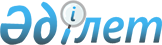 Қазақстан Республикасы Ауыл шаруашылығы министрлігінің Орман шаруашылығы және жануарлар дүниесі комитеті әзірлеген ведомстволық статистикалық байқаулардың статистикалық нысандары мен оларды толтыру жөніндегі нұсқаулықтарды бекіту туралы
					
			Күшін жойған
			
			
		
					Қазақстан Республикасы Ұлттық экономика министрлігі Статистика комитеті Төрағасының м.а. 2015 жылғы 30 желтоқсандағы № 231 бұйрығы. Қазақстан Республикасының Әділет министрлігінде 2016 жылы 6 сәуірде № 13573 болып тіркелді. Күші жойылды - Қазақстан Республикасы Ұлттық экономика министрлігі Статистика комитеті Төрағасының 2020 жылғы 21 қаңтардағы № 2 бұйрығымен
      Ескерту. Күші жойылды – ҚР Ұлттық экономика министрлігі Статистика комитеті Төрағасының 21.01.2020 № 2 (алғашқы ресми жарияланған күнінен кейін күнтізбелік он күн өткен соң қолданысқа енгізіледі) бұйрығымен.
      "Мемлекеттік статистика туралы" Қазақстан Республикасының 2010 жылғы 19 наурыздағы Заңының 12-бабының 8) тармақшасына және Қазақстан Республикасы Үкіметінің 2014 жылғы 24 қыркүйектегі № 1011 қаулысымен бекітілген Қазақстан Республикасы Ұлттық экономика министрлігі туралы ереженің 17-тармағының 260) тармақшасына сәйкес БҰЙЫРАМЫН:
      Ескерту. Кіріспе жаңа редакцияда – ҚР Ұлттық экономика министрлігі Статистика комитеті Төрағасының 02.02.2018 № 24 (алғаш ресми жарияланған күнінен кейін күнтізбелік он күн өткен соң қолданысқа енгізіледі) бұйрығымен.


      1. Мыналар: 
      1) "Орман өрттері туралы есеп" (коды 7181206, индексі 1 өрт (орман), кезеңділігі онкүндік) ведомстволық статистикалық байқаудың статистикалық нысаны осы бұйрықтың 1-қосымшасына сәйкес;
      2) "Орман өрттері туралы есеп" (коды 7181206, индексі 1 өрт (орман), кезеңділігі онкүндік) ведомстволық статистикалық байқаудың статистикалық нысанын толтыру жөніндегі нұсқаулық осы бұйрықтың 2-қосымшасына сәйкес;
      3) "Ағаш кесу, орманға күтім жасау шаралары, сүрек босату, шырын ағызу және жанама орман пайдалану бойынша есеп" (коды 7651210, индексі 3 (жылдық), кезеңділігі жылдық) ведомстволық статистикалық байқаудың статистикалық нысаны осы бұйрықтың 3-қосымшасына сәйкес;
      4) "Ағаш кесу, орманға күтім жасау шаралары, сүрек босату, шырын ағызу және жанама орман пайдалану бойынша есеп" (коды 7651210, индексі 3 (жылдық), кезеңділігі жылдық) ведомстволық статистикалық байқаудың статистикалық нысанын толтыру жөніндегі нұсқаулық осы бұйрықтың 4-қосымшасына сәйкес;
      5) "Кеспеағаштардағы сүрек қалдықтары және ағаш кесілген  жерлерді тазарту туралы" (коды 7141202, индексі 4-ОШ (орман шаруашылығы), кезеңділігі жартыжылдық) ведомстволық статистикалық байқаудың статистикалық нысаны осы бұйрықтың 5-қосымшасына сәйкес;
      6) "Кеспеағаштардағы сүрек қалдықтары және ағаш кесілген жерлерді тазарту туралы" (коды 7141202, индексі 4-ОШ (орман шаруашылығы), кезеңділігі жартыжылдық) ведомстволық статистикалық байқаудың статистикалық нысанын толтыру жөніндегі нұсқаулық осы бұйрықтың 6-қосымшасына сәйкес;
      7) "Орман заңнамасын бұзу туралы есеп" (коды 7191202, индексі 5-орманша, кезеңділігі тоқсандық) ведомстволық статистикалық байқаудың статистикалық нысаны осы бұйрықтың 7-қосымшасына сәйкес;
      8) "Орман заңнамасын бұзу туралы есеп" (коды 7191202, индексі 5-орманша, кезеңділігі тоқсандық) ведомстволық статистикалық байқаудың статистикалық нысанын толтыру жөніндегі нұсқаулық осы бұйрықтың 8-қосымшасына сәйкес;
      9) "Орман дақылдарымен жұмыс туралы және орманды қалпына келтіру туралы есеп" (коды 7151204, индексі 8-ОШ, кезеңділігі жылдық) ведомстволық статистикалық байқаудың статистикалық нысаны осы бұйрықтың 9-қосымшасына сәйкес;
      10) "Орман дақылдарымен жұмыс туралы және орманды қалпына келтіру туралы есеп" (коды 7151204, индексі 8-ОШ, кезеңділігі жылдық) ведомстволық статистикалық байқаудың статистикалық нысанын толтыру жөніндегі нұсқаулық осы бұйрықтың 10-қосымшасына сәйкес;
      11) "Кеспеағаш қорын әзірлеу және беру, оның тұқымдық құрамы мен тауарлық құрылымы туралы есеп" (коды 7161210, индексі 13-ОШ (орман шаруашылығы), кезеңділігі жылдық) ведомстволық статистикалық байқаудың статистикалық нысаны осы бұйрықтың 11-қосымшасына сәйкес;
      12) "Кеспеағаш қорын әзірлеу және беру, оның тұқымдық құрамы мен тауарлық құрылымы туралы есеп" (коды 7161210, индексі 13-ОШ (орман шаруашылығы), кезеңділігі жылдық) ведомстволық статистикалық байқаудың статистикалық нысанын толтыру жөніндегі нұсқаулық осы бұйрықтың 12-қосымшасына сәйкес;
      13) "Ағаштар мен бұталар тұқымдарының себу сапасы туралы есеп" (коды 7171204, индексі 17-ОШ (орман шаруашылығы), кезеңділігі жылдық) ведомстволық статистикалық байқаудың статистикалық нысаны осы бұйрықтың 13-қосымшасына сәйкес;
      14) "Ағаштар мен бұталар тұқымдарының себу сапасы туралы есеп" (коды 7171204, индексі 17 ОШ (орман шаруашылығы), кезеңділігі жылдық) ведомстволық статистикалық байқаудың статистикалық нысанын толтыру жөніндегі нұсқаулық осы бұйрықтың 14-қосымшасына сәйкес;
      15) "Орман ресурстарын босату және орман табысының түсуі туралы есеп" (коды 7201202, индексі ОТ, кезеңділігі тоқсандық) ведомстволық статистикалық байқаудың статистикалық нысаны осы бұйрықтың 15-қосымшасына сәйкес;
      16) "Орман ресурстарын босату және орман табысының түсуі туралы есеп" (коды 7201202, (индексі ОТ), кезеңділігі тоқсандық) ведомстволық статистикалық байқаудың статистикалық нысанын толтыру жөніндегі нұсқаулық осы бұйрықтың 16-қосымшасына сәйкес;
      17) "Орман қорының мемлекеттік есебі және орман қорын мемлекеттік орман қорының санаттары және жерлер бойынша бөлу" (коды 7631204, (индексі 1), кезеңділігі жылдық) ведомстволық статистикалық байқаудың статистикалық нысаны осы бұйрықтың 17-қосымшасына сәйкес;
      18) "Орман қорының мемлекеттік есебі және орман қорын мемлекеттік орман қорының санаттары және жерлер бойынша бөлу" (коды 7631204, индексі 1, кезеңділігі жылдық) ведомстволық статистикалық байқаудың статистикалық нысанын толтыру жөніндегі нұсқаулық осы бұйрықтың 18-қосымшасына сәйкес;
      19) "Орман көмкерген жерлердің алқаптары мен қорларын басым тұқымдар мен жас топтары бойынша бөлу туралы есеп" (коды 7641214, индексі 2, кезеңділігі 5 жылда бір рет) ведомстволық статистикалық байқаудың статистикалық нысаны осы бұйрықтың 19-қосымшасына сәйкес;
      20) "Орман көмкерген жерлердің алқаптары мен қорларын басым тұқымдар мен жас топтары бойынша бөлу туралы есеп" (коды 7641214, индексі 2, кезеңділігі 5 жылда бір рет) ведомстволық статистикалық байқаудың статистикалық нысанын толтыру жөніндегі нұсқаулық осы бұйрықтың 20-қосымшасына сәйкес;
      21) "Орман шаруашылығы бойынша өндірістік жоспарды орындау туралы есеп" (коды 3921203, индексі 10 ЛХ, кезеңділігі жартыжылдық) ведомстволық статистикалық байқаудың статистикалық нысаны осы бұйрықтың 21-қосымшасына сәйкес;
      22) "Орман қорғау туралы есеп" (коды 3941203, индексі 12 ОШ (орман шаруашылығы), кезеңділігі жартыжылдық) ведомстволық статистикалық байқаудың статистикалық нысанын толтыру жөніндегі нұсқаулық осы бұйрықтың 22-қосымшасына сәйкес бекітілсін;
      23) "Орман қорғау туралы есеп" (коды 3941203, индексі 12 ОШ (орман шаруашылығы), кезеңділігі жартыжылдық) ведомстволық статистикалық байқаудың статистикалық нысаны осы бұйрықтың 23-қосымшасына сәйкес;
      24) "Орман қорғау туралы есеп" (коды 3941203, индексі 12 ОШ (орман шаруашылығы), кезеңділігі жартыжылдық) ведомстволық статистикалық байқаудың статистикалық нысанын толтыру жөніндегі нұсқаулық осы бұйрықтың 24-қосымшасына сәйкес;
      25) "Орман тұқымдарын дайындау туралы есеп" (коды 3961204, индексі 20 ОШ (орман шаруашылығы), кезеңділігі жылдық) ведомстволық статистикалық байқаудың статистикалық нысаны осы бұйрықтың 25-қосымшасына сәйкес;
      26) "Орман тұқымдарын дайындау туралы есеп" (коды 3961204, индексі 20 ОШ (орман шаруашылығы), кезеңділігі жылдық) ведомстволық статистикалық байқаудың статистикалық нысанын толтыру жөніндегі нұсқаулық осы бұйрықтың 26-қосымшасына сәйкес;
      27) "Ерекше қорғалатын табиғи аумақтарды есепке алу" (коды 3951204, индексі 1-ООПТ, кезеңділігі жылдық) ведомстволық статистикалық байқаудың статистикалық нысаны осы бұйрықтың 27-қосымшасына сәйкес;
      28) "Ерекше қорғалатын табиғи аумақтарды есепке алу" (коды 3951204, индексі 1-ООПТ, кезеңділігі жылдық) ведомстволық статистикалық байқаудың статистикалық нысанын толтыру жөніндегі нұсқаулық осы бұйрықтың 28-қосымшасына сәйкес бекітілсін.
      Ескерту. 1-тармақ жаңа редакцияда – ҚР Ұлттық экономика министрлігі Статистика комитеті Төрағасының 02.02.2018 № 24 (алғаш ресми жарияланған күнінен кейін күнтізбелік он күн өткен соң қолданысқа енгізіледі) бұйрығымен.


      2. "Қазақстан Республикасы Ауыл шаруашылығы министрлігінің Орман және аңшылық шаруашылығы комитеті әзірлеген ведомстволық статистикалық байқаулардың статистикалық нысандары мен оларды толтыру жөніндегі нұсқаулықтарды бекіту туралы" Қазақстан Республикасы Статистика агенттігі төрағасының 2011 жылғы 16 наурыздағы № 80 бұйрығының (Нормативтік құқықтық актілерді мемлекеттік тіркеу тізілімінде № 6948 болып тіркелген, Қазақстан Республикасы орталық атқарушы және өзге де орталық мемлекеттік органдарының актілер жинағында 2011 жылғы 11 қарашада № 24 болып жарияланған) күші жойылды деп танылсын.
      3. Қазақстан Республикасы Ұлттық экономика министрлігі Статистика комитетінің Статистикалық қызметті жоспарлау басқармасы Заң басқармасымен бірлесіп заңнамада белгіленген тәртіппен:
      1) осы бұйрықтың Қазақстан Республикасы Әділет министрлігінде мемлекеттік тіркелуін;
      2) тіркелген бұйрықты алған күннен бастап бес жұмыс күні ішінде баспа және электрондық түрде Қазақстан Республикасының нормативтік құқықтық актілерінің эталондық бақылау банкіне қосу үшін "Республикалық құқықтық мемлекеттік кәсіпорнына жіберілуін;
      3) осы бұйрықтың мемлекеттік тіркелгеннен кейін күнтізбелік он күн ішінде мерзімді баспасөз басылымдарында және "Әділет" ақпараттық-құқықтық жүйесінде ресми жариялауға жолдануын;
      4) осы бұйрықтың Қазақстан Республикасы Ұлттық экономика министрлігі Статистика комитетінің интернет-ресурсында жариялануын қамтамасыз етсін.
      5. Қазақстан Республикасы Ұлттық экономика министрлігі Статистика комитетінің Статистикалық қызметті жоспарлау басқармасы осы бұйрықты Қазақстан Республикасы Ұлттық экономика министрлігі Статистика комитетінің құрылымдық бөлімшелеріне және аумақтық органдарына жұмыс бабында басшылыққа алу үшін жеткізсін.
      6. Осы бұйрықтың орындалуын бақылауды өзіме қалдырамын. 
      7. Осы бұйрық оның алғашқы ресми жарияланған күнінен кейін он күнтізбелік күн өткен соң қолданысқа енгізіледі.
      "КЕЛIСIЛГЕН"
Қазақстан Республикасының
Ауыл шаруашылығы министрі
А. Мамытбеков______________
2016 жылғы "____"__________
      Орман өрттері туралы есеп, толтыру дәлдігі: алқабы – бүтін гектарда, сомасы – 0,1 мың теңге
      Отчет о лесных пожарах, точность заполнения: площадь – в целых гектар, сумма – 0,1 тысяч тенге
      Атауы                              Мекенжайы
      Наименование____________________    Адрес________________________
      ____________________         _______________________
      Телефон _______________________
      Электрондық пошта мекенжайы
      Адрес электронной почты _________________________________________
      Орындаушы
      Исполнитель _________________________________________  _________
      тегі, аты және әкесінің аты            қолы
                          (бар болған жағдайда)                подпись
                          фамилия, имя и отчество
                               (при его наличии)
      Басшы
      Руководитель ________________________________________  _________
                       тегі, аты және әкесінің аты            қолы
                          (бар болған жағдайда)                подпись
                          фамилия, имя и отчество
                               (при его наличии)
      Бас бухгалтер
      Главный бухгалтер _____________________________________ _________
                       тегі, аты және әкесінің аты            қолы
                          (бар болған жағдайда)                подпись
                          фамилия, имя и отчество
                               (при его наличии)
      Мөрдің орны (бар болған жағдайда)
      Место для печати (при наличии) "Орман өрттері туралы есеп" ведомстволық статистикалық байқаудың статистикалық нысанын толтыру жөніндегі нұсқаулық (коды 7181206, индексі 1 өрт (орман), кезеңділігі онкүндік)
      1. Осы нұсқаулық "Мемлекеттік статистика туралы" Қазақстан Республикасы Заңының 12-бабының 8) тармақшасына сәйкес әзірленді және ведомстволық статистикалық байқаудың "Орман өрттері туралы есеп"
      (коды 7181206, индексі 1 өрт (орман), кезеңділігі он күндік) 
      (бұдан әрі – статистикалық нысан) статистикалық нысанын толтыру тәртібін нақтылайды.
      2. Барлық көрсеткіштер орман орналастыру материалдарына, орман өрттері туралы хаттамаларға, қызметтік тексеру актілеріне орай жылдың басынан бергі үдемелі қорытындымен бастапқы құжаттама деректерінің негізінде толтырылады 
      3. Келесі анықтамалар осы статистикалық нысанды толтыру мақсатында қолданылады:
      1) орманды жерлер – бұл орманмен қамтылған жерлер, жинақталмаған орман екпелері, арнайы мақсаттағы плантациялар, орман тұқымбағы және де орманмен қамтылмаған жерлер – ағашы кесілген жерлер, өртеңдер, алаңқай жерлер, сирек ормандар;
      2) ормансыз жерлер – ауыл шаруашылығы жерлері, жолдар, соқпақ орамы, өрт жолындағы үзілімдер, усадьбалар, сулар, батпақтар, мұздықтар, құмдар және мемлекеттік орман қорындағы басқа да жерлер. 
      4. 01-03-жолдар бойынша орманды жерлердегі өрттердің аудандары туралы деректер келтіріледі. 
      5. 04-жол бойынша ормансыз жерлердегі өрттердің аудандары көрсетіледі.
      6. 05-жолға 0,01 гектарға дейін өртену оқиғаларын қоспағанда, пайда болған орман өрттерінің барлық оқиғалары жазылады. 
      7. 06-11-жолдар бойынша орман өрттерінің шығу себептері көрсетіледі.
      8. Орман өрттері келтірген залалдың есеп-қисабы 12 жолы бойынша Қазақстан Республикасы Ауыл шаруашылығы министрінің 2015 жылғы 
      27 қаңтардағы № 18-02/42 (Нормативтік құқықтық актілерді мемлекеттік тіркеу тізілімінде № 10418 болып тіркелген) бұйрығымен бекітілген Орман қорының аумағында өрттен келтірілген залалды есепке алу, айқындау және өтеу қағидаларына сәйкес жасалады.
      9. 13 жол бойынша өрттерді сөндіруге байланысты шығындар, өрт сөндіру техникасы мен құралдарын жалдауға, өрт сөндіруге қатысушыларды тамақтандыруға байланысты шығындар көрсетіледі.
      10. 14-жолда өсіп тұрған сүректің жанып кеткен және зақымдалған қоры көрсетіледі.
      11. 15-жолда өрт жойып жіберген дайындалған ағаш өнімінің көлемі көрсетіледі.
      12. 16 және 17-жолдарда өрт жойып жіберген үйлердің, құрылыстардың, техниканың саны көрсетіледі.
      13. 18-жолда орман өрттерін сөндіру кезінде жарақат алған және зиян шеккен адамдар саны көрсетіледі.
      14. 19-жолда орман өрттерін сөндіру кезінде қайтыс болған адамдардың саны көрсетіледі.
      15. 20-жолда Қазақстан Республикасы Ауыл шаруашылығы министрінің 2015 жылғы 23 қазандағы № 18-02/942 бұйрығымен бектілген (Нормативтік құқықтық актілерді мемлекеттік тіркеу тізілімінде № 12351 болып тіркелген) Ормандардағы өрт қауіпсіздігі қағидаларының бұзылуы туралы толтырылған хаттамалардың саны көрсетіледі.
      16. 21-жолда орман өрттерінің шығуына кінәлі адамдардың саны көрсетіледі.
      17. 22-27-жолдарда соттар мен құқық қорғау органдарында істердің қаралуы туралы мәліметтер көрсетіледі.
      18. 28-29-жолдарда салынған және өндіріп алынған айыппұлдар, оның ішінде сот арқылы салынған және өндіріп алынған айыппұлдар туралы деректер көрсетіледі.
      19. 30-31-жолдарда салынған және өндіріп алынған нұқсан сомалары, оның ішінде сот арқылы салынған және өндіріп алынған нұқсан сомалары туралы деректер көрсетіледі.
      Көрсеткіштер: ауданы бойынша – тұтас гектарлармен, сомасы бойынша – мың теңгемен және оннан бір белгіге дейін дәлдікпен келтіріледі.
      Ескерту: Х – аталған айқындама толтыруға жатпайды.
      20. Арифметикалық логикалық бақылау:
      01 жол = 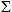 02+03 жол;


      05 жол = 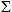 06-11 жол;


      14 жол = 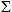 15+16 жол;


      25 жол = 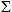 26+27 жол.


      1. Нақты ағаш кесу (толтыру дәлдігі: алқабы – тұтас гектармен, массасы – 0,1 мың текше метр)
      Фактическая рубка леса (точность заполнения: площадь – в целых гектарах, масса – 0,1 тысяч метров кубических) 
      2. Есептік кеспеағашпен салыстырғанда тұқымдар бойынша сүрек босату (толтыру дәлдігі – 0,1 мың шаршы метр)
      Отпуск древесины по породам по сравнению с расчетной лесосекой (точность заполнения – 0,1 тысяч метров кубических) 
      3. Орман пайдаланушылар бойынша сүрек босату (толтыру дәлдігі – 0,1 мың текше метр)
      Отпуск древесины по лесопользователям (точность заполнения – 0,1 тысяч метров кубических)
      4. Екпелерден шырын ағызу (толтыру дәлдігі: алқабы – тұтас гектармен, массасы – 0,1 мың текше метр)
      Подсочка насаждений (точность заполнения: площадь – в целых гектар, масса – 0,1 тысяч метров кубических)
      5. Қазақстан Республикасы Ауыл шаруашылығы министрінің м.а. 2015 жылғы 27 ақпандағы № 18-02/178 бұйрығы (Қазақстан Республикасының Әділет министрлігінде 2015 жылы 10 сәуірде № 10679 болып тіркелген) "Мемлекеттік орман қоры учаскелерінде сүректі түбірімен босату қағидаларын бекіту туралы" Ағаш дайындаушылардың Қазақстан Республикасының ормандарында өсіп тұрған сүректі босату ережесін бұзуы (толтыру дәлдігі:массасы – 0,1 мың текше метр, сомасы – 0,1 мың теңге)
      Нарушение лесозаготовителями на основании Приказа и.о. Министра сельского хозяйства Республики Казахстан от 27 февраля 2015 года 
      № 18-02/178 (зарегистрированный в Министерстве юстиции Республики Казахстан 10 апреля 2015 года № 10679) "Об утверждении Правил отпуска древесины на корню на участках государственного лесного фонда" на корню в лесах Республики Казахстан* (точность заполнения: масса – 0,1 тысяч метров кубических, сумма – 0,1 тысяч тенге)
      6. Жанама орман пайдалану
      Побочные лесные пользования
      Атауы                                Мекенжайы
      Наименование_________________________ Адрес_____________________
      Телефон ____________________________
      Электрондық пошта мекенжайы
      Адрес электронной почты _________________________________________
      Орындаушы
      Исполнитель___________________________________________ _________
      тегі, аты және әкесінің аты            қолы
                         (бар болған жағдайда)               подпись
                         фамилия, имя и отчество
                              (при его наличии)
      Басшы
      Руководитель__________________________________________ _________                 тегі, аты және әкесінің аты             қолы
                          (бар болған жағдайда)               подпись
                          фамилия, имя и отчество 
                              (при его наличии)
      Бас бухгалтер
      Главный бухгалтер______________________________________ _________
                          тегі, аты және әкесінің аты          қолы
                            (бар болған жағдайда)             подпись
                            фамилия, имя и отчество
                                (при его наличии)
                                    Мөрдің орны (бар болған жағдайда)
                                            Место печати (при наличии)
      "Ағаш кесу, орманға күтім жасау шаралары,  
      сүрек босату, шырын ағызу және жанама орман 
      пайдалану бойынша есеп" ведомстволық     
      статистикалық байқаудың нысанына (коды    
      7651210, индексі 3 (жылдық), кезеңділігі  
      Түсіндірме жазба
      Пояснительная записка 
      Атауы:
      Наименование:________________________________________________________
      Мекен-жайы:
      Адрес:_______________________________________________________________
      Телефон:____________________________________________________________
      Атауы                                Мекенжайы
      Наименование_________________________ Адрес_____________________
      Телефон ____________________________
      Электрондық пошта мекенжайы
      Адрес электронной почты _________________________________________
      Орындаушы
      Исполнитель___________________________________________ _________
      тегі, аты және әкесінің аты            қолы
                         (бар болған жағдайда)               подпись
                         фамилия, имя и отчество
                              (при его наличии)
      Басшы
      Руководитель__________________________________________ _________                 тегі, аты және әкесінің аты             қолы
                          (бар болған жағдайда)               подпись
                          фамилия, имя и отчество 
                              (при его наличии)
      Бас бухгалтер
      Главный бухгалтер______________________________________ _________
                          тегі, аты және әкесінің аты          қолы
                            (бар болған жағдайда)             подпись
                            фамилия, имя и отчество
                                (при его наличии)
      Мөрдің орны (бар болған жағдайда)
                                             Место печати (при наличии) "Ағаш кесу, орманға күтім жасау шаралары, сүрек босату, шырын ағызу және жанама орман пайдалану бойынша есеп" ведомстволық статистикалық бақылаудың статистикалық нысанын толтыру жөніндегі нұсқаулық (коды 7651210, индексі 3 (жылдық), кезеңділігі жылдық)
      1. Осы нұсқаулық "Мемлекеттік статистика туралы" Қазақстан Республикасы Заңының 12-бабының 8) тармақшасына сәйкес әзірленді және ведомстволық статистикалық бақылаудың "Ағаш кесу, орманға күтім жасау шаралары, сүрек босату, шырын ағызу және жанама орман пайдалану бойынша есеп" (коды 7651210, индексі 3 (жылдық), кезеңділігі жылдық) (бұдан әрі – Статистикалық нысан) статистикалық нысанын толтыру тәртібін нақтылайды.
      2. Осы статистикалық нысанды толтыру мақсатында келесі анықтамалар қолданылады: 
      1) кәделік сүрек – жұмыр қабықсыз ағаш материалдары;
      2) кеспеағаш аймағы – ағаш кесудің барлық түрлері үшін бөлінген немесе ағаштары кесілу сатысындағы орман учаскесі; 
      3) орман иеленушілер – мемлекеттік орман қоры учаскелері тұрақты жер пайдалану құқығымен берілген мемлекеттік ұйымдар, сондай-ақ жекеше орман учаскесі меншігінде болатын жеке және мемлекеттік емес заңды тұлғалар;
      4) орман пайдаланушы – белгіленген тәртіппен уақытша орман пайдалану құқығы берілген жеке немесе заңды тұлға;
      5) шырын ағызу – өсіп-өну кезеңініде ағаштардың діңінен, қолдан зақымдау арқылы, шырын, шайыр алу;
      6) шайыр – қылқан жапырақты ағаштар зақымданған кезде бөлінетін қоймалжың зат.
      3. Статистикалық нысан бойынша есеп нұсқаулыққа сәйкес түсіндірме жазбасымен ұсынылады. 
      4. Барлық көрсеткіштер бірінші құжаттама мәліметі негізінде толтырылады: ағаш кесу билеттері, орман билеттері, ағаш шығыны мен күтіп-баптау мақсатындағы кесулер кітаптары, ағаштарды кесетін орындарды куәландыру актілері, тексеру актілері. 
      Көрсеткіштер: ауданы бойынша - бүтін гектарда, массасы бойынша – нөл бүтін оннан бірге дейінгі дәлдікпен мың шаршы метрде, айыппұл бойынша - нөл бүтін оннан бірге дейінгі дәлдікпен мың теңгемен келтіріледі.
      5. Барлық бөлімдердегі дайындалған сүректер массасының есебі өтімдіде, ал 1-бөлімде 3-баған бойынша жалпы массасы көрсетіледі.
      Статистикалық нысан бойынша барлық бөліміндегі орман пайдаланушы кәсіпорындардың коды бизнес-идентификациялық нөмірі (БИН) және жекеше идентификациялық нөмірі (ЖИН) бойынша қондырылады.
      6. 1, 2, 3 бөлімдерде сүректер мемлекеттік және жалпы қажеттіліктер және өзге де орманды және ормансыз жерлерді ауыстырудың жай-күйі үшін орман өсіп тұрған жер учаскелерін алу кезіндегі кесілген, сондай-ақ мекемелер бойынша жаппай санитарлық кесу кезінде кеспеағаштар қорының есебіне әзірленген басты мақсатта пайдалануға бекіту шегіндегі кеспеағаштар қосылады, ал көлемі шегінен шыққан кеспеағаштар, өзге кесулерге сәйкестігімен жатқызылды.
      Есептік жылда нақты кесілген көлемдерге жатқызылады:
      1) өткен жылғы шала кесілген және заңсыз кесілген, есепті жылда дайындауын кейінге қалдырылуға рұқсат берілген кеспеағаштар;
      2) есепті жылға кеспеағаштар қорына есептелген, және өткен жылы кесуі басталмаған кеспеағаштар.
      7. 1-бөлімде есепті жылдағы сүректердің ңақты кесілгені туралы мәліметтер келтіріледі.
      1-бағанда нақты кесілгендердің жалпы ауданы, ал 2-бағанда қылқанды тұқымдылардың аудандары көрсетіледі.
      3-баған 06 – 13, 15 жолдардың кодтарына сәйкес толтырылады.
      4-бағанда өтімді сүректер қоры, ал 5-бағанда - қылқанды тұқымдар бойынша сүректердің өтімді қоры көрсетіледі.
      Аралық мақсатта пайдалану үшін кесу және өзге де кесулер жөніндегі 1-бөлімнің мәліметі орман шаруашылығы бойынша өндірістік жоспарды орындау туралы мәліметтер есебіне сәйкес келеді. 
      8. 2-бөлімдегі мекеме "А" және "Б" бағандарын толтырмайды.
      Респондеттер 1-15-бағандар әрбір мекеме бойынша екі жолмен толтырылады, сондықтан 1-жолда тұқымдар бойынша есептік кеспеағаштар көрсетіледі, ал есепті жылдағы сүректердің нақты кесулері 2-жолда көрсетіледі.
      Есепті жылда, өткен кезеңдегі пайдаланылмаған есептік кеспеағаштар есебінен басты мақсатта пайдалану бойынша сүректер жіберілген жағдайда, ал кесулердің жалпы көлемі есептік кеспеағаштардан асып кетсе, 2 бөлімде 1-15 бағаналардағы мәліметтер келесідей көрсетіліді:
      1) 01 жолда – пайдаланылмаған кезеңдегі, пайдаланылмаған кеспеағаштар көлемімен;
      2) 02-бағанда – өткен жылғы кезеңдегі толық пайдаланылмаған есептік кеспеағаштар есебінен, нақты кесулер туралы мәлімет (тек есептік кеспеағаштардан асқан көлемдері көрсетіледі).
      Осындай жағдайда табиғи ресурстар және табиғатты пайдалануды реттеу басқармасы, осындай ретпен облыстар бойынша әрбір мекеме бойынша жасалған қорытынды мәліметін ұсынады.
      16, 17-бағанда өтімді сүректер көлемі көрсетіледі.
      2-бөлімде кеспеағаштар көлемі туралы мәлімет, мекеме және облыстар бойынша Қазақстан Республикасының орман шаруашылығы және жануарлар дүниесі саласындағы уәкілетті органдармен бекітілген кеспеағаштар көлемі туралы мәліметтерге сәйкес келу керек.
      9. 3-бөлімде орман пайдаланушылар бойынша есепті жылға нақты сүректерді жібергені туралы мәлімет көрсетіледі.
      3-бөлімнің "А" бағаны мынандай ретпен толтырылады:
      1. Қазақстан Республикасының министрлігі мен ведомствосы.
      2. Облыстық атқарушы билік органдары:
      1) өндірістік кәсіпорындар;
      2) ауыл шаруашылығы кәсіпорындары;
      3) шаруа қожалығы (фермерлік);
      4) жергілікті тұрғындар;
      5) мектептер, ауруханалар және сүректерді жеке қажеттіліктері үшін дайындайтын өзге де ұйымдар.
      1-4 – бағандарда кеспеағаштар қорының ағаш кесу билеттері бойынша, кейінге қалдырылуға ұсынылған шала кесілгендерді, кесілуі аяқталмаған кеспеағаштарды ала отырып және өткен жылғы кесіле бастаған кеспеағаштар және өткен жылғы кесілмеген кеспеағаштар, сондай-ақ басты мақсатта пайдалануға жатқызылатын кесу түрлерін, есепті жылға беру туралы мәліметтер келтіріледі.
      Ағаш кесу билеттері туралы мәліметтер, келесі есепті жылға ұзақ мерзімді кеспеағаштар кесуге берілгені есепке қосылмайды.
      5-8 – бағандарда есепті жылдағы, осы бөлімнің 1-4 бағандарында сипат тапқан, ағаш кесу билеттері негізіндегі басты мақсатта пайдалану бойынша нақты кесілген сүректер туралы мәліметтер көрсетіледі.
      5, 9, 10, 13 – бағандар әрбір орман пайдаланушы бойынша екі жолмен толтырылады, сондықтан 01-жолда нақты кесілген сүректер, ал 02-жолда тасып шығарылғаны қосылып көрсетіледі.
      11-бағанда есепті жылдағы толық пайдаланылмаған кеспеағаштар қорының жалпы көлемі туралы мәлімет, ал 12-бағанда оның кезекті жылғы орман қорының есебіндегі көлемі көрсетіледі.
      13-бағанда есепті жылдағы кезекті жылдың кеспеағашының мерзіменен бұрын нақты кесулер жүргізілген мәліметтері көрсетіледі.
      3 және 4-бөлімдерде облыс ормандарында ағаш дайындау мен шырын алуды жүзеге асыратын бойынша кәсіпорындардың, министрліктер мен ведомстволар бойынша мәліметтері келтіріледі. Бөлімдер бойынша жалпы жиыны шығарылады, сондай-ақ ағаш дайындаушы - ведомстволар мен министрліктер бойынша жиыны беріледі.
      10. 4-бөлімнің "А" және "Б" бағандарын мекемелер толтырмайды.
      "В" - бағанында шырын ағызуды өндіретін кәсіпорындар аталымы көрсетіледі. Сондықтан "В" - бағанды тек мекемелер толтырады. Табиғи ресурстар және табиғатты пайдалануды реттеу басқармасы бұл бағанды толтырмайды.
      "Д" - бағанында жалпы көлемі бойынша және сүрек тұқымдары бойынша шырын ағызу кодтары қойылады:
      10 – барлық шырын ағызу;
      11 – шырша шырынын ағызу; 
      13 – майқарағай шырынын ағызу;
      14 – қарағай шырынын ағызу.
      1-6 бағандар шайыр өндіретін кәсіпорындар бойынша толтырылады.
      6-бағанда есепті жылдағы ғана емес, сонымен бірге өткен жылдардағы да шырын ағызудан шығарылған алқаағаштардың қорлары туралы жылдың соңына қарай кесілмеген мәліметтері көрсетіледі.
      11. 5-бөлімде, орман және аңшылық шаруашылық және ерекше қорғалатын табиғи аумақтар саласындағы ормандарда сүректер дайындау және ағаш кесетін жерлерді куәландыру туралы актілер және әкімшілік құқық бұзушылықтар туралы хаттамалар бойынша, сондай-ақ сол органдағы уәкілетті орган толтырған (орман шаруашылығы, қаржылық) әкімшілік құқық бұзушылық іс туралы қаулы бойынша, есепті жылдағы орман заң бұзушылықтар туралы мәліметтер көрсетіледі.
      4-бағанда, бұзушылықтың барлық түрлері бойынша, лауазымды тұлғаларға салынған әкімшілік сомасын қоспағандағы, жыл бойы жаза қолданылған жалпы айыппұл сомасы көрсетіледі. Бұл айыппұлдар 6-бағанда көрсетіледі.
      12. 1-бағандағы 6–бөлім бойынша орманды жанама пайдалану түрлері бойынша ұзақ мерзімге орман пайдалануға берілген жерлерді қоса алғандағы, жабайы өсетін жаңғақ жемістері, саңырауқұлақтар, жидектер, дәрілік өсімдіктер мен техникалық шикізаттар, марал шаруашылығы, аң өсіру шаруашылығы, омарталар мен ұяларды орналастыру, бау-бақшалық, бақшашылық, шөп шабушылық, мал жаю мен ауыл шаруашылығы дақылдарын өсіру, жинау және дайындауға арналған жерлердің аудандары көрсетіледі.
      2-бағанда ұзақ мерзімге пайдалануға берілген, жерлердің ауданы қойылады.
      4-бағанда орман шаруашылығының қажеттілігі үшін (өзіндік қажеттіліктерге, орман қорғаудағы қызметтік істерге, жұмысшы пен қызметкерлерге бөлінген пайдаланылатын жерлер) есепті жылы пайдаланылған аудандар көрсетіледі.
      Орман қоры есебіндегі шабындық, жайылым және егістікке пайдаланатын жерлердің аудандары бойынша мәліметтер немесе өткен жылдағы есептік мәліметтер бойынша көрсетілген бөлімдегі мәліметтер үйлеспеген жағдайда, түсіндірме жазбада осы үйлеспеушіліктің себептері көрсетіледі.
      Ескерту: Х – аталған айқындама толтыруға жатпайды.
      13. Арифметикалық-логикалық бақылау:
      1) 1-бөлім.
      18 жол = 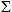 1, 5, 14 жолдар.


      2) 2 – бөлім.
      1 баған = 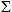 3, 9, 12, 14, 15 бағандар.


      3) 3–бөлім
      9 және 10-бағандардағы мәліметтер 1-бөлімінің 5, 14 жолына және 2-бөлімінің 16, 17 бағандарына сәйкес келеді.
      5 – 8 бағандар бойынша мәліметтер жиыны 2-бөлімінің 1 – 4 бағандарының жиынына сәйкес келеді.
      4) 6 – бөлім.
      3 баған = 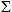 4, 5 бағандар.


      Ескерту. 5-қосымша жаңа редакцияда – ҚР Ұлттық экономика министрлігі Статистика комитеті Төрағасының 02.02.2018 № 24 (алғаш ресми жарияланған күнінен кейін күнтізбелік он күн өткен соң қолданысқа енгізіледі) бұйрығымен.
      Кеспеағаштардағы сүрек қалдықтары және ағаш кесілген жерлерді тазарту туралы есеп (толтыру дәлдігі: алқабы – тұтас гектармен, массасы – текше метрмен; сомасы – 0,1 мың теңге)
      Остатки древесины на лесосеках и очистке мест рубок (точность заполнения: площадь – в целых гектарах; масса – метрах кубических; сумма – 0,1 тысяч тенге)
      Атауы                                                Мекенжайы
      Наименование__________________________________      Адрес ______________________
      Телефоны __________________________
      Телефон
      Электрондық пошта мекенжайы (респонденттің)
      Адрес электронной почты (респондента) _____________________________________________
      Орындаушы
      Исполнитель ________________________________________________ ____________________
      тегі, аты және әкесінің аты (бар болған жағдайда)            қолы, телефоны
      фамилия, имя и отчество (при его наличии)                  подпись, телефон
      Бас бухгалтер 
      Главный бухгалтер ________________________________________________ _______________
      тегі, аты және әкесінің аты (бар болған жағдайда)            қолы
      фамилия, имя и отчество (при его наличии) подпись
      Басшы немесе оның міндетін атқарушы тұлға
      Руководитель или лицо, исполняющее его обязанности
      ____________________________________________________________ ___________________
      тегі, аты және әкесінің аты (бар болған жағдайда)                  қолы
      фамилия, имя и отчество (при его наличии)                        подпись
      Мөрдің орны (бар болған жағдайда)
      Место печати (при наличии)
      Ескертпе:
      Примечание:
      1Қазақстан Республикасы Ауыл шаруашылығы министрінің міндетін атқарушының 2015 жылғы 27 ақпандағы № 18-02/178 "Мемлекеттік орман қоры учаскелерінде сүректі түбірімен босату қағидаларын бекіту туралы" бұйрығы (Нормативтік құқықтық актілерді мемлекеттік тіркеу тізілімінде № 10679 болып тіркелген).
      1Приказ исполняющего обязанности Министра сельского хозяйства Республики Казахстан от 27 февраля 2015 года № 18-02/178 "Об утверждении Правил отпуска древесины на корню на участках государственного лесного фонда" (зарегистрированный в Реестре государственной регистрации нормативных правовых актов за № 10679).
      2Аталған тармақ "Мемлекеттік статистика туралы" Қазақстан Республикасы Заңының 8-бабының 5-тармағына сәйкес толтырылады 
      2Данный пункт заполняется согласно пункту 5 статьи 8 Закона Республики Казахстан "О государственной статистике" "Кеспе ағаштардағы сүрек қалдықтары және ағашы кесілген жерлерді тазарту туралы есеп" ведомстволық статистикалық бақылаудың статистикалық нысанын толтыру жөніндегі нұсқаулық (коды 7141202, индексі 4 ОШ (орман шаруашылығы), кезеңділігі жартыжылдық)
      1. Осы нұсқаулық "Мемлекеттік статистика туралы" Қазақстан Республикасы Заңының 12–бабының 8) тармақшасына сәйкес әзірленді және "Кеспе ағаштардағы сүрек қалдықтары және ағашы кесілген жерлерді тазарту туралы есеп" (коды 7141202, индексі 4 ОШ (орман шаруашылығы, кезеңділігі жартыжылдық) (бұдан әрі – статистикалық нысан) ведомстволық статистикалық байқаудың статистикалық нысанын толтыруды нақтылайды.
      Статистикалық нысан бойынша есеп осы нұсқаулыққа сәйкес, облыстық орман шаруашылығы және жануарлар дүниесі аумақтық инспекциясының түсіндірме жазбасымен ұсынылады, облыстық орман шаруашылығы және жануарлар дүниесі аумақтық инспекциялары есепті және түсіндірме жазбаны орман шаруашылығы саласындағы уәкілетті органға тапсырады. 
      Түсіндірме жазбада сүрек дайындауды, тасып әкетуді және ағашы кесілген жерлерді тазарту бойынша қолданылған шаралар, "Мемлекеттік орман қоры учаскелерінде сүректі түбірімен босату қағидалары" Қазақстан Республикасы Ауыл шаруашылығы министрінің м. а. 2015 жылғы 27 ақпандағы № 18-02/178 бұйрығына (Нормативтік құқықтық актілерді мемлекеттік тіркеу тізілімінде № 10679 болып тіркелген) сәйкес толтырылады.
      2. Келесі анықтамалар осы статистикалық нысанды толтыру мақсатында қолданылады: 
      1) кеспеағаш аймағы – ағаш кесудің барлық түрлері үшін бөлінген немесе ағаштары кесілу сатысындағы орман учаскесі;
      2) кеспеағаш аймағын бөлу – шекараны нақты және кеспеағаштар таксациясын анықтау, кесілетін ағаштарға белгі салу, кеспеағаш аймағында есепке алынған сүректерді материалдық және ақшалай бағалау жөніңдегі іс-шаралар;
      3) орман иеленушілер – мемлекеттік орман қоры учаскелері тұрақты жер пайдалану құқығымен берілген мемлекеттік ұйымдар, сондай-ақ жекеше орман қоры учаскесі меншігінде болатын жеке және мемлекеттік емес заңды тұлғалар;
      4) орман пайдаланушы – уақытша орман пайдалану құқығы берілген жеке немесе заңды тұлға.
      3. Статистикалық нысандағы барлық көрсеткіштер бастапқы құжаттаманың: ағаш кесу билеттері, ағашы кесілген жерлерді куәландыру актілері, дайындалған сүректің мөлшері туралы анықтама және тексеру актісі деректерінің негізінде толтырылады.
      "А" және "Б" бағандарында ағаш дайындаушының атауы мен оның бизнес-идентификациялық нөмірі (БИН). 
      Пайдаланудың барлық түрі бойынша 5 – 7 бағандар Өсіп тұрған сүректі босату ережесін бұзушылық, сондай-ақ 13, 14-бағандар есептелген тұрақсыздық төлем туралы деректер ағашы кесілген жерлерді куәландыру актілерінен және тексеру актілерінен алынады.
      Тазартылуға жататын 8, 9-бағандар бойынша кеспеағаштар ауданы ағаш кесу билеттерінің деректерінен, ал тазартылмаған аудандар қалдығы 10, 11-бағандар бойынша және қабығы тазартылмаған сүрек 12-баған бойынша ағашы кесілген жерлерді куәландыру материалдарынан алынады.
      7-11-бағандар мен 1-6, 12-бағандардағы деректер гектар мен текше метрдің тұтас санына дейінгі дәлдікпен келтіріледі. Тұрақсыздық төлемнің сомасы 13, 14 - бағандарда тұтас мың теңгенің оннан бір үлесіне дейінгі дәлдікпен келтіріледі (үтірден кейін бір белгі). 
      4. Арифметикалық-логикалық бақылау:
      1) 1 баған = 2-4-бағандар 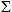  әрбір жол үшін;


      2) "Барлығы" жолы = әрбір баған үшін барлық жолдағы 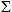 .


      Орман тәртібін бұзудың түрлері
      Виды лесонарушений
      Атауы                                 Мекенжайы
      Наименование__________________________ Адрес_____________________
      Телефон _____________________________
      Электрондық пошта мекенжайы
      Адрес электронной почты__________________________________________
      Орындаушы
      Исполнитель ___________________________________________ ________
      тегі, аты және әкесінің аты            қолы
                           (бар болған жағдайда)               подпись
                           фамилия, имя и отчество
                                (при его наличии)
      Басшы
      Руководитель________________________________________ _________
                      тегі, аты және әкесінің аты            қолы
                         (бар болған жағдайда)              подпись 
                           фамилия, имя и отчество
                              (при его наличии)
      Бас бухгалтер
      Главный бухгалтер ___________________________________ __________
                          тегі, аты және әкесінің аты        қолы
                            (бар болған жағдайда)           подпись
                            фамилия, имя и отчество
                                 (при его наличии)
      Мөрдің орны (бар болған жағдайда)
      Место печати (при наличии)
      "Орман заңнамасын бұзу туралы есеп"  
      ведомстволық статистикалық байқаудың  
      нысанына (7191202 коды, индексі 5 орманшар,
      кезеңділігі тоқсандық) қосымша      
      Приложение к форме ведомственного      
      статистического наблюдения "Отчет о     
      нарушениях лесного законодательства" (код 7191202,
      индекс 5 лесхоз, периодичность квартальная)  
      Түсіндірме жазба
      Пояснительная записка
      Атауы:
      Наименование: ______________________________________________________
      Мекен-жайы:
      Адрес: _____________________________________________________________
      Телефон: __________________________________________________________ 
      Атауы                                 Мекенжайы
      Наименование__________________________ Адрес_____________________
      Телефон _____________________________
      Электрондық пошта мекенжайы
      Адрес электронной почты__________________________________________
      Орындаушы
      Исполнитель ___________________________________________ ________
      тегі, аты және әкесінің аты            қолы
                           (бар болған жағдайда)               подпись
                           фамилия, имя и отчество
                                (при его наличии)
      Басшы
      Руководитель________________________________________ _________
                      тегі, аты және әкесінің аты            қолы
                         (бар болған жағдайда)              подпись 
                           фамилия, имя и отчество
                              (при его наличии)
      Бас бухгалтер
      Главный бухгалтер ___________________________________ __________
                          тегі, аты және әкесінің аты        қолы
                            (бар болған жағдайда)           подпись
                             фамилия, имя и отчество
                                 (при его наличии)
                           Мөрдің орны (бар болған жағдайда) "Орман заңнамасын бұзу туралы есеп" ведомстволық статистикалық байқаудың статистикалық нысанын толтыру жөніндегі нұсқаулық (7191202 коды, индексі 5 орманшар, кезеңділігі тоқсандық)
      1. Осы нұсқаулық "Мемлекеттік статистика туралы" Қазақстан Республикасы Заңының 12-бабының 8) тармақшасына сәйкес әзірленді және "Орман заңнамасын бұзу туралы есеп" (коды 7191202, индексі 5 орманшар, кезеңділігі тоқсандық) (бұдан әрі – статистикалық нысан) ведомстволық статистикалық байқаудың статистикалық нысанын толтыру тәртібін нақтылайды.
      2. Статистикалық нысан бойынша есептеме осы нұсқаулыққа сәйкес түсіндірме жазбасымен қоса беріледі.
      3. Барлық көрсеткіштер жыл басынан бергі үдемелі қорытындымен бастапқы құжаттама: ағаш кесу билеттері, орман билеттері, орман шығынының кітабы, айналма ревизиясы актілері, ағаш кесілген жерлерді куәландыру актілері деректерінің, орман, аңшылық шаруашылығы және ерекше қорғалатын табиғи аумақтар (бұдан әрі – ЕҚТА) саласындағы әкімшілік құқық бұзушылықтар туралы хаттамалар мен әкімшілік құқық бұзушылықтар бойынша қаулылардың негізінде толтырылады.
      4. 01-жол бойынша деректер айналмалар ревизиясы кезінде анықталған осы мекемеде есепті кезеңде жасалған орман заңнамасының барлық тәртіп бұзушылықтары бойынша енгізіледі. Көрсеткіштер орман тәртібін бұзудың әрбір түрі бойынша жеке келтіріледі.
      02-жол бойынша анықталмаған тәртіп бұзушылар жасаған орман заңнамасының бұзушылықтары бойынша деректер келтіріледі.
      Тәртіп бұзудың түрлері 3, 6, 10 және 13 бағандар бойынша келтірілген залалдың есеп-қисабы әрбір оқиға бойынша орман, аңшылық шаруашылығы және ЕҚТА саласындағы әкімшілік құқық бұзушылықтар туралы хаттамалар деректерінің және белгіленген тәртіпте бекітілген орман шаруашылығына келтірілген залалды өтеу мөлшерлерінің негізінде жасалады.
      3, 6 және 9-жолдарда сот және құқық қорғау органдарына қарау үшін жіберілген орман тәртібін бұзушылық материалдары бойынша ғана деректер көрсетіледі.
      Көрсеткіштер: алқап бойынша - тұтас гектарлармен, массасы бойынша – тұтас текше метрлермен, сомасы бойынша – оннан бір белгіге дейін дәлдікпен мың теңгеде келтіріледі.
      1. Тұқымбақтарда, мектептерде, плантацияларда отырғызу материалдарының болуы (толтыру дәлдігі: алқабы – 0,1 гектар, көлемі – тұтас мың дана)
      Наличие посадочного материала в питомниках, школах и на плантациях (точность заполнения: площадь – 0,1 гектар, объем – в целых тысяч штук)
      2. Орман дақылдарының өсімталдығы (толтыру дәлдігі: алқабы – тұтас гектарлармен, өсімталдығы – 0,1%)
      Приживаемость лесных культур (точность заполнения: площадь – в целых гектарах, приживаемость – 0,1%)
      Екпелер түрлері _____________________________________
      Вид насаждений ___________________________________________
      3. Орман дақылдарын орман көмкерген жерлерге ауыстыру (толтыру дәлдігі – тұтас гектармен)
      Перевод лесных культур в покрытые лесом земли (точность заполнения – в целых гектарах)
      4. Табиғи қалпына келтіруге көмектесу шаралары жүргізілген алқаптарда ормандары қалпына келтіру (толтыру дәлдігі – тұтас гектарлармен)
      Лесовозобновление на площадях с проведенными мерами содействия естественному возобновлению (точность заполнения – в целых гектарах)
      5. Жас ағаштарды құнды ағаш екпелері санатына қосу (толтыру дәлдігі – тұтас гектарлармен)
      Ввод молодняков в категорию ценных древесных насаждений (точность заполнения – в целых гектарах)
      Атауы                                   Мекенжайы
      Наименование____________________________ Адрес ________________
      Телефон __________________________
      Электрондық пошта мекенжайы
      Адрес электронной почты_________________________________________
      Орындаушы
      Исполнитель_____________________________________ _______________
      тегі, аты және әкесінің аты        телефон
      (бар болған жағдайда)
      фамилия, имя и отчество
      (при его наличии)
      Басшы
      Руководитель___________________________________________ ________
      тегі, аты және әкесінің аты          қолы
                             (бар болған жағдайда)             подпись
                               фамилия, имя и отчество
                                 (при его наличии)
      Бас бухгалтер
      Главный бухгалтер ____________________________________  _________
                             тегі, аты және әкесінің аты       қолы
                                (бар болған жағдайда)         подпись
                                  фамилия, имя и отчество 
                                     (при его наличии)
                                    Мөрдің орны (бар болған жағдайда)
      Место печати (при наличии)
      "Орман дақылдарымен жұмыс туралы және  
      ормандарды қалпына келтіру туралы есеп" 
      ведомстволық статистикалық байқаудың   
      нысанына (коды 7151204, индексі 8 ОШ  
      (орман шаруашылығы, кезеңділігі жылдық) 
      Приложение к форме ведомственного статистического 
      наблюдения "Отчет о работе с лесными культурами  
      и о лесовозобновлении" (код 7151204, индекс 8 ЛХ  
      (лесное хозяйство), периодичность годовая)      
      Түсіндірме жазба
      Пояснительная записка
      Атауы:
      Наименование: _______________________________________________________
      Мекен-жайы:
      Адрес: ______________________________________________________________
      Телефон:
      Телефон: ____________________________________________________________
      Атауы                                   Мекенжайы
      Наименование____________________________ Адрес ________________
      ____________________________       ________________
      Телефон __________________________
      Электрондық пошта мекенжайы
      Адрес электронной почты_________________________________________
      Орындаушы
      Исполнитель_____________________________________ _______________
      тегі, аты және әкесінің аты        телефон
      (бар болған жағдайда)
      фамилия, имя и отчество
      (при его наличии)
      Басшы
      Руководитель___________________________________________ ________
      тегі, аты және әкесінің аты          қолы
                             (бар болған жағдайда)             подпись
                               фамилия, имя и отчество
                                 (при его наличии)
      Бас бухгалтер
      Главный бухгалтер ____________________________________  _________
                             тегі, аты және әкесінің аты       қолы
                                (бар болған жағдайда)         подпись
                                  фамилия, имя и отчество 
                                     (при его наличии)
      Мөрдің орны (бар болған жағдайда)
      Место печати (при наличии) "Орман дақылдарымен жұмыс туралы және ормандарды қалпына келтіру туралы есеп" ведомстволық статистикалық бақылаудың статистикалық нысанын толтыру жөніндегі нұсқаулық (коды 7151204, индексі 8 ОШ (орман шаруашылығы, кезеңділігі жылдық)
      1. Осы нұсқаулық "Мемлекеттік статистика туралы" Қазақстан Республикасы Заңының 12-бабының 8) тармақшасына сәйкес әзірленді және "Орман екпелерімен жұмыс туралы және ормандардың қайта түлеуі туралы есеп" (коды 7151204, индексі 8 ОШ (орман шаруашылығы), кезеңділігі жылдық) (бұдан әрі – статистикалық нысан) ведомстволық статистикалық байқаудың статистикалық нысанын толтыру тәртібін нақтылайды.
      2. Статистикалық нысан бойынша есеп осы нұсқаулыққа сәйкес түсіндірме жазбамен бірге беріледі.
      Қазақстан Республикасы Ауыл шаруашылығы министрлігінің Орман шаруашылығы және жануарлар дүниесі комитетінің "Қазақ орман орналастыру кәсiпорны" РМҚК орман шаруашылығы саласындағы уәкілетті органға республика бойынша жиынтық есепті түсіндірме жазбамен бірге тапсырады.
      Барлық көрсеткіштер бастапқы құжаттама деректерінің негізінде толтырылады: орман тұқымбағының кітабы мен орман екпелерінің есебі, далалық карточкалар, материалдар және түгендеу ведомостары мен актілер.
      3. 1 және 2-бөлімде ведомстволық статистикалық нысанның 2-қосымшасы Қазақстан Республикасы жағдайында өсірілетін тұқымдар мен тұқым топтарының тізбесі сәйкес (бұдан әрі - тізбе) мекеме жағдайында өсірілетін тұқымдар мен тұқым топтары бойынша ғана деректер көрсетіледі. Тізбеде, осы мекемедегі өсіп-өнген тұқымдылар көрсетілмеген жағдайда, бұларды тұқымдылар тізбесінде "басқалар" - ға жатқызу керек.
      1-бөлімдегі "А" және "Б" бағанында тізбеге сәйкес оларға берілген кодтарымен, түгенделетін тұқымбақтарда өсірілетін тұқымдар, тұқымдар топтары ғана көрсетіледі.
      Тұқымбақтардағы егілімдер, көшеттер, плантациялардың ауданы туралы деректер 1, 3, 5, 7, 9, 12, 13 -бағандарда тұтас сандардың оннан бір бөлігіне дейінгі дәлдікпен көрсетіледі (үтірден кейін бір белгі). Егер ауданы тұтас санмен берілген болса, онда одан кейін үтір және нөл қойылады.
      Көшеттік материалдардың саны туралы деректер 2, 4, 6, 8, 10, 11, 14-бағандарда тұтас санға дейінгі дәлдікпен жасалады.
      13-бағанда жойылған егілімдердің жалпы ауданы көрсетіледі.
      4. Статистикалық нысанның арифметикалық-логикалық толтырылуын бақылау:
      1) Статистикалық нысанның 1-бөлімдегі кестелік бөлігін толтыруды бақылау кезінде есептелген әр жол бойынша шыққан 1 гектардағы стандарттық екпе көшет 14 баған бойынша 3 және 7-бағандардағы көрсеткішінің сомасын 4 және 8-бағандағы көрсеткіштер сомасын бөлумен анықталады;
      15-бағанда берілген өңірлер мен тұқымдар үшін белгіленген тәртіппен бекітілген шығу нормасынан 1 гектардағы стандарттық екпе көшеттерінің нақты шығу пайызы көрсетіледі;
      2) 2-бөлімде тұқымдар шегінде "Қылқандылар жиыны", "Жапырақтылар жиыны" тұқым топтары мен мекеме жағдайында өсірілген жеке жылдар (бірінші өсіру жылы үшін өндіріс маусымдары бойынша) және орман алқаағаштарының түрлері бойынша (орман екпелері, қорғаныштық орман екпелері бөлінуімен: жыралар, сай-салалар және өзге де қолайсыз жерлердегі эрозияға қарсы егілген орман алқаағаштары, жайылымдарды қорғайтын орман алқаағаштары, топырақ қорғайтын орман белдеулері) көрсетіледі;
      1, 2-бағанда салынған орман екпелері және қорғаныштық орман алқаағаштарының ауданы ведомстволық статистикалық 1-нысанға (орман) сәйкес көрсетіледі;
      3, 4-бағанда түгенделген аудан көрсетіледі.
      Орман екпелерін және қорғаныштық орман екпелерін түгендеу кезінде алғашқы өсіру жылында өндіріс маусымдары бойынша 1-бағанның деректері 3-бағанның деректеріне сәйкес болады. Осы көрсеткіштер сәйкес болмаса түсіндірме жазбаның 3 бөлімінде айырмашылық себептері көрсетіледі.
      Үшінші күнтізбелік жылдың орман екпелерін түгендеу кезінде 2-бөлім өндіріс маусымдары бойынша бөлінбей құрастырылады және 1, 2-бағанда күнтізбелік жылы салынған, екпелер мен қорғаныштық екпелердің ауданы көрсетіледі.
      3-бағанда бірінші түгендеу кезінде есептен шығарылған жойылған орман екпелері мен қорғаныштық екпелердің аудандары шегеріп тасталып, 3-күнтізбелік жылдың орман екпелері мен қорғаныштық орман екпелерінің нақты түгенделген ауданы көрсетіледі.
      Әрбір тұқым, тұқымдар тобы бойынша сақталған орман екпелері мен қорғаныштық орман екпелерінің жерсінуі (7-баған) келесідей есептеледі:
      әрбір мекеме бойынша сақталған екпелердің ауданы олардың жерсінуіне көбейтіледі. Алынған көбейтіндінің сомасы сақталған екпелердің жалпы ауданына бөлінеді. 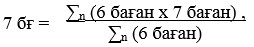 
      мұнда n – кәсіпорындар саны.
      2-бөлімдегі кестелік бөлігін толтыруды бақылау кезінде келесі ереже сақталады:
      3 баған = 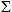 (5 + 6) баған;


      1-6, 8 бағанда 01 жол = 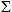 (02+03+04+05+06+07) жолдар;


      08 жол = 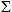  (09+10+11+12+13+14+15+16+17+18+19+20) жолдар;


      21 жол = 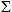  (22+23+24+25+26) жолдар;


      27 жол = 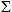  (01+08+21) жолдар.


      Екпелер ауданы тұтас сандарға дейін дөңгелектеніп, гектармен, ал жерсінуі пайыздың оннан бір үлесіне дейін келтіріледі. Егер жерсінуі тұтас санмен берілсе, онда одан кейін міндетті түрде нүкте және нөл қойылады. Сандық деректер болмаған жағдайда жобаға сызықша белгісі қойылады.
      3) 3 бөлім түгендеу жүргізілген бірінші жыл алып тасталып, соңғы он жылдықтың барлық орман екпелерінің егілген жылдары бойынша құрастырылады. 
      "А" бағанының 01-жолында "және бұдан бұрын" деп қосымша жазылып, онжылдықтың алдындағы жыл қойылады. Бұл жол бойынша осы онжылдықтың алдындағы жылдың орман екпелері, сондай-ақ орманмен қамтылған жерлерге ауыстырылмаған осы жылдан үлкен орман екпелері толық есепке алынады (осының алдындағы түгендеудің 3-бөлімнің статистикалық нысанының 9-бағаны). Бұл жолда сондай-ақ ауыстыру мерзімі 11 жыл және одан да көп уақыт белгіленген орманмен қамтылған жерлерге ауыстырылмаған орман екпелерінің ауданы енгізіледі.
      Келесі жолдарда түгендеу жылының алдындағы жылды қоса алғанда онжылдықтың әрбір жылындағы деректер жазылады. Мысалы, 2013 жылы орман екпелерін түгендеу кезінде "А" бағаны мынадай тәртіппен толтырылады:
      Орман екпелерін құрудың әрбір жылы бойынша 1-баған 2-бөлімнің 1-бағанымен дәлме-дәл келуге тиіс.
      2-10 бағандарды толтыру үшін орман екпелерін түгендеудің далалық кәртішкелері және орман екпелерін есепке алу кітабындағы жазбалар бастапқы материалдар болып табылады.
      Статистикалық нысанның толтырылуын тексеру әрбір жол бойынша жүргізіледі. 1-бағанға 2-баған қосылады, 3-баған азайтылады, нәтижесінде түгендеу күні мекемеде бар орман екпелерінің жалпы ауданы шығады.
      5 бағанды ауыстыруға жататын екпелер ауданын алу үшін алынған көрсеткіштен орманмен қамтылған жерге ауыстыруға жатпайтын 4 баған шегеріліп тасталады.
      Орманмен қамтылған жерлерге ауыстырылмай қалып қойған екпелер ауданы 9-бағанда былай анықталады:
      9 баған = 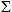 (1+2+8) - (3+4+5+7) бағандар;


      6, 9-бағандарда тұрған күйінде қарап-көрудің далалық кәртішкелерінің деректері көрсетіледі.
      Қорғаныштық орман екпелерін пайдалануға берген жағдайда осы алқаағаштардың әрбір санаты үшін 3-бөлімнің нысаны бойынша есеп құрастырылады, онда 2 - 4 және 8-бағандар толтырылмайды. 5, 6-бағандарда "Барлығы" және оның ішінде "үстіміздегі жылы" пайдалануға берілген, қорғаныштық алқаағаштардың ауданы, ал 9-бағанда пайдалануға берілмеген алқаағаштардың ауданы көрсетіледі. 9-бағанның деректері барлық жолдар үшін келесі ара қатынасқа тең:
      9-баған = 1-баған – 5-баған – 7-баған;
      10-бағанды толтыру үшін бастапқы мәліметтер далалық кәртішкелерден алынады.
      4) 4-бөлімді толтырудың дұрыстығы келесі түрде қадағаланады: 
      1-баған = 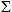 (2+4+5) бағандар;


      01-жол = 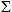 (4+5+6) бағандар.


      5) 5 - бөлімді толтырудың дұрыстығы келесі түрде қадағаланады: 
      1 және 2-бағандардағы көрсеткіштер әрбір жол бойынша, 01 және 02-жолдарды қоспағанда, бірдей болуға тиіс;
      далалық және шөлейт аймақтардың мекемелері үшін 04 жол бойынша 1-бағанның деректері 2-бағанның көрсеткіштерінен артық болады;
      1 - бағанның деректері 02 жол бойынша 3-бөлімінің 12-жолының 6-бағаны деректеріне тең;
      02-жолдың 2-бағаны бастапқы далалық кәртішкелердің негізінде толтырылады;
      03-06-жолдар бойынша деректер далалық кәртішкелерден және орманды күтіп-баптау үшін кесу кітабынан алып көрсетіледі.
      Аудандар туралы деректер тұтас сандармен келтіріледі.
      Ескерту: Х – аталған айқындама толтыруға жатпайды.
      1. Шырын ағызу үшін кеспеағаш қоры мен екпелер бөлу және беру
      Отвод и передача лесосечного фонда и насаждений для подсочки
      2. Алдағы жылға бөлінген кеспеағаш қорының тұқымдық құрамы мен тауарлық құрылымы
      Породный состав и товарная структура лесосечного фонда, отведенного на предстоящий год
      Атауы                                   Мекенжайы
      Наименование____________________________ Адрес ________________
      ____________________________       ________________
      Телефон __________________________
      Электрондық пошта мекенжайы
      Адрес электронной почты_________________________________________
      Орындаушы
      Исполнитель_____________________________________ _______________
      тегі, аты және әкесінің аты        телефон
      (бар болған жағдайда)
      фамилия, имя и отчество
      (при его наличии)
      Басшы
      Руководитель___________________________________________ ________
      тегі, аты және әкесінің аты          қолы
                             (бар болған жағдайда)             подпись
                               фамилия, имя и отчество
                                 (при его наличии)
      Бас бухгалтер
      Главный бухгалтер ____________________________________  _________
                             тегі, аты және әкесінің аты       қолы
                                (бар болған жағдайда)         подпись
                                  фамилия, имя и отчество 
                                     (при его наличии)
      Мөрдің орны (бар болған жағдайда)
      Место печати (при наличии)
      "Кеспеағаш қорын әзірлеу және беру,    
      оның тұқымдық құрамы мен тауарлық құрылымы
      туралы есеп" ведомстволық статистикалық 
      байқаудың нысанына (7161210код, индексі 
      13 ОШ (орман шаруашылығы), кезеңділігі  
      Приложение к форме ведомственного статистического
      наблюдения "Отчет о подготовке и передаче    
      лесосечного фонда, его породном составе и товарной
      структуре" (код 7161210, индекс 13 ЛХ (лесное  
      хозяйство), периодичность годовая)       
      Түсіндірме жазба
      Пояснительная записка
      Атауы:
      Наименование: _______________________________________________________
      Мекен-жайы:
      Адрес: ______________________________________________________________
      Телефон:      _______________________________________________________
      Атауы                                   Мекенжайы
      Наименование____________________________ Адрес ________________
      ____________________________       ________________
      Телефон __________________________
      Электрондық пошта мекенжайы
      Адрес электронной почты_________________________________________
      Орындаушы
      Исполнитель_____________________________________ _______________
      тегі, аты және әкесінің аты        телефон
      (бар болған жағдайда)
      фамилия, имя и отчество
      (при его наличии)
      Басшы
      Руководитель___________________________________________ ________
      тегі, аты және әкесінің аты          қолы
                             (бар болған жағдайда)             подпись
                               фамилия, имя и отчество
                                 (при его наличии)
      Бас бухгалтер
      Главный бухгалтер ____________________________________  _________
                             тегі, аты және әкесінің аты       қолы
                                (бар болған жағдайда)         подпись
                                  фамилия, имя и отчество 
                                     (при его наличии)
      Мөрдің орны (бар болған жағдайда)
      Место печати (при наличии)  "Кеспеағаш қорын әзірлеу және беру, оның тұқымдық құрамы мен тауарлық құрылымы туралы есеп" ведомстволық статистикалық бақылаудың статистикалық нысанын толтыру жөніндегі нұсқаулық (коды 7161210, индексі 13 ОШ (орман шаруашылығы), кезеңділігі жылдық)
      1. Осы нұсқаулық "Мемлекеттік статистика туралы" Қазақстан Республикасы Заңының 12-бабының 8) тармақшасына сәйкес әзірленді және ведомстволық статистикалық байқаудың "Кеспеағаш қорын әзірлеу және беру, оның тұқымдық құрамы мен тауарлық құрылымы туралы есеп" (коды 7161210, индексі 13-ОШ (орман шаруашылығы), кезеңділігі жылдық) 
      (бұдан әрі – статистикалық нысан) статистикалық нысанын толтыруды нақтылайды.
      2. Келесі анықтамалар осы статистикалық нысанды толтыру мақсатында қолданылады:
      1) кеспеағаш – ағаш кесудің барлық түрлері үшін бөлінген немесе ағаштары кесілу сатысындағы орман учаскелері;
      2) кеспеағаш аймағын бөлу – шекараны нақтылы және кеспеағаштарды таксациялай отырып айқындау, кесуге жатқызылған ағаштарға белгі соғу, кеспеағаш аймағында есепке алынған сүректерді заттай және ақшалай бағалау жөніндегі іс-шаралар;
      3) сөл алу – ағаштардың діңдерінен шайыр, сөл алу үшін оларды көктеп-өсу кезеңінде қолдан зақымдау.
      3. Статистикалық нысан бойынша есеп түсіндірме жазбамен осы нұсқаулыққа сәйкес жіберіледі.
      4. Барлық көрсеткіштер, кеспеағаштарды бөлу бойынша бастапқы құжаттама деректерінің негізінде кесуге тағайындалған ағаштарды қайта есептеу ведомосы, кеспеағаштарды бөлу және оның таксациясын тексеру актілермен толтырылады.
      5. 1-бөлімде деректер алдағы жылға және алдағы жылдан кейінгі бірінші жылға біртіндеп және іріктеп кесулерге 03 және 08-жолдарда көлемі бөліп көрсетіліп, нақты кеспеағаш қоры бойынша бөлінген 01 және 06-жолдарда және кеспеағаш қоры бойынша берілгені 02 және07-жолдарда көрсетіледі.
      Алқаағаштарды шырын ағызу үшін бөлу және оларды шырын ағызуға беру алдағы жылға ғана 04 және 05-жолдарда көрсетіледі.
      Алдағы жылдан кейінгі екінші жылға 9-жолда, тек кеспеағаш қорын бөлу ғана көрсетіледі.
      6. 2-бөлімде бөлінген кеспеағаш қорының көлемі қылқандылар бойынша 02-жолда, қатты жапырақтылар 09-жолда және жұмсақ жапырақтылар 11-жолда корсетіледі, шаруашылықтар және басқа тұқымдар бойынша және олардың кәделік сүректің ірісі 2-бағанда, орташасы 3-бағанда және ұсақтары 4-бағанда бөлініп, олар жөнінде жекелеген тұқымдар бойынша көрсетіледі.
      Ауданы бойынша деректер гектардың тұтас сандарының оннан бір үлесіне дейінгі дәлдікпен, ал массасы бойынша тұтас текше метрмен келтіріледі.
      Ескерту: Х – аталған айқындама толтыруға жатпайды.
      7. Арифметикалық логикалық тексеру:
      1) 5-баған = 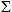 2-4-бағандарға.


      Ағаштар мен бұталар тұқымдарының себу сапасы туралы есеп (толтыру дәлдігі – массасы 0,1 килограмм)
      Посевные качества семян древесных и кустарниковых пород (точность заполнения – масса 0,1 килограмм)
      Атауы                                   Мекенжайы
      Наименование____________________________ Адрес ________________
      ____________________________       ________________
      Телефон __________________________
      Электрондық пошта мекенжайы
      Адрес электронной почты_________________________________________
      Орындаушы
      Исполнитель_____________________________________ _______________
      тегі, аты және әкесінің аты        телефон
      (бар болған жағдайда)
      фамилия, имя и отчество
      (при его наличии)
      Басшы
      Руководитель___________________________________________ ________
      тегі, аты және әкесінің аты          қолы
                             (бар болған жағдайда)             подпись
                               фамилия, имя и отчество
                                 (при его наличии)
      Бас бухгалтер
      Главный бухгалтер ____________________________________  _________
                             тегі, аты және әкесінің аты       қолы
                                (бар болған жағдайда)         подпись
                                  фамилия, имя и отчество 
                                     (при его наличии)
      Мөрдің орны (бар болған жағдайда)
      Место печати (при наличии) 
      "Ағаштар мен бұталар тұқымдарының себу
      сапасы туралы есеп" ведомстволық статистикалық
      байқаудың нысанына (7171204 коды, индекс
      17-ОШ (орман шаруашылығы), кезеңділік
      Приложение к форме ведомственного статистического
      наблюдения "Отчет о посевных качествах семян
      древесных и кустарниковых пород" (код 7171204,
      индекс 17-ЛХ (лесное хозяйство), периодичность годовая) 
      Түсіндірме жазба
      Пояснительная записка
      Атауы:
      Наименование: _______________________________________________________
      Мекен-жайы:
      Адрес: ______________________________________________________________
      Телефон:
      Телефон: ____________________________________________________________
      Атауы                                   Мекенжайы
      Наименование____________________________ Адрес ________________
      ____________________________       ________________
      Телефон __________________________
      Электрондық пошта мекенжайы
      Адрес электронной почты_________________________________________
      Орындаушы
      Исполнитель_____________________________________ _______________
      тегі, аты және әкесінің аты        телефон
      (бар болған жағдайда)
      фамилия, имя и отчество
      (при его наличии)
      Басшы
      Руководитель___________________________________________ ________
      тегі, аты және әкесінің аты          қолы
                             (бар болған жағдайда)             подпись
                               фамилия, имя и отчество
                                 (при его наличии)
      Бас бухгалтер
      Главный бухгалтер ____________________________________  _________
                             тегі, аты және әкесінің аты       қолы
                                (бар болған жағдайда)         подпись
                                  фамилия, имя и отчество 
                                     (при его наличии)
      Мөрдің орны (бар болған жағдайда)
      Место печати (при наличии)  "Ағаш пен бұта тұқымдылары тұқымының себу сапасы туралы есеп" ведомстволық статистикалық байқаудың статистикалық нысанын толтыру жөніндегі нұсқаулық (коды 7171204, индексі 17-ОШ (орман шаруашылығы), кезеңділігі жылдық)
      1. Осы нұсқаулық "Мемлекеттік статистика туралы" Қазақстан Республикасы Заңының 12-бабының 8) тармақшасына сәйкес әзірленді және ведомстволық статистикалық байқаудың "Ағаш пен бұта тұқымдылары тұқымының себу сапасы туралы есеп" (коды 7171204, индексі 17-ОШ (орман шаруашылығы), кезеңділік жылдық) (бұдан әрі – статистикалық нысан) статистикалық нысанын толтыру тәртібін нақтылайды.
      2. Статистикалық нысан бойынша есептеме түсіндірме жазбамен ұсынылады, тұқымды талдауға дайындаудағы кемшіліктер, олардың себу сапасы, тазалығы, дерттенуі мен бүлінуі, сондай-ақ осы кемшіліктерді жою жөнінде қолданылған іс-шаралар көрсетіледі.
      Барлық көрсеткіштері тұқымдар сапасын тексеру актілерінің, мемлекеттік стандарт, техникалық шарттар негізінде көрсетіледі. 
      3. Статистикалық нысан бойынша есептеме Қазақстан Республикасының орман екпелері өндірісінде өсірілетін тұқымдар мен тұқымдар топтары бойынша жасалады. Қазақстан Республикасы жағдайында өсірілетін тұқымдар мен тұқым топтарының тізбесі мен олардың кодтары "Орман екпелерімен жұмысы туралы және ормандарды қалпына келтіру туралы есеп" (коды 7151204, индексі 8 ОШ (орман шаруашылығы, кезеңділігі жылдық) статистикалық нысанын толтыру қосымшасында көрсетілген. Осы тізбеге енбеген ағаштар тұқымдарының тексерілген себу сапасы тиісті тұқымдар тобының "Басқалары" жолына қосылады.
      Тексерілген орман тұқымдарының массасы туралы деректер 
      (1-6-бағандарда) бүтін санның оннан бір бөлігіне дейінгі дәлдікпен (үтірден кейін бір белгі) көрсетіледі. Егер масса бүтін санмен берілсе, онда одан кейін үтір және нөл қойылады.
      Ескерту: Х – аталған айқындама толтыруға жатпайды.
      4. Арифметикалық логикалық бақылау:
      1) әрбір баған бойынша 01, 08, 21 = 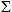  жолдардың көрсеткіштері жолдардың өздерін құрайтын көрсеткіштер сомасына теңеледі;


      01 жол = 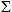 02-07 жолдарының;


      08 жол = 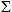 09-20 жолдарының;


      21 жол = 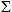 22-26 жолдарының.


      2) 27 жол = 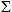 01, 08, 21 жолдарының қосындысына теңеледі.


      3) 1 бағанда = 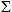 2-6 бағандарына.


      Ескерту. 15-қосымша жаңа редакцияда – ҚР Ұлттық экономика министрлігі Статистика комитеті Төрағасының 02.02.2018 № 24 (алғаш ресми жарияланған күнінен кейін күнтізбелік он күн өткен соң қолданысқа енгізіледі) бұйрығымен.
      Орман ресурстарын босату және орман табысының түсуі туралы есеп
      Отпуск лесных ресурсов и поступления лесного дохода
      Атауы                                                Мекенжайы
      Наименование__________________________________      Адрес ______________________
      Телефоны __________________________
      Телефон
      Электрондық пошта мекенжайы (респонденттің)
      Адрес электронной почты (респондента) _____________________________________________
      Орындаушы
      Исполнитель ________________________________________________ ____________________
      тегі, аты және әкесінің аты (бар болған жағдайда)            қолы, телефоны
      фамилия, имя и отчество (при его наличии)                  подпись, телефон
      Бас бухгалтер 
      Главный бухгалтер ________________________________________________ _______________
      тегі, аты және әкесінің аты (бар болған жағдайда)            қолы
      фамилия, имя и отчество (при его наличии) подпись
      Басшы немесе оның міндетін атқарушы тұлға
      Руководитель или лицо, исполняющее его обязанности
      ____________________________________________________________ ___________________
      тегі, аты және әкесінің аты (бар болған жағдайда)                  қолы
      фамилия, имя и отчество (при его наличии)                        подпись
      Мөрдің орны (бар болған жағдайда)
      Место печати (при наличии)
      Ескертпе:
      Примечание:
      *Аталған тармақ "Мемлекеттік статистика туралы" Қазақстан Республикасы Заңының 8-бабының 5-тармағына сәйкес толтырылады 
      *Данный пункт заполняется согласно пункту 5 статьи 8 Закона Республики Казахстан "О государственной статистике" Қазақстан Республикасы
Ұлттық экономика министрлігі
Статистика комитеті төрағасының
міндетін атқарушының
2015 жылғы 30 желтоқсандағы
№ 231 бұйрығына 16-қосымша "Орман ресурстарын босату және орман табысының түсуі туралы есеп" ведомстволық статистикалық бақылаудың статистикалық нысанын толтыру жөніндегі нұсқаулық (коды 7201202, индексі ОТ (кезеңділігі тоқсандық)
      1. Осы нұсқаулық "Мемлекеттік статистика туралы" Қазақстан Республикасы Заңының 12-бабының 8) тармақшасына сәйкес әзірленді және ведомстволық статистикалық байқаудың "Орман ресурстарын босату және орман табысының түсуі туралы есеп" (коды 7201202, индексі ОТ (кезеңділігі тоқсандық) (бұдан әрі – статистикалық нысан) статистикалық нысанын толтыру тәртібін нақтылайды. 
      2. Келесі анықтамалар осы статистикалық нысанды толтыру мақсатында қолданылады:
      1) ағаш кесу билеті – орман иеленушілер және орман пайдаланушыларға кеспеағаш аймағынан сүрек дайындау жүргізуге және сүректі діңімен немесе сортиментімен (кәделік және қабығымен отындық), кесінді қалдықтарын (отындық бұтақтарын), шайырды, ағаш шырынын және қосымша сүрек ресурстарын шығаруға құқық беретін құжат;
      2) орман билеті - мемлекеттік орман қоры учаскелерінде аңшылық шаруашылыққа, ғылыми-зерттеу, сауықтыру, рекреациялық, тарихи-мәдени, туристік және спорттық мақсаттар үшін орманды жанама пайдалануға құқық беретін құжат.
      3. Статистикалық нысан бойынша есеп түсіндірме жазбада сипатталатын сүрек босату жұмысындағы кемшіліктерді жою және орман табысының түсуі жөнінде қолданылған шаралар көрсетіледі, осы жұмысты одан әрі жақсарту бойынша ұсыныстар енгізіледі. 
      Барлық көрсеткіштер бастапқы құжат: ағаш кесу билеттері, тексеру актілері, басқа да рұқсаттама құжаттары деректерінің негізінде толтырылады. 
      4. 01 және 02-жолдар бойынша 8-бағанда есептелген тұрақсыздық төлем мен өсімнен нақты түскен сома қойылады.
      5. 9-жолда орман пайдаланудың әрбір түрі бойынша көрсетілген дәрілік өсімдіктер мен техникалық шикізаттарды, жабайы өскен жемістерді, жаңғақтарды, саңырауқұлақтарды, жидектер мен өзге де азық-түлік өнімдерін, қына, орман төсеніші мен түсіп қалған жапырақтарды, қамыстарды жинау және дайындау бойынша ақпараттар көрсетіледі. 
      Сүрек босату көлемі (мың текше метр), ауданы (мың гектар) және төлемақылар (мың теңге) туралы деректер тұтас сандардың оннан бір үлесіне дейінгі дәлдікпен келтіріледі (үтірден кейін бір белгі). Егер деректер тұтас санмен берілсе, одан кейін үтір және нөл қойылады.
      Ескерту: Х – аталған айқындама толтыруға жатпайды. 
      6. Арифметикалық логикалық бақылау:
      1) 12 жолда = 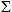 01 – 11 жолдар.


      Орман қорының мемлекеттік есебі және орман қорын мемлекеттік орман қорының санаттары және жерлер бойынша бөлу
      Государственный учет лесного фонда и распределение лесного фонда по категориям государственного лесного фонда и угодьям
      Атауы                                   Мекенжайы
      Наименование____________________________ Адрес ________________
      ____________________________       ________________
      Телефон __________________________
      Электрондық пошта мекенжайы
      Адрес электронной почты_________________________________________
      Орындаушы
      Исполнитель_____________________________________ _______________
      тегі, аты және әкесінің аты        телефон
      (бар болған жағдайда)
      фамилия, имя и отчество
      (при его наличии)
      Басшы
      Руководитель___________________________________________ ________
      тегі, аты және әкесінің аты          қолы
                             (бар болған жағдайда)             подпись
                               фамилия, имя и отчество
                                 (при его наличии)
      Бас бухгалтер
      Главный бухгалтер ____________________________________  _________
                             тегі, аты және әкесінің аты       қолы
                                (бар болған жағдайда)         подпись
                                  фамилия, имя и отчество 
                                     (при его наличии)
                                    Мөрдің орны (бар болған жағдайда) "Орман қорының мемлекеттік есебі және орман қорын мемлекеттік орман қорының санаттары және жерлер бойынша бөлу" ведомстволық статистикалық бақылаудың статистикалық нысанын толтыру жөніндегі нұсқаулық (коды 7631204, индексі 1, кезеңділігі жылдық)
      1. Осы нұсқаулық "Мемлекеттік статистика туралы" Қазақстан Республикасы Заңының 12-бабының 8) тармақшасына сәйкес әзірленді және ведомстволық статистикалық байқаудың "Орман қорының мемлекеттік есебі және орман қорын мемлекеттік орман қорының санаттары және жерлер бойынша бөлу" (коды 7631204, индексі 1, кезеңділігі жылдық) 
      (бұдан әрі – статистикалық нысан) статистикалық нысанын толтыру тәртібін нақтылайды.
      2. Статистикалық нысан жыл сайын орман иеленушілер әкімшілік облыстар мен республика бойынша, мемлекеттік орман қорының санаттары мен жерлері бойынша аудандарының болуы туралы ақпарат алу мақсатында, сондай-ақ жекеше орман қорының аудандарын есепке алу үшін құрылады.
      3. Аудандар туралы мәліметтерді орман иеленушілер тұтас гектарлармен келтіреді, облыстар мен республика бойынша орман қорының мемлекеттік есебінің жиынтық нысандарында – үтірден кейін бір ондық белгімен мың гектармен келтіреді.
      4. 13, 25, 28, 31-жолдарды толтыру кезінде деректер 1, 12, 24-бағандар бойынша ғана келтіріледі.
      1-статистикалық нысанның бағанын толтыру кезінде мыналар көрсетіледі:
      1-бағанда - орманмен (негізгі ағаш тұқымдылары, сексеуіл, өзге ағаш тұқымдылары мен бұталар) қамтылған жерлер ауданы;
      2-бағанда – орманмен қамтылған жерлерге ауыстырылған орман екпелері, оның ішінде ландшафтық және сәндік екпелер, сондай-ақ қайта жаңарту толық аяқталған орман учаскелері;
      3-бағанда - өнеркәсіптік және энергетикалық мақсаттарға арналған плантациялар;
      4-бағанда – тағамдық және өзге мақсаттарға арналған плантациялар (бақшалар, жидектіктер, жүзімдіктер);
      5-бағанда – жинақталмаған, орманмен қамтылған жерлерге ауыстырылмаған орман екпелері (орман қолтығы астында құрылған орман екпелерін есепке алмағанда); 
      6-бағанда – тұрақты орман тұқымбақтары – ағаш және бұта тұқымдарының отырғызу материалын өсіруге арналған орман қоры аумағының учаскелері;
      7-бағанда – ағашы кесілген жерлер – ағашы кесіп алынған, ал орманның жаңа ұрпағы әлі құрылмаған орман алқабы;
      8-бағанда - өртеңдер – оттан жойылған алқаағаштар, ал орманның жаңа ұрпағы әлі құрылмаған орман ауданы, жойылған алқаағаштар – жел сұлатпалары, желопырықтар, су өтіп кетуден немесе энтом-фитозиянкестерден жойылған алқаағаштар;
      9-бағанда – алаңқай жерлер – ағаштардан айырылған, бірақ орман өсімдіктерінің элементтерін сақтап қалған орман ауданы; 
      10-бағанда – сирек ормандар – толымдылығы 0,1, 0,2, 0,3 жасы бірінші және екінші жас класты балауса талдардан басқа толымдылығы 0,1, 0,2 табиғи қалыптасқан сүрекдіңдер;
      11-бағанда – 7-10-бағандар сомасы;
      12-бағанда – 1, 3, 4, 5, 6, 11-бағандар сомасы;
      13-бағанда – егістік, тыңайған жерлер. Егістік (үй жанындағы учаскелерден тысқары жерлерде орналасқан огородтарды қоса алғанда) – ауыл шаруашылығы өндірісі үшін тұрақты түрде пайдаланылатын жерлер, тыңайған жерлер – ауыл шаруашылығы дақылдарын себу үшін пайдаланылмағанына бір жылдан асып кеткен және парға дайындалмаған бұрынғы егістіктер;
      14-бағанда – шабындықтар – тұрақты түрде шөп шабылатын жерлер; 
      15-бағанда – жайылымдар – мал жаюға арналған жерлер (өріс, субальпілік және альпілік шалғындар, мал айдайтын жерлер);
      16-бағанда – орман қоры жерлерінің құрамынан шығарылмаған барлық мақсаттағы жолдар түрлері, орам соқпақтары, өрт жолындағы үзілімдер, соқпақтар;
      17-бағанда – усадьбалар – орман шаруашылығын жүргізумен және ерекше қорғалатын табиғи аумақтардың жұмыс істеуімен байланысты (орман кенттері, кордондар, қыстаулар, қызметтік жер телімдері, өнеркәсіптік және әкімшілік үйлер мен ғимараттар, төменгі орман қоймаларын қоса алғанда, қоймалар) тұрғын және тұрғын емес үй-жайлар орналасқан жер учаскелері;
      18-бағанда – сулар – көлдер, өзендер, бұлақтар, ескі арналар, тоғандар, су қоймалары, каналдар, мелиоративтік желілер;
      19-бағанда – батпақты жерлердің барлық түрі;
      20-бағанда – өсімдіктен айырылған құмдар, құмды қайрандар;
      21-бағанда – мұздақтар мен қалың қарлар;
      22-бағанда – басқа жерлер – алаңқайлар, тік тау беткейлері, жалаңаш жартастар, ұсақ тау жыныстары, малта тастар, сорлар мен сортаң жерлер, құйындылар, көшкіндер, электр және байланыс желілері, газ құбырлары, мұнай құбырлары;
      23-бағанда – 13-22 бағандар бойынша деректер сомасы;
      24-бағанда – 12 және 23-бағандар бойынша деректер сомасы;
      25-бағанда – ұзақ мерзімді орман пайдалануға берілген жерлердің ауданы көрсетіледі.
      Орман иеленушіде жазықтағы және таудағы ормандар болған жағдайда № 1 нысан олар бойынша жиынтық түрінде және таудағы ормандар бойынша бөлек жасалады.
      Ескерту: Х – аталған айқындама толтыруға жатпайды.
      5. Арифметикалық-логикалық тексеру
      1) 1-24-бағанға дейін сандар сомасы тігінен мынадай кодтары бар жолдардағы теңеу шарттарына сәйкес келуге тиіс:
      30 жол = 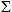 жолдар 1, 12, 29;


      35 жол = 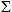 жолдар 30, 34;


      31 жол = 13 жолға;
      13 жол = 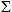 жолдар 25, 28;


      1 жол = 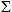 жолдар 3, 5, 7, 9, 10, 11;


      12 жол = 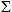 жолдар 14, 16, 17, 18, 19, 20, 21, 22, 23, 24, 26, 27.


      2) 12, 24, 27, 30 жолдар тиісінше 13, 25, 28, 31 жолдардан артық немесе тепе-тең болуға тиіс.
      3) 13, 25, 28, 31 жолдарда 1-бағандағы сан 12 және 24-бағандарда қайталануға тиіс. 
      4) әрбір жолда бағандар бойынша сандар сомасы мына теңеу шарттарына сай келуге тиіс:
      23 жол = 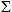 жолдар 13 – 22;


      11 жол = 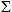 жолдар 7 – 10; 


      12 жол = 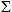 жолдар 1, 3, 4, 5, 6, 11;


      24 жол = 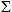 жолдар 12, 23.


      5) 32 жолда ұзақ мерзімді пайдалануға берілген барлық аудандар көрсетіледі, ал 32 жолда тек 1-бағаны ғана толтырылады. 1-бағандағы сан 12 және 24-бағандарда қайталануға тиіс.
      6) 34-жолда мыналар қойылады: 
      1, 2-бағандар – орманмен қамтылған аудан, оның ішінде орман екпелері;
      12-баған – барлық орманды жерлер;
      24-баған – жекеше орман қоры жерлеріне жататын орманды жерлердің жалпы ауданы көрсетіледі;
      7) 35-жолда 1-бағаннан бастап 24-бағанға дейін сандар сомасы мына теңеу шарттарына сәйкес келуге тиіс: 35-жол = 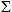 жолдар 30, 34.


      Орман көмкерген жерлердің алқаптары мен қорларын басым тұқымдар мен жас топтары бойынша бөлу.
      Распределение площадей и запасов покрытых лесом угодий по преобладающим породам и группам возраста.
      Мемлекеттік орман қорының санаты_______________________________
      Категория государственного лесного фонда_____________________________
      Атауы                                   Мекенжайы
      Наименование____________________________ Адрес ________________
      ____________________________       ________________
      Телефон __________________________
      Электрондық пошта мекенжайы
      Адрес электронной почты_________________________________________
      Орындаушы
      Исполнитель_____________________________________ _______________
      тегі, аты және әкесінің аты        телефон
      (бар болған жағдайда)
      фамилия, имя и отчество
      (при его наличии)
      Басшы
      Руководитель___________________________________________ ________
      тегі, аты және әкесінің аты          қолы
                             (бар болған жағдайда)             подпись
                               фамилия, имя и отчество
                                 (при его наличии)
      Бас бухгалтер
      Главный бухгалтер ____________________________________  _________
                             тегі, аты және әкесінің аты       қолы
                                (бар болған жағдайда)         подпись
                                  фамилия, имя и отчество 
                                     (при его наличии)
                                    Мөрдің орны (бар болған жағдайда) "Орманмен қамтылған жерлердің алқаптары мен қорларын басым тұқымдылар мен жас топтары бойынша бөлу туралы есеп" ведомстволық статистикалық бақылаудың статистикалық нысанын толтыру жөніндегі нұсқаулық (коды 7641214, индексі 2, кезеңділігі 5 жылда бір рет)
      1. Осы Нұсқаулық "Мемлекеттік статистика туралы" Қазақстан Республикасы Заңының 12-бабының 8) тармақшасына сәйкес әзірленді және ведомстволық статистикалық байқаудың "Орманмен қамтылған жерлердің аудандары мен қорларын басым тұқымдылар мен жас топтары бойынша бөлу туралы есеп" (коды 7641214, индексі 2, кезеңділілігі – 5 жылда бір рет) (бұдан әрі – статистикалық нысан) статистикалық нысанын толтыру тәртібін нақтылайды.
      2. Жер аудандары туралы мәліметтерді тұтас гектармен, облыстар мен республика бойынша орман қорының мемлекеттік есебінің жиынтық нысандарында – үтірден кейін бір ондық белгімен мың гектармен келтіреді. Сүрек қоры мен жалпы орташа өсім үтірден кейін бір ондық белгімен мың текше метрмен келтіріледі, облыстар бойынша – үтірден кейін бір ондық белгімен мың текше метрмен, республика бойынша – екі ондық белгімен миллион текше метрмен келтіріледі.
      3. 24, 25 және 26-жолдарынде барлық өзге ағаш және бұта тұқымдары алып жатқан аудандар көрсетіліп, олар аталып (үтір қойылып) шығады. Өзге ағаш тұқымдары мен бұталардың атауы Қазақстан Республикасының Ауыл шаруашылығы министрінің 2011 жылғы 2 шілдедегі № 14-1/380 бұйрығымен бекітілген (Нормативтік құқықтық актілерді мемлекеттік тіркеу тізілімінде № 7110 болып тіркелген) Қазақстан Республикасының мемлекеттік орман қорында орман орналастыруды жүргізу ережесінің 10-қосымшасына сәйкес келтіріледі. Өзге ағаш тұқымдарының немесе бұталардың бірнеше түрін біріктіруге жол берілмейді. Талдар бойынша жас топтары жөнінде толық мәлімет беріледі.
      "Б" бағанында әрбір тұқым үшін ағаш кесу жасының төменгі шегі көрсетіледі.
      9-бағанда алқаағаштардың жалпы орташа өсімі қойылады. 
      10-бағанда тұқымның орташа жасы көрсетіледі.
      Респонденттерде жазықтағы және таудағы ормандар болған жағдайда бақылау олар бойынша жиынтық түрінде және таулы ормандар бойынша бөлек құрастырылады.
      4. Арифметикалық логикалық бақылау:
      1) 27 жол = 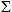 23 -25 жолдар;


      2) әрбір жолда бағандар бойынша сандар сомасының тепе-теңдігі сақталады:
      1 баған = 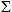 3, 5, 7, 10, 12;


      2 баған = 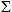 4, 6, 8, 11, 13.


      3) 7-бағанның деректері 9-бағанның деректерінен >;
      4) 12-бағанның деректері 14-бағанның деректерінен >.
      Ескерту. Бұйрық 21-қосымшамен толықтырылды – ҚР Ұлттық экономика министрлігі Статистика комитеті Төрағасының 02.02.2018 № 24 (алғаш ресми жарияланған күнінен кейін күнтізбелік он күн өткен соң қолданысқа енгізіледі) бұйрығымен.
      Орман шаруашылығы бойынша өндірістік жоспарды орындау туралы есеп
      Отчет о выполнении производственного плана по лесному хозяйству
      2 АНЫҚТАМА. Штат бойынша жоспардың орындалуы туралы 
      СПРАВКА. О выполнении плана по штатам
      3 АНЫҚТАМА. Ағаш өнімінің қозғалысы 
      СПРАВКА.. Движение лесопродукции 
      4 АНЫҚТАМА. Механизмдермен орындалатын жұмыстардың негізгі көлемі
      СПРАВКА. Основные объемы работ, выполненные механизмами
      5 АНЫҚТАМА. Питомниктерде, мектептерде және плантацияларда операциялық қаражат есебінен өсірілген екпе материалдын қозғалысы
      СПРАВКА. Движение посадочного материала, выращенного в питомниках, школах и плантациях за счет операционных средств
      6 АНЫҚТАМА. Орман шаруашылығындағы жұмыскерлердің еңбек өнімділігінің жұмыс көлемі туралы
      СПРАВКА. Об объемах работ производительности труда рабочих в лесном хозяйстве
      Атауы                                                Мекенжайы
      Наименование__________________________________      Адрес ______________________
      Телефоны __________________________
      Телефон
      Электрондық пошта мекенжайы (респонденттің)
      Адрес электронной почты (респондента) _____________________________________________
      Орындаушы
      Исполнитель ________________________________________________ ____________________
      тегі, аты және әкесінің аты (бар болған жағдайда)            қолы, телефоны
      фамилия, имя и отчество (при его наличии)                  подпись, телефон
      Бас бухгалтер 
      Главный бухгалтер ________________________________________________ _______________
      тегі, аты және әкесінің аты (бар болған жағдайда)            қолы
      фамилия, имя и отчество (при его наличии) подпись
      Басшы немесе оның міндетін атқарушы тұлға
      Руководитель или лицо, исполняющее его обязанности
      ____________________________________________________________ ___________________
      тегі, аты және әкесінің аты (бар болған жағдайда)                  қолы
      фамилия, имя и отчество (при его наличии)                        подпись
      Мөрдің орны (бар болған жағдайда)
      Место печати (при наличии)
      Ескертпе:
      Примечание:
       ⃰ Аталған тармақ "Мемлекеттік статистика туралы" Қазақстан Республикасы Заңының 8-бабының 5-тармағына сәйкес толтырылады
       ⃰ Данный пункт пункт заполняется согласно пункту 5 статьи 8 Закона Республики Казахстан "О государственной статистике" "Орман шаруашылығы бойынша өндірістік жоспарды орындау туралы есеп" (коды 3921203, индексі 10-ЛХ, кезеңділігі жартыжылдық) ведомстволық статистикалық байқаудың статистикалық нысанын толтыру жөніндегі нұсқаулық
      Ескерту. Бұйрық 21-қосымшамен толықтырылды – ҚР Ұлттық экономика министрлігі Статистика комитеті Төрағасының 02.02.2018 № 24 (алғаш ресми жарияланған күнінен кейін күнтізбелік он күн өткен соң қолданысқа енгізіледі) бұйрығымен.
      1. "Орман шаруашылығы бойынша өндірістік жоспарды орындау туралы есеп" (коды 3921203, индексі 10-ЛХ, кезеңділігі жартыжылдық) ведомстволық статистикалық байқаудың статистикалық нысанын толтыру жөніндегі нұсқаулық "Мемлекеттік статистика туралы" Қазақстан Республикасы Заңының 12-бабының 8) тармақшасына сәйкес әзірленді және "Орман шаруашылығы бойынша өндірістік жоспарды орындау туралы есеп" (коды 3921203, индексі 10-ЛХ, кезеңділігі жартыжылдық) ведомстволық статистикалық байқаудың статистикалық нысанын толтыруды нақтылайды.
      2. Келесі анықтамалар осы статистикалық нысанды толтыру мақсатында қолданылады:
      1) ағаш дайындау – ағаштарды құлату бойынша негізгі және қосалқы операцияларды, оларды кеспе ағаш аймағынан шығаруды және төменгі ағаш қоймаларында ішінара өңдеуді қамтитын сүрек дайындау процесі;
      2) ағаш өсіру – орман өсірумен айналысатын, сондай-ақ оны кесу тәсілдері және өнімділігі туралы өсімдік шаруашылығының саласы;
      3) қосалқы қызмет түрі – үшінші тұлғаларға арналған өнімдерді жұмыстарды және қызметтерді) өндіру мақсатында жүзеге асырылатын, негізгіден басқа қызмет түрі;
      4) қызметтің негізгі түрі – қосылған құны субъект жүзеге асыратын кез келген басқа қызмет түрлерінің қосылған құнынан асатын қызмет түрі;
      5) өндірілген өнім (тауарлар, қызметтер) көлемі – өткізуге арналған, барлық дайындалған сүрек пен орман шаруашылығының өзге де өнімдерінің, сондай-ақ орман шаруашылығы жұмыстары мен қызметтерінің құны.
      3. Егер орман шаруашылығы саласындағы қызмет бірнеше аудан және (немесе) облыстар аумағында жүзеге асырылса, заңды тұлғалар және дара кәсіпкерлер статистикалық нысанды әр аумақ бойынша ақпаратты жеке бланкілерде көрсете отырып ұсынады, яғни деректер орман шаруашылығы саласындағы қызметтің жүзеге асырылатын орны бойынша көрсетіледі.
      4. "А" бағанында іс-шаралардың атауы көрсетіледі, "Б" бағанында жол коды, "В" бағанында өлшем бірлігі, 1 және 2-бағандарда жұмыс көлемінің жоспарланатын көрсеткіштері және ақшалай қаражаттың бөлінген сомасы, 3 және 4-бағандарда нақты орындалған жұмыс көлемі мен жұмсалған ақшалай қаражаттың сомасы көрсетіледі.
      5. I бөлім Мердігерлік тәсілмен орындалатын және орталықтандырылған тәртіппен төленетін жұмыстар жол коды 010-070:
      1) 010-030-жол кодында, 1 және 2-бағандарда жоспарланатын көлемі (мың гектармен) және ақшалай қаражат (мың теңгемен), 3 және 4-бағандарда нақты орындалған көлемі (мың гектармен) және жұмсалған ақшалай қаражат сомасы (мың теңгемен) көрсетіледі;
      2) 040-жол кодында 2-бағанда жоспарланатын ақшалай қаражат (мың теңгемен), 4-бағанда нақты жұмсалған ақшалай қаражат (мың теңгемен) көрсетіледі;
      3) 050-жол кодында 1 және 2-бағандарда жоспарланатын көлемі (мың данамен) және ақшалай қаражат (мың теңгемен), 3 және 4-бағандарда нақты орындалған көлем (мың данамен) және жұмсалған ақшалай қаражат (мың теңгемен) көрсетіледі;
      4) 060-жол кодында, 1 және 2-бағандарда жоспарланатын көлемі (килограммен) және ақшалай қаражат (мың теңге), 3 және 4-бағандарда нақты орындалған көлемі (килограммен) және жұмсалған ақшалай қаражат (мың теңгемен) көрсетіледі;
      5) 070-жол кодында, 2-бағанда 010-060 жолдарының жоспарланатын ақшалай қаражат сомасы (мың теңгемен), 4-бағанда нақты жұмсалған ақшалай қаражат (мың теңгемен) көрсетіледі.
      6. II бөлім. Орман шаруашылығы жұмыстары жол коды 080-280:
      1) 080, 090, 120-жол кодында, 1 және 2-бағандарда жоспарланатын көлемі (гектар) және ақшалай қаражат (мың теңге), 3 және 4-бағандарда нақты орындалған көлемі (гектар) және жұмсалған ақшалай қаражат (мың теңге) көрсетіледі;
      2) 100, 140, 160, 180, 220-жол кодында 1-бағанда жоспарланатын көлемі (гектармен), ал 3-бағанда нақты орындалған көлемі (гектармен) көрсетіледі;
      3) 110, 150, 170, 190, 200, 210, 230, 250-жол кодында 1 және 2-бағандарда жоспарланатын көлемі (текше метрмен) және ақшалай қаражат (мың теңгемен), 3 және 4-бағандарда нақты орындалған көлемі (текше метрмен) және жұмсалған ақшалай қаражат (мың теңгемен) көрсетіледі;
      4) 240-жол кодында, 1-бағанда жоспарланған көлемі (километр), 3-бағанда нақты орындалған көлемі (километр) көрсетіледі;
      5) 260-жол кодында, 1 және 2-бағандарда жоспарланатын көлемдері (километрмен) және ақшалай қаражат (мың теңгемен), 3 және 4-бағандарда нақты орындалған көлемі (километрмен) және жұмсалған ақшалай қаражат (мың теңгемен) көрсетіледі;
      6) 270-жол кодында, 2-бағанда жоспарланатын ақшакай қаражат (мың теңгемен), 4-бағанда нақты жұмсалған ақшалай қаражат (мың теңгемен) көрсетіледі;
      7) 280-жол кодында, 2-бағанда 080-100, 200-270-жолдардың жоспарланатын ақшалай қаражаттың (мың теңгемен), 4-бағанда нақты жұмсалған ақшалай қаражат сомасы (мың теңгемен) көрсетіледі.
      7. III бөлім. Орманды қорғау жұмыстары жол коды 290-340:
      1) 290-жол кодында, 1 және 2-бағандарда жоспарланатын көлемі (мың гектармен) және ақшалай қаражат (мың теңгемен), 3 және 4-бағандарда нақты орындалған көлемі (мың гектармен) және жұмсалған ақшалай қаражат (мың теңгемен) көрсетіледі;
      2) 300-жол кодында, 1 және 2-бағандарда жоспарланатын көлемі (шұңқырларда) және ақшалай қаражат (мың теңгемен), 3 және 4-бағандарда нақты орындалған көлемі (шұңқырларда) және жұмсалған ақшалай қаражат (мың теңгемен) көрсетіледі;
      3) 310-жол кодында, 1 және 2-бағандарда жоспарланатын көлемі (текше метрмен) және ақшалай қаражат (мың теңгемен), 3 және 4-бағандарда нақты орындалған көлемі (текше метрмен) және жұмсалған ақшалай қаражат (мың теңгемен) көрсетіледі;
      4) 320-330-340-жол кодында жолдар көлемдерінің сомасы, 1 және 2-бағандарда жоспарланатын көлемі (гектармен) және ақшалай қаражат (мың теңгемен), 3 және 4-бағандарда нақты орындалған көлемі (гектармен) және жұмсалған ақшалай қаражат (мың теңгемен) көрсетіледі;
      5) 330, 340-жол кодында, 1 және 2-бағандарда жоспарланатын көлемі (гектармен) және ақшалай қаражат (мың теңгемен), 3 және 4-бағандарда нақты орындалған көлемі (гектармен) және жұмсалған ақшалай қаражат (мың теңгемен) көрсетіледі;
      6) 350-жол кодында 2-бағанда 290-320-жолдарының жоспарланатын ақшалай қаражаттың (мың теңгемен) сомасы, 4-бағанда нақты жұмсалған ақшалай қаражат (мың теңгемен) көрсетіледі.
      8. IV бөлім. Гидромелиорациялық және орманды құрғату жұмыстары жол коды 360-440:
      1) 360-430-жол кодында, 1 және 2-бағандарда жоспарланатын көлемі (гектармен) және ақшалай қаражат (мың теңгемен), 3 және 4-бағандарда нақты орындалған көлемі (гектармен) және жұмсалған ақшалай қаражат (мың теңгемен) көрсетіледі;
      2) 440-жол кодында, 2-бағанда 360-430-жолдардағы жоспарланатын ақшалай қаражаттың (мың теңгемен) сомасы, 4-бағанда нақты жұмсалған ақшалай қаражат (мың теңгемен) көрсетіледі.
      9. V бөлім. Орман дақылдарын өсіру жұмыстары жол коды 450-750:
      1) 450-610, 640-700-жол кодында, 1 және 2-бағандарда жоспарланатын көлемі (гектармен) және ақшалай қаражат (мың теңгемен), 3 және 4-бағандарда нақты орындалған көлемі (гектармен) және жұмсалған ақшалай қаражат (мың теңгемен) көрсетіледі;
      2) 620, 630-жол кодында, 1-бағанда жоспарланатын көлемі (гектармен), 3- бағанда нақты орындалған көлемі (гектармен) көрсетіледі;
      3) 621, 631, 710-жол кодында, 1 және 2-бағандарда жоспарланатын көлемі (мың данамен) және ақшалай қаражат (мың теңгемен), 3 және 4-бағандарда нақты орындалған көлемі (мың данамен) және жұмсалған ақшалай қаражат (мың теңгемен) көрсетіледі;
      4) 720, 725, 730-жол кодында, 1 және 2-бағандарда жоспарланатын көлемі (килограммен) және ақшалай қаражат (мың теңгемен), 3 және 4-бағандарда нақты орындалған көлемі (килограммен) және жұмсалған ақшалай қаражат (мың данамен) көрсетіледі;
      5) 740-жол кодында, 2-бағанда 440-730-жолдарының жоспарланатын ақшалай қаражат сомасы (мың теңгемен), 4-бағанда нақты жұмсалған ақшалай қаражат сомасы (мың теңгемен) көрсетіледі;
      6) 750-жол коды, 460, 480, 570, 590-жолдарынан 2-бағанда 460, 480, 570, 590-жолдардың жоспарланатын ақшалай қаражат сомасы (мың теңгемен), 4-бағанда нақты жұмсалған ақшалай қаражат (мың теңгемен) көрсетіледі.
      10. VI бөлім. Өртке қарсы іс-шаралар жол коды 760-970:
      1) 760, 780, 890-910-жол кодында, 1 және 2-бағандарда жоспарланатын көлемі (километрмен) және ақшалай қаражат (мың теңгемен), 3 және 4-бағандарда нақты орындалған көлемі (километрмен) және жұмсалған ақшалай қаражат (мың теңгемен) көрсетіледі;
      2) 770-жол кодында, 1-бағанда жоспарланатын көлемі (текше метрмен), 3-бағанда нақты орындалған көлемі (текше метрмен) көрсетіледі;
      3) 920-960-жол кодында, 2-бағанда жоспарланатын ақшалай қаражат (мың теңгемен), 4-бағанда нақты жұмсалған ақшалай қаражат (мың теңгемен) көрсетіледі;
      4) 970-жол кодында, 2-бағанда 760-960-жолдарындағы жоспарланатын ақшалай қаражат сомасы (мың теңгемен), 4-бағанда нақты жұмсалған ақшалай қаражат (мың теңгемен) көрсетіледі.
      11. VII бөлім. Шарттар бойынша егісті қорғайтын орман өсіру бойынша жұмыстар жол коды 980-1040:
      1) 980-1020-жол кодында, 1 және 2-бағандарда жоспарланатын көлемі (гектармен) және ақшалай қаражат (мың теңгемен), 3 және 4-бағандарда нақты орындалған көлемі (гектармен) және жұмсалған ақшалай қаражат (мың теңгемен) көрсетіледі;
      2) 1030 жол кодында, 2-бағанда жоспарланатын ақшалай қаражат (мың теңгемен), 4-бағанда нақты жұмсалған ақшалай қаражат сомасы (мың теңгемен) көрсетіледі;
      3) 1040-жол кодында, 2-бағанда 980-1030 жолдардың жоспарланатын ақшалай қаражат сомасы (мың теңгемен), 4-бағанда нақты жұмсалған ақшалай қаражат (мың теңгемен) көрсетіледі.
      12. VIII бөлім. Сырт жақта орындалатын жұмыстар жол коды 1050-1090:
      1) 1050-1070-жол кодындан, 2-бағанда жоспарланатын ақшалай қаражат (мың теңгемен), 4-бағанда нақты жұмсалған ақшалай қаражат (мың теңгемен) көрсетіледі;
      2) 1090-жол кодында, 2-бағанда 1050-1070-жолдардың жоспарланатын ақшалай қаражаттың сомасы (мың теңгемен), 4-бағанда жұмыс жүргізуге нақты жұмсалған ақшалай қаражат (мың теңгемен) көрсетіледі.
      13. IX-бөлім. Жалпы өндірістік шығыстар бөлімі екі бағаннан тұрады, оның ішінде тек шығындар сомасы көрсетіледі:
      1) 1100-1190, 1192-жол кодында, 1-бағанда жоспарланатын ақшалай қаражат (мың теңгемен), 2-бағанда нақты жұмсалған ақшалай қаражат сомасы (мың теңгемен) көрсетіледі;
      2) 1191-жол кодында, 1-бағанда 1120, 1160, 1180, 1233, 1235-жолдарда жоспарланатын ақшалай қаражат (мың теңгемен), 2-бағанда нақты жұмсалған ақшалай қаражат (мың теңгемен) көрсетіледі;
      3) 1200-жол кодында, 1-бағанда 1100-1192-жолдарының жоспарланатын ақшалай қаражат сомасы (мың теңгемен), 2-бағанда нақты жұмсалған ақшалай қаражат сомасы (мың теңгемен) көрсетіледі;
      4) 1210-жол кодында, 1-бағанда 070, 280, 350, 440, 740, 970, 1040, 1090, 1200-жолдарының жоспарланатын ақшалай қаражат сомасы (мың теңгемен), 2-бағанда нақты жұмсалған ақшалай қаражат (мың теңгемен) көрсетіледі;
      5) 1220-жол кодында, 1-бағанда барлық I-IX бөлімдерден жұмысшылардың жалақысына жоспарланатын ақшалай қаражат (мың теңгемен), 2-бағанда нақты жұмсалған ақшалай қаражат (мың теңгемен) көрсетіледі.
      14. Х-бөлім. "Орман шаруашылығы аппаратын ұстауға арналған шығыстары" – 1230-жол кодында, бөлім барлығы екі бағаннан тұрады, 1231-1235-жолдарында орман шаруашылығы аппаратын ұстауға арналған барлық шығындар көрсетіледі:
      1) 1231-1235-жол кодында, 1-бағанда жоспарланатын ақшалай қаражат (мың теңгемен), 2-бағанда нақты жұмсалған ақшалай қаражат (мың теңгемен) көрсетіледі;
      2) 1240-жол кодында, 1210, 1230-жолдарынан 1-бағанда жоспарланатын ақшалай қаражат сомасы (мың теңгемен), 2-бағанда нақты жұмсалған ақшалай қаражат (мың теңгемен) көрсетіледі;
      3) 1250-жол кодында (мәтін бойынша) 350 және 740-жолдардан 1-бағанда жоспарланатын ақшалай қаражат (мың теңгемен), 2-бағанда нақты жұмсалған ақшалай қаражат (мың теңгемен) көрсетіледі.
      15. Химикаттар мен тыңайтқыштар сатып алу.
      1) 1260-жол кодында, 740, 1250-жолдардан шығыстар көрсетіледі, 1-бағанда жоспарланатын ақшалай қаражат (мың теңгемен), 2-бағанда нақты жұмсалған ақшалай қаражат (мың теңгемен) көрсетіледі;
      2) 1270-жол кодында, 1120, 1180-жолдардан шығыстар көрсетіледі, 1-бағанда жоспарланатын ақшалай қаражат (мың теңгемен) көрсетіледі, 2-бағанда нақты жұмсалған ақшалай қаражат (мың теңгемен) көрсетіледі.
      16. Штат бойынша жоспардың орындалуы туралы.
      1271, 1272-жол кодында штаттағы жұмыскерлердің саны көрсетіледі, 1-бағанда штат кестесі бойынша жоспарланған адам саны, 2-бағанда нақты адам саны көрсетіледі.
      17. Бұл бөлімде ағаш өнімінің қозғалысы сүректің орманшылық балансынан ағаш өңдеу цехына, сатуға, есептен шығаруға қозғалысы және ағаш өнімінің өзге де қозғалысы көрсетіледі және бухгалтерлік есептерге сәйкес келеді.
      1) 1280-1340 жол кодында, 1-бағанда өтімді сүректің жиыны тығыз текше метрде, 2-бағанда кәделік сүректің көлемі тығыз текше метрде, 3-бағанда отындық сүректің көлемі тығыз текше метрде, 4-бағанда шыбықтың көлемі тығыз текше метрде, 5-бағанда барлық өтімді сүректің құны сатылым бағасы бойынша мың теңгемен, 6-бағанда кәделік сүректің құны сатылым бағасы бойынша мың теңгемен көрсетіледі;
      2) 1350 жол кодында - 1310-1340 жолдарын шегеріп, 1280+1290+1300 жолдарын қосқандағы сүректің саны көрсетіледі, тоқсандық есепті тапсыру кезінде сандар есепті жылдың соңына дейін әр тоқсан бойынша өспелі қорытындымен өзгереді, бұл сан есепті жыл аяқталғанда келесі есепті жылдың 1280-жолына жазылады, 1-бағанда өтімді сүректің барлығы тығыз текше метрмен, 2-бағанда кәделік сүректің саны тығыз текше метрмен, 3-бағанда отындық сүректің саны тығыз текше метрмен, 4-бағанда сүректін саны шыбықпен алғандағы тығыз текше метрмен, 5-бағанда барлық өтімді сүректің құны сатылым бағасы бойынша мың теңгемен, 6-бағанда кәделік сүректің құны сатылым бағасы бойынша мың теңгемен көрсетіледі.
      18. Механизмдермен орындалатын жұмыстардың негізгі көлемі.
      1) 1360-жол кодында 110-жолдан көлемі көрсетіледі, 1 және 2-бағандарда жоспарланатын көлемі (текше метрмен) және ақшалай қаражат (мың теңгемен) көрсетіледі, 3 және 4-бағандарда нақты орындалған көлемі (текше метрмен) және жұмсалған ақшалай қаражат (мың теңгемен) көрсетіледі;
      2) 1370-жол кодында 150, 170, 190-жолдардан механизмдермен орындалған көлемі, 1 және 2-бағандарда жоспарланатын көлемі (текше метрмен) және ақшалай қаражат (мың теңгемен), 3 және 4-бағандарда нақты орындалған көлемі (текше метрмен) және жұмсалған ақшалай қаражат (мың теңгемен) көрсетіледі;
      3) 1380-жол кодында 210-жолдан көлемі көрсетіледі, 1 және 2-бағандарда жоспарланатын көлемі (текше метрмен) және ақшалай қаражат (мың теңгемен), 3 және 4-бағандарда нақты орындалған көлемі (текше метрмен) және жұмсалған ақшалай қаражат (мың теңгемен) көрсетіледі;
      4) 1390-жол кодында 440, 450, 480-жолдардан көлемі көрсетіледі 1 және 2-бағандарда жоспарланатын көлемі (гектармен) және ақшалай қаражат сомасы (мың теңгемен), 3 және 4-бағандарда нақты орындалған көлемі (гектармен) және жұмсалған ақшалай қаражат (мың теңгемен) көрсетіледі;
      5) 1400-жол кодында 490, 500-жолдардан көлемі көрсетінде, 1 және 2-бағандарда жоспарланатын көлемі (гектармен) және ақшалай қаражат (мың теңгемен), 3 және 4-бағандарда нақты орындалған көлемі (гектармен) және жұмсалған ақшалай қаражат (мың теңгемен) көрсетіледі;
      6) 1410-жол кодында 530-жолдан көлемі көрсетіледі, 1 және 2-бағандарда жоспарланатын көлемі (гектармен) және ақшалай қаражат (мың теңгемен) көрсетіледі, 3 және 4-бағандарда нақты орындалған көлемі (гектармен) және жұмсалған ақшалай қаражат (мың теңгемен) көрсетіледі;
      7) 1420-жол кодында 560, 570, 580, 590-жолдардан 1 және 2-бағандарда жоспарланатын көлемі (гектармен) және ақшалай қаражат (мың теңгемен) көрсетіледі, 3 және 4-бағандарда нақты орындалған көлемі (гектармен) және жұмсалған ақшалай қаражат (мың теңгемен) көрсетіледі;
      8) 1430-жол кодында 621 және 631-жолдардан көлемі 1 және 2-бағандарда жоспарланатын көлемі (мың данамен) және ақшалай қаражат (мың теңгемен), 3 және 4-бағандарда нақты орындалған көлемі (мың данамен) және жұмсалған ақшалай қаражат (мың теңгемен) көрсетіледі.
      19. Тұқымбақтарда, көшеттер бөлімдерінде және плантацияларда операциялық қаражат есебінен өсірілген екпе материалының қозғалысы.
      1) 1440-жол кодында 621 и 631-жолдардан екпелер саны, 1-бағанда барлық екпе материалы мың данамен, 2-бағанда екпе көшеттерінің саны мың данамен, 3-бағанда тікпе көшеттерінің саны мың данамен, 4-бағанда барлық еспе матириалының құны босату бағаларымен мың теңгемен көрсетіледі;
      2) 1450-1540-жол кодында, 1-бағанда барлық екпе материалы мың данамен көрсетіледі, 2-бағанда екпе көшеттерінің саны мың данамен, 3-бағанда тікпе көшеттерінің саны мың данамен, 4-бағанда барлық екпе материалының құны босату бағасымен мың теңгемен көрсетіледі;
      3) 1550-жол кодында 1480, 1490, 1500, 1510, 1520, 1530, 1540-жолдарын шегергендегі 1440, 1450, 1460, 1470-жолдарынан саны көрсетіледі есепті жылдың соңында бұл сан келесі есепті жылдың 1440-жолына жазылады, 1-бағанда барлық екпе материалы мың данамен, 2-бағанда екпе көшеттерінің саны мың данамен, 3-бағанда тікпе көшеттерінің саны мың данамен, 4-бағанда барлық екпе материалының құны босату бағаларымен мың теңгемен көрсетіледі.
      20. Орман шаруашылығындағы жұмыс көлемі, жұмыскерлердің еңбек өнімділігі туралы.
      1560-1590-жол кодында 1-бағанда алдыңғы жылдың есебіндегі қаражат, 2-бағанда есепті жылдағы жоспарланатын қаражат теңгемен көрсетіледі, 3-бағанда есепті жылы нақты жұмсалған қаражат теңгемен көрсетіледі.
      Ескерту. Бұйрық 23-қосымшамен толықтырылды – ҚР Ұлттық экономика министрлігі Статистика комитеті Төрағасының 02.02.2018 № 24 (алғаш ресми жарияланған күнінен кейін күнтізбелік он күн өткен соң қолданысқа енгізіледі) бұйрығымен.
      1.Орман қорғау іс-шараларын орындау, гектармен
      Выполнение лесозащитных мероприятий, в гектарах
      2.Орман екпелері жойылды, гектармен
      Погибло лесных насаждений, в гектарах
      3.Орман зиянкестері ошақтарының болуы, гектармен
      Наличие очагов вредителей, в гектарах
      Атауы                                                Мекенжайы
      Наименование__________________________________      Адрес ______________________
      Телефоны __________________________
      Телефон
      Электрондық пошта мекенжайы (респонденттің)
      Адрес электронной почты (респондента) _____________________________________________
      Орындаушы
      Исполнитель ________________________________________________ ____________________
      тегі, аты және әкесінің аты (бар болған жағдайда)            қолы, телефоны
      фамилия, имя и отчество (при его наличии)                  подпись, телефон
      Бас бухгалтер 
      Главный бухгалтер ________________________________________________ _______________
      тегі, аты және әкесінің аты (бар болған жағдайда)            қолы
      фамилия, имя и отчество (при его наличии) подпись
      Басшы немесе оның міндетін атқарушы тұлға
      Руководитель или лицо, исполняющее его обязанности
      ____________________________________________________________ ___________________
      тегі, аты және әкесінің аты (бар болған жағдайда)                  қолы
      фамилия, имя и отчество (при его наличии)                        подпись
      Мөрдің орны (бар болған жағдайда)
      Место печати (при наличии)
      Ескерту:
      Примечание: 
      1Егер бір алаң бірнеше зиянкестердің түрлерімен зақымдалған болса, онда оны зиянкестің басым түрі бойынша 1 рет есептейді 
      1Если одна и та же площадь заражена несколькими видами вредителей, ее учитывают 1 раз по преобладающему виду вредителя.
      2Аталған тармақ "Мемлекеттік статистика туралы" Қазақстан Республикасы Заңының 8-бабының 5-тармағына сәйкес толтырылады 
      2Данный пункт заполняется согласно пункту 5 статьи 8 Закона Республики Казахстан "О государственной статистике"  "Орман қорғау туралы есеп" ведомстволық статистикалық байқаудың статистикалық нысанын толтыру жөніндегі нұсқаулық (коды 3941203, индексі 12-ОШ (орман шаруашылығы), кезеңділігі жартыжылдық) 
      Ескерту. Бұйрық 24-қосымшамен толықтырылды – ҚР Ұлттық экономика министрлігі Статистика комитеті Төрағасының 02.02.2018 № 24 (алғаш ресми жарияланған күнінен кейін күнтізбелік он күн өткен соң қолданысқа енгізіледі) бұйрығымен.
      Осы нұсқаулық "Мемлекеттік статистика туралы" Қазақстан Республикасы Заңының 12-бабы 8) тармақшасына сәйкес әзірленді және "Орман қорғау туралы есеп" ведомстволық статистикалық байқаудың статистикалық нысанын (коды 3941203, индексі 12-ОШ (орман шаруашылығы), кезеңділігі жартыжылдық) (бұдан әрі – статистикалық нысан) толтыруды нақтылайды. 
      Статистикалық нысан бойынша есепті облыстық орман шаруашылығы және жануарлар дүниесі аумақтық инспекциясы осы нұсқаулыққа сәйкес тапсырылады, облыстық орман шаруашылығы және жануарлар дүниесі аумақтық инспекциялары орман шаруашылығы саласындағы уәкілетті органға есеп пен түсіндірме жазбаны тапсырады.
      Есепке түсіндірме жазба қоса беріледі. Түсіндірме жазбада орман қорының жағдайын, екпе ағаштардың жекелеген учаскелерін бұдан әрі жақсарту, орманға күтім жасау шаралары және басқа да орман қорғау мәселелері жөніндегі кемшіліктерін жою ұсыныстары бойынша қабылданған шаралар көрсетіледі.
      Есептегі барлық көрсеткіштер бастапқы құжаттардағы деректер негізінде толтырылады: екпелерді қарау актілері, тексеру актілері, орман өрттері туралы хаттамалар, орман орналастыру материалдары және тағы басқалар.
      Есепке есептің құру дұрыстығы мен анықтығына және оның адресаттарға белгіленген мерзімде тапсыралуына жауапты мекеменің басшысы қол қояды.
      1-тарау. Орман қорғау іс-шараларын орындау.
      Тарауда есепті жылда нақты орман қорғау іс-шаралары туралы деректер келтіріледі.
      1-жолда орманды зиянкестерден және аурулардан биологиялық тәсілдермен қорғау бойынша іс-шаралар өткізілген жерлердің барлық жалпы ауданы көрсетіледі;
      оның ішінде 1.1-жолда "биопрепараттармен авиа күрес":
      1.2-жол бойынша-жердегі күрестің биологиялық шаралары;
      ондағы 1.2.1-жол бойынша өткізілген микробиологиялық шаралардың көлемі көрсетіледі;
      1.3-жол бойынша күрестің авиациялық химиялық шараларын өткізу ауданы;
      1.4-жол бойынша - жер бетіндегі күрестің химиялық шараларын өткізу ауданы.
      2-тарау. Жойылған орман екпелері.
      Жойылған орман екпелерін зерттеу актілерінің негізінде есептен шығару актілері және орман көмкерген жерлерді көмкерілмегенге ауыстыру актілері.
      2-жол бойынша есепті жылда жойылған орман екпелерінің жалпы ауданы көрсетіледі;
      оның ішінде 2.1-жол бойынша зиянды жәндіктерден бүлінген екпелердің ауданы;
      2.2-жолда жабайы жануарлар бүлдірген екпелердің ауданы;
      2.3-жолда орман ауруларынан жойылған екпелердің ауданы;
      2.4-жолда антропогендік факторлардан жойылған екпелердің ауданы-барлығы;
      оның ішінде 2.4.1-жол бойынша өнеркәсіптік шығарындалар әсерінен жойылған екпелердің ауданы,
      2.4.2-жолда ауа-райының қолайсыз жағдайларынан жойылған екпелердің ауданы,
      2.4.3-жолда орман өрттерінен жойылған екпелердің ауданы (өртеңдерге ауыстырылған учаскелер).
      3-тарау. Орман зиянкестерінің ошақтары мен ауруларының болуы.
      Тарауда есепті жылда зиянкестер мен аурулардың түрлері бойынша орман зиянкестерінің ошақтары мен ауруларының нақты болуы туралы деректер келтіріледі. 
      3-тараудың "А" бағанында бар орман зиянкестері немесе аурулары көрсетіледі.
      1-бағанда есепті кезеңнің басында болған орман зиянкестерінің немесе ауруларының әрқайсысы бойынша ошақтардың ауданы көрсетіледі; 
      2-бағанда есепті кезеңде пайда болған орман зиянкестері немесе ауруларының әрқайсысы бойынша ошақтардың ауданы көрсетіледі;
      3-бағанда есепті кезеңде орман зиянкестері немесе аурулары ошақтарының табиғи факторлармен жойылған учаскелердің ауданы көрсетіледі.
      4-бағанда есепті кезеңде күрес шараларымен жойылған учаскелерінің ауданы көрсетіледі;
      5-бағанда есепті жылдың соңындағы қалған орман аурулары мен ошақтарының ауданы көрсетіледі; 
      одан 6-бағанда күрес шараларын талап ететін ошақтардың ауданы көрсетіледі. 
      Егер бір аудан зиянкестердің бірнеше түрімен зақымданған болса, онда оны зиянкестің басым түрі бойынша 1 рет есептейді.
      Аудан бойынша деректер оннан бір белгімен көрсетіледі, өлшем бірлігі - гектар.
      №12-ОШ нысаны бойынша жиынтық есепті дайындау және тапсыру тәртібі.
      Жиынтық есеп мекемелер тапсыратын есепті деректер негізінде №12-ОШ нысанының бланкілерінде дайындалады.
      Есептің барлық тарауларында облыс бойынша жиынды деректер: аудан – оннан бір белгісімен гектарда көрсетіледі. 
      5. Арифметикалық-логикалық бақылау:
      1) 1-тарау "Орман қорғау іс-шараларын орындау"
      1-жол = 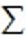 строк 1.1+1.2+1.3+1.4; 


      2.1-жол 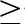 1.2.1-жол;


      2) 2-тарау "Жойылған орман екпелері"
      2-жол = 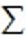 строк 2.1+ 2.2+ 2.3+2.4;


      2.4-жол = 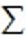 строк 2.4.1+2.4.2+2.4.3;


      3) 3-тарау "Орман зиянкестері мен аурулары ошақтарының болуы"
      5-баған = 1-баған+2-баған-3-баған-4-баған, әрбір жолдар үшін;
      5-баған 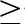  6 -баған.


      Ескерту. Бұйрық 25-қосымшамен толықтырылды – ҚР Ұлттық экономика министрлігі Статистика комитеті Төрағасының 02.02.2018 № 24 (алғаш ресми жарияланған күнінен кейін күнтізбелік он күн өткен соң қолданысқа енгізіледі) бұйрығымен.
      1. Орман тұқымдарының мөлшері (толтыру дәлдігі – мөлшері 0,1 килограмм, шығындар сомасы тұтас мың теңге)
      Количество лесных семян (точность заполнения – количество 0,1 килограмм, сумма затрат целые тысяч тенге)
      Атауы                                                Мекенжайы
      Наименование__________________________________      Адрес ______________________
      Телефоны __________________________
      Телефон
      Электрондық пошта мекенжайы (респонденттің)
      Адрес электронной почты (респондента) _____________________________________________
      Орындаушы
      Исполнитель ________________________________________________ ____________________
      тегі, аты және әкесінің аты (бар болған жағдайда)            қолы, телефоны
      фамилия, имя и отчество (при его наличии)                  подпись, телефон
      Бас бухгалтер 
      Главный бухгалтер ________________________________________________ _______________
      тегі, аты және әкесінің аты (бар болған жағдайда)            қолы
      фамилия, имя и отчество (при его наличии) подпись
      Басшы немесе оның міндетін атқарушы тұлға
      Руководитель или лицо, исполняющее его обязанности
      ____________________________________________________________ ___________________
      тегі, аты және әкесінің аты (бар болған жағдайда)                  қолы
      фамилия, имя и отчество (при его наличии)                        подпись
      Мөрдің орны (бар болған жағдайда)
      Место печати (при наличии)
      Ескертпе:
      Примечание:
      *Аталған тармақ "Мемлекеттік статистика туралы" Қазақстан Республикасы Заңының 8-бабының 5-тармағына сәйкес толтырылады 
      *Данный пункт заполняется согласно пункту 5 статьи 8 Закона Республики Казахстан "О государственной статистике"  "Орман тұқымдарын дайындау туралы есеп" ведомстволық статистикалық байқаудың статистикалық нысанын толтыру жөніндегі нүсқаулық (коды 3961204, индексі 20-ОШ (орман шаруашылығы), кезеңділігі жылдық) 
      Ескерту. Бұйрық 25-қосымшамен толықтырылды – ҚР Ұлттық экономика министрлігі Статистика комитеті Төрағасының 02.02.2018 № 24 (алғаш ресми жарияланған күнінен кейін күнтізбелік он күн өткен соң қолданысқа енгізіледі) бұйрығымен.
      1. Осы "Орман тұқымдарын дайындау туралы есеп" (коды 3961204, индексі 20-ОШ (орман шаруашылығы), кезеңділігі жылдық) ведомстволық статистикалық байқаудың статистикалық нысанын толтыру жөніндегі нүсқаулық (бұдан әрі - Нұсқаулық) "Мемлекеттік статистика туралы" Қазақстан Республикасы Заңыньщ 12-бабы 8) тармақшасьша сәйкес әзірленген және "Орман тұқымдарын дайындау туралы есеп" (коды 3961204, индексі 20-ОШ (орман шаруашылығы), кезеңділігі жылдық) (бұдан әрі — Статистикалық нысан) ведомстволық статистикалық байқаудың статистакалық нысанын толтыруды нақтылайды.
      2. Статистикалық нысан бойынша есеп, осы Нұсқаулыққа қосымшаға сәйкес, түсіндірме жазбамен ұсынылады, мұнда жыл бойы орман тұқымдарын жинаудағы кемшіліктер, жинаған орны (орман тұқымы базасының объектілері, екпелер турі), өнімділігі, орман тұқымдарын дайындау эдісі, өнделмеген бүрлер мен жемістердің қалдығы, оның себептері, сонымен қатар орман тұқымдарын сақтау бойынша қабылданған шаралар көрсетіледі.
      Барлық көрсеткіштері орман тұқымдарын есептеу деректері, тексеру актілері, бухгалтерлік есептер негізінде көрсетіледі.
      3. Статистикалық нысан бойынша есеп Қазақстан Республикасының орман дақылдары өндірісінде өсірілетін тұқымдар мен тұқымдар топтары бойынша құрылады. Тұқымдар тізбесі мен олардың кодтары "Орман дақылдарымен жұмыс туралы және ормандарды қалпына келтіру туралы есеп" (коды 7151204, индексі 8-ОШ (орман шаруашылығы, кезеңділігі жылдық) ведомстволық статистикалық байқаудың статистикалық нысанының қосымшасында көрсетілген. Осы тізбеге енбеген дайын орман ағаш тұқымдары тиісті тұқымдар тобының "Басқалары" жолына қосылады.
      Дайындалған орман тұқымдары мен өнделмеген бүрлер мен жемістер мөлшері туралы деректер (1, 2, 4, 5, 6-бағандар) бүтін санның оннан бір бөлігіне дейінгі дәлдікпен көрсетіледі. Егер молшері бүтін санмен берілсе, онда одан кейін үтір және нөл қойылады. Орман тұқымдарын дайындауға кетен шығындар сомасы туралы деректер (3-баған) бүтін санға дейінгі дэлдікпен көрсетіледі.
      Ескерту. Бұйрық 27-қосымшамен толықтырылды – ҚР Ұлттық экономика министрлігі Статистика комитеті Төрағасының 02.02.2018 № 24 (алғаш ресми жарияланған күнінен кейін күнтізбелік он күн өткен соң қолданысқа енгізіледі) бұйрығымен.
      1-бөлім. Ерекше қорғалатын табиғи аумақтарды түрлері мен маңызына қарай бөлу, гектар
      Раздел 1. Распределение особо охраняемых природных территорий по видам и значению, гектар
      2. Ерекше қорғалатын табиғи аумақтарды функционалдық аймақтарға және кіші аймақтарға бөлу
      Распределение особо охраняемых природных территорий на функциональные зоны и подзоны
      3. Ерекше қорғалатын табиғи аумақтардағы табиғи-қорық қорының жай-күйі
      Состояние природно-заповедного фонда на особо охраняемых природных территориях 
      4. Ерекше қорғалатын табиғи аумақтарда ғылыми-зерттеу жұмыстарын, экологиялық-ағарту, туристік және рекреациялық іс-шараларды орындау
      Выполнение научно-исследовательских работ, эколого-просветительных, туристских и рекреационных мероприятий на особо охраняемых природных территориях
      5 . Қорғау режимін сақтау және ерекше қорғалатын табиғи аумақтарды қорғау мен қалпына келтіру бойынша іс-шаралар жүргізу
      Соблюдение режима охраны и проведения мероприятий по защите и восстановлению особо охраняемых природных территорий
      Атауы                                                Мекенжайы
      Наименование__________________________________      Адрес ______________________
      Телефоны __________________________
      Телефон
      Электрондық пошта мекенжайы (респонденттің)
      Адрес электронной почты (респондента) _____________________________________________
      Орындаушы
      Исполнитель ________________________________________________ ____________________
      тегі, аты және әкесінің аты (бар болған жағдайда)            қолы, телефоны
      фамилия, имя и отчество (при его наличии)                  подпись, телефон
      Бас бухгалтер 
      Главный бухгалтер ________________________________________________ _______________
      тегі, аты және әкесінің аты (бар болған жағдайда)            қолы
      фамилия, имя и отчество (при его наличии) подпись
      Басшы немесе оның міндетін атқарушы тұлға
      Руководитель или лицо, исполняющее его обязанности
      ____________________________________________________________ ___________________
      тегі, аты және әкесінің аты (бар болған жағдайда)                  қолы
      фамилия, имя и отчество (при его наличии)                        подпись
      Мөрдің орны (бар болған жағдайда)
      Место печати (при наличии)
      Ескертпе:
      Примечание:
      *Аталған тармақ "Мемлекеттік статистика туралы" Қазақстан Республикасы Заңының 8-бабының 5-тармағына сәйкес толтырылады 
      *Данный пункт заполняется согласно пункту 5 статьи 8 Закона Республики Казахстан "О государственной статистике"  "Ерекше қорғалатын табиғи аумақтардың есебі" № 1-ООПТ есеп беру нысанын толтыру бойынша нұсқаулық (коды 3951204, индексі 1-ООПТ, кезеңділігі жылдық)
      Ескерту. Бұйрық 28-қосымшамен толықтырылды – ҚР Ұлттық экономика министрлігі Статистика комитеті Төрағасының 02.02.2018 № 24 (алғаш ресми жарияланған күнінен кейін күнтізбелік он күн өткен соң қолданысқа енгізіледі) бұйрығымен.
      Осы Нұсқаулық "Мемлекеттік статистика туралы" Қазақстан Республикасы Заңының 12-бабының 8) тармақшасына сәйкес әзірленді және ведомстволық статистикалық байқаудың "Ерекше қорғалатын табиғи аумақтардың есебі" (орман шаруашылығы, коды 3951204, индексі 1-ООПТ, кезеңділігі жылдық) статистикалық нысанын толтыру тәртібін нақтылайды.
      №1-ООПТ нысаны (бұдан әрі – нысан) бойынша есепті қарауында ерекше қорғалатын табиғи аумақтар бар табиғат қорғау мекемелері, табиғат қорғау кәсіпорындары, ұйымдары мен облыстық орман шаруашылығы және жануарлар дүниесі аумақтық инспекциялары (бұдан әрі – аумақтық инспекциялар) тапсырады.
      Аумақтық инспекциялар мен республикалық маңызы бар табиғат қорғау мекемелері нысан бойынша есепті Орман шаруашылығы және жануарлар дүниесі комитетіне есептік кезеңнен кейінгі жылдың 1 ақпанына ұсынады. 
      Есептілікті сапалы және уақтылы ұсынуға табиғат қорғау мекемелері мен аумақтық инспекциялардың бірінші басшылары немесе оларды алмастыратын тұлғалар жауапты болады.
      1-бөлім. Ерекше қорғалатын табиғи аумақтарды түрлері мен маңызы бойынша бөлу.
      Мемлекеттік кәсіпорын нысанында құрылған табиғат қорғау мекемелері, табиғат қорғау ұйымдары тікелей өз аумағы бойынша, сондай-ақ ЕҚТА бойынша деректерді оларға қорғауға берілген заңды тұлға мәртебесі жоқтар толтырады.
      Аумақтық инспекциялар облыс бойынша жалпы жиынтықты ұсынады.
      2-бөлім. Ерекше қорғалатын табиғи аумақтарды функционалдық аймақтарға және кіші аймақтарға бөлу.
      Табиғат қорғау мекемелері тікелей өз аумағы бойынша толтырады. Аумақтық инспекциялар облыс бойынша жалпы жиынтықты ұсынады.
      3-бөлім. Ерекше қорғалатын табиғи аумақтардағы табиғи-қорық қорының жай-күйі.
      Өсімдіктер, сүтқоректілер, құстар, қосмекенділер, бауырымен жорғалаушылар түрлерінің, балықтар мен буын аяқтылар түрлерінің саны жануарларды есепке алу материалдары, ЕҚТА инспекторларының бақылау күнделіктері бойынша зерттеулер жүргізген ғалымдар жұмыстарының негізінде көрсетіледі.
      Индикаторлық түрлер, Қазақстанның Қызыл кітабына енгізілген түрлер түсіндірме жазбада кесте нысанында беріледі.
      Индикаторлық түрлердің саны 30% және одан көп мөлшерде өзгерген жағдайда осы өзгерістердің себептері көрсетіледі.
      Аумақтық инспекциялар облыс бойынша жалпы жиынтықты ұсынады.
      4-бөлім. Ерекше қорғалатын табиғи аумақтарда ғылыми-зерттеу жұмыстарын, экологиялық-ағарту, туристік және рекреациялық іс-шараларды орындау.
      Табиғат қорғау мекемелері Комитетке ғылыми-зерттеу жұмыстарын, экологиялық-ағарту, туристік және рекреациялық іс-шаралар жүргізу бойынша деректерді тоқсан сайын есептік тоқсаннан кейінгі айдың 5-іне дейін қағаз және электронды түрде береді.
       Түсіндірме жазбада 2-кестеге сәйкес ЕҚТА-да болу және есептік кезең мен осының алдындағы жылдары алынған қаражат бойынша деректер беріледі.
      Деректер әр жылдың тиісті күні мен айына көрсетіледі.
      ЕҚТА-да болу және ақылы қызметтер көрсету үшін қаражаттың түсуі.
      Нысанның 4-бөлімінің 46-жолы 47, 48, 49-жолдардың сомасына тең. Есепке Қазақстан Республикасының Салық кодексіне сәйкес ЕҚТА-ны пайдалану үшін бюджетке түсімдер туралы салық органдары анықтамасының көшірмесі қоса тіркеледі. Ғылыми жұмыстардың, газеттер мен журналдардағы мақалалардың көшірмелері, эфирлік анықтамалар, буклеттердің үлгілері ЕҚТА қызметі туралы есепте қоса беріледі.
      5-бөлім. Қорғау режимін сақтау және ерекше қорғалатын табиғи аумақтарды қорғау мен қалпына келтіру бойынша іс-шаралар жүргізу.
      Табиғат қорғау мекемелері Комитетке 5-бөлімнің деректерін 4-бөліммен бірге тоқсан сайын есептік тоқсаннан кейінгі айдың 5-іне дейін қағаз және электронды түрде береді.
					© 2012. Қазақстан Республикасы Әділет министрлігінің «Қазақстан Республикасының Заңнама және құқықтық ақпарат институты» ШЖҚ РМК
				
      Қазақстан Республикасы
Ұлттық экономика министрлігінің
Статистика комитеті төрағасының
міндетін атқарушы
Қазақстан Республикасы
Ұлттық экономика министрлігі
Статистика комитеті төрағасының
міндетін атқарушының
2015 жылғы 30 желтоқсандағы
№ 231 бұйрығына 1-қосымша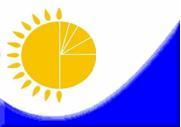 
Мемлекеттік статистика органдары құпиялығына кепілдік береді
Конфиденциальность гарантируется органами государственной статистики
Мемлекеттік статистика органдары құпиялығына кепілдік береді
Конфиденциальность гарантируется органами государственной статистики
Мемлекеттік статистика органдары құпиялығына кепілдік береді
Конфиденциальность гарантируется органами государственной статистики
Приложение 1 к приказу исполняющего обязанности Председателя Комитета по статистике Министерство национальной экономики Республики Казахстан от 30 декабря 2015 года № 231
Ведомстволық статистикалық байқаудың статистикалық нысаны 
Статистическая форма ведомственного статистического наблюдения
Ведомстволық статистикалық байқаудың статистикалық нысаны 
Статистическая форма ведомственного статистического наблюдения
Ведомстволық статистикалық байқаудың статистикалық нысаны 
Статистическая форма ведомственного статистического наблюдения
Приложение 1 к приказу исполняющего обязанности Председателя Комитета по статистике Министерство национальной экономики Республики Казахстан от 30 декабря 2015 года № 231
Қазақстан Республикасының Ауыл шаруашылығы министрлігінің Орман шаруашылығы және жануарлар дүниесі комитетіне тапсырылады.
Представляется Комитету лесного хозяйства и животного мира Министерства сельского хозяйства Республики Казахстан.
Статистикалық нысанды www.stat.gov.kz сайтынан алуға болады.
Статистическую форму можно получить на сайте www.stat.gov.kz
Қазақстан Республикасының Ауыл шаруашылығы министрлігінің Орман шаруашылығы және жануарлар дүниесі комитетіне тапсырылады.
Представляется Комитету лесного хозяйства и животного мира Министерства сельского хозяйства Республики Казахстан.
Статистикалық нысанды www.stat.gov.kz сайтынан алуға болады.
Статистическую форму можно получить на сайте www.stat.gov.kz
Қазақстан Республикасының Ауыл шаруашылығы министрлігінің Орман шаруашылығы және жануарлар дүниесі комитетіне тапсырылады.
Представляется Комитету лесного хозяйства и животного мира Министерства сельского хозяйства Республики Казахстан.
Статистикалық нысанды www.stat.gov.kz сайтынан алуға болады.
Статистическую форму можно получить на сайте www.stat.gov.kz
Қазақстан Республикасының Ауыл шаруашылығы министрлігінің Орман шаруашылығы және жануарлар дүниесі комитетіне тапсырылады.
Представляется Комитету лесного хозяйства и животного мира Министерства сельского хозяйства Республики Казахстан.
Статистикалық нысанды www.stat.gov.kz сайтынан алуға болады.
Статистическую форму можно получить на сайте www.stat.gov.kz
Қазақстан Республикасының Ауыл шаруашылығы министрлігінің Орман шаруашылығы және жануарлар дүниесі комитетіне тапсырылады.
Представляется Комитету лесного хозяйства и животного мира Министерства сельского хозяйства Республики Казахстан.
Статистикалық нысанды www.stat.gov.kz сайтынан алуға болады.
Статистическую форму можно получить на сайте www.stat.gov.kz
Мемлекеттік статистиканың тиісті органдарына дәйексіз деректерді ұсыну және алғашқы статистикалық деректерді тапсырмау "Әкімшілік құқық бұзушылық туралы" Қазақстан Республикасы Кодексінің 497-бабында көзделген әкімшілік құқық бұзушылықтар болып табылады.
Представление недостоверных и непредставление первичных статистических данных в соответствующие органы государственной статистики являются административными правонарушениями, предусмотренными статьей 497 Кодекса Республики Казахстан "Об административных правонарушениях".
Мемлекеттік статистиканың тиісті органдарына дәйексіз деректерді ұсыну және алғашқы статистикалық деректерді тапсырмау "Әкімшілік құқық бұзушылық туралы" Қазақстан Республикасы Кодексінің 497-бабында көзделген әкімшілік құқық бұзушылықтар болып табылады.
Представление недостоверных и непредставление первичных статистических данных в соответствующие органы государственной статистики являются административными правонарушениями, предусмотренными статьей 497 Кодекса Республики Казахстан "Об административных правонарушениях".
Мемлекеттік статистиканың тиісті органдарына дәйексіз деректерді ұсыну және алғашқы статистикалық деректерді тапсырмау "Әкімшілік құқық бұзушылық туралы" Қазақстан Республикасы Кодексінің 497-бабында көзделген әкімшілік құқық бұзушылықтар болып табылады.
Представление недостоверных и непредставление первичных статистических данных в соответствующие органы государственной статистики являются административными правонарушениями, предусмотренными статьей 497 Кодекса Республики Казахстан "Об административных правонарушениях".
Мемлекеттік статистиканың тиісті органдарына дәйексіз деректерді ұсыну және алғашқы статистикалық деректерді тапсырмау "Әкімшілік құқық бұзушылық туралы" Қазақстан Республикасы Кодексінің 497-бабында көзделген әкімшілік құқық бұзушылықтар болып табылады.
Представление недостоверных и непредставление первичных статистических данных в соответствующие органы государственной статистики являются административными правонарушениями, предусмотренными статьей 497 Кодекса Республики Казахстан "Об административных правонарушениях".
Мемлекеттік статистиканың тиісті органдарына дәйексіз деректерді ұсыну және алғашқы статистикалық деректерді тапсырмау "Әкімшілік құқық бұзушылық туралы" Қазақстан Республикасы Кодексінің 497-бабында көзделген әкімшілік құқық бұзушылықтар болып табылады.
Представление недостоверных и непредставление первичных статистических данных в соответствующие органы государственной статистики являются административными правонарушениями, предусмотренными статьей 497 Кодекса Республики Казахстан "Об административных правонарушениях".
Статистикалық нысан коды 7181206
Код статистической формы 7181206
1 өрт (орман)
1 пожар (лес)
Статистикалық нысан коды 7181206
Код статистической формы 7181206
1 өрт (орман)
1 пожар (лес)
Орман өрттері туралы есеп
Отчет о лесных пожарах
Орман өрттері туралы есеп
Отчет о лесных пожарах
Орман өрттері туралы есеп
Отчет о лесных пожарах
Он күндік
Декадная
Он күндік
Декадная
Мемлекеттік орман иеленушілер, облыстық орман шаруашылығы және жануарлар дүниесі аумақтық инспекциялары тапсырады.
Представляют – государственные лесовладельцы, областные территориальные инспекции лесного хозяйства и животного мира.
Мемлекеттік орман иеленушілер, облыстық орман шаруашылығы және жануарлар дүниесі аумақтық инспекциялары тапсырады.
Представляют – государственные лесовладельцы, областные территориальные инспекции лесного хозяйства и животного мира.
Мемлекеттік орман иеленушілер, облыстық орман шаруашылығы және жануарлар дүниесі аумақтық инспекциялары тапсырады.
Представляют – государственные лесовладельцы, областные территориальные инспекции лесного хозяйства и животного мира.
Мемлекеттік орман иеленушілер, облыстық орман шаруашылығы және жануарлар дүниесі аумақтық инспекциялары тапсырады.
Представляют – государственные лесовладельцы, областные территориальные инспекции лесного хозяйства и животного мира.
Мемлекеттік орман иеленушілер, облыстық орман шаруашылығы және жануарлар дүниесі аумақтық инспекциялары тапсырады.
Представляют – государственные лесовладельцы, областные территориальные инспекции лесного хозяйства и животного мира.
Тапсыру мерзімі: мемлекеттік орман иеленушілер – 9, 19, 29; облыстық орман шаруашылығы және жануарлар дүниесі аумақтық инспекциялары – 10, 20, 30 күндері.
Срок представления: государственные лесовладельцы – 9, 19, 29 числа; областные территориальные инспекции лесного хозяйства и животного мира – 10, 20, 30 числа.
Тапсыру мерзімі: мемлекеттік орман иеленушілер – 9, 19, 29; облыстық орман шаруашылығы және жануарлар дүниесі аумақтық инспекциялары – 10, 20, 30 күндері.
Срок представления: государственные лесовладельцы – 9, 19, 29 числа; областные территориальные инспекции лесного хозяйства и животного мира – 10, 20, 30 числа.
Тапсыру мерзімі: мемлекеттік орман иеленушілер – 9, 19, 29; облыстық орман шаруашылығы және жануарлар дүниесі аумақтық инспекциялары – 10, 20, 30 күндері.
Срок представления: государственные лесовладельцы – 9, 19, 29 числа; областные территориальные инспекции лесного хозяйства и животного мира – 10, 20, 30 числа.
Тапсыру мерзімі: мемлекеттік орман иеленушілер – 9, 19, 29; облыстық орман шаруашылығы және жануарлар дүниесі аумақтық инспекциялары – 10, 20, 30 күндері.
Срок представления: государственные лесовладельцы – 9, 19, 29 числа; областные территориальные инспекции лесного хозяйства и животного мира – 10, 20, 30 числа.
Тапсыру мерзімі: мемлекеттік орман иеленушілер – 9, 19, 29; облыстық орман шаруашылығы және жануарлар дүниесі аумақтық инспекциялары – 10, 20, 30 күндері.
Срок представления: государственные лесовладельцы – 9, 19, 29 числа; областные территориальные инспекции лесного хозяйства и животного мира – 10, 20, 30 числа.
БСН коды
Код БИН
БСН коды
Код БИН
БСН коды
Код БИН
Көрсеткіштер атауы
Наименование показателей
Жолдың коды
Код строки
Өлшем бірлігі
Единица измерения
Нақты
Фактически
Өрт болған орманды жерлер
Лесные угодья, пройденные пожарами
01
гектар
гектар
оның ішінде
в том числе
х
х
х
орман көмкерген
покрытые лесом
02
гектар
гектар
олардың жоғарғы өртпен қамтылғаны
из них верховым
03
гектар
гектар
Өрт болған ормансыз жерлер
Нелесные угодья, пройденные пожарами
04
гектар
гектар
Пайда болған орман өрттерінің саны
Количество возникших лесных пожаров
05
оқиғалар саны
число случаев
оның ішінде мына себептер бойынша
в том числе по причинам
х
х
х
ауыл шаруашылығы егістерін өртеу
сельскохозяйственные палы
06
оқиғалар саны
число случаев
орман пайдаланушылардың кінәсі бойынша
по вине лесопользователей
07
оқиғалар саны
число случаев
өзге ұйымдар мен кәсіпорындардың кінәсі бойынша
по вине других организаций и предприятий
08
оқиғалар саны
число случаев
тұрғындардың кінәсі бойынша
по вине населения
09
оқиғалар саны
число случаев
найзағай отынан
от грозовых разрядов
10
оқиғалар саны
число случаев
анықталмаған себептерден
от неустановленых причин
11
оқиғалар саны
число случаев
Орман өрттерінен болған залал
Ущерб от лесных пожаров
12
мың теңге
тысяч тенге
оның ішінде өрт сөндіруге жұмсалған шығындар
в том числе расходы на тушение пожаров
13
мың теңге
тысяч тенге
өртенгені және бүлінгені
из них сгорело и повреждено
х
х
х
өсіп тұрған ормандар
леса на корню
14
текше метр
кубический метр
дайындалған орман өнімдері
заготовленной лесопродукции
15
текше метр
кубический метр
жойылған үйлер мен құрылыстар
уничтожено зданий и сооружений
16
дана
штук
жойылған техника
уничтожено техники
17
дана
штук
өрт сөндіруге қатысушылардың жарақаты мен залалы
нанесено травм и повреждений участникам тушения пожара
18
адам
человек
қайтыс болған өрт сөндіруге қатысушылар
погибло участников тушения пожара
19
адам
человек
ормандағы өрт қауіпсіздігі ережесін бұзу туралы жасалған хаттамалар
составлено протоколов о нарушении Правил пожарной безопасности в лесу
20
дана
штук
өрттердің шығуына кінәлі анықталғандар
выявлено виновных в возникновении пожаров
21
адам
человек
Құқық қорғау органдарына берілген істер
Передано дел в правоохранительные органы
22
дана
штук
олар бойынша қозғалған қылмыстық істер
из них возбуждено уголовных дел
23
дана
штук
қылмыстық істер қозғаудан бас тартылғандар
отказано в возбуждении уголовных дел
24
дана
штук
Соттардың қарағаны
Рассмотрено судами
25
дана
штук
қылмыстық істер
уголовных дел
26
дана
штук
әкімшілік істер
административных дел
27
дана
штук
Әкімшілік айыппұлдар салынды
Предъявлено административных штрафов
28
адам/мың теңге
человек/тысяч тенге
Төленген айыппұлдар
Взыскано штрафов
29
адам/мың теңге человек/тысяч тенге
Өтеуге көрсетілген залал
Предъявлено ущерба на возмещение
30
адам/мың теңге человек/тысяч тенге
Өндіріп алынған залал
Взыскано ущерба
31
адам/мың теңге человек/тысяч тенгеҚазақстан Республикасы
Ұлттық экономика министрлігі
Статистика комитеті төрағасының
міндетін атқарушының
2015 жылғы 30 желтоқсандағы
№ 231 бұйрығына 2-қосымшаҚазақстан Республикасы
Ұлттық экономика министрлігі
Статистика комитеті төрағасының
міндетін атқарушының
2015 жылғы 30 желтоқсандағы
№ 231 бұйрығына 3-қосымша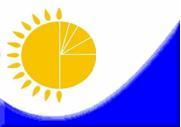 
Мемлекеттік статистика органдары құпиялығына кепілдік береді
Конфиденциальность гарантируется органами государственной статистики
Мемлекеттік статистика органдары құпиялығына кепілдік береді
Конфиденциальность гарантируется органами государственной статистики
Мемлекеттік статистика органдары құпиялығына кепілдік береді
Конфиденциальность гарантируется органами государственной статистики
Мемлекеттік статистика органдары құпиялығына кепілдік береді
Конфиденциальность гарантируется органами государственной статистики
Приложение 3 к приказу исполняющего обязанности Председателя Комитета по статистике Министерства  национальной экономики Республики Казахстан от 30 декабря 2015 года № 231
Приложение 3 к приказу исполняющего обязанности Председателя Комитета по статистике Министерства  национальной экономики Республики Казахстан от 30 декабря 2015 года № 231
Ведомстволық статистикалық байқаудың статистикалық нысаны
Статистическая форма ведомственного статистического наблюдения
Ведомстволық статистикалық байқаудың статистикалық нысаны
Статистическая форма ведомственного статистического наблюдения
Ведомстволық статистикалық байқаудың статистикалық нысаны
Статистическая форма ведомственного статистического наблюдения
Ведомстволық статистикалық байқаудың статистикалық нысаны
Статистическая форма ведомственного статистического наблюдения
Приложение 3 к приказу исполняющего обязанности Председателя Комитета по статистике Министерства  национальной экономики Республики Казахстан от 30 декабря 2015 года № 231
Приложение 3 к приказу исполняющего обязанности Председателя Комитета по статистике Министерства  национальной экономики Республики Казахстан от 30 декабря 2015 года № 231
Қазақстан Республикасының Ауыл шаруашылығы министрлігінің Орман шаруашылығы және жануарлар дүниесі комитетіне тапсырылады.
Представляется Комитету лесного хозяйства и животного мира Министерства сельского хозяйства Республики Казахстан. 
Статистикалық нысанды www.stat.gov.kz сайтынан алуға болады
Статистическую форму можно получить на сайте www.stat.gov.kz 
Қазақстан Республикасының Ауыл шаруашылығы министрлігінің Орман шаруашылығы және жануарлар дүниесі комитетіне тапсырылады.
Представляется Комитету лесного хозяйства и животного мира Министерства сельского хозяйства Республики Казахстан. 
Статистикалық нысанды www.stat.gov.kz сайтынан алуға болады
Статистическую форму можно получить на сайте www.stat.gov.kz 
Қазақстан Республикасының Ауыл шаруашылығы министрлігінің Орман шаруашылығы және жануарлар дүниесі комитетіне тапсырылады.
Представляется Комитету лесного хозяйства и животного мира Министерства сельского хозяйства Республики Казахстан. 
Статистикалық нысанды www.stat.gov.kz сайтынан алуға болады
Статистическую форму можно получить на сайте www.stat.gov.kz 
Қазақстан Республикасының Ауыл шаруашылығы министрлігінің Орман шаруашылығы және жануарлар дүниесі комитетіне тапсырылады.
Представляется Комитету лесного хозяйства и животного мира Министерства сельского хозяйства Республики Казахстан. 
Статистикалық нысанды www.stat.gov.kz сайтынан алуға болады
Статистическую форму можно получить на сайте www.stat.gov.kz 
Қазақстан Республикасының Ауыл шаруашылығы министрлігінің Орман шаруашылығы және жануарлар дүниесі комитетіне тапсырылады.
Представляется Комитету лесного хозяйства и животного мира Министерства сельского хозяйства Республики Казахстан. 
Статистикалық нысанды www.stat.gov.kz сайтынан алуға болады
Статистическую форму можно получить на сайте www.stat.gov.kz 
Қазақстан Республикасының Ауыл шаруашылығы министрлігінің Орман шаруашылығы және жануарлар дүниесі комитетіне тапсырылады.
Представляется Комитету лесного хозяйства и животного мира Министерства сельского хозяйства Республики Казахстан. 
Статистикалық нысанды www.stat.gov.kz сайтынан алуға болады
Статистическую форму можно получить на сайте www.stat.gov.kz 
Қазақстан Республикасының Ауыл шаруашылығы министрлігінің Орман шаруашылығы және жануарлар дүниесі комитетіне тапсырылады.
Представляется Комитету лесного хозяйства и животного мира Министерства сельского хозяйства Республики Казахстан. 
Статистикалық нысанды www.stat.gov.kz сайтынан алуға болады
Статистическую форму можно получить на сайте www.stat.gov.kz 
Мемлекеттік статистиканың тиісті органдарына дәйексіз деректерді ұсыну және алғашқы статистикалық деректерді тапсырмау "Әкімшілік құқық бұзушылық туралы" Қазақстан Республикасы Кодексінің 497-бабында көзделген әкімшілік құқық бұзушылықтар болып табылады.
Представление недостоверных и непредставление первичных статистических данных в соответствующие органы государственной статистики являются административными правонарушениями, предусмотренными статьей 497 Кодекса Республики Казахстан "Об административных правонарушениях".
Мемлекеттік статистиканың тиісті органдарына дәйексіз деректерді ұсыну және алғашқы статистикалық деректерді тапсырмау "Әкімшілік құқық бұзушылық туралы" Қазақстан Республикасы Кодексінің 497-бабында көзделген әкімшілік құқық бұзушылықтар болып табылады.
Представление недостоверных и непредставление первичных статистических данных в соответствующие органы государственной статистики являются административными правонарушениями, предусмотренными статьей 497 Кодекса Республики Казахстан "Об административных правонарушениях".
Мемлекеттік статистиканың тиісті органдарына дәйексіз деректерді ұсыну және алғашқы статистикалық деректерді тапсырмау "Әкімшілік құқық бұзушылық туралы" Қазақстан Республикасы Кодексінің 497-бабында көзделген әкімшілік құқық бұзушылықтар болып табылады.
Представление недостоверных и непредставление первичных статистических данных в соответствующие органы государственной статистики являются административными правонарушениями, предусмотренными статьей 497 Кодекса Республики Казахстан "Об административных правонарушениях".
Мемлекеттік статистиканың тиісті органдарына дәйексіз деректерді ұсыну және алғашқы статистикалық деректерді тапсырмау "Әкімшілік құқық бұзушылық туралы" Қазақстан Республикасы Кодексінің 497-бабында көзделген әкімшілік құқық бұзушылықтар болып табылады.
Представление недостоверных и непредставление первичных статистических данных в соответствующие органы государственной статистики являются административными правонарушениями, предусмотренными статьей 497 Кодекса Республики Казахстан "Об административных правонарушениях".
Мемлекеттік статистиканың тиісті органдарына дәйексіз деректерді ұсыну және алғашқы статистикалық деректерді тапсырмау "Әкімшілік құқық бұзушылық туралы" Қазақстан Республикасы Кодексінің 497-бабында көзделген әкімшілік құқық бұзушылықтар болып табылады.
Представление недостоверных и непредставление первичных статистических данных в соответствующие органы государственной статистики являются административными правонарушениями, предусмотренными статьей 497 Кодекса Республики Казахстан "Об административных правонарушениях".
Мемлекеттік статистиканың тиісті органдарына дәйексіз деректерді ұсыну және алғашқы статистикалық деректерді тапсырмау "Әкімшілік құқық бұзушылық туралы" Қазақстан Республикасы Кодексінің 497-бабында көзделген әкімшілік құқық бұзушылықтар болып табылады.
Представление недостоверных и непредставление первичных статистических данных в соответствующие органы государственной статистики являются административными правонарушениями, предусмотренными статьей 497 Кодекса Республики Казахстан "Об административных правонарушениях".
Мемлекеттік статистиканың тиісті органдарына дәйексіз деректерді ұсыну және алғашқы статистикалық деректерді тапсырмау "Әкімшілік құқық бұзушылық туралы" Қазақстан Республикасы Кодексінің 497-бабында көзделген әкімшілік құқық бұзушылықтар болып табылады.
Представление недостоверных и непредставление первичных статистических данных в соответствующие органы государственной статистики являются административными правонарушениями, предусмотренными статьей 497 Кодекса Республики Казахстан "Об административных правонарушениях".
Статистикалық нысан коды 7651210
Код статистической формы 7651210
Статистикалық нысан коды 7651210
Код статистической формы 7651210
Статистикалық нысан коды 7651210
Код статистической формы 7651210
Ағаш кесу, орманға күтім жасау шаралары, сүрек босату, шырын ағызу және жанама орман пайдалану бойынша есеп
Отчет по рубкам, мерам ухода за лесом, отпуску древесины, подсочке и побочным лесным пользованиям
Ағаш кесу, орманға күтім жасау шаралары, сүрек босату, шырын ағызу және жанама орман пайдалану бойынша есеп
Отчет по рубкам, мерам ухода за лесом, отпуску древесины, подсочке и побочным лесным пользованиям
Ағаш кесу, орманға күтім жасау шаралары, сүрек босату, шырын ағызу және жанама орман пайдалану бойынша есеп
Отчет по рубкам, мерам ухода за лесом, отпуску древесины, подсочке и побочным лесным пользованиям
Ағаш кесу, орманға күтім жасау шаралары, сүрек босату, шырын ағызу және жанама орман пайдалану бойынша есеп
Отчет по рубкам, мерам ухода за лесом, отпуску древесины, подсочке и побочным лесным пользованиям
3 (жылдық)
3 (годовая)
3 (жылдық)
3 (годовая)
3 (жылдық)
3 (годовая)
Ағаш кесу, орманға күтім жасау шаралары, сүрек босату, шырын ағызу және жанама орман пайдалану бойынша есеп
Отчет по рубкам, мерам ухода за лесом, отпуску древесины, подсочке и побочным лесным пользованиям
Ағаш кесу, орманға күтім жасау шаралары, сүрек босату, шырын ағызу және жанама орман пайдалану бойынша есеп
Отчет по рубкам, мерам ухода за лесом, отпуску древесины, подсочке и побочным лесным пользованиям
Ағаш кесу, орманға күтім жасау шаралары, сүрек босату, шырын ағызу және жанама орман пайдалану бойынша есеп
Отчет по рубкам, мерам ухода за лесом, отпуску древесины, подсочке и побочным лесным пользованиям
Ағаш кесу, орманға күтім жасау шаралары, сүрек босату, шырын ағызу және жанама орман пайдалану бойынша есеп
Отчет по рубкам, мерам ухода за лесом, отпуску древесины, подсочке и побочным лесным пользованиям
Жылдық
Годовая
Жылдық
Годовая
Жылдық
Годовая
Есепті кезең
Отчетный период
жыл
год
Мемлекеттік орман иеленушілер, облыстық орман шаруашылығы және жануарлар дүниесі аумақтық инспекциялары тапсырады.
Представляют – государственные лесовладельцы, областные территориальные инспекции лесного хозяйства и животного мира.
Тапсыру мерзімі – мемлекеттік орман иеленушілер – 10 қаңтарына, облыстық орман шаруашылығы және жануарлар дүниесі аумақтық инспекциялары – 25 ақпанға.
Срок представления – государственные лесовладельцы – 10 января, областные территориальные инспекции лесного хозяйства и животного мира – 25 февраля.
Мемлекеттік орман иеленушілер, облыстық орман шаруашылығы және жануарлар дүниесі аумақтық инспекциялары тапсырады.
Представляют – государственные лесовладельцы, областные территориальные инспекции лесного хозяйства и животного мира.
Тапсыру мерзімі – мемлекеттік орман иеленушілер – 10 қаңтарына, облыстық орман шаруашылығы және жануарлар дүниесі аумақтық инспекциялары – 25 ақпанға.
Срок представления – государственные лесовладельцы – 10 января, областные территориальные инспекции лесного хозяйства и животного мира – 25 февраля.
Мемлекеттік орман иеленушілер, облыстық орман шаруашылығы және жануарлар дүниесі аумақтық инспекциялары тапсырады.
Представляют – государственные лесовладельцы, областные территориальные инспекции лесного хозяйства и животного мира.
Тапсыру мерзімі – мемлекеттік орман иеленушілер – 10 қаңтарына, облыстық орман шаруашылығы және жануарлар дүниесі аумақтық инспекциялары – 25 ақпанға.
Срок представления – государственные лесовладельцы – 10 января, областные территориальные инспекции лесного хозяйства и животного мира – 25 февраля.
Мемлекеттік орман иеленушілер, облыстық орман шаруашылығы және жануарлар дүниесі аумақтық инспекциялары тапсырады.
Представляют – государственные лесовладельцы, областные территориальные инспекции лесного хозяйства и животного мира.
Тапсыру мерзімі – мемлекеттік орман иеленушілер – 10 қаңтарына, облыстық орман шаруашылығы және жануарлар дүниесі аумақтық инспекциялары – 25 ақпанға.
Срок представления – государственные лесовладельцы – 10 января, областные территориальные инспекции лесного хозяйства и животного мира – 25 февраля.
Мемлекеттік орман иеленушілер, облыстық орман шаруашылығы және жануарлар дүниесі аумақтық инспекциялары тапсырады.
Представляют – государственные лесовладельцы, областные территориальные инспекции лесного хозяйства и животного мира.
Тапсыру мерзімі – мемлекеттік орман иеленушілер – 10 қаңтарына, облыстық орман шаруашылығы және жануарлар дүниесі аумақтық инспекциялары – 25 ақпанға.
Срок представления – государственные лесовладельцы – 10 января, областные территориальные инспекции лесного хозяйства и животного мира – 25 февраля.
Мемлекеттік орман иеленушілер, облыстық орман шаруашылығы және жануарлар дүниесі аумақтық инспекциялары тапсырады.
Представляют – государственные лесовладельцы, областные территориальные инспекции лесного хозяйства и животного мира.
Тапсыру мерзімі – мемлекеттік орман иеленушілер – 10 қаңтарына, облыстық орман шаруашылығы және жануарлар дүниесі аумақтық инспекциялары – 25 ақпанға.
Срок представления – государственные лесовладельцы – 10 января, областные территориальные инспекции лесного хозяйства и животного мира – 25 февраля.
Мемлекеттік орман иеленушілер, облыстық орман шаруашылығы және жануарлар дүниесі аумақтық инспекциялары тапсырады.
Представляют – государственные лесовладельцы, областные территориальные инспекции лесного хозяйства и животного мира.
Тапсыру мерзімі – мемлекеттік орман иеленушілер – 10 қаңтарына, облыстық орман шаруашылығы және жануарлар дүниесі аумақтық инспекциялары – 25 ақпанға.
Срок представления – государственные лесовладельцы – 10 января, областные территориальные инспекции лесного хозяйства и животного мира – 25 февраля.
БСН коды
Код БИН
БСН коды
Код БИН
Ағаш кесудің атауы
Наименование рубок
Жол коды
Код строки
Кесілгені жиыны
Итого вырублено
Кесілгені жиыны
Итого вырублено
Кесілгені жиыны
Итого вырублено
Кесілгені жиыны
Итого вырублено
Кесілгені жиыны
Итого вырублено
Ағаш кесудің атауы
Наименование рубок
Жол коды
Код строки
алқабы
площадь
алқабы
площадь
қор
запас
қор
запас
қор
запас
Ағаш кесудің атауы
Наименование рубок
Жол коды
Код строки
жиыны
итого
оның ішіндегі қылқанды тұқымдар
из них хвойных пород
жалпы
общий
өтімді сүрек
ликвидной древесины
оның ішінде қылқандылар
из них хвойной
А
Б
1
2
3
4
5
Басты мақсатта пайдалану – жиыны
Главное пользование – итого 
01
оның ішінде
в том числе
х
х
х
х
х
х
іріктеп кесу
выборочные рубки
02
біртіндеп кесу
постепенные рубки
03
жаппай кесу
сплошные рубки
04
Аралық мақсатта пайдалану – жиыны
Промежуточное пользование – итого
05
оның ішінде
в том числе
х
х
х
х
х
х
орманға күтім жасау үшін кесу – жиыны
рубки ухода за лесом – итого
06
оның ішінде
из них
х
х
х
х
х
х
жарықтандыру
осветления
07
тазарту
прочистки
08
сирету
прореживания
09
өтпелі кесу
проходные рубки
10
санитарлық іріктеп кесу
санитарные выборочные рубки
11
екпелерді қайта жаңартуға байланысты кесулер 
рубки, связанные с реконструкцией насаждений
12
жалғыз ағаштарды кесу
рубка единичных деревьев
13
Өзге кесулер – жиыны
Прочие рубки – итого
14
оның ішінде
из них
х
х
х
х
х
х
жаппай санитарлық кесу
сплошные санитарные рубки
15
орман алқабын тазалау
расчистка лесных площадей
16
өтімді қоқымдарды жинау
уборка ликвидной захламленности
17
Барлығы
Всего
18
Жол коды (есептік кеспеағаш)
Код строки (расчетная лесосека)
Орман иеленушілердің атауы
Наименование лесовладения
БСН коды
Код БИН
ЖСН коды
Код ИИН
Басты мақсатта пайдалану
Главное пользование
Басты мақсатта пайдалану
Главное пользование
Басты мақсатта пайдалану
Главное пользование
Басты мақсатта пайдалану
Главное пользование
Басты мақсатта пайдалану
Главное пользование
Басты мақсатта пайдалану
Главное пользование
Басты мақсатта пайдалану
Главное пользование
Басты мақсатта пайдалану
Главное пользование
Жол коды (есептік кеспеағаш)
Код строки (расчетная лесосека)
Орман иеленушілердің атауы
Наименование лесовладения
БСН коды
Код БИН
ЖСН коды
Код ИИН
жиыны
итого
оның ішінде кәделік сүрек
в том числе деловой древесины
жалпы мөлшерден қылқанды тұқымдылар
хвойные породы от общего размера
жалпы мөлшерден қылқанды тұқымдылар
хвойные породы от общего размера
жалпы мөлшерден қылқанды тұқымдылар
хвойные породы от общего размера
жалпы мөлшерден қылқанды тұқымдылар
хвойные породы от общего размера
жалпы мөлшерден қылқанды тұқымдылар
хвойные породы от общего размера
жалпы мөлшерден қылқанды тұқымдылар
хвойные породы от общего размера
Жол коды (есептік кеспеағаш)
Код строки (расчетная лесосека)
Орман иеленушілердің атауы
Наименование лесовладения
БСН коды
Код БИН
ЖСН коды
Код ИИН
жиыны
итого
оның ішінде кәделік сүрек
в том числе деловой древесины
жиыны
итого
оның ішіндегі кәделік сүрек
в том числе деловой древесины
оның ішінде:
в том числе:
оның ішінде:
в том числе:
оның ішінде:
в том числе:
оның ішінде:
в том числе:
Жол коды (есептік кеспеағаш)
Код строки (расчетная лесосека)
Орман иеленушілердің атауы
Наименование лесовладения
БСН коды
Код БИН
ЖСН коды
Код ИИН
жиыны
итого
оның ішінде кәделік сүрек
в том числе деловой древесины
жиыны
итого
оның ішіндегі кәделік сүрек
в том числе деловой древесины
қарағай
сосновой
шыршасамырсын
еловопихтовой
бал қарағай
кедровой
жапырақты
лиственничной
Жол коды (есептік кеспеағаш)
Код строки (расчетная лесосека)
А
Б
1
2
3
4
5
6
7
8
01
02
03
05
06
07
08
09
Жол коды
Код строки
Орман иеленушілердің атауы
Наименование лесовладельцев
БСН коды
Код БИН
ЖСН коды
Код ИИН
Басты мақсатта пайдалану жалпы мөлшерден
Главное пользование от общего размера
Басты мақсатта пайдалану жалпы мөлшерден
Главное пользование от общего размера
Басты мақсатта пайдалану жалпы мөлшерден
Главное пользование от общего размера
Басты мақсатта пайдалану жалпы мөлшерден
Главное пользование от общего размера
Басты мақсатта пайдалану жалпы мөлшерден
Главное пользование от общего размера
Басты мақсатта пайдалану жалпы мөлшерден
Главное пользование от общего размера
Басты мақсатта пайдалану жалпы мөлшерден
Главное пользование от общего размера
Аралық мақсатта пайдалану үшін ағаш кесу
Рубки промежуточного пользования
Өзге кесулер
Прочие рубки
Жол коды
Код строки
Орман иеленушілердің атауы
Наименование лесовладельцев
БСН коды
Код БИН
ЖСН коды
Код ИИН
жұмсақ жапырақтылар
мягколиственные
жұмсақ жапырақтылар
мягколиственные
жұмсақ жапырақтылар
мягколиственные
қатты жапырақтылар
твердолиственные
қатты жапырақтылар
твердолиственные
сексеуілдіктер
саксаульники
бұталар
кустарники
Аралық мақсатта пайдалану үшін ағаш кесу
Рубки промежуточного пользования
Өзге кесулер
Прочие рубки
Жол коды
Код строки
Орман иеленушілердің атауы
Наименование лесовладельцев
БСН коды
Код БИН
ЖСН коды
Код ИИН
жиыны
итого
оның ішінде кәделік сүрек
из них деловой древесины
оның ішінде қайың
из них березовой
жиыны
итого
оның ішінде кәделік сүрек
из них деловой древесины
сексеуілдіктер
саксаульники
бұталар
кустарники
Аралық мақсатта пайдалану үшін ағаш кесу
Рубки промежуточного пользования
Өзге кесулер
Прочие рубки
Жол коды
Код строки
А
Б
9
10
11
12
13
14
15
16
17
01
02
03
04
Жол коды (ңақты кесілген)
Код строки (фактически вырублено)
Орман пайдаланушының атауы
Наименование лесопользователя
БСН коды
Код БИН
ЖСН коды
Код ИИН
Басты мақсатта пайдалану
Главное пользование
Басты мақсатта пайдалану
Главное пользование
Басты мақсатта пайдалану
Главное пользование
Басты мақсатта пайдалану
Главное пользование
Басты мақсатта пайдалану
Главное пользование
Басты мақсатта пайдалану
Главное пользование
Басты мақсатта пайдалану
Главное пользование
Басты мақсатта пайдалану
Главное пользование
Жол коды (ңақты кесілген)
Код строки (фактически вырублено)
Орман пайдаланушының атауы
Наименование лесопользователя
БСН коды
Код БИН
ЖСН коды
Код ИИН
берілген ағаш кесу билеттері
выдано лесорубочных билетов
берілген ағаш кесу билеттері
выдано лесорубочных билетов
берілген ағаш кесу билеттері
выдано лесорубочных билетов
берілген ағаш кесу билеттері
выдано лесорубочных билетов
нақты кесілгені
фактически вырублено
нақты кесілгені
фактически вырублено
нақты кесілгені
фактически вырублено
нақты кесілгені
фактически вырублено
Жол коды (ңақты кесілген)
Код строки (фактически вырублено)
Орман пайдаланушының атауы
Наименование лесопользователя
БСН коды
Код БИН
ЖСН коды
Код ИИН
жиыны
итого
оның ішінде қылқанды тұқымдар бойынша
из них по хвойным породам
кәделік сүрек
деловой древесины
кәделік сүрек
деловой древесины
жиыны
итого
оның ішінде қылқанды тұқымдар бойынша
из них по хвойным породам
жиыны
итого
оның ішінде қылқанды тұқымдар бойынша
из них по хвойным породам
Жол коды (ңақты кесілген)
Код строки (фактически вырублено)
Орман пайдаланушының атауы
Наименование лесопользователя
БСН коды
Код БИН
ЖСН коды
Код ИИН
жиыны
итого
оның ішінде қылқанды тұқымдар бойынша
из них по хвойным породам
жиыны
итого
оның ішіндегі қылқанды тұқымдар бойынша
из них по хвойным породам
жиыны
итого
оның ішінде қылқанды тұқымдар бойынша
из них по хвойным породам
жиыны
итого
оның ішінде қылқанды тұқымдар бойынша
из них по хвойным породам
Жол коды (ңақты кесілген)
Код строки (фактически вырублено)
А
Б
1
2
3
4
5
6
7
8
01
02
03
04
Жол коды
Код строки
Орман пайдаланушының атауы
Наименование лесопользователя
БСН коды
Код БИН
ЖСН коды
Код ИИН
Аралық мақсатта пайдалану үшін ағашты кесу
Рубки промежуточного пользования
Өзге кесулер
Прочие рубки
Кем пайдаланылған кеспеағаш қоры
Недоиспользовано лесосечного фонда
Кем пайдаланылған кеспеағаш қоры
Недоиспользовано лесосечного фонда
Кезекті жылдың кеспе- ағашынан мерзімінен бұрын кесілгені
Вырублено досрочно из лесосеки очередного года
Жол коды
Код строки
Орман пайдаланушының атауы
Наименование лесопользователя
БСН коды
Код БИН
ЖСН коды
Код ИИН
Аралық мақсатта пайдалану үшін ағашты кесу
Рубки промежуточного пользования
Өзге кесулер
Прочие рубки
жиыны
итого
оның ішінде кезекті жылдың кеспеағаш қорына есептелгені
из них зачтено в лесосечный фонд очередного года
Кезекті жылдың кеспе- ағашынан мерзімінен бұрын кесілгені
Вырублено досрочно из лесосеки очередного года
Жол коды
Код строки
А
Б
9
10
11
12
13
01
02
03
04
05
Орман иеленушінің атауы
Наименование лесовладельца
БСН, мекеме бойынша коды
Код БИН по учреждению
Шырын ағызатын ұйым мен кәсіпорынның атауы
Наименование организации и предприятия, производящих подсочку
БСН, ұйымның, кәсіпорынның бойынша коды
Код БИН, организации, предприятия
Ағызу және сүрек тұқымының коды
Код подсочки и древесной породы
Екпелердің болуы мен олардың жай-күйін басшылыққа ала отырып, жыл сайынғы ағызудың ықтимал мөлшері
Возможный размер ежегодной подсочки, исходя из наличия и состояния насаждений
Шырын ағызуда болды, гектар
Находилось в подсочке, гектар
Шырын ағызуда болды, гектар
Находилось в подсочке, гектар
Орман иеленушінің атауы
Наименование лесовладельца
БСН, мекеме бойынша коды
Код БИН по учреждению
Шырын ағызатын ұйым мен кәсіпорынның атауы
Наименование организации и предприятия, производящих подсочку
БСН, ұйымның, кәсіпорынның бойынша коды
Код БИН, организации, предприятия
Ағызу және сүрек тұқымының коды
Код подсочки и древесной породы
Екпелердің болуы мен олардың жай-күйін басшылыққа ала отырып, жыл сайынғы ағызудың ықтимал мөлшері
Возможный размер ежегодной подсочки, исходя из наличия и состояния насаждений
жиыны
итого
оның ішінде пісіп –жетілген екпелер
из них приспевающих насаждений
А
Б
В
Г
Д
1
2
3
Орман пайдаланушылардың атауы
Наименование лесопользователей
БСН коды
Код БИН
ЖСН коды
Код ИИН
Жасалған тексеру актілерінің саны
Количество составленных актов проверки
Жасалған тексеру актілерінің саны
Количество составленных актов проверки
Билетсіз ағаш кесу, мың текше метр
Безбилетная рубка леса, тысяч метров кубических
Тәртіп бұзудың барлық түрі бойынша тұрақсыздық айыппұлы өндіріп алынды барлығы, мың теңге
Всего взыскано неустоек по всем видам нарушений, тысяч тенге
Лауазымды тұлғаларға әкімшілік айыппұлдар салынды
Наложено административных штрафов на должностных лиц
Лауазымды тұлғаларға әкімшілік айыппұлдар салынды
Наложено административных штрафов на должностных лиц
Тәртіп бұзушылықты жойғанға дейін ағаш кесуге тыйым салу оқиғаларының саны
Количество случаев запрещения рубки леса до устранения нарушения
Орман пайдаланушылардың атауы
Наименование лесопользователей
БСН коды
Код БИН
ЖСН коды
Код ИИН
жиыны
итого
оның ішінде жеке тәртіп бұзу
из них с наличием нарушений
Билетсіз ағаш кесу, мың текше метр
Безбилетная рубка леса, тысяч метров кубических
Тәртіп бұзудың барлық түрі бойынша тұрақсыздық айыппұлы өндіріп алынды барлығы, мың теңге
Всего взыскано неустоек по всем видам нарушений, тысяч тенге
оқиғалар саны
количество случаев
айыппұл сомасы, мың теңге
сумма штрафов, тысяч тенге
Тәртіп бұзушылықты жойғанға дейін ағаш кесуге тыйым салу оқиғаларының саны
Количество случаев запрещения рубки леса до устранения нарушения
А
Б
1
2
3
4
5
6
7
БСН, мекеме бойынша коды
код БИН по учреждению
Шырын ағызатын ұйым мен кәсіпорынның атауы
Наименование организации и предприятия, производящих подсочку
БСН, ұйымның, кәсіпорынның бойынша коды
Код БИН организации, предприятия
Ағызу және сүрек тұқымының коды
Код подсочки и древесной породы
Шырын ағызудан шығарылған, гектар
Вышло из подсочки, гектар
Беруге жататын жаңа алқаптар, гектар
Подлежит передаче новых отводов, гектар
Шырын ағызудан шығарылған, бірақ ағаш дайындаушылар кеспеген екпелердің болуы, мың текше метр
Наличие насаждений, вышедших из подсочки, но не срубленных лесозаготовителя-ми, тысяч м3
А
Б
В
Г
Д
4
5
6
Жанама орман пайдаланудың атауы
Наименование вида побочного пользования
Пайдалану түрінің коды
Код вида пользования
Жанама орман пайдалануға арналған алқаптар бар-жоғы, гектар
Наличие площадей, предназначенных для побочного пользования, гектар
Алқабы, гектар
Площадь, гектар
Алқабы, гектар
Площадь, гектар
Алқабы, гектар
Площадь, гектар
Алқабы, гектар
Площадь, гектар
Жанама орман пайдаланудың атауы
Наименование вида побочного пользования
Пайдалану түрінің коды
Код вида пользования
Жанама орман пайдалануға арналған алқаптар бар-жоғы, гектар
Наличие площадей, предназначенных для побочного пользования, гектар
ұзақ мерзімді пайдалануға берілгені
передано в долгосрочное пользование
есепті жылы пайдаланылғаны
использовано в отчетном году
есепті жылы пайдаланылғаны
использовано в отчетном году
есепті жылы пайдаланылғаны
использовано в отчетном году
Жанама орман пайдаланудың атауы
Наименование вида побочного пользования
Пайдалану түрінің коды
Код вида пользования
Жанама орман пайдалануға арналған алқаптар бар-жоғы, гектар
Наличие площадей, предназначенных для побочного пользования, гектар
ұзақ мерзімді пайдалануға берілгені
передано в долгосрочное пользование
барлығы
всего
оның ішінде
в том числе
оның ішінде
в том числе
Жанама орман пайдаланудың атауы
Наименование вида побочного пользования
Пайдалану түрінің коды
Код вида пользования
Жанама орман пайдалануға арналған алқаптар бар-жоғы, гектар
Наличие площадей, предназначенных для побочного пользования, гектар
ұзақ мерзімді пайдалануға берілгені
передано в долгосрочное пользование
барлығы
всего
орман иеленушілер
лесопользователями
басқа пайдаланушылар
другими пользователями
А
Б
1
2
3
4
5
Шөп шабу – барлығы
Сенокошение – всего
01
оның ішінде
в том числе
х
х
х
х
х
х
тұрақты пайдаланылатын шабындықтарда
на сенокосах постоянного пользования
02
Мал жаю – барлығы 
Пастьба скота – всего
03
оның ішінде
в том числе
х
х
х
х
х
х
жайылымдар мен өрістерде
на пастбищах и выгонах
04
жыртылған жерлерді пайдалану 
использование пахотных угодий
05
жабайы өсетін жемістерді дайындау және жинау
заготовка и сбор дикорастущих плодов
06
марал шаруашылығы, аң шаруашылығы
мараловодство, звероводство
07
ара ұяларын, омарталарын орналастыру
размещение ульев, пасек
08жылдық) қосымша
Приложение к форме ведомственного статистического
наблюдения "Отчет по рубкам, мерам ухода за лесом, 
отпуску древесины, подсочке и побочным пользованиям"
(код 7651210, индекс 3 (годовая), периодичность годовая)
БСН коды
Код БИН
Атауы
Наименование
Ескертпе
Примечание
1. Нақты ағаш кесу
   Фактическая рубка леса.
2. Септік кеспе ағаш пен салыстырғанда тұқымдар бойынша сүрек босату
   Отпуск древесины по породам посравнению с расчетной лесосекой.
3. Орман пайдаланушылар бойынша сүрек босату
   Отпуск древесины по лесопользователям.
4. Екпелерден шырын ағызу
   Подсочка насаждений.
5. Ағаш дайындаушылардың мемлекеттік ормандарда өсіп тұрған сүректі босату ережесін бұзуы
   Нарушение лесозаготовителями Правил отпуска древесины на корню на участках государственного лесного фонда.
6. Жанама орман пайдалану
   Побочные лесные пользования.Қазақстан Республикасы
Ұлттық экономика министрлігі
Статистика комитеті төрағасының
міндетін атқарушының
2015 жылғы 30 желтоқсандағы
№ 231 бұйрығына 4-қосымшаҚазақстан Республикасы
Ұлттық экономика министрлігі
Статистика комитеті
төрағасының міндетін
атқарушының
2015 жылғы 30 желтоқсандағы
№ 231 бұйрығына 5-қосымша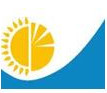 
Мемлекеттік статистика органдары құпиялылығымына кепілдік береді

Конфиденциальность гарантируется органами государственной статистики 

Ведомстволық статистикалық байқаудың статистикалық нысаны 

Статистическая форма ведомственного статистического наблюдения
Мемлекеттік статистика органдары құпиялылығымына кепілдік береді

Конфиденциальность гарантируется органами государственной статистики 

Ведомстволық статистикалық байқаудың статистикалық нысаны 

Статистическая форма ведомственного статистического наблюдения
Мемлекеттік статистика органдары құпиялылығымына кепілдік береді

Конфиденциальность гарантируется органами государственной статистики 

Ведомстволық статистикалық байқаудың статистикалық нысаны 

Статистическая форма ведомственного статистического наблюдения
Приложение 5 к приказу
исполняющего обязанности
Председателя Комитета по
статистике Министерства
национальной экономики
Республики Казахстан 
от 30 декабря 2015 года
№ 231
Қазақстан Республикасы Ауыл шаруашылығы министрлігінің Орман шаруашылығы және жануарлар дүниесі комитетіне тапсырылады.

Представляется Комитету лесного хозяйства и животного мира Министерства сельского хозяйства Республики Казахстан. 

Статистикалық нысан www.mgov.kz интернет-ресурсына орналастырылған.

Статистическая форма размещена на интернет-ресурсе www.mgov.kz.
Қазақстан Республикасы Ауыл шаруашылығы министрлігінің Орман шаруашылығы және жануарлар дүниесі комитетіне тапсырылады.

Представляется Комитету лесного хозяйства и животного мира Министерства сельского хозяйства Республики Казахстан. 

Статистикалық нысан www.mgov.kz интернет-ресурсына орналастырылған.

Статистическая форма размещена на интернет-ресурсе www.mgov.kz.
Қазақстан Республикасы Ауыл шаруашылығы министрлігінің Орман шаруашылығы және жануарлар дүниесі комитетіне тапсырылады.

Представляется Комитету лесного хозяйства и животного мира Министерства сельского хозяйства Республики Казахстан. 

Статистикалық нысан www.mgov.kz интернет-ресурсына орналастырылған.

Статистическая форма размещена на интернет-ресурсе www.mgov.kz.
Қазақстан Республикасы Ауыл шаруашылығы министрлігінің Орман шаруашылығы және жануарлар дүниесі комитетіне тапсырылады.

Представляется Комитету лесного хозяйства и животного мира Министерства сельского хозяйства Республики Казахстан. 

Статистикалық нысан www.mgov.kz интернет-ресурсына орналастырылған.

Статистическая форма размещена на интернет-ресурсе www.mgov.kz.
Қазақстан Республикасы Ауыл шаруашылығы министрлігінің Орман шаруашылығы және жануарлар дүниесі комитетіне тапсырылады.

Представляется Комитету лесного хозяйства и животного мира Министерства сельского хозяйства Республики Казахстан. 

Статистикалық нысан www.mgov.kz интернет-ресурсына орналастырылған.

Статистическая форма размещена на интернет-ресурсе www.mgov.kz.
Мемлекеттік статистиканың тиісті органдарына анық емес бастапқы статистикалық деректерді ұсыну және бастапқы статистикалық деректерді белгіленген мерзімде ұсынбау "Әкімшілік құқық бұзушылық туралы" Қазақстан Республикасы Кодексінің 497-бабында көзделген әкімшілік құқық бұзушылықтар болып табылады.

Представление недостоверных и непредставление первичных статистических данных в соответствующие органы государственной статистики в установленный срок являются административными правонарушениями, предусмотренными статьей 497 Кодекса Республики Казахстан "Об административных правонарушениях".
Мемлекеттік статистиканың тиісті органдарына анық емес бастапқы статистикалық деректерді ұсыну және бастапқы статистикалық деректерді белгіленген мерзімде ұсынбау "Әкімшілік құқық бұзушылық туралы" Қазақстан Республикасы Кодексінің 497-бабында көзделген әкімшілік құқық бұзушылықтар болып табылады.

Представление недостоверных и непредставление первичных статистических данных в соответствующие органы государственной статистики в установленный срок являются административными правонарушениями, предусмотренными статьей 497 Кодекса Республики Казахстан "Об административных правонарушениях".
Мемлекеттік статистиканың тиісті органдарына анық емес бастапқы статистикалық деректерді ұсыну және бастапқы статистикалық деректерді белгіленген мерзімде ұсынбау "Әкімшілік құқық бұзушылық туралы" Қазақстан Республикасы Кодексінің 497-бабында көзделген әкімшілік құқық бұзушылықтар болып табылады.

Представление недостоверных и непредставление первичных статистических данных в соответствующие органы государственной статистики в установленный срок являются административными правонарушениями, предусмотренными статьей 497 Кодекса Республики Казахстан "Об административных правонарушениях".
Мемлекеттік статистиканың тиісті органдарына анық емес бастапқы статистикалық деректерді ұсыну және бастапқы статистикалық деректерді белгіленген мерзімде ұсынбау "Әкімшілік құқық бұзушылық туралы" Қазақстан Республикасы Кодексінің 497-бабында көзделген әкімшілік құқық бұзушылықтар болып табылады.

Представление недостоверных и непредставление первичных статистических данных в соответствующие органы государственной статистики в установленный срок являются административными правонарушениями, предусмотренными статьей 497 Кодекса Республики Казахстан "Об административных правонарушениях".
Мемлекеттік статистиканың тиісті органдарына анық емес бастапқы статистикалық деректерді ұсыну және бастапқы статистикалық деректерді белгіленген мерзімде ұсынбау "Әкімшілік құқық бұзушылық туралы" Қазақстан Республикасы Кодексінің 497-бабында көзделген әкімшілік құқық бұзушылықтар болып табылады.

Представление недостоверных и непредставление первичных статистических данных в соответствующие органы государственной статистики в установленный срок являются административными правонарушениями, предусмотренными статьей 497 Кодекса Республики Казахстан "Об административных правонарушениях".
Статистикалық нысан коды 7141202

Код статистической формы 7141202
Статистикалық нысан коды 7141202

Код статистической формы 7141202
Статистикалық нысан коды 7141202

Код статистической формы 7141202
Кеспеағаштардағы сүрек қалдықтары және ағаш кесілген жерлерді тазарту туралы есеп

Отчет об остатках древесины на лесосеках и очистке мест рубок
Кеспеағаштардағы сүрек қалдықтары және ағаш кесілген жерлерді тазарту туралы есеп

Отчет об остатках древесины на лесосеках и очистке мест рубок
4 ОШ (орман шаруашылығы)

4 ЛХ (лесное хозяйство)
4 ОШ (орман шаруашылығы)

4 ЛХ (лесное хозяйство)
4 ОШ (орман шаруашылығы)

4 ЛХ (лесное хозяйство)
Кеспеағаштардағы сүрек қалдықтары және ағаш кесілген жерлерді тазарту туралы есеп

Отчет об остатках древесины на лесосеках и очистке мест рубок
Кеспеағаштардағы сүрек қалдықтары және ағаш кесілген жерлерді тазарту туралы есеп

Отчет об остатках древесины на лесосеках и очистке мест рубок
Жартыжылдық

Полугодовая
Жартыжылдық

Полугодовая
Жартыжылдық

Полугодовая
Есепті кезең                                                                жыл

Отчетный период 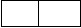 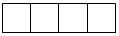  год


Есепті кезең                                                                жыл

Отчетный период  год


Мемлекеттік орман иеленушілер, облыстық орман шаруашылығы және жануарлар дүниесі аумақтық инспекциялары тапсырады.

Представляют – государственные лесовладельцы, областные территориальные инспекции лесного хозяйства и животного мира.
Мемлекеттік орман иеленушілер, облыстық орман шаруашылығы және жануарлар дүниесі аумақтық инспекциялары тапсырады.

Представляют – государственные лесовладельцы, областные территориальные инспекции лесного хозяйства и животного мира.
Мемлекеттік орман иеленушілер, облыстық орман шаруашылығы және жануарлар дүниесі аумақтық инспекциялары тапсырады.

Представляют – государственные лесовладельцы, областные территориальные инспекции лесного хозяйства и животного мира.
Мемлекеттік орман иеленушілер, облыстық орман шаруашылығы және жануарлар дүниесі аумақтық инспекциялары тапсырады.

Представляют – государственные лесовладельцы, областные территориальные инспекции лесного хозяйства и животного мира.
Мемлекеттік орман иеленушілер, облыстық орман шаруашылығы және жануарлар дүниесі аумақтық инспекциялары тапсырады.

Представляют – государственные лесовладельцы, областные территориальные инспекции лесного хозяйства и животного мира.
Тапсыру мерзімі – мемлекеттік орман иеленушілер – есепті кезеңнен кейін 1 шілдеде, 10 қаңтарда, облыстық орман шаруашылығы және жануарлар дүниесі аумақтық инспекциялары – есепті кезеңнен кейін 10 шілдеде, 25 ақпанда.

Срок представления – государственные лесовладельцы – 1 июля, 10 января после отчетного периода числа, областные территориальные инспекции лесного хозяйства и животного мира – 10 июля, 25 февраля числа после отчетного периода.
Тапсыру мерзімі – мемлекеттік орман иеленушілер – есепті кезеңнен кейін 1 шілдеде, 10 қаңтарда, облыстық орман шаруашылығы және жануарлар дүниесі аумақтық инспекциялары – есепті кезеңнен кейін 10 шілдеде, 25 ақпанда.

Срок представления – государственные лесовладельцы – 1 июля, 10 января после отчетного периода числа, областные территориальные инспекции лесного хозяйства и животного мира – 10 июля, 25 февраля числа после отчетного периода.
Тапсыру мерзімі – мемлекеттік орман иеленушілер – есепті кезеңнен кейін 1 шілдеде, 10 қаңтарда, облыстық орман шаруашылығы және жануарлар дүниесі аумақтық инспекциялары – есепті кезеңнен кейін 10 шілдеде, 25 ақпанда.

Срок представления – государственные лесовладельцы – 1 июля, 10 января после отчетного периода числа, областные территориальные инспекции лесного хозяйства и животного мира – 10 июля, 25 февраля числа после отчетного периода.
Тапсыру мерзімі – мемлекеттік орман иеленушілер – есепті кезеңнен кейін 1 шілдеде, 10 қаңтарда, облыстық орман шаруашылығы және жануарлар дүниесі аумақтық инспекциялары – есепті кезеңнен кейін 10 шілдеде, 25 ақпанда.

Срок представления – государственные лесовладельцы – 1 июля, 10 января после отчетного периода числа, областные территориальные инспекции лесного хозяйства и животного мира – 10 июля, 25 февраля числа после отчетного периода.
Тапсыру мерзімі – мемлекеттік орман иеленушілер – есепті кезеңнен кейін 1 шілдеде, 10 қаңтарда, облыстық орман шаруашылығы және жануарлар дүниесі аумақтық инспекциялары – есепті кезеңнен кейін 10 шілдеде, 25 ақпанда.

Срок представления – государственные лесовладельцы – 1 июля, 10 января после отчетного периода числа, областные территориальные инспекции лесного хозяйства и животного мира – 10 июля, 25 февраля числа после отчетного периода.
БСН коды 

Код БИН
БСН коды 

Код БИН
Ағаш дайындаушының атауы

Наименование лесозаготовителя
Ағаш дайындаушының коды

Код лесозаготовителя
Тасып әкетілмеген сүрек қалдығы, текше метр

Остатки невывезенной древесины, метров кубические
Тасып әкетілмеген сүрек қалдығы, текше метр

Остатки невывезенной древесины, метров кубические
Тасып әкетілмеген сүрек қалдығы, текше метр

Остатки невывезенной древесины, метров кубические
Тасып әкетілмеген сүрек қалдығы, текше метр

Остатки невывезенной древесины, метров кубические
Ағаш кесу орындарын куәландыру материалдары бойынша пайдаланудың барлық түрі бойынша сүрек босату қағидаларын бұзуға жол берілді1

Допущены нарушения Правил отпуска древесины по всем видам пользования по материалам освидетельствования мест рубок1
Ағаш кесу орындарын куәландыру материалдары бойынша пайдаланудың барлық түрі бойынша сүрек босату қағидаларын бұзуға жол берілді1

Допущены нарушения Правил отпуска древесины по всем видам пользования по материалам освидетельствования мест рубок1
Ағаш кесу орындарын куәландыру материалдары бойынша пайдаланудың барлық түрі бойынша сүрек босату қағидаларын бұзуға жол берілді1

Допущены нарушения Правил отпуска древесины по всем видам пользования по материалам освидетельствования мест рубок1
Ағаш дайындаушының атауы

Наименование лесозаготовителя
Ағаш дайындаушының коды

Код лесозаготовителя
жиыны

итого
оның ішінде

в том числе
оның ішінде

в том числе
оның ішінде

в том числе
шала кесіліп қалдырылды, текше метр

оставлено недорубов, кубических метров
ағаш кесу орындарында қалдырылған сүрек, текше метр

брошено древесины на местах рубок, метров кубических
қорғалуға жататын өскіндер мен жас шыбықтар жойылды, гектар

уничтожено подроста и молодняка, подлежащего сохранению, гектар
Ағаш дайындаушының атауы

Наименование лесозаготовителя
Ағаш дайындаушының коды

Код лесозаготовителя
жиыны

итого
басты мақсатта пайдалану

главное пользование
аралық мақсатта пайдалану

промежуточное пользование
өзге де кесулер

прочие рубки
шала кесіліп қалдырылды, текше метр

оставлено недорубов, кубических метров
ағаш кесу орындарында қалдырылған сүрек, текше метр

брошено древесины на местах рубок, метров кубических
қорғалуға жататын өскіндер мен жас шыбықтар жойылды, гектар

уничтожено подроста и молодняка, подлежащего сохранению, гектар
А
Б
1
2
3
4
5
6
7
Барлығы 

Всего
оның ішінде орман пайдаланушылар бойынша

(в том числе по лесопользователям)
Ағаш дайындаушының атауы

Наименование лесозаготовителя
Ағаш дайындаушының коды

Код лесозаготовителя
Тазартылуға жататын кеспе- ағаштардың алқабы, гектар

Площадь лесосек, подлежащих очистке, гектар
Тазартылуға жататын кеспе- ағаштардың алқабы, гектар

Площадь лесосек, подлежащих очистке, гектар
Тазартылмаған алқаптар қалдығы, гектар

Остаток неочищенных площадей, гектар
Тазартылмаған алқаптар қалдығы, гектар

Остаток неочищенных площадей, гектар
Ормандағы қылқанды тұқымдардың қабығы алынбаған сүрек қалдығы, текше метр

Остаток в лесу неокоренной древесины хвойных пород, метры кубические
Есептелген тұрақсыздық айыппұлы, мың теңге

Начислено неустоек,

тысяч тенге
Есептелген тұрақсыздық айыппұлы, мың теңге

Начислено неустоек,

тысяч тенге
Ағаш дайындаушының атауы

Наименование лесозаготовителя
Ағаш дайындаушының коды

Код лесозаготовителя
жиыны

итого
оның ішінде жаппай кесу

в том числе от сплошных рубок
жиыны

итого
оның ішінде жаппай кесу

в том числе от сплошных рубок
Ормандағы қылқанды тұқымдардың қабығы алынбаған сүрек қалдығы, текше метр

Остаток в лесу неокоренной древесины хвойных пород, метры кубические
жиыны

итого
оның ішінде ағаш кесілген жерлерде қалдырылған

в том числе заброшенную на местах рубок древесины
А
Б
8
9
10
11
12
13
14
Барлығы 

Всего
оның ішінде ағаш дайындаушылар бойынша

(в том числе по лесопользователям)
Алғашқы статистикалық деректерді таратуға келісеміз2
Согласны на распространение первичных статистических данных 2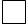 
Алғашқы статистикалық деректерді таратуға келіспейміз2
Не согласны на распространение первичных статистических данных2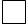 Қазақстан Республикасы
Ұлттық экономика министрлігі
Статистика комитеті төрағасының
міндетін атқарушының
2015 жылғы 30 желтоқсандағы
№ 231 бұйрығына 6-қосымшаҚазақстан Республикасы
Ұлттық экономика министрлігі
Статистика комитеті төрағасының
міндетін атқарушының
2015 жылғы 30 желтоқсандағы
№ 231 бұйрығына 7-қосымша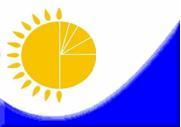 
Мемлекеттік статистика органдары құпиялығына кепілдік береді
Конфиденциальность гарантируется органами государственной статистики
Мемлекеттік статистика органдары құпиялығына кепілдік береді
Конфиденциальность гарантируется органами государственной статистики
Мемлекеттік статистика органдары құпиялығына кепілдік береді
Конфиденциальность гарантируется органами государственной статистики
Мемлекеттік статистика органдары құпиялығына кепілдік береді
Конфиденциальность гарантируется органами государственной статистики
Мемлекеттік статистика органдары құпиялығына кепілдік береді
Конфиденциальность гарантируется органами государственной статистики
Приложение 7 к приказу исполняющего обязанности  Председателя Комитета по статистике Министерства национальной экономики Республики Казахстан от 30 декабря 2015 года № 231
Приложение 7 к приказу исполняющего обязанности  Председателя Комитета по статистике Министерства национальной экономики Республики Казахстан от 30 декабря 2015 года № 231
Ведомстволық статистикалық байқаудың статистикалық нысаны
Статистическая форма ведомственного статистического наблюдения
Ведомстволық статистикалық байқаудың статистикалық нысаны
Статистическая форма ведомственного статистического наблюдения
Ведомстволық статистикалық байқаудың статистикалық нысаны
Статистическая форма ведомственного статистического наблюдения
Ведомстволық статистикалық байқаудың статистикалық нысаны
Статистическая форма ведомственного статистического наблюдения
Ведомстволық статистикалық байқаудың статистикалық нысаны
Статистическая форма ведомственного статистического наблюдения
Приложение 7 к приказу исполняющего обязанности  Председателя Комитета по статистике Министерства национальной экономики Республики Казахстан от 30 декабря 2015 года № 231
Приложение 7 к приказу исполняющего обязанности  Председателя Комитета по статистике Министерства национальной экономики Республики Казахстан от 30 декабря 2015 года № 231
Қазақстан Республикасының Ауыл шаруашылығы министрлігінің Орман шаруашылығы және жануарлар дүниесі комитетіне тапсырылады.
Представляется Комитету лесного хозяйства и животного мира Министерства сельского хозяйства Республики Казахстан.
Статистикалық нысанды www.stat.gov.kz сайтынан алуға болады
Статистическую форму можно получить на сайте www.stat.gov.kz
Қазақстан Республикасының Ауыл шаруашылығы министрлігінің Орман шаруашылығы және жануарлар дүниесі комитетіне тапсырылады.
Представляется Комитету лесного хозяйства и животного мира Министерства сельского хозяйства Республики Казахстан.
Статистикалық нысанды www.stat.gov.kz сайтынан алуға болады
Статистическую форму можно получить на сайте www.stat.gov.kz
Қазақстан Республикасының Ауыл шаруашылығы министрлігінің Орман шаруашылығы және жануарлар дүниесі комитетіне тапсырылады.
Представляется Комитету лесного хозяйства и животного мира Министерства сельского хозяйства Республики Казахстан.
Статистикалық нысанды www.stat.gov.kz сайтынан алуға болады
Статистическую форму можно получить на сайте www.stat.gov.kz
Қазақстан Республикасының Ауыл шаруашылығы министрлігінің Орман шаруашылығы және жануарлар дүниесі комитетіне тапсырылады.
Представляется Комитету лесного хозяйства и животного мира Министерства сельского хозяйства Республики Казахстан.
Статистикалық нысанды www.stat.gov.kz сайтынан алуға болады
Статистическую форму можно получить на сайте www.stat.gov.kz
Қазақстан Республикасының Ауыл шаруашылығы министрлігінің Орман шаруашылығы және жануарлар дүниесі комитетіне тапсырылады.
Представляется Комитету лесного хозяйства и животного мира Министерства сельского хозяйства Республики Казахстан.
Статистикалық нысанды www.stat.gov.kz сайтынан алуға болады
Статистическую форму можно получить на сайте www.stat.gov.kz
Қазақстан Республикасының Ауыл шаруашылығы министрлігінің Орман шаруашылығы және жануарлар дүниесі комитетіне тапсырылады.
Представляется Комитету лесного хозяйства и животного мира Министерства сельского хозяйства Республики Казахстан.
Статистикалық нысанды www.stat.gov.kz сайтынан алуға болады
Статистическую форму можно получить на сайте www.stat.gov.kz
Қазақстан Республикасының Ауыл шаруашылығы министрлігінің Орман шаруашылығы және жануарлар дүниесі комитетіне тапсырылады.
Представляется Комитету лесного хозяйства и животного мира Министерства сельского хозяйства Республики Казахстан.
Статистикалық нысанды www.stat.gov.kz сайтынан алуға болады
Статистическую форму можно получить на сайте www.stat.gov.kz
Қазақстан Республикасының Ауыл шаруашылығы министрлігінің Орман шаруашылығы және жануарлар дүниесі комитетіне тапсырылады.
Представляется Комитету лесного хозяйства и животного мира Министерства сельского хозяйства Республики Казахстан.
Статистикалық нысанды www.stat.gov.kz сайтынан алуға болады
Статистическую форму можно получить на сайте www.stat.gov.kz
Мемлекеттік статистиканың тиісті органдарына дәйексіз деректерді ұсыну және алғашқы статистикалық деректерді тапсырмау "Әкімшілік құқық бұзушылық туралы" Қазақстан Республикасы Кодексінің 497-бабында көзделген әкімшілік құқық бұзушылықтар болып табылады.
Представление недостоверных и непредставление первичных статистических данных в соответствующие органы государственной статистики являются административными правонарушениями, предусмотренными статьей 497 Кодекса Республики Казахстан "Об административных правонарушениях".
Мемлекеттік статистиканың тиісті органдарына дәйексіз деректерді ұсыну және алғашқы статистикалық деректерді тапсырмау "Әкімшілік құқық бұзушылық туралы" Қазақстан Республикасы Кодексінің 497-бабында көзделген әкімшілік құқық бұзушылықтар болып табылады.
Представление недостоверных и непредставление первичных статистических данных в соответствующие органы государственной статистики являются административными правонарушениями, предусмотренными статьей 497 Кодекса Республики Казахстан "Об административных правонарушениях".
Мемлекеттік статистиканың тиісті органдарына дәйексіз деректерді ұсыну және алғашқы статистикалық деректерді тапсырмау "Әкімшілік құқық бұзушылық туралы" Қазақстан Республикасы Кодексінің 497-бабында көзделген әкімшілік құқық бұзушылықтар болып табылады.
Представление недостоверных и непредставление первичных статистических данных в соответствующие органы государственной статистики являются административными правонарушениями, предусмотренными статьей 497 Кодекса Республики Казахстан "Об административных правонарушениях".
Мемлекеттік статистиканың тиісті органдарына дәйексіз деректерді ұсыну және алғашқы статистикалық деректерді тапсырмау "Әкімшілік құқық бұзушылық туралы" Қазақстан Республикасы Кодексінің 497-бабында көзделген әкімшілік құқық бұзушылықтар болып табылады.
Представление недостоверных и непредставление первичных статистических данных в соответствующие органы государственной статистики являются административными правонарушениями, предусмотренными статьей 497 Кодекса Республики Казахстан "Об административных правонарушениях".
Мемлекеттік статистиканың тиісті органдарына дәйексіз деректерді ұсыну және алғашқы статистикалық деректерді тапсырмау "Әкімшілік құқық бұзушылық туралы" Қазақстан Республикасы Кодексінің 497-бабында көзделген әкімшілік құқық бұзушылықтар болып табылады.
Представление недостоверных и непредставление первичных статистических данных в соответствующие органы государственной статистики являются административными правонарушениями, предусмотренными статьей 497 Кодекса Республики Казахстан "Об административных правонарушениях".
Мемлекеттік статистиканың тиісті органдарына дәйексіз деректерді ұсыну және алғашқы статистикалық деректерді тапсырмау "Әкімшілік құқық бұзушылық туралы" Қазақстан Республикасы Кодексінің 497-бабында көзделген әкімшілік құқық бұзушылықтар болып табылады.
Представление недостоверных и непредставление первичных статистических данных в соответствующие органы государственной статистики являются административными правонарушениями, предусмотренными статьей 497 Кодекса Республики Казахстан "Об административных правонарушениях".
Мемлекеттік статистиканың тиісті органдарына дәйексіз деректерді ұсыну және алғашқы статистикалық деректерді тапсырмау "Әкімшілік құқық бұзушылық туралы" Қазақстан Республикасы Кодексінің 497-бабында көзделген әкімшілік құқық бұзушылықтар болып табылады.
Представление недостоверных и непредставление первичных статистических данных в соответствующие органы государственной статистики являются административными правонарушениями, предусмотренными статьей 497 Кодекса Республики Казахстан "Об административных правонарушениях".
Мемлекеттік статистиканың тиісті органдарына дәйексіз деректерді ұсыну және алғашқы статистикалық деректерді тапсырмау "Әкімшілік құқық бұзушылық туралы" Қазақстан Республикасы Кодексінің 497-бабында көзделген әкімшілік құқық бұзушылықтар болып табылады.
Представление недостоверных и непредставление первичных статистических данных в соответствующие органы государственной статистики являются административными правонарушениями, предусмотренными статьей 497 Кодекса Республики Казахстан "Об административных правонарушениях".
Статистикалық нысан коды 7191202
Код статистической формы 7191202
5 орманша
5 лесхоз
Статистикалық нысан коды 7191202
Код статистической формы 7191202
5 орманша
5 лесхоз
Статистикалық нысан коды 7191202
Код статистической формы 7191202
5 орманша
5 лесхоз
Орман заңнамасын бұзу туралы есеп
Отчет о нарушениях лесного законодательства
Орман заңнамасын бұзу туралы есеп
Отчет о нарушениях лесного законодательства
Орман заңнамасын бұзу туралы есеп
Отчет о нарушениях лесного законодательства
Орман заңнамасын бұзу туралы есеп
Отчет о нарушениях лесного законодательства
Орман заңнамасын бұзу туралы есеп
Отчет о нарушениях лесного законодательства
Тоқсандық
Квартальная
Тоқсандық
Квартальная
Тоқсандық
Квартальная
Есепті кезең
Отчетный период
тоқсан
квартал
жыл
год
Мемлекеттік орман иеленушілер, облыстық орман шаруашылығы және жануарлар дүниесі аумақтық инспекциялары тапсырады.
Представляют – государственные лесовладельцы, областные территориальные инспекции лесного хозяйства и животного мира.
Мемлекеттік орман иеленушілер, облыстық орман шаруашылығы және жануарлар дүниесі аумақтық инспекциялары тапсырады.
Представляют – государственные лесовладельцы, областные территориальные инспекции лесного хозяйства и животного мира.
Мемлекеттік орман иеленушілер, облыстық орман шаруашылығы және жануарлар дүниесі аумақтық инспекциялары тапсырады.
Представляют – государственные лесовладельцы, областные территориальные инспекции лесного хозяйства и животного мира.
Мемлекеттік орман иеленушілер, облыстық орман шаруашылығы және жануарлар дүниесі аумақтық инспекциялары тапсырады.
Представляют – государственные лесовладельцы, областные территориальные инспекции лесного хозяйства и животного мира.
Мемлекеттік орман иеленушілер, облыстық орман шаруашылығы және жануарлар дүниесі аумақтық инспекциялары тапсырады.
Представляют – государственные лесовладельцы, областные территориальные инспекции лесного хозяйства и животного мира.
Мемлекеттік орман иеленушілер, облыстық орман шаруашылығы және жануарлар дүниесі аумақтық инспекциялары тапсырады.
Представляют – государственные лесовладельцы, областные территориальные инспекции лесного хозяйства и животного мира.
Мемлекеттік орман иеленушілер, облыстық орман шаруашылығы және жануарлар дүниесі аумақтық инспекциялары тапсырады.
Представляют – государственные лесовладельцы, областные территориальные инспекции лесного хозяйства и животного мира.
Мемлекеттік орман иеленушілер, облыстық орман шаруашылығы және жануарлар дүниесі аумақтық инспекциялары тапсырады.
Представляют – государственные лесовладельцы, областные территориальные инспекции лесного хозяйства и животного мира.
Тапсыру мерзімі – мемлекеттік орман иеленушілер – есепті кезеңнен кейін 25-інде, облыстық орман шаруашылығы және жануарлар дүниесі аумақтық инспекциялары – есепті кезеңнен кейін 1-де.
Срок представления – государственные  лесовладельцы – 25 числа после отчетного периода, областные территориальные инспекции лесного хозяйства и животного мира – 1 числа после отчетного периода.
Тапсыру мерзімі – мемлекеттік орман иеленушілер – есепті кезеңнен кейін 25-інде, облыстық орман шаруашылығы және жануарлар дүниесі аумақтық инспекциялары – есепті кезеңнен кейін 1-де.
Срок представления – государственные  лесовладельцы – 25 числа после отчетного периода, областные территориальные инспекции лесного хозяйства и животного мира – 1 числа после отчетного периода.
Тапсыру мерзімі – мемлекеттік орман иеленушілер – есепті кезеңнен кейін 25-інде, облыстық орман шаруашылығы және жануарлар дүниесі аумақтық инспекциялары – есепті кезеңнен кейін 1-де.
Срок представления – государственные  лесовладельцы – 25 числа после отчетного периода, областные территориальные инспекции лесного хозяйства и животного мира – 1 числа после отчетного периода.
Тапсыру мерзімі – мемлекеттік орман иеленушілер – есепті кезеңнен кейін 25-інде, облыстық орман шаруашылығы және жануарлар дүниесі аумақтық инспекциялары – есепті кезеңнен кейін 1-де.
Срок представления – государственные  лесовладельцы – 25 числа после отчетного периода, областные территориальные инспекции лесного хозяйства и животного мира – 1 числа после отчетного периода.
Тапсыру мерзімі – мемлекеттік орман иеленушілер – есепті кезеңнен кейін 25-інде, облыстық орман шаруашылығы және жануарлар дүниесі аумақтық инспекциялары – есепті кезеңнен кейін 1-де.
Срок представления – государственные  лесовладельцы – 25 числа после отчетного периода, областные территориальные инспекции лесного хозяйства и животного мира – 1 числа после отчетного периода.
Тапсыру мерзімі – мемлекеттік орман иеленушілер – есепті кезеңнен кейін 25-інде, облыстық орман шаруашылығы және жануарлар дүниесі аумақтық инспекциялары – есепті кезеңнен кейін 1-де.
Срок представления – государственные  лесовладельцы – 25 числа после отчетного периода, областные территориальные инспекции лесного хозяйства и животного мира – 1 числа после отчетного периода.
Тапсыру мерзімі – мемлекеттік орман иеленушілер – есепті кезеңнен кейін 25-інде, облыстық орман шаруашылығы және жануарлар дүниесі аумақтық инспекциялары – есепті кезеңнен кейін 1-де.
Срок представления – государственные  лесовладельцы – 25 числа после отчетного периода, областные территориальные инспекции лесного хозяйства и животного мира – 1 числа после отчетного периода.
Тапсыру мерзімі – мемлекеттік орман иеленушілер – есепті кезеңнен кейін 25-інде, облыстық орман шаруашылығы және жануарлар дүниесі аумақтық инспекциялары – есепті кезеңнен кейін 1-де.
Срок представления – государственные  лесовладельцы – 25 числа после отчетного периода, областные территориальные инспекции лесного хозяйства и животного мира – 1 числа после отчетного периода.
БСН коды
Код БИН
БСН коды
Код БИН
Көрсеткіштер атауы
Наименование показателей
Жол коды
Код строки
Заңсыз ағаш кесу
Незаконные порубки леса
Заңсыз ағаш кесу
Незаконные порубки леса
Заңсыз ағаш кесу
Незаконные порубки леса
Заңсыз ағаш кесу
Незаконные порубки леса
Орманның сарқынды сулармен, өнеркәсіп тастандыларымен, қалдықтармен және шығындылармен бүлінуі
Повреждение леса сточными водами промышленными выбросами, отходами и отбросами
Орманның сарқынды сулармен, өнеркәсіп тастандыларымен, қалдықтармен және шығындылармен бүлінуі
Повреждение леса сточными водами промышленными выбросами, отходами и отбросами
Орманның сарқынды сулармен, өнеркәсіп тастандыларымен, қалдықтармен және шығындылармен бүлінуі
Повреждение леса сточными водами промышленными выбросами, отходами и отбросами
Көрсеткіштер атауы
Наименование показателей
Жол коды
Код строки
оқиғалар саны
число случаев
массасы, текше метр
масса, метров кубических
залал, мың теңге
ущерб, тысяч тенге
залал, мың теңге
ущерб, тысяч тенге
оқиғалар саны
число случаев
залал, мың теңге
ущерб, тысяч тенге
залал, мың теңге
ущерб, тысяч тенге
Көрсеткіштер атауы
Наименование показателей
Жол коды
Код строки
оқиғалар саны
число случаев
массасы, текше метр
масса, метров кубических
барлығы
всего
оның ішінде өндірілді
из них взыскано
оқиғалар саны
число случаев
барлығы
всего
оның ішінде өндірілді алынғаны
из них взыскано
А
Б
1
2
3
4
5
6
7
Орман заңнамасын бұзу, барлығы
Всего нарушений лесного законодательства
01
оның ішінде анықталмаған орман тәртібін бұзушылар жасаған
из них совершено невыявленными лесонарушителями
02
Сотқа берілген істер
Передано дел в суд
03
оның ішінде
из них
х
х
х
х
х
х
х
х
қаралғаны
рассмотрено
04
қараудан бас тартылғаны
отказано в рассмотрении
05
Құқық қорғау органдарына берілгені
Передано дел в правоохранительные органы
06
оның ішінде
из них
х
х
х
х
х
х
х
х
олар бойынша қозғалған қылмыстық істер
возбуждено уголовных дел по ним
07
қылмыстық іс қозғаудан бас тартылды
отказано в возбуждении уголовных дел
08
Cоттар шешімдер қабылдады (мың теңге)
Присуждено судами за ущерб (тысяч тенге)
09
Көрсеткіштер атауы
Наименование показателей
Жол коды
Код строки
Орман дақылдарының, тұқымбақтардың және табиғи өскен жас ағаштардың жойылуы немесе зақымдануы
Уничтожение или повреждение лесных культур, питомников и молодняков естественного происхождения
Орман дақылдарының, тұқымбақтардың және табиғи өскен жас ағаштардың жойылуы немесе зақымдануы
Уничтожение или повреждение лесных культур, питомников и молодняков естественного происхождения
Орман дақылдарының, тұқымбақтардың және табиғи өскен жас ағаштардың жойылуы немесе зақымдануы
Уничтожение или повреждение лесных культур, питомников и молодняков естественного происхождения
Орман дақылдарының, тұқымбақтардың және табиғи өскен жас ағаштардың жойылуы немесе зақымдануы
Уничтожение или повреждение лесных культур, питомников и молодняков естественного происхождения
Орман заңдарын өзге де бұзулар
Прочие нарушения лесного законодательства
Орман заңдарын өзге де бұзулар
Прочие нарушения лесного законодательства
Орман заңдарын өзге де бұзулар
Прочие нарушения лесного законодательства
Көрсеткіштер атауы
Наименование показателей
Жол коды
Код строки
оқиғалар саны
число случаев
көлемі, гектар
площадь, гектар
залал, мың теңге
ущерб, тысяч тенге
залал, мың теңге
ущерб, тысяч тенге
жағдайлар саны
число случаев
залал, мың теңге
ущерб, тысяч тенге
залал, мың теңге
ущерб, тысяч тенге
Көрсеткіштер атауы
Наименование показателей
Жол коды
Код строки
оқиғалар саны
число случаев
көлемі, гектар
площадь, гектар
барлығы
всего
оның ішінде өндірілді
из них взыскано
жағдайлар саны
число случаев
барлығы
всего
оның ішінде өндірілді
из них взыскано
А
Б
8
9
10
11
12
13
14
Орман заңнамасын бұзу, барлығы
Всего нарушений лесного законодательства
01
оның ішінде анықталмаған орман тәртібін бұзушылар жасаған
из них совершено невыявленными лесонарушителями
02
Сотқа берілген істер
Передано дел в суд
03
оның ішінде
из них
х
х
х
х
х
х
х
х
қаралғаны
рассмотрено
04
қараудан бас тартылғаны
отказано в рассмотрении
05
Құқық қорғау органдарына берілгені
Передано дел в правоохранительные органы
06
оның ішінде олар бойынша қозғалған қылмыстық істер
из них по ним возбуждено уголовных дел
07
қылмыстық іс қозғаудан бас тартылды
отказано в возбуждении уголовных дел
08
Cоттар шешімдер қабылдады (мың теңге)
Присуждено судами за ущерб (тысяч тенге)
09
Көрсеткіштер атауы
Наименование показателей
Жол коды
Код строки
Орман қоры жерлерінде өз еркімен шөп шабу, мал жаю
Самовольное сенокошение, пастьба скота на землях лесного фонда
Орман қоры жерлерінде өз еркімен шөп шабу, мал жаю
Самовольное сенокошение, пастьба скота на землях лесного фонда
Орман қоры жерлерінде өз еркімен шөп шабу, мал жаю
Самовольное сенокошение, пастьба скота на землях лесного фонда
Толтырылған хаттамалар, дана
Составлено протоколов, штук
Әкімшілік айыппұл
Административный штраф
Әкімшілік айыппұл
Административный штраф
Көрсеткіштер атауы
Наименование показателей
Жол коды
Код строки
оқиғалар саны
число случаев
залал, мың теңге
ущерб, тысяч тенге
залал, мың теңге
ущерб, тысяч тенге
Толтырылған хаттамалар, дана
Составлено протоколов, штук
салынды. адам/мың теңге
наложено. человек/тысяч тенге
өндіріп алынды, адам/ мың теңге
взыскано человек/тысяч тенге
Көрсеткіштер атауы
Наименование показателей
Жол коды
Код строки
оқиғалар саны
число случаев
барлығы
всего
оның ішінде өндірілді
из них взыскано
Толтырылған хаттамалар, дана
Составлено протоколов, штук
салынды. адам/мың теңге
наложено. человек/тысяч тенге
өндіріп алынды, адам/ мың теңге
взыскано человек/тысяч тенге
А
Б
15
16
17
18
19
20
Орман заңнамасын бұзу, барлығы
Всего нарушений лесного законодательства
01
оның ішінде анықталмаған орман тәртібін бұзушылар жасаған
из них совершено невыявленными лесонарушителями
02
Сотқа берілген істер
Передано дел в суд
03
оның ішінде
из них
х
х
х
х
х
х
х
қаралғаны
рассмотрено
04
қараудан бас тартылғаны
отказано в рассмотрении
05
Құқық қорғау органдарына берілгені
Передано дел в правоохранительные органы
06
оның ішінде
из них
х
х
х
х
х
х
х
олар бойынша қозғалған қылмыстық істер
по ним возбуждено уголовных дел
07
қылмыстық іс қозғаудан бас тартылды
отказано в возбуждении уголовных дел
08
Cоттар шешімдер қабылдады (мың теңге)
Присуждено судами за ущерб (тысяч тенге)
09
БСН коды
Код БИН
Атауы
Наименование
Ескертпе
Примечание
1. Орман заңнамасын бұзу туралы оқиғалар саны
Зарегистрировано случаев нарушения лесного законодательства
2. Әкімшілік бұзушылықтар үшін толтырылған хаттамалар
Составлено протоколов об административных нарушениях
3. Әкімшілік бұзушылақтарды жауапқа тартуы
Привлечено к административной ответственности
4. Сотқа берілген істер
Передано дел в суд
5. Айыппұл өндіріп алынды
Взыскано штрафовМесто печати (при наличии)
Қазақстан Республикасы
Ұлттық экономика министрлігі
Статистика комитеті төрағасының
міндетін атқарушының
2015 жылғы 30 желтоқсандағы
№ 231 бұйрығына 8-қосымшаҚазақстан Республикасы
Ұлттық экономика министрлігі
Статистика комитеті төрағасының
міндетін атқарушының
2015 жылғы 30 желтоқсандағы
№ 231 бұйрығына 9-қосымша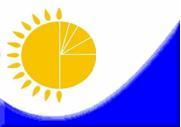 
Мемлекеттік статистика органдары құпиялығына кепілдік береді
Конфиденциальность гарантируется органами государственной статистики
Мемлекеттік статистика органдары құпиялығына кепілдік береді
Конфиденциальность гарантируется органами государственной статистики
Мемлекеттік статистика органдары құпиялығына кепілдік береді
Конфиденциальность гарантируется органами государственной статистики
Приложение 9 к приказу исполняющего обязанности Председателя Комитета по статистике Министерство национальной экономики Республики Казахстан от 30 декабря 2015 года  № 231
Приложение 9 к приказу исполняющего обязанности Председателя Комитета по статистике Министерство национальной экономики Республики Казахстан от 30 декабря 2015 года  № 231
Ведомстволық статистикалық байқаудың статистикалық нысаны
Статистическая форма ведомственного статистического наблюдения
Ведомстволық статистикалық байқаудың статистикалық нысаны
Статистическая форма ведомственного статистического наблюдения
Ведомстволық статистикалық байқаудың статистикалық нысаны
Статистическая форма ведомственного статистического наблюдения
Приложение 9 к приказу исполняющего обязанности Председателя Комитета по статистике Министерство национальной экономики Республики Казахстан от 30 декабря 2015 года  № 231
Приложение 9 к приказу исполняющего обязанности Председателя Комитета по статистике Министерство национальной экономики Республики Казахстан от 30 декабря 2015 года  № 231
Қазақстан Республикасының Ауыл шаруашылығы министрлігінің Орман шаруашылығы және жануарлар дүниесі комитетіне тапсырылады.
Представляется Комитету лесного хозяйства и животного мира Министерства сельского хозяйства Республики Казахстан.
Статистикалық нысанды www.stat.gov.kz сайтынан алуға болады
Статистическую форму можно получить на сайте www.stat.gov.kz
Қазақстан Республикасының Ауыл шаруашылығы министрлігінің Орман шаруашылығы және жануарлар дүниесі комитетіне тапсырылады.
Представляется Комитету лесного хозяйства и животного мира Министерства сельского хозяйства Республики Казахстан.
Статистикалық нысанды www.stat.gov.kz сайтынан алуға болады
Статистическую форму можно получить на сайте www.stat.gov.kz
Қазақстан Республикасының Ауыл шаруашылығы министрлігінің Орман шаруашылығы және жануарлар дүниесі комитетіне тапсырылады.
Представляется Комитету лесного хозяйства и животного мира Министерства сельского хозяйства Республики Казахстан.
Статистикалық нысанды www.stat.gov.kz сайтынан алуға болады
Статистическую форму можно получить на сайте www.stat.gov.kz
Қазақстан Республикасының Ауыл шаруашылығы министрлігінің Орман шаруашылығы және жануарлар дүниесі комитетіне тапсырылады.
Представляется Комитету лесного хозяйства и животного мира Министерства сельского хозяйства Республики Казахстан.
Статистикалық нысанды www.stat.gov.kz сайтынан алуға болады
Статистическую форму можно получить на сайте www.stat.gov.kz
Қазақстан Республикасының Ауыл шаруашылығы министрлігінің Орман шаруашылығы және жануарлар дүниесі комитетіне тапсырылады.
Представляется Комитету лесного хозяйства и животного мира Министерства сельского хозяйства Республики Казахстан.
Статистикалық нысанды www.stat.gov.kz сайтынан алуға болады
Статистическую форму можно получить на сайте www.stat.gov.kz
Қазақстан Республикасының Ауыл шаруашылығы министрлігінің Орман шаруашылығы және жануарлар дүниесі комитетіне тапсырылады.
Представляется Комитету лесного хозяйства и животного мира Министерства сельского хозяйства Республики Казахстан.
Статистикалық нысанды www.stat.gov.kz сайтынан алуға болады
Статистическую форму можно получить на сайте www.stat.gov.kz
Мемлекеттік статистиканың тиісті органдарына дәйексіз деректерді ұсыну және алғашқы статистикалық деректерді тапсырмау "Әкімшілік құқық бұзушылық туралы" Қазақстан Республикасы Кодексінің 497-бабында көзделген әкімшілік құқық бұзушылықтар болып табылады.
Представление недостоверных и непредставление первичных статистических данных в соответствующие органы государственной статистики являются административными правонарушениями, предусмотренными статьей 497 Кодекса Республики Казахстан "Об административных правонарушениях".
Мемлекеттік статистиканың тиісті органдарына дәйексіз деректерді ұсыну және алғашқы статистикалық деректерді тапсырмау "Әкімшілік құқық бұзушылық туралы" Қазақстан Республикасы Кодексінің 497-бабында көзделген әкімшілік құқық бұзушылықтар болып табылады.
Представление недостоверных и непредставление первичных статистических данных в соответствующие органы государственной статистики являются административными правонарушениями, предусмотренными статьей 497 Кодекса Республики Казахстан "Об административных правонарушениях".
Мемлекеттік статистиканың тиісті органдарына дәйексіз деректерді ұсыну және алғашқы статистикалық деректерді тапсырмау "Әкімшілік құқық бұзушылық туралы" Қазақстан Республикасы Кодексінің 497-бабында көзделген әкімшілік құқық бұзушылықтар болып табылады.
Представление недостоверных и непредставление первичных статистических данных в соответствующие органы государственной статистики являются административными правонарушениями, предусмотренными статьей 497 Кодекса Республики Казахстан "Об административных правонарушениях".
Мемлекеттік статистиканың тиісті органдарына дәйексіз деректерді ұсыну және алғашқы статистикалық деректерді тапсырмау "Әкімшілік құқық бұзушылық туралы" Қазақстан Республикасы Кодексінің 497-бабында көзделген әкімшілік құқық бұзушылықтар болып табылады.
Представление недостоверных и непредставление первичных статистических данных в соответствующие органы государственной статистики являются административными правонарушениями, предусмотренными статьей 497 Кодекса Республики Казахстан "Об административных правонарушениях".
Мемлекеттік статистиканың тиісті органдарына дәйексіз деректерді ұсыну және алғашқы статистикалық деректерді тапсырмау "Әкімшілік құқық бұзушылық туралы" Қазақстан Республикасы Кодексінің 497-бабында көзделген әкімшілік құқық бұзушылықтар болып табылады.
Представление недостоверных и непредставление первичных статистических данных в соответствующие органы государственной статистики являются административными правонарушениями, предусмотренными статьей 497 Кодекса Республики Казахстан "Об административных правонарушениях".
Мемлекеттік статистиканың тиісті органдарына дәйексіз деректерді ұсыну және алғашқы статистикалық деректерді тапсырмау "Әкімшілік құқық бұзушылық туралы" Қазақстан Республикасы Кодексінің 497-бабында көзделген әкімшілік құқық бұзушылықтар болып табылады.
Представление недостоверных и непредставление первичных статистических данных в соответствующие органы государственной статистики являются административными правонарушениями, предусмотренными статьей 497 Кодекса Республики Казахстан "Об административных правонарушениях".
Статистикалық нысан коды 7151204
Код статистической формы 7151204 
8 ОШ
8 ЛХ
Жылдық
Годовая
Статистикалық нысан коды 7151204
Код статистической формы 7151204 
8 ОШ
8 ЛХ
Жылдық
Годовая
Статистикалық нысан коды 7151204
Код статистической формы 7151204 
8 ОШ
8 ЛХ
Жылдық
Годовая
Орман дақылдарымен жұмыс туралы және ормандарды қалпына келтіру туралы есеп
Отчет о работе с лесными культурами и о лесовозобновлении
Орман дақылдарымен жұмыс туралы және ормандарды қалпына келтіру туралы есеп
Отчет о работе с лесными культурами и о лесовозобновлении
Орман дақылдарымен жұмыс туралы және ормандарды қалпына келтіру туралы есеп
Отчет о работе с лесными культурами и о лесовозобновлении
Статистикалық нысан коды 7151204
Код статистической формы 7151204 
8 ОШ
8 ЛХ
Жылдық
Годовая
Статистикалық нысан коды 7151204
Код статистической формы 7151204 
8 ОШ
8 ЛХ
Жылдық
Годовая
Статистикалық нысан коды 7151204
Код статистической формы 7151204 
8 ОШ
8 ЛХ
Жылдық
Годовая
Есепті кезең
Отчетный период 
жыл
год
Орман шаруашылығы мемлекеттік мекемелері, мемлекеттік табиғи қорықтар, мемлекеттік ұлттық табиғи парктер, мемлекеттік орман табиғи резерваттары, облыстық орман және аңшылық шаруашылығы аумақтық инспекциялары, "Қазақ орман орналастыру кәсіпорыны" Республикалық мемлекеттік қазыналық кәсіпорын тапсырады.
Представляют - государственные учреждения лесного хозяйства, государственные природные заповедники, государственные национальные природные парки, государственные лесные природные резерваты, областные территориальные инспекции лесного хозяйства, Респбуликанское государственное казенное предприятие "Казахское лесоустроительное предприятие".
Орман шаруашылығы мемлекеттік мекемелері, мемлекеттік табиғи қорықтар, мемлекеттік ұлттық табиғи парктер, мемлекеттік орман табиғи резерваттары, облыстық орман және аңшылық шаруашылығы аумақтық инспекциялары, "Қазақ орман орналастыру кәсіпорыны" Республикалық мемлекеттік қазыналық кәсіпорын тапсырады.
Представляют - государственные учреждения лесного хозяйства, государственные природные заповедники, государственные национальные природные парки, государственные лесные природные резерваты, областные территориальные инспекции лесного хозяйства, Респбуликанское государственное казенное предприятие "Казахское лесоустроительное предприятие".
Орман шаруашылығы мемлекеттік мекемелері, мемлекеттік табиғи қорықтар, мемлекеттік ұлттық табиғи парктер, мемлекеттік орман табиғи резерваттары, облыстық орман және аңшылық шаруашылығы аумақтық инспекциялары, "Қазақ орман орналастыру кәсіпорыны" Республикалық мемлекеттік қазыналық кәсіпорын тапсырады.
Представляют - государственные учреждения лесного хозяйства, государственные природные заповедники, государственные национальные природные парки, государственные лесные природные резерваты, областные территориальные инспекции лесного хозяйства, Респбуликанское государственное казенное предприятие "Казахское лесоустроительное предприятие".
Орман шаруашылығы мемлекеттік мекемелері, мемлекеттік табиғи қорықтар, мемлекеттік ұлттық табиғи парктер, мемлекеттік орман табиғи резерваттары, облыстық орман және аңшылық шаруашылығы аумақтық инспекциялары, "Қазақ орман орналастыру кәсіпорыны" Республикалық мемлекеттік қазыналық кәсіпорын тапсырады.
Представляют - государственные учреждения лесного хозяйства, государственные природные заповедники, государственные национальные природные парки, государственные лесные природные резерваты, областные территориальные инспекции лесного хозяйства, Респбуликанское государственное казенное предприятие "Казахское лесоустроительное предприятие".
Орман шаруашылығы мемлекеттік мекемелері, мемлекеттік табиғи қорықтар, мемлекеттік ұлттық табиғи парктер, мемлекеттік орман табиғи резерваттары, облыстық орман және аңшылық шаруашылығы аумақтық инспекциялары, "Қазақ орман орналастыру кәсіпорыны" Республикалық мемлекеттік қазыналық кәсіпорын тапсырады.
Представляют - государственные учреждения лесного хозяйства, государственные природные заповедники, государственные национальные природные парки, государственные лесные природные резерваты, областные территориальные инспекции лесного хозяйства, Респбуликанское государственное казенное предприятие "Казахское лесоустроительное предприятие".
Орман шаруашылығы мемлекеттік мекемелері, мемлекеттік табиғи қорықтар, мемлекеттік ұлттық табиғи парктер, мемлекеттік орман табиғи резерваттары, облыстық орман және аңшылық шаруашылығы аумақтық инспекциялары, "Қазақ орман орналастыру кәсіпорыны" Республикалық мемлекеттік қазыналық кәсіпорын тапсырады.
Представляют - государственные учреждения лесного хозяйства, государственные природные заповедники, государственные национальные природные парки, государственные лесные природные резерваты, областные территориальные инспекции лесного хозяйства, Респбуликанское государственное казенное предприятие "Казахское лесоустроительное предприятие".
Тапсыру мерзім есепті кезеңнен кейін – орман шаруашылығы мемлекеттік мекемелері, мемлекеттік табиғи қорықтар, мемлекеттік ұлттық табиғи парктер, мемлекеттік орман табиғи резерваттары – 10 қарашаға дейін, облыстық орман шаруашылығы және жануарлар дүниесі аумақтық инспекциялары – 20 қарашаға дейін, "Қазақ орман орналастыру кәсіпорыны" Республикалық мемлекеттік қазыналық кәсіпорын – 15 қаңтарға дейін.
Срок представления после отчетного периода – государственные  учреждения лесного хозяйства, государственные природные заповедники, государственные национальные природные парки, государственные лесные природные резерваты – 10 ноября, областные территориальные инспекции лесного хозяйства и животного мира – 20 ноября, Респбуликанское государственное казенное предприятие "Казахское лесоустроительное предприятие" – 15 января.
Тапсыру мерзім есепті кезеңнен кейін – орман шаруашылығы мемлекеттік мекемелері, мемлекеттік табиғи қорықтар, мемлекеттік ұлттық табиғи парктер, мемлекеттік орман табиғи резерваттары – 10 қарашаға дейін, облыстық орман шаруашылығы және жануарлар дүниесі аумақтық инспекциялары – 20 қарашаға дейін, "Қазақ орман орналастыру кәсіпорыны" Республикалық мемлекеттік қазыналық кәсіпорын – 15 қаңтарға дейін.
Срок представления после отчетного периода – государственные  учреждения лесного хозяйства, государственные природные заповедники, государственные национальные природные парки, государственные лесные природные резерваты – 10 ноября, областные территориальные инспекции лесного хозяйства и животного мира – 20 ноября, Респбуликанское государственное казенное предприятие "Казахское лесоустроительное предприятие" – 15 января.
Тапсыру мерзім есепті кезеңнен кейін – орман шаруашылығы мемлекеттік мекемелері, мемлекеттік табиғи қорықтар, мемлекеттік ұлттық табиғи парктер, мемлекеттік орман табиғи резерваттары – 10 қарашаға дейін, облыстық орман шаруашылығы және жануарлар дүниесі аумақтық инспекциялары – 20 қарашаға дейін, "Қазақ орман орналастыру кәсіпорыны" Республикалық мемлекеттік қазыналық кәсіпорын – 15 қаңтарға дейін.
Срок представления после отчетного периода – государственные  учреждения лесного хозяйства, государственные природные заповедники, государственные национальные природные парки, государственные лесные природные резерваты – 10 ноября, областные территориальные инспекции лесного хозяйства и животного мира – 20 ноября, Респбуликанское государственное казенное предприятие "Казахское лесоустроительное предприятие" – 15 января.
Тапсыру мерзім есепті кезеңнен кейін – орман шаруашылығы мемлекеттік мекемелері, мемлекеттік табиғи қорықтар, мемлекеттік ұлттық табиғи парктер, мемлекеттік орман табиғи резерваттары – 10 қарашаға дейін, облыстық орман шаруашылығы және жануарлар дүниесі аумақтық инспекциялары – 20 қарашаға дейін, "Қазақ орман орналастыру кәсіпорыны" Республикалық мемлекеттік қазыналық кәсіпорын – 15 қаңтарға дейін.
Срок представления после отчетного периода – государственные  учреждения лесного хозяйства, государственные природные заповедники, государственные национальные природные парки, государственные лесные природные резерваты – 10 ноября, областные территориальные инспекции лесного хозяйства и животного мира – 20 ноября, Респбуликанское государственное казенное предприятие "Казахское лесоустроительное предприятие" – 15 января.
Тапсыру мерзім есепті кезеңнен кейін – орман шаруашылығы мемлекеттік мекемелері, мемлекеттік табиғи қорықтар, мемлекеттік ұлттық табиғи парктер, мемлекеттік орман табиғи резерваттары – 10 қарашаға дейін, облыстық орман шаруашылығы және жануарлар дүниесі аумақтық инспекциялары – 20 қарашаға дейін, "Қазақ орман орналастыру кәсіпорыны" Республикалық мемлекеттік қазыналық кәсіпорын – 15 қаңтарға дейін.
Срок представления после отчетного периода – государственные  учреждения лесного хозяйства, государственные природные заповедники, государственные национальные природные парки, государственные лесные природные резерваты – 10 ноября, областные территориальные инспекции лесного хозяйства и животного мира – 20 ноября, Респбуликанское государственное казенное предприятие "Казахское лесоустроительное предприятие" – 15 января.
Тапсыру мерзім есепті кезеңнен кейін – орман шаруашылығы мемлекеттік мекемелері, мемлекеттік табиғи қорықтар, мемлекеттік ұлттық табиғи парктер, мемлекеттік орман табиғи резерваттары – 10 қарашаға дейін, облыстық орман шаруашылығы және жануарлар дүниесі аумақтық инспекциялары – 20 қарашаға дейін, "Қазақ орман орналастыру кәсіпорыны" Республикалық мемлекеттік қазыналық кәсіпорын – 15 қаңтарға дейін.
Срок представления после отчетного периода – государственные  учреждения лесного хозяйства, государственные природные заповедники, государственные национальные природные парки, государственные лесные природные резерваты – 10 ноября, областные территориальные инспекции лесного хозяйства и животного мира – 20 ноября, Респбуликанское государственное казенное предприятие "Казахское лесоустроительное предприятие" – 15 января.
БСН коды
Код БИН
БСН коды
Код БИН
ЖСН коды
Код ИИН
ЖСН коды
Код ИИН
Тұқым
Порода
Тұқым коды
Код породы
Бір жылдық екпе көшеттер
Сеянцы однолетние
Бір жылдық екпе көшеттер
Сеянцы однолетние
Бір жылдық екпе көшеттер
Сеянцы однолетние
Бір жылдық екпе көшеттер
Сеянцы однолетние
Екі жылдық және одан ересек екпе көшеттер
Сеянцы двух лет и старше
Екі жылдық және одан ересек екпе көшеттер
Сеянцы двух лет и старше
Екі жылдық және одан ересек екпе көшеттер
Сеянцы двух лет и старше
Екі жылдық және одан ересек екпе көшеттер
Сеянцы двух лет и старше
Тұқым
Порода
Тұқым коды
Код породы
барлығы
всего
барлығы
всего
оның ішінде стандартты
из них стандартных
оның ішінде стандартты
из них стандартных
барлығы
всего
барлығы
всего
оның ішінде стандартты
из них стандартных
оның ішінде стандартты
из них стандартных
Тұқым
Порода
Тұқым коды
Код породы
гектар
гектар
мың дана
тысяч штук
гектар
гектар
мың дана
тысяч штук
гектар
гектар
мың дана
тысяч штук
гектар
гектар
мың дана
тысяч штук
А
Б
1
2
3
4
5
6
7
8
Тұқым
Порода
Тұқым коды
Код породы
Көшеттер мен тамырланған қалемшелер
Саженцы и укорененные черенки
Көшеттер мен тамырланған қалемшелер
Саженцы и укорененные черенки
Көшеттер мен тамырланған қалемшелер
Саженцы и укорененные черенки
Аналық плантациялар, гектар
Маточные плантации, гектар
Осының алдындағы жылғы күздің және үстіміздегі жылғы көктемнің шықпай қалған егістері, гектар
Погибшие посевы осени предыдущего года и весны текущего года, гектар
1 гектардан стандарттық көшеттердің шығымы
Выход стандартных сеянцев с 1 гектара
1 гектардан стандарттық көшеттердің шығымы
Выход стандартных сеянцев с 1 гектара
Тұқым
Порода
Тұқым коды
Код породы
барлығы
всего
барлығы
всего
оның ішінде стандартты (мың дана)
в том числе стандартных (тысяч штук) 
Аналық плантациялар, гектар
Маточные плантации, гектар
Осының алдындағы жылғы күздің және үстіміздегі жылғы көктемнің шықпай қалған егістері, гектар
Погибшие посевы осени предыдущего года и весны текущего года, гектар
мың дана
тысяч штук
жоспарлы шығымға %
% к плановому выходу
Тұқым
Порода
Тұқым коды
Код породы
гектар
гектар
мың дана
тысяч штук
оның ішінде стандартты (мың дана)
в том числе стандартных (тысяч штук) 
Аналық плантациялар, гектар
Маточные плантации, гектар
Осының алдындағы жылғы күздің және үстіміздегі жылғы көктемнің шықпай қалған егістері, гектар
Погибшие посевы осени предыдущего года и весны текущего года, гектар
мың дана
тысяч штук
жоспарлы шығымға %
% к плановому выходу
А
Б
9
10
11
12
13
14
15
Тұқым
Порода
Тұқым коды
Код
породы
Отырғызылған орман дақылдары, гектар
Заложено лесных культур, гектар
Отырғызылған орман дақылдары, гектар
Заложено лесных культур, гектар
Түгенделген, гектар
Проинвентаризовано, гектар
Түгенделген, гектар
Проинвентаризовано, гектар
Түгенделгендердің жалпы санынан шықпай қалғаны, гектар
Из общего количества проинвентаризованых погибло, гектар
Сақталған орман дақылдары, гектар
Сохранилось лесных культур, гектар
Сақталған орман дақылдарының өсімталдығы %
Приживаемость сохранившихся лесных культур, %
Толықтыруды қажет ететін орман дақылдарының алқабы, гектар
Площадь лесных культур, требующих дополнения, гектар
Тұқым
Порода
Тұқым коды
Код
породы
барлығы
всего
оның ішінде отырғызу
в том числе посадка
барлығы
всего
оның ішінде отырғызу
в том числе посадка
Түгенделгендердің жалпы санынан шықпай қалғаны, гектар
Из общего количества проинвентаризованых погибло, гектар
Сақталған орман дақылдары, гектар
Сохранилось лесных культур, гектар
Сақталған орман дақылдарының өсімталдығы %
Приживаемость сохранившихся лесных культур, %
Толықтыруды қажет ететін орман дақылдарының алқабы, гектар
Площадь лесных культур, требующих дополнения, гектар
А
Б
1
2
3
4
5
6
7
8
Орман дақылдарының отырғызылған жылы
Год закладки лесных культур
Жолдар коды
Код строки
Отырғызылған орман дақылдары, есеп бойынша барлығы
Заложено лесных культур всего по отчету
Мемлекеттік орман қорына қабылданған орман дақылдары
Принято в государственный лесной фонд лесных культур
Мемлекеттік орман қорынан берілген орман дақылдары
Передано из государственного лесного фонда лесных культур
Бастапқы дақылдарды қайта жаңарту, баубақшалар мен жаңғақ жемісті плантациялар отырғызу әдісімен егілген орман дақылдарының мемлекеттік орман қорында бар алқабы
Площадь числящихся в государственном лесном фонде лесных культур, заложенных методом реконструкции и предварительных культур, закладки садов и плантаций орехоплодных
А
Б
1
2
3
4
2003 жылы және одан бұрын
2003 год и ранее
01
2004
02
2005
03
2006
04
2007
05
2008
06
2009
07
2010
08
2011
09
2012
10
2013
11
Жиыны
Итого
Орман дақылдарының отырғызылған жылы
Год закладки лесных культур
Жолдар коды
Код строки
Орман көмкерген жерлердегі ауыстырылған орман дақылдары
Переведено в покрытые лесом земли лесных культур
Орман көмкерген жерлердегі ауыстырылған орман дақылдары
Переведено в покрытые лесом земли лесных культур
Осының алдындағы жылдары және есепке алу жылы есептен шығарылған орман дақылдары
Списано лесных культур в предыдущие годы и в годы учета
Осының алдындағы жылдары және есепке алу жылы есептен шығарылған орман дақылдары
Списано лесных культур в предыдущие годы и в годы учета
Орман көмкерген жерлерге ауыстырылмай қалған орман дақылдары
Осталось лесных культур, не переведенных в покрытые лесом земли
Орман көмкерген жерлерге ауыстырылмай қалған орман дақылдары
Осталось лесных культур, не переведенных в покрытые лесом земли
Орман дақылдарының отырғызылған жылы
Год закладки лесных культур
Жолдар коды
Код строки
барлығы
всего
оның ішінде ағымдағы жылы
в том числе в текущем году
барлығы
всего
оның ішінде бастапқы дақылдарды қайта жаңарту, баубақшалар мен жаңғақ жемісті плантациялар отырғызу әдісімен егілді
в том числе заложено методом реконструкции и предварительных культур, закладки садов и плантаций орехоплодных
барлығы
всего
оның ішінде белгіленген мерзімде ауыстырылмағаны
в том числе не переведенных в установленный срок
А
Б
5
6
7
8
9
10
2003 жылы және одан бұрын
2003 год и ранее
01
2004
02
2005
03
2006
04
2007
05
2008
06
2009
07
2010
08
2011
09
2012
10
2013
11
Жиыны
Итого
Алқаптар санаты мен өткізілетін іс-шаралар
Категория площадей и проводимые мероприятия
Жолдар коды
Код строки
5-ші жылғы есеп бойынша көмек көрсетілетін алқаптар, гектар
Площадь содействия по учету на 5-ый год, гектар
Оның ішінде
В том числе
Оның ішінде
В том числе
Оның ішінде
В том числе
Оның ішінде
В том числе
Алқаптар санаты мен өткізілетін іс-шаралар
Категория площадей и проводимые мероприятия
Жолдар коды
Код строки
5-ші жылғы есеп бойынша көмек көрсетілетін алқаптар, гектар
Площадь содействия по учету на 5-ый год, гектар
басты тұқымдармен қалпына келтірілді
возобновилось главными породами
басты тұқымдармен қалпына келтірілді
возобновилось главными породами
басты тұқымдармен қалпына келтіру аяқталған жоқ
возобновление главными породами не закончено
есептен шығарылғаны
списано
Алқаптар санаты мен өткізілетін іс-шаралар
Категория площадей и проводимые мероприятия
Жолдар коды
Код строки
5-ші жылғы есеп бойынша көмек көрсетілетін алқаптар, гектар
Площадь содействия по учету на 5-ый год, гектар
барлығы
всего
оның ішінде қылқан және қатты жапырақтылар
из них хвойными и твердолиственными
басты тұқымдармен қалпына келтіру аяқталған жоқ
возобновление главными породами не закончено
есептен шығарылғаны
списано
А
Б
1
2
3
4
5
Барлығы
Всего 
01
оның ішінде
в том числе
х
х
х
х
х
х
ағашы кесілген жерлерде
на вырубках
02
орман шымылдығы астында
под пологом леса
03
Ормандарды табиғи қалпына келтіруге көмектесу мына тәсілмен жүргізілді
Содействие естественному возобновлению леса произведено способом
х
х
х
х
х
х
ағаш кесу кезінде ағаш өскінін сақтау
сохранения подроста при рубках леса
04
алқаптарды қоршау
огораживания
05
өзгелері
прочие
06
Құнды ағаш екпелерінің санатына қосылатын жас ағаштардың атауы
Наименование молодняков, вводимых в категорию ценных древесных насаждений
Жолдар коды
Код строки
Жас ағаштар алқабы, гектар
Площадь молодняков, гектар
Жас ағаштар алқабы, гектар
Площадь молодняков, гектар
Құнды ағаш екпелерінің санатына қосылатын жас ағаштардың атауы
Наименование молодняков, вводимых в категорию ценных древесных насаждений
Жолдар коды
Код строки
барлығы
всего
оның ішінде қылқан, қатты жапырақты тұқымдар
из них хвойных, твердолиственных пород
А
Б
1
2
Барлығы
Всего
01
оның ішінде мыналар есебінен
в том числе за счет
х
х
х
ағашы кесілген жерлер мен орман көмкермеген жерлердегі орман дақылдары
лесных культур на вырубках и не покрытых лесом землях
02
орман шымылдығы астындағы құнсыз екпелерді қайта жаңарту тәртібімен орман дақылдары
лесных культур, созданных в порядке реконструкции малоценных насаждений и под пологом леса
03
ағашы кесілген жерлер мен басқа орман көмкермеген жерлерде ормандарды табиғи қалпына келтіруге көмектесу шараларын жүргізу
проведения мер содействия естественному возобновлению леса на вырубках и других не покрытых лесом землях
04
орман шымылдығы астында табиғи қалпына келтіруге көмектесу шараларын жүргізу
проведения мер содействия естественному возобновлению под пологом леса
05
шаруашылық жағынан құнды ағаш тұқымдарымен табиғи өсуге қалдырылған ағашы кесілген жерлер, сондай-ақ ағаш кесу нәтижесінде қылқан және қатты жапырақтыларға ауыстырылған жапырақты жас ағаштар
вырубок, остановленных под естественное заращивание, возобновившихся хозяйственно-ценными древесными породами, а также лиственных молодняков, переведенных в результате рубок ухода в хвойные и твердолиственные
06қосымша
БСН коды
Код БИН
ЖСН коды
Код ИИН
Атауы
Наименование
Ескертпе
Примечание
1. Түсіндірме жазбада көшеттік материал өсірудегі және орман тұқымы өндірісінде орын алып отырған кемшіліктерді жою бойынша қолданылған шаралар, сондай-ақ осы жұмысты одан әрі жақсарту бойынша ұсыныстар көрсетіледі.
В пояснительной записке отражаются принятые меры по устранению недостатков в выращивании посадочного материала и лесокультурном производстве, а также предложения по дальнейшему улучшению этой работы.
2. Көшеттік материалдың, соның ішінде полиэтилен жамылғысы бар және тамыр жүйесі жабық жылыжайларда өсірілген көшеттік материалдың саны; жаңажылдық шыршалар плантациялары мен талдар плантацияларының бар-жоғы; питомниктерде негізгі тұқымдылардың көшеттік материалын өсіру жоспарын орындау немесе оны өсірудің жоспарлы көлеміне қол жеткізбеу себептері, қалемшелер мен көшеттердің өспей қалу (орын алған жағдайда) себептері.
Количество посадочного материала, в том числе выращенного в теплицах с полиэтиленовым покрытием и с закрытой корневой системой; наличие плантаций новогодних елей и ивовых плантаций; выполнение плана или причины не достижения планового объема выращивания посадочного материала в питомниках основных пород, причины гибели сеянцев и саженцев (при наличии).
3. Отырғызылған орман дақылдарының алқаптары туралы мәліметтер, орман дақылдары шығымдылығының нормативтік көрсеткішке сәйкес келуі, орман ағаштарының қурап қалу себептері (орын алған жағдайда).
Сведения о площадях заложенных лесных культур, соответствие к нормативному показателю приживаемости лесных культур, причины гибели лесных культур (при наличии).
4. Орман көмкерген жерлерге ауыстырылған алқаптар туралы мәліметтер, орман ағаштарының жасына қарай орман көмкерген жерлерге ауыстырылмау себептері.
Сведения о площадях, переведенных в покрытую лесом угодья, причины отсутствия перевода в покрытую лесом угодья лесных культур по возрасту.
5. Мемлекеттік орман қорына қабылданған және мемлекеттік орман қорынан берілген орман ағаштарының алқаптары (орман ағаштарын қабылдап алудың негізі).
Площади лесных культур, принятые в государственный лесной фонд и переданные из государственного лесного фонда (основание принятия лесных культур).Қазақстан Республикасы
Ұлттық экономика министрлігі
Статистика комитеті төрағасының
міндетін атқарушының
2015 жылғы 30 желтоқсандағы
№ 231 бұйрығына
10-қосымша
2003 жыл және бұрын
2007 жыл
2011 год
2004 жыл
2008 жыл
2012 год
2005 жыл
2009 жыл
2013 год
2006 жыл
2010 жылҚазақстан Республикасы
Ұлттық экономика министрлігі
Статистика комитеті төрағасының
міндетін атқарушының
2015 жылғы 30 желтоқсандағы
№ 231 бұйрығына
11-қосымша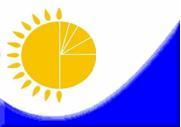 
Мемлекеттік статистика органдары құпиялығына кепілдік береді
Конфиденциальность гарантируется органами государственной статистики
Мемлекеттік статистика органдары құпиялығына кепілдік береді
Конфиденциальность гарантируется органами государственной статистики
Мемлекеттік статистика органдары құпиялығына кепілдік береді
Конфиденциальность гарантируется органами государственной статистики
Мемлекеттік статистика органдары құпиялығына кепілдік береді
Конфиденциальность гарантируется органами государственной статистики
Приложение 11 к приказу исполняющего обязанности Председателя Комитета по статистике Министерства национальной экономики Республики Казахстан от 30 декабря 2015 года № 231
Приложение 11 к приказу исполняющего обязанности Председателя Комитета по статистике Министерства национальной экономики Республики Казахстан от 30 декабря 2015 года № 231
Ведомстволық статистикалық байқаудың статистикалық нысаны 
Статистическая форма ведомственного статистического наблюдения
Ведомстволық статистикалық байқаудың статистикалық нысаны 
Статистическая форма ведомственного статистического наблюдения
Ведомстволық статистикалық байқаудың статистикалық нысаны 
Статистическая форма ведомственного статистического наблюдения
Ведомстволық статистикалық байқаудың статистикалық нысаны 
Статистическая форма ведомственного статистического наблюдения
Приложение 11 к приказу исполняющего обязанности Председателя Комитета по статистике Министерства национальной экономики Республики Казахстан от 30 декабря 2015 года № 231
Приложение 11 к приказу исполняющего обязанности Председателя Комитета по статистике Министерства национальной экономики Республики Казахстан от 30 декабря 2015 года № 231
Қазақстан Республикасы Ауыл шаруашылығы министрлігінің Орман шаруашылығы және жануарлар дүниесі комитетіне тапсырылады.
Представляется Комитету лесного хозяйства и животного мира Министерства сельского хозяйства Республики Казахстан.
Статистикалық нысанды www.stat.gov.kz сайтынан алуға болады
Статистическую форму можно получить на сайте www.stat.gov.kz
Қазақстан Республикасы Ауыл шаруашылығы министрлігінің Орман шаруашылығы және жануарлар дүниесі комитетіне тапсырылады.
Представляется Комитету лесного хозяйства и животного мира Министерства сельского хозяйства Республики Казахстан.
Статистикалық нысанды www.stat.gov.kz сайтынан алуға болады
Статистическую форму можно получить на сайте www.stat.gov.kz
Қазақстан Республикасы Ауыл шаруашылығы министрлігінің Орман шаруашылығы және жануарлар дүниесі комитетіне тапсырылады.
Представляется Комитету лесного хозяйства и животного мира Министерства сельского хозяйства Республики Казахстан.
Статистикалық нысанды www.stat.gov.kz сайтынан алуға болады
Статистическую форму можно получить на сайте www.stat.gov.kz
Қазақстан Республикасы Ауыл шаруашылығы министрлігінің Орман шаруашылығы және жануарлар дүниесі комитетіне тапсырылады.
Представляется Комитету лесного хозяйства и животного мира Министерства сельского хозяйства Республики Казахстан.
Статистикалық нысанды www.stat.gov.kz сайтынан алуға болады
Статистическую форму можно получить на сайте www.stat.gov.kz
Қазақстан Республикасы Ауыл шаруашылығы министрлігінің Орман шаруашылығы және жануарлар дүниесі комитетіне тапсырылады.
Представляется Комитету лесного хозяйства и животного мира Министерства сельского хозяйства Республики Казахстан.
Статистикалық нысанды www.stat.gov.kz сайтынан алуға болады
Статистическую форму можно получить на сайте www.stat.gov.kz
Қазақстан Республикасы Ауыл шаруашылығы министрлігінің Орман шаруашылығы және жануарлар дүниесі комитетіне тапсырылады.
Представляется Комитету лесного хозяйства и животного мира Министерства сельского хозяйства Республики Казахстан.
Статистикалық нысанды www.stat.gov.kz сайтынан алуға болады
Статистическую форму можно получить на сайте www.stat.gov.kz
Қазақстан Республикасы Ауыл шаруашылығы министрлігінің Орман шаруашылығы және жануарлар дүниесі комитетіне тапсырылады.
Представляется Комитету лесного хозяйства и животного мира Министерства сельского хозяйства Республики Казахстан.
Статистикалық нысанды www.stat.gov.kz сайтынан алуға болады
Статистическую форму можно получить на сайте www.stat.gov.kz
Мемлекеттік статистиканың тиісті органдарына дәйексіз деректерді ұсыну және алғашқы статистикалық деректерді тапсырмау "Әкімшілік құқық бұзушылық туралы" Қазақстан Республикасы Кодексінің 497-бабында көзделген әкімшілік құқық бұзушылықтар болып табылады.
Представление недостоверных и непредставление первичных статистических данных в соответствующие органы государственной статистики являются административными правонарушениями, предусмотренными статьей 497 Кодекса Республики Казахстан "Об административных правонарушениях".
Мемлекеттік статистиканың тиісті органдарына дәйексіз деректерді ұсыну және алғашқы статистикалық деректерді тапсырмау "Әкімшілік құқық бұзушылық туралы" Қазақстан Республикасы Кодексінің 497-бабында көзделген әкімшілік құқық бұзушылықтар болып табылады.
Представление недостоверных и непредставление первичных статистических данных в соответствующие органы государственной статистики являются административными правонарушениями, предусмотренными статьей 497 Кодекса Республики Казахстан "Об административных правонарушениях".
Мемлекеттік статистиканың тиісті органдарына дәйексіз деректерді ұсыну және алғашқы статистикалық деректерді тапсырмау "Әкімшілік құқық бұзушылық туралы" Қазақстан Республикасы Кодексінің 497-бабында көзделген әкімшілік құқық бұзушылықтар болып табылады.
Представление недостоверных и непредставление первичных статистических данных в соответствующие органы государственной статистики являются административными правонарушениями, предусмотренными статьей 497 Кодекса Республики Казахстан "Об административных правонарушениях".
Мемлекеттік статистиканың тиісті органдарына дәйексіз деректерді ұсыну және алғашқы статистикалық деректерді тапсырмау "Әкімшілік құқық бұзушылық туралы" Қазақстан Республикасы Кодексінің 497-бабында көзделген әкімшілік құқық бұзушылықтар болып табылады.
Представление недостоверных и непредставление первичных статистических данных в соответствующие органы государственной статистики являются административными правонарушениями, предусмотренными статьей 497 Кодекса Республики Казахстан "Об административных правонарушениях".
Мемлекеттік статистиканың тиісті органдарына дәйексіз деректерді ұсыну және алғашқы статистикалық деректерді тапсырмау "Әкімшілік құқық бұзушылық туралы" Қазақстан Республикасы Кодексінің 497-бабында көзделген әкімшілік құқық бұзушылықтар болып табылады.
Представление недостоверных и непредставление первичных статистических данных в соответствующие органы государственной статистики являются административными правонарушениями, предусмотренными статьей 497 Кодекса Республики Казахстан "Об административных правонарушениях".
Мемлекеттік статистиканың тиісті органдарына дәйексіз деректерді ұсыну және алғашқы статистикалық деректерді тапсырмау "Әкімшілік құқық бұзушылық туралы" Қазақстан Республикасы Кодексінің 497-бабында көзделген әкімшілік құқық бұзушылықтар болып табылады.
Представление недостоверных и непредставление первичных статистических данных в соответствующие органы государственной статистики являются административными правонарушениями, предусмотренными статьей 497 Кодекса Республики Казахстан "Об административных правонарушениях".
Мемлекеттік статистиканың тиісті органдарына дәйексіз деректерді ұсыну және алғашқы статистикалық деректерді тапсырмау "Әкімшілік құқық бұзушылық туралы" Қазақстан Республикасы Кодексінің 497-бабында көзделген әкімшілік құқық бұзушылықтар болып табылады.
Представление недостоверных и непредставление первичных статистических данных в соответствующие органы государственной статистики являются административными правонарушениями, предусмотренными статьей 497 Кодекса Республики Казахстан "Об административных правонарушениях".
Статистикалық нысан коды 7161210
Код статистической формы 7161210
Статистикалық нысан коды 7161210
Код статистической формы 7161210
Статистикалық нысан коды 7161210
Код статистической формы 7161210
Кеспеағаш қорын әзірлеу және беру, оның тұқымдық құрамы мен тауарлық құрылымы туралы есеп
Отчет о подготовке и передаче лесосечного фонда, его породном составе и товарной структуре
Кеспеағаш қорын әзірлеу және беру, оның тұқымдық құрамы мен тауарлық құрылымы туралы есеп
Отчет о подготовке и передаче лесосечного фонда, его породном составе и товарной структуре
Кеспеағаш қорын әзірлеу және беру, оның тұқымдық құрамы мен тауарлық құрылымы туралы есеп
Отчет о подготовке и передаче лесосечного фонда, его породном составе и товарной структуре
Кеспеағаш қорын әзірлеу және беру, оның тұқымдық құрамы мен тауарлық құрылымы туралы есеп
Отчет о подготовке и передаче лесосечного фонда, его породном составе и товарной структуре
13 ОШ (орман шаруашылығы)
13 ЛХ (лесное хозяйство)
13 ОШ (орман шаруашылығы)
13 ЛХ (лесное хозяйство)
13 ОШ (орман шаруашылығы)
13 ЛХ (лесное хозяйство)
Кеспеағаш қорын әзірлеу және беру, оның тұқымдық құрамы мен тауарлық құрылымы туралы есеп
Отчет о подготовке и передаче лесосечного фонда, его породном составе и товарной структуре
Кеспеағаш қорын әзірлеу және беру, оның тұқымдық құрамы мен тауарлық құрылымы туралы есеп
Отчет о подготовке и передаче лесосечного фонда, его породном составе и товарной структуре
Кеспеағаш қорын әзірлеу және беру, оның тұқымдық құрамы мен тауарлық құрылымы туралы есеп
Отчет о подготовке и передаче лесосечного фонда, его породном составе и товарной структуре
Кеспеағаш қорын әзірлеу және беру, оның тұқымдық құрамы мен тауарлық құрылымы туралы есеп
Отчет о подготовке и передаче лесосечного фонда, его породном составе и товарной структуре
Жылдық
Годовая
Жылдық
Годовая
Жылдық
Годовая
Есепті кезең
Отчетный период
жыл
год
Мемлекеттік орман иеленушілер, облыстық орман шаруашылығы және жануарлар дүниесі аумақтық инспекциялары тапсырады.
Представляют – государственные лесовладельцы, областные территориальные инспекции лесного хозяйства и животного мира.
Мемлекеттік орман иеленушілер, облыстық орман шаруашылығы және жануарлар дүниесі аумақтық инспекциялары тапсырады.
Представляют – государственные лесовладельцы, областные территориальные инспекции лесного хозяйства и животного мира.
Мемлекеттік орман иеленушілер, облыстық орман шаруашылығы және жануарлар дүниесі аумақтық инспекциялары тапсырады.
Представляют – государственные лесовладельцы, областные территориальные инспекции лесного хозяйства и животного мира.
Мемлекеттік орман иеленушілер, облыстық орман шаруашылығы және жануарлар дүниесі аумақтық инспекциялары тапсырады.
Представляют – государственные лесовладельцы, областные территориальные инспекции лесного хозяйства и животного мира.
Мемлекеттік орман иеленушілер, облыстық орман шаруашылығы және жануарлар дүниесі аумақтық инспекциялары тапсырады.
Представляют – государственные лесовладельцы, областные территориальные инспекции лесного хозяйства и животного мира.
Мемлекеттік орман иеленушілер, облыстық орман шаруашылығы және жануарлар дүниесі аумақтық инспекциялары тапсырады.
Представляют – государственные лесовладельцы, областные территориальные инспекции лесного хозяйства и животного мира.
Мемлекеттік орман иеленушілер, облыстық орман шаруашылығы және жануарлар дүниесі аумақтық инспекциялары тапсырады.
Представляют – государственные лесовладельцы, областные территориальные инспекции лесного хозяйства и животного мира.
Тапсыру мерзімі – мемлекеттік орман иеленушілер – 10 қаңтарда, облыстық орман шаруашылығы және жануарлар дүниесі аумақтық инспекциялары – 25 ақпанда.
Срок представления – государственные лесовладельцы – 10 января, областные территориальные инспекции лесного хозяйства и животного мира – 25 февраля.
Тапсыру мерзімі – мемлекеттік орман иеленушілер – 10 қаңтарда, облыстық орман шаруашылығы және жануарлар дүниесі аумақтық инспекциялары – 25 ақпанда.
Срок представления – государственные лесовладельцы – 10 января, областные территориальные инспекции лесного хозяйства и животного мира – 25 февраля.
Тапсыру мерзімі – мемлекеттік орман иеленушілер – 10 қаңтарда, облыстық орман шаруашылығы және жануарлар дүниесі аумақтық инспекциялары – 25 ақпанда.
Срок представления – государственные лесовладельцы – 10 января, областные территориальные инспекции лесного хозяйства и животного мира – 25 февраля.
Тапсыру мерзімі – мемлекеттік орман иеленушілер – 10 қаңтарда, облыстық орман шаруашылығы және жануарлар дүниесі аумақтық инспекциялары – 25 ақпанда.
Срок представления – государственные лесовладельцы – 10 января, областные территориальные инспекции лесного хозяйства и животного мира – 25 февраля.
Тапсыру мерзімі – мемлекеттік орман иеленушілер – 10 қаңтарда, облыстық орман шаруашылығы және жануарлар дүниесі аумақтық инспекциялары – 25 ақпанда.
Срок представления – государственные лесовладельцы – 10 января, областные территориальные инспекции лесного хозяйства и животного мира – 25 февраля.
Тапсыру мерзімі – мемлекеттік орман иеленушілер – 10 қаңтарда, облыстық орман шаруашылығы және жануарлар дүниесі аумақтық инспекциялары – 25 ақпанда.
Срок представления – государственные лесовладельцы – 10 января, областные территориальные инспекции лесного хозяйства и животного мира – 25 февраля.
Тапсыру мерзімі – мемлекеттік орман иеленушілер – 10 қаңтарда, облыстық орман шаруашылығы және жануарлар дүниесі аумақтық инспекциялары – 25 ақпанда.
Срок представления – государственные лесовладельцы – 10 января, областные территориальные инспекции лесного хозяйства и животного мира – 25 февраля.
БСН коды
Код БИН
БСН коды
Код БИН
Көрсеткіштер атауы
Наименование показателей
Жол коды
Код строки
Өлшем бірлігі
Единица измерения
Нақты
Фактически
1.Алдағы 20__ жылға
1. На предстоящий 20__ год
бөлінген кеспеағаш қоры
отведено лесосечного фонда
01
мың текше метр
тысяч метров кубических
берілген кеспеағаш қоры
передано лесосечного фонда
02
мың текше метр
тысяч метров кубических
оның ішінде
в том числе
х
х
х
біртіндеп және іріктеп кесу үшін
под постепенные и выборочные рубки
03
мың текше метр
тысяч метров кубических
шырын ағызу үшін бөлінген екпелер
отведено насаждений для подсочки
04
гектар
гектар
шырын ағызуға берілген екпелер
передано насаждений в подсочку
05
гектар
гектар
2. Алдағы жылдан кейінгі бірінші жылға
2. На первый год, следующий за предстоящим
х
х
х
бөлінген кеспеағаш қоры
отведено лесосечного фонда
06
мың текше метр
тысяч метров кубических
берілген кеспеағаш қоры
передано лесосечного фонда
07
мың текше метр
тысяч метров кубических
оның ішінде
в том числе
х
х
х
біртіндеп және іріктеп кесу үшін
под постепенные и выборочные рубки
08
мың текше метр
тысяч метров кубических
3. Алдағы жылдан кейінгі екінші жылға
3. На второй год, следующий за предстоящим
х
х
х
бөлінген кеспеағаш қоры
отведено лесосечного фонда
09
мың текше метр
тысяч метров кубических
Көрсеткіштер атауы
Наименование показателей
Жол коды
Код строки
Бөлінген кеспеағаш қоры - барлығы, мың текше метр
Отведено лесосечного фонда – всего, тысяч метров кубических
Оның ішінде кәделік сүрек
В том числе деловой древесины
Оның ішінде кәделік сүрек
В том числе деловой древесины
Оның ішінде кәделік сүрек
В том числе деловой древесины
Оның ішінде кәделік сүрек
В том числе деловой древесины
Көрсеткіштер атауы
Наименование показателей
Жол коды
Код строки
Бөлінген кеспеағаш қоры - барлығы, мың текше метр
Отведено лесосечного фонда – всего, тысяч метров кубических
ірі
крупной
орташа
средней
ұсақ
мелкой
жиыны
итого
А
Б
1
2
3
4
5
Барлығы
Всего
01
оның ішінде
в том числе
х
х
х
х
х
х
қылқан шаруашылығы
хвойное хозяйство
02
құраушы тұқымдар бойынша кеспеағаш қорының жалпы мөлшерін бөлу
распределение общего количества лесосечного фонда по составляющим породам
03
Қылқанды – барлығы
Хвойные – всего
04
оның ішінде
в том числе
х
х
х
х
х
х
қарағай
сосна
05
самырсын
кедр
06
шырша және майқарағай
ель и пихта
07
жапырақты
лиственница
08
Қатты жапырақты – барлығы
Твердолиственные – всего
09
оның ішінде
в том числе
х
х
х
х
х
х
емен
дуб
10
Жұмсақ жапырақты – барлығы:
Мягколиственные – всего:
11
оның ішінде
в том числе
х
х
х
х
х
х
қайың
береза
12
Шаруашылық бағалы тұқымдардың өміршең өскіндері бар кеспеағаштар көлемі (гектар)
Площадь лесосек с наличием жизнеспособного подроста хозяйственно ценных пород (гектар)
13жылдық) қосымша
БСН коды
Код БИН
Атауы
Наименование
Ескертпе
Примечание
1. Шырын ағызу үшін кеспе ағаш қоры мен екпелер бөлу және беру
Отвод и передача лесосечного фонда и насаждений для подсочки
2. Алдағы жылға бөлінген кеспеағаш қорының тұқымдық құрамы мен тауарлық құрылымы
Породный состав и товарная структура лесосечного фонда, отведенного на предстоящий годҚазақстан Республикасы
Ұлттық экономика министрлігі
Статистика комитеті төрағасының
міндетін атқарушының
2015 жылғы 30 желтоқсандағы
№ 231 бұйрығына 12-қосымшаҚазақстан Республикасы
Ұлттық экономика министрлігі
Статистика комитеті төрағасының
міндетін атқарушының
2015 жылғы 30 желтоқсандағы
№ 231 бұйрығына
13-қосымша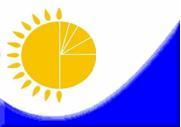 
Мемлекеттік статистика органдары құпиялығына кепілдік береді
Конфиденциальность гарантируется органами государственной статистики
Мемлекеттік статистика органдары құпиялығына кепілдік береді
Конфиденциальность гарантируется органами государственной статистики
Мемлекеттік статистика органдары құпиялығына кепілдік береді
Конфиденциальность гарантируется органами государственной статистики
Мемлекеттік статистика органдары құпиялығына кепілдік береді
Конфиденциальность гарантируется органами государственной статистики
Приложение 13 к приказу исполняющего обязанности Председателя Комитета по статистике Министерство национальной экономики Республики Казахстан от 30 декабря 2015 года № 231
Ведомстволық статистикалық байқаудың статистикалық нысаны
Статистическая форма ведомственного статистического наблюдения
Ведомстволық статистикалық байқаудың статистикалық нысаны
Статистическая форма ведомственного статистического наблюдения
Ведомстволық статистикалық байқаудың статистикалық нысаны
Статистическая форма ведомственного статистического наблюдения
Ведомстволық статистикалық байқаудың статистикалық нысаны
Статистическая форма ведомственного статистического наблюдения
Приложение 13 к приказу исполняющего обязанности Председателя Комитета по статистике Министерство национальной экономики Республики Казахстан от 30 декабря 2015 года № 231
Қазақстан Республикасының Ауыл шаруашылығы министрлігінің Орман шаруашылығы және жануарлар дүниесі комитетіне тапсырылады.
Представляется Комитету лесного хозяйства и животного мира Министерства сельского хозяйства Республики Казахстан. 
Статистикалық нысанды www.stat.gov.kz сайтынан алуға болады
Статистическую форму можно получить на сайте www.stat.gov.kz
Қазақстан Республикасының Ауыл шаруашылығы министрлігінің Орман шаруашылығы және жануарлар дүниесі комитетіне тапсырылады.
Представляется Комитету лесного хозяйства и животного мира Министерства сельского хозяйства Республики Казахстан. 
Статистикалық нысанды www.stat.gov.kz сайтынан алуға болады
Статистическую форму можно получить на сайте www.stat.gov.kz
Қазақстан Республикасының Ауыл шаруашылығы министрлігінің Орман шаруашылығы және жануарлар дүниесі комитетіне тапсырылады.
Представляется Комитету лесного хозяйства и животного мира Министерства сельского хозяйства Республики Казахстан. 
Статистикалық нысанды www.stat.gov.kz сайтынан алуға болады
Статистическую форму можно получить на сайте www.stat.gov.kz
Қазақстан Республикасының Ауыл шаруашылығы министрлігінің Орман шаруашылығы және жануарлар дүниесі комитетіне тапсырылады.
Представляется Комитету лесного хозяйства и животного мира Министерства сельского хозяйства Республики Казахстан. 
Статистикалық нысанды www.stat.gov.kz сайтынан алуға болады
Статистическую форму можно получить на сайте www.stat.gov.kz
Қазақстан Республикасының Ауыл шаруашылығы министрлігінің Орман шаруашылығы және жануарлар дүниесі комитетіне тапсырылады.
Представляется Комитету лесного хозяйства и животного мира Министерства сельского хозяйства Республики Казахстан. 
Статистикалық нысанды www.stat.gov.kz сайтынан алуға болады
Статистическую форму можно получить на сайте www.stat.gov.kz
Қазақстан Республикасының Ауыл шаруашылығы министрлігінің Орман шаруашылығы және жануарлар дүниесі комитетіне тапсырылады.
Представляется Комитету лесного хозяйства и животного мира Министерства сельского хозяйства Республики Казахстан. 
Статистикалық нысанды www.stat.gov.kz сайтынан алуға болады
Статистическую форму можно получить на сайте www.stat.gov.kz
Мемлекеттік статистиканың тиісті органдарына дәйексіз деректерді ұсыну және алғашқы статистикалық деректерді тапсырмау "Әкімшілік құқық бұзушылық туралы" Қазақстан Республикасы Кодексінің 497-бабында көзделген әкімшілік құқық бұзушылықтар болып табылады.
Представление недостоверных и непредставление первичных статистических данных в соответствующие органы государственной статистики являются административными правонарушениями, предусмотренными статьей 497 Кодекса Республики Казахстан "Об административных правонарушениях". 
Мемлекеттік статистиканың тиісті органдарына дәйексіз деректерді ұсыну және алғашқы статистикалық деректерді тапсырмау "Әкімшілік құқық бұзушылық туралы" Қазақстан Республикасы Кодексінің 497-бабында көзделген әкімшілік құқық бұзушылықтар болып табылады.
Представление недостоверных и непредставление первичных статистических данных в соответствующие органы государственной статистики являются административными правонарушениями, предусмотренными статьей 497 Кодекса Республики Казахстан "Об административных правонарушениях". 
Мемлекеттік статистиканың тиісті органдарына дәйексіз деректерді ұсыну және алғашқы статистикалық деректерді тапсырмау "Әкімшілік құқық бұзушылық туралы" Қазақстан Республикасы Кодексінің 497-бабында көзделген әкімшілік құқық бұзушылықтар болып табылады.
Представление недостоверных и непредставление первичных статистических данных в соответствующие органы государственной статистики являются административными правонарушениями, предусмотренными статьей 497 Кодекса Республики Казахстан "Об административных правонарушениях". 
Мемлекеттік статистиканың тиісті органдарына дәйексіз деректерді ұсыну және алғашқы статистикалық деректерді тапсырмау "Әкімшілік құқық бұзушылық туралы" Қазақстан Республикасы Кодексінің 497-бабында көзделген әкімшілік құқық бұзушылықтар болып табылады.
Представление недостоверных и непредставление первичных статистических данных в соответствующие органы государственной статистики являются административными правонарушениями, предусмотренными статьей 497 Кодекса Республики Казахстан "Об административных правонарушениях". 
Мемлекеттік статистиканың тиісті органдарына дәйексіз деректерді ұсыну және алғашқы статистикалық деректерді тапсырмау "Әкімшілік құқық бұзушылық туралы" Қазақстан Республикасы Кодексінің 497-бабында көзделген әкімшілік құқық бұзушылықтар болып табылады.
Представление недостоверных и непредставление первичных статистических данных в соответствующие органы государственной статистики являются административными правонарушениями, предусмотренными статьей 497 Кодекса Республики Казахстан "Об административных правонарушениях". 
Мемлекеттік статистиканың тиісті органдарына дәйексіз деректерді ұсыну және алғашқы статистикалық деректерді тапсырмау "Әкімшілік құқық бұзушылық туралы" Қазақстан Республикасы Кодексінің 497-бабында көзделген әкімшілік құқық бұзушылықтар болып табылады.
Представление недостоверных и непредставление первичных статистических данных в соответствующие органы государственной статистики являются административными правонарушениями, предусмотренными статьей 497 Кодекса Республики Казахстан "Об административных правонарушениях". 
Статистикалық нысан коды 7171204
Код статистической формы 7171204
Статистикалық нысан коды 7171204
Код статистической формы 7171204
Статистикалық нысан коды 7171204
Код статистической формы 7171204
Ағаштар мен бұталар тұқымдарының себу сапасы туралы есеп
Отчет о посевных качествах семян древесных и кустарниковых пород
Ағаштар мен бұталар тұқымдарының себу сапасы туралы есеп
Отчет о посевных качествах семян древесных и кустарниковых пород
Ағаштар мен бұталар тұқымдарының себу сапасы туралы есеп
Отчет о посевных качествах семян древесных и кустарниковых пород
17 ОШ (орман шаруашылығы)
17 ЛХ (лесное хозяйство)
17 ОШ (орман шаруашылығы)
17 ЛХ (лесное хозяйство)
17 ОШ (орман шаруашылығы)
17 ЛХ (лесное хозяйство)
Ағаштар мен бұталар тұқымдарының себу сапасы туралы есеп
Отчет о посевных качествах семян древесных и кустарниковых пород
Ағаштар мен бұталар тұқымдарының себу сапасы туралы есеп
Отчет о посевных качествах семян древесных и кустарниковых пород
Ағаштар мен бұталар тұқымдарының себу сапасы туралы есеп
Отчет о посевных качествах семян древесных и кустарниковых пород
Жылдық
Годовая
Жылдық
Годовая
Жылдық
Годовая
Есепті кезең
Отчетный период
жыл
год
Аймақтық орман тұқымы станциялары, Қазақ республикалық орман тұқымы мекемесі, облыстар әкімдіктерінің орман бөлімдері басқармалары тапсырады.
Представляют – зональные лесосеменные станции, Казахское республиканское лесосеменное учреждение, управления лесных отделов акиматов областей.
Аймақтық орман тұқымы станциялары, Қазақ республикалық орман тұқымы мекемесі, облыстар әкімдіктерінің орман бөлімдері басқармалары тапсырады.
Представляют – зональные лесосеменные станции, Казахское республиканское лесосеменное учреждение, управления лесных отделов акиматов областей.
Аймақтық орман тұқымы станциялары, Қазақ республикалық орман тұқымы мекемесі, облыстар әкімдіктерінің орман бөлімдері басқармалары тапсырады.
Представляют – зональные лесосеменные станции, Казахское республиканское лесосеменное учреждение, управления лесных отделов акиматов областей.
Аймақтық орман тұқымы станциялары, Қазақ республикалық орман тұқымы мекемесі, облыстар әкімдіктерінің орман бөлімдері басқармалары тапсырады.
Представляют – зональные лесосеменные станции, Казахское республиканское лесосеменное учреждение, управления лесных отделов акиматов областей.
Аймақтық орман тұқымы станциялары, Қазақ республикалық орман тұқымы мекемесі, облыстар әкімдіктерінің орман бөлімдері басқармалары тапсырады.
Представляют – зональные лесосеменные станции, Казахское республиканское лесосеменное учреждение, управления лесных отделов акиматов областей.
Аймақтық орман тұқымы станциялары, Қазақ республикалық орман тұқымы мекемесі, облыстар әкімдіктерінің орман бөлімдері басқармалары тапсырады.
Представляют – зональные лесосеменные станции, Казахское республиканское лесосеменное учреждение, управления лесных отделов акиматов областей.
Тапсыру мерзімі: аймақтық орман тұқымы станциялары – есепті кезеңнен кейін 10 қаңтарда; Қазақ республикалық орман тұқымы мекемесі - есепті кезеңнен кейін 10 қаңтарда
Тапсыру мерзімі: аймақтық орман тұқымы станциялары – есепті кезеңнен кейін 10 қаңтарда; Қазақ республикалық орман тұқымы мекемесі - есепті кезеңнен кейін 10 қаңтарда
Тапсыру мерзімі: аймақтық орман тұқымы станциялары – есепті кезеңнен кейін 10 қаңтарда; Қазақ республикалық орман тұқымы мекемесі - есепті кезеңнен кейін 10 қаңтарда
Тапсыру мерзімі: аймақтық орман тұқымы станциялары – есепті кезеңнен кейін 10 қаңтарда; Қазақ республикалық орман тұқымы мекемесі - есепті кезеңнен кейін 10 қаңтарда
Тапсыру мерзімі: аймақтық орман тұқымы станциялары – есепті кезеңнен кейін 10 қаңтарда; Қазақ республикалық орман тұқымы мекемесі - есепті кезеңнен кейін 10 қаңтарда
Тапсыру мерзімі: аймақтық орман тұқымы станциялары – есепті кезеңнен кейін 10 қаңтарда; Қазақ республикалық орман тұқымы мекемесі - есепті кезеңнен кейін 10 қаңтарда
Срок представления: зональные лесосеменные станции – 10 января после отчетного периода; Казахское республиканское лесосеменное учреждение – 20 января после отчетного периода
Срок представления: зональные лесосеменные станции – 10 января после отчетного периода; Казахское республиканское лесосеменное учреждение – 20 января после отчетного периода
Срок представления: зональные лесосеменные станции – 10 января после отчетного периода; Казахское республиканское лесосеменное учреждение – 20 января после отчетного периода
Срок представления: зональные лесосеменные станции – 10 января после отчетного периода; Казахское республиканское лесосеменное учреждение – 20 января после отчетного периода
Срок представления: зональные лесосеменные станции – 10 января после отчетного периода; Казахское республиканское лесосеменное учреждение – 20 января после отчетного периода
Срок представления: зональные лесосеменные станции – 10 января после отчетного периода; Казахское республиканское лесосеменное учреждение – 20 января после отчетного периода
БСН коды
Код БИН
БСН коды
Код БИН
ЖСН коды
код ИИН
ЖСН коды
код ИИН
Тұқымдар атауы
Наименование пород
Тұқымдар коды
Код породы
Тексерілген тұқым барлығы, килограмм
Проверено семян всего, килограмм
Оның ішінде былай болды
Из них оказалось
Оның ішінде былай болды
Из них оказалось
Оның ішінде былай болды
Из них оказалось
Оның ішінде былай болды
Из них оказалось
Оның ішінде былай болды
Из них оказалось
Тұқымдар атауы
Наименование пород
Тұқымдар коды
Код породы
Тексерілген тұқым барлығы, килограмм
Проверено семян всего, килограмм
I санат
I класса
II санат
II класcа
III санат
III класса
сапасыздары
некондиционных
сапасыздары
некондиционных
Тұқымдар атауы
Наименование пород
Тұқымдар коды
Код породы
Тексерілген тұқым барлығы, килограмм
Проверено семян всего, килограмм
I санат
I класса
II санат
II класcа
III санат
III класса
тазалығы бойынша
по чистоте
шығымдылығы, тіршілікке қабілеттілігі, сапалығы бойынша
по всхожести, жизнеспособности, доброкачественности
А
Б
1
2
3
4
5
6
Қылқандылар жиыны
Итого хвойных
01
оның ішінде
в том числе
х
х
х
х
х
х
х
кәдімгі қарағай
сосна обыкновенная
02
шырша
ель
03
бал қарағай
лиственница
04
самырсын
кедр
05
майқарағай 
пихта
06
басқалары
прочие
07
Жапырақтылар жиыны
Итого лиственных
08
оның ішінде
в том числе
х
х
х
х
х
х
х
емен
дуб
09
қайың
береза
10
грек жаңғағы
орех грецкий
11
терек
тополь
12
үйеңкі
клен
13
шетен
ясень 
14
шегіршін тұқымдастар
ильмовые
15
сексеуіл
саксаул
16
жиде
лох
17
Жемісті-тұқымдылар
Плодово-семечковые
18
Жемісті-сүйектілер
Плодово-косточковые
19
басқалары
прочие
20
Бұтақтар жиыны
Итого кустарниковые
21
оның ішінде
в том числе
х
х
х
х
х
х
х
шырғанақ
облепиха
22
қарақат
смородина
23
черкез, жүзгін, теріскен
черкез, джузгун, терескен
24
итмұрын
шиповник
25
басқалары
прочие
26
Барлығы
Всего
27жылдық) қосымша
БСН коды
Код БИН
ЖСН коды
Код ИИН
Атауы
Наименование
Ескертпе
Примечание
1. Тұрақты орман тұқымы базаларынан тұқымдарды жинау туралы мәліметтер.
Сведения о сборе семян с объектов постоянной лесосеменной базы.
2. Тұқымдас бойынша жиналған тұқымдар мөлшері.
Сведения о количестве собранных семян по породам.
3. Тұқымдас бойынша тұқымдарды жинаудың жоспарлы көлемін орындау немесе орындамау себептері.
Пояснения о выполнении или причинах не достижения планового объема сбора семян по породам.
4. Тұқымдардың сапасы туралы мәліметтер, тексерілген тұқымдардың көлемі, сапаны тексеру бойынша берілген құжаттар.
Сведения о качестве семян, объем проверенных семян, выданные документы по проверке качества.
5. Тұқымдарды сақтау бойынша қабылданған шаралар.
Принятые меры по хранению семян.Қазақстан Республикасы
Ұлттық экономика министрлігі
Статистика комитеті төрағасының
міндетін атқарушының
2015 жылғы 30 желтоқсандағы
№ 231 бұйрығына 14-қосымшаҚазақстан Республикасы
Ұлттық экономика министрлігі 
Статистика комитеті 
төрағасының міндетін 
атқарушының
2015 жылғы 30 желтоқсандағы
№ 231 бұйрығына 15-қосымша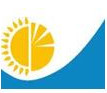 
Мемлекеттік статистика органдары құпиялылығына кепілдік береді

Конфиденциальность гарантируется органами государственной статистики
Мемлекеттік статистика органдары құпиялылығына кепілдік береді

Конфиденциальность гарантируется органами государственной статистики
Мемлекеттік статистика органдары құпиялылығына кепілдік береді

Конфиденциальность гарантируется органами государственной статистики
Приложение 15 к приказу
исполняющего обязанности
Председателя Комитета по
статистике Министерства
национальной экономики
Республики Казахстан 
от 30 декабря 2015 года
№ 231
Ведомстволық статистикалық байқаудың статистикалық нысаны 

Статистическая форма ведомственного статистического наблюдения
Ведомстволық статистикалық байқаудың статистикалық нысаны 

Статистическая форма ведомственного статистического наблюдения
Ведомстволық статистикалық байқаудың статистикалық нысаны 

Статистическая форма ведомственного статистического наблюдения
Приложение 15 к приказу
исполняющего обязанности
Председателя Комитета по
статистике Министерства
национальной экономики
Республики Казахстан 
от 30 декабря 2015 года
№ 231
Қазақстан Республикасы Қоршаған ортаны қорғау министрлігінің Орман және аңшылық шаруашылығы комитетіне тапсырылады.

Представляется Комитету лесного и охотничьего хозяйства Министерства охраны окружающей среды Республики Казахстан. 

Статистикалық нысан www.mgov.kz интернет-ресурсына орналастырылған.

Статистическая форма размещена на интернет-ресурсе www.mgov.kz.
Қазақстан Республикасы Қоршаған ортаны қорғау министрлігінің Орман және аңшылық шаруашылығы комитетіне тапсырылады.

Представляется Комитету лесного и охотничьего хозяйства Министерства охраны окружающей среды Республики Казахстан. 

Статистикалық нысан www.mgov.kz интернет-ресурсына орналастырылған.

Статистическая форма размещена на интернет-ресурсе www.mgov.kz.
Қазақстан Республикасы Қоршаған ортаны қорғау министрлігінің Орман және аңшылық шаруашылығы комитетіне тапсырылады.

Представляется Комитету лесного и охотничьего хозяйства Министерства охраны окружающей среды Республики Казахстан. 

Статистикалық нысан www.mgov.kz интернет-ресурсына орналастырылған.

Статистическая форма размещена на интернет-ресурсе www.mgov.kz.
Қазақстан Республикасы Қоршаған ортаны қорғау министрлігінің Орман және аңшылық шаруашылығы комитетіне тапсырылады.

Представляется Комитету лесного и охотничьего хозяйства Министерства охраны окружающей среды Республики Казахстан. 

Статистикалық нысан www.mgov.kz интернет-ресурсына орналастырылған.

Статистическая форма размещена на интернет-ресурсе www.mgov.kz.
Қазақстан Республикасы Қоршаған ортаны қорғау министрлігінің Орман және аңшылық шаруашылығы комитетіне тапсырылады.

Представляется Комитету лесного и охотничьего хозяйства Министерства охраны окружающей среды Республики Казахстан. 

Статистикалық нысан www.mgov.kz интернет-ресурсына орналастырылған.

Статистическая форма размещена на интернет-ресурсе www.mgov.kz.
Мемлекеттік статистиканың тиісті органдарына анық емес бастапқы статистикалық деректерді ұсыну және бастапқы статистикалық деректерді белгіленген мерзімде ұсынбау "Әкімшілік құқық бұзушылық туралы" Қазақстан Республикасы Кодексінің 497-бабында көзделген әкімшілік құқық бұзушылықтар болып табылады.

Представление недостоверных и непредставление первичных статистических данных в соответствующие органы государственной статистики в установленный срок являются административными правонарушениями, предусмотренными статьей 497 Кодекса Республики Казахстан "Об административных правонарушениях".
Мемлекеттік статистиканың тиісті органдарына анық емес бастапқы статистикалық деректерді ұсыну және бастапқы статистикалық деректерді белгіленген мерзімде ұсынбау "Әкімшілік құқық бұзушылық туралы" Қазақстан Республикасы Кодексінің 497-бабында көзделген әкімшілік құқық бұзушылықтар болып табылады.

Представление недостоверных и непредставление первичных статистических данных в соответствующие органы государственной статистики в установленный срок являются административными правонарушениями, предусмотренными статьей 497 Кодекса Республики Казахстан "Об административных правонарушениях".
Мемлекеттік статистиканың тиісті органдарына анық емес бастапқы статистикалық деректерді ұсыну және бастапқы статистикалық деректерді белгіленген мерзімде ұсынбау "Әкімшілік құқық бұзушылық туралы" Қазақстан Республикасы Кодексінің 497-бабында көзделген әкімшілік құқық бұзушылықтар болып табылады.

Представление недостоверных и непредставление первичных статистических данных в соответствующие органы государственной статистики в установленный срок являются административными правонарушениями, предусмотренными статьей 497 Кодекса Республики Казахстан "Об административных правонарушениях".
Мемлекеттік статистиканың тиісті органдарына анық емес бастапқы статистикалық деректерді ұсыну және бастапқы статистикалық деректерді белгіленген мерзімде ұсынбау "Әкімшілік құқық бұзушылық туралы" Қазақстан Республикасы Кодексінің 497-бабында көзделген әкімшілік құқық бұзушылықтар болып табылады.

Представление недостоверных и непредставление первичных статистических данных в соответствующие органы государственной статистики в установленный срок являются административными правонарушениями, предусмотренными статьей 497 Кодекса Республики Казахстан "Об административных правонарушениях".
Мемлекеттік статистиканың тиісті органдарына анық емес бастапқы статистикалық деректерді ұсыну және бастапқы статистикалық деректерді белгіленген мерзімде ұсынбау "Әкімшілік құқық бұзушылық туралы" Қазақстан Республикасы Кодексінің 497-бабында көзделген әкімшілік құқық бұзушылықтар болып табылады.

Представление недостоверных и непредставление первичных статистических данных в соответствующие органы государственной статистики в установленный срок являются административными правонарушениями, предусмотренными статьей 497 Кодекса Республики Казахстан "Об административных правонарушениях".
Статистикалық нысан коды 7201202

Код статистической формы 7201202
Статистикалық нысан коды 7201202

Код статистической формы 7201202
Статистикалық нысан коды 7201202

Код статистической формы 7201202
Орман ресурстарын босату және орман табысының түсуі туралы есеп

Отчет об отпуске лесных ресурсов и поступления лесного дохода
Орман ресурстарын босату және орман табысының түсуі туралы есеп

Отчет об отпуске лесных ресурсов и поступления лесного дохода
ЛД
ЛД
ЛД
Орман ресурстарын босату және орман табысының түсуі туралы есеп

Отчет об отпуске лесных ресурсов и поступления лесного дохода
Орман ресурстарын босату және орман табысының түсуі туралы есеп

Отчет об отпуске лесных ресурсов и поступления лесного дохода
Тоқсандық

Квартальная
Тоқсандық

Квартальная
Тоқсандық

Квартальная
Есепті кезең

Отчетный период
Есепті кезең

Отчетный период
Орман шаруашылығы мекемелері, мемлекеттік табиғи қорықтар, мемлекеттік ұлттық табиғи парктер, мемлекеттік орман табиғи резерваттары, орман шаруашылығының облыстық аумақтық инспекциялары тапсырады.

Представляют - государственные учреждения лесного хозяйства, государственные природные заповедники, государственные национальные природные парки, государственные лесные природные резерваты, областные территориальные инспекции лесного хозяйства.
Орман шаруашылығы мекемелері, мемлекеттік табиғи қорықтар, мемлекеттік ұлттық табиғи парктер, мемлекеттік орман табиғи резерваттары, орман шаруашылығының облыстық аумақтық инспекциялары тапсырады.

Представляют - государственные учреждения лесного хозяйства, государственные природные заповедники, государственные национальные природные парки, государственные лесные природные резерваты, областные территориальные инспекции лесного хозяйства.
Орман шаруашылығы мекемелері, мемлекеттік табиғи қорықтар, мемлекеттік ұлттық табиғи парктер, мемлекеттік орман табиғи резерваттары, орман шаруашылығының облыстық аумақтық инспекциялары тапсырады.

Представляют - государственные учреждения лесного хозяйства, государственные природные заповедники, государственные национальные природные парки, государственные лесные природные резерваты, областные территориальные инспекции лесного хозяйства.
Орман шаруашылығы мекемелері, мемлекеттік табиғи қорықтар, мемлекеттік ұлттық табиғи парктер, мемлекеттік орман табиғи резерваттары, орман шаруашылығының облыстық аумақтық инспекциялары тапсырады.

Представляют - государственные учреждения лесного хозяйства, государственные природные заповедники, государственные национальные природные парки, государственные лесные природные резерваты, областные территориальные инспекции лесного хозяйства.
Орман шаруашылығы мекемелері, мемлекеттік табиғи қорықтар, мемлекеттік ұлттық табиғи парктер, мемлекеттік орман табиғи резерваттары, орман шаруашылығының облыстық аумақтық инспекциялары тапсырады.

Представляют - государственные учреждения лесного хозяйства, государственные природные заповедники, государственные национальные природные парки, государственные лесные природные резерваты, областные территориальные инспекции лесного хозяйства.
Тапсыру мерзімі – есепті кезеңнен кейін 10-шы күнге дейін.

Срок представления - до 10 числа после отчетного периода.
Тапсыру мерзімі – есепті кезеңнен кейін 10-шы күнге дейін.

Срок представления - до 10 числа после отчетного периода.
Тапсыру мерзімі – есепті кезеңнен кейін 10-шы күнге дейін.

Срок представления - до 10 числа после отчетного периода.
Тапсыру мерзімі – есепті кезеңнен кейін 10-шы күнге дейін.

Срок представления - до 10 числа после отчетного периода.
Тапсыру мерзімі – есепті кезеңнен кейін 10-шы күнге дейін.

Срок представления - до 10 числа после отчетного периода.
КҰЖЖ коды 

Код ОКПО
КҰЖЖ коды 

Код ОКПО
БСН коды

код БИН
БСН коды

код БИН
Көрсеткіш атауы

Наименование показателя
Жолдар коды

Код строки
Жазылған ағаш кесу билеттері бойынша нақты босатылғаны, текше метр

Фактически отпущено по выписанным лесорубочным билетам, , кубический метр
Жазылған ағаш кесу билеттері бойынша нақты босатылғаны, текше метр

Фактически отпущено по выписанным лесорубочным билетам, , кубический метр
Жазылған ағаш кесу билеттері бойынша нақты босатылғаны, мың гектар (килограмм, тонна)

Фактически отпущено по выписанным лесным билетам, тысяч гектар (килограмм, тонн)
Басталған төлеу мерзімдері бойынша төлемдердің түсуіне есептеледі, мың теңге.

Причитается к поступлению платежей по наступившим срокам уплаты, тысяч тенге.
Басталған төлеу мерзімдері бойынша төлемдердің түсуіне есептеледі, мың теңге.

Причитается к поступлению платежей по наступившим срокам уплаты, тысяч тенге.
Көрсеткіш атауы

Наименование показателя
Жолдар коды

Код строки
Жазылған ағаш кесу билеттері бойынша нақты босатылғаны, текше метр

Фактически отпущено по выписанным лесорубочным билетам, , кубический метр
Жазылған ағаш кесу билеттері бойынша нақты босатылғаны, текше метр

Фактически отпущено по выписанным лесорубочным билетам, , кубический метр
Жазылған ағаш кесу билеттері бойынша нақты босатылғаны, мың гектар (килограмм, тонна)

Фактически отпущено по выписанным лесным билетам, тысяч гектар (килограмм, тонн)
Басталған төлеу мерзімдері бойынша төлемдердің түсуіне есептеледі, мың теңге.

Причитается к поступлению платежей по наступившим срокам уплаты, тысяч тенге.
Басталған төлеу мерзімдері бойынша төлемдердің түсуіне есептеледі, мың теңге.

Причитается к поступлению платежей по наступившим срокам уплаты, тысяч тенге.
барлығы

ссего
оның ішінде кәделік

в том числе деловой
барлығы

всего
оның ішінде өсіп тұрған сүрек үшін төлемақы

в том числе плата за древисину на корню
Көрсеткіш атауы

Наименование показателя
Жолдар коды

Код строки
А
Б
Жазылған ағаш кесу билеттері бойынша нақты босатылғаны, мың гектар (килограмм, тонна)

Фактически отпущено по выписанным лесным билетам, тысяч гектар (килограмм, тонн)
1
2
3
4
5
Сүрек дайындау

Заготовка древесины 
01
оның ішінде

в том числе
басты мақсатта пайдалану бойынша 

по главному пользованию
02
Шөп шабу

Сенокошение
03
Мал жаю

Пасьтба скота
04
Марал шаруашылығы

Мараловодство 
05
Аң өсіру шаруашылығы

Звероводство 
06
Ара ұялары мен омарталар орналастыру

Размещение ульев и пасек
07
Ауыл шаруашылығы дақылдарын өсіру

Выращивание сельскохозяйственных культур
08
Дәрілік өсімдіктер мен техникалық шикізаттар, жабайы өсетін жемістер, жаңғақтар, саңырауқұлақтар, жидектер және өзге де азық-түлік өнімдерін, қыналар, орман төсеніштері мен жерге түсіп қалған жапырақтар, қамыс дайындау және жинау

Заготовка и сбор лекарственных растений и технического сырья, дикорастущих плодов, орехов, грибов, ягод и других пищевых продуктов, мха, лесной подстилки и опавших листьев, камыша
09
Сауықтыру, рекреациялық, тарихи-мәдени, туристiк және спорттың мақсаттар Оздоровительные, рекреационные, историко-культурные, туристских и спортивных цели
10
Ғылыми-зерттеу мақсаттары

Научно – исследовательские цели
11
Аңшылық шаруашылығының мұқтаждығы

Нужд охотничьего хозяйства)
12
Ағаш және бұта тұқымдарының отырғызу материалдары мен арнайы мақсаттағы плантациялық екпелерді өсіру

Выращивание посадочного материала древесных и кустарниковых пород и плантационных насаждений специального назначения)
13
Жиыны:

Итого:
14
Көрсеткіш атауы

Наименование показателя
Жолдар коды

Код строки
Нақты түскені, мың тенге

Фактически поступило, тысяч тенге
Нақты түскені, мың тенге

Фактически поступило, тысяч тенге
Нақты түскені, мың тенге

Фактически поступило, тысяч тенге
Есепті кезеңнен кейінгі келесі айдың 1-іне қалғаны, мың теңге

Остается на 1-ое число месяца следующего за отчетным периодом, тысяч тенге
Есепті кезеңнен кейінгі келесі айдың 1-іне қалғаны, мың теңге

Остается на 1-ое число месяца следующего за отчетным периодом, тысяч тенге
Көрсеткіш атауы

Наименование показателя
Жолдар коды

Код строки
барлығы

всего
оның ішінде

в том числе
оның ішінде

в том числе
Есепті кезеңнен кейінгі келесі айдың 1-іне қалғаны, мың теңге

Остается на 1-ое число месяца следующего за отчетным периодом, тысяч тенге
Есепті кезеңнен кейінгі келесі айдың 1-іне қалғаны, мың теңге

Остается на 1-ое число месяца следующего за отчетным периодом, тысяч тенге
Көрсеткіш атауы

Наименование показателя
Жолдар коды

Код строки
барлығы

всего
өсіп тұрған сүрек үшін төлемақы

плата за древесину на корню
басқа түсімдер

прочие поступления
тұрақсыздық айыппұлы

недоимок
артық төленгені

переплат
А
Б
6
7
8
9
10
Сүрек дайындау

Заготовка древесины 
01
оның ішінде

в том числе
басты мақсатта пайдалану бойынша 

по главному пользованию
02
Шөп шабу

Сенокошение
03
Мал жаю

Пасьтба скота
04
Марал шаруашылығы

Мараловодство 
05
Аң өсіру шаруашылығы

Звероводство 
06
Ара ұялары мен омарталарды орналастыру

Размещение ульев и пасек
07
Ауыл шаруашылығы дақылдарын өсіру

Выращивание сельскохозяйственных культур
08
Дәрілік өсімдіктер мен техникалық шикізаттар, жабайы өсетін жемістер, жаңғақтар, саңырауқұлақтар, жидектер және өзге де азық-түлік өнімдерін, қыналар, орман төсеніштері мен жерге түсіп қалған жапырақтар, қамыс дайындау және жинау

Заготовка и сбор лекарственных растений и технического сырья, дикорастущих плодов, орехов, грибов, ягод и других пищевых продуктов, мха, лесной подстилки и опавших листьев, камыша
09
Сауықтыру, рекреациялық, тарихи-мәдени, туристiк және спорттың мақсаттар Оздоровительные, рекреационные, историко-культурные, туристских и спортивных цели
10
Ғылыми-зерттеу мақсаттары

Научно – исследовательские цели
11
Аңшылық шаруашылығының мұқтаждығы

Нужд охотничьего хозяйства)
12
Ағаш және бұта тұқымдарының отырғызу материалдары мен арнайы мақсаттағы плантациялық екпелерді өсіру

Выращивание посадочного материала древесных и кустарниковых пород и плантационных насаждений специального назначения)
13
Жиыны

Итого
14
Алғашқы статистикалық деректерді таратуға келісеміз*
Согласны на распространение первичных статистических данных *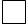 
Алғашқы статистикалық деректерді таратуға келіспейміз*
Не согласны на распространение первичных статистических данных*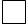 Қазақстан Республикасы
Ұлттық экономика министрлігі
Статистика комитеті төрағасының
міндетін атқарушының
2015 жылғы 30 желтоқсандағы
№ 231 бұйрығына 17-қосымша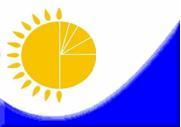 
Мемлекеттік статистика органдары құпиялығына кепілдік береді
Конфиденциальность гарантируется органами государственной статистики
Ведомстволық статистикалық байқаудың статистикалық нысаны 
Статистическая форма ведомственного статистического наблюдения
Мемлекеттік статистика органдары құпиялығына кепілдік береді
Конфиденциальность гарантируется органами государственной статистики
Ведомстволық статистикалық байқаудың статистикалық нысаны 
Статистическая форма ведомственного статистического наблюдения
Мемлекеттік статистика органдары құпиялығына кепілдік береді
Конфиденциальность гарантируется органами государственной статистики
Ведомстволық статистикалық байқаудың статистикалық нысаны 
Статистическая форма ведомственного статистического наблюдения
Приложение 17 к приказу исполняющего обязанности Председателя Комитета по статистике Министерства национальной экономики Республики Казахстан от 30 декабря 2015 года № 231
Приложение 17 к приказу исполняющего обязанности Председателя Комитета по статистике Министерства национальной экономики Республики Казахстан от 30 декабря 2015 года № 231
Қазақстан Республикасы Ауыл шаруашылығы министрлігінің Орман шаруашылығы және жануарлар дүниесі комитетіне тапсырылады.
Представляется Комитету лесного хозяйства и животного мира Министерства сельского хозяйства Республики Казахстан. 
Статистикалық нысанды www.stat.gov.kz сайтынан алуға болады
Статистическую форму можно получить на сайте www.stat.gov.kz
Қазақстан Республикасы Ауыл шаруашылығы министрлігінің Орман шаруашылығы және жануарлар дүниесі комитетіне тапсырылады.
Представляется Комитету лесного хозяйства и животного мира Министерства сельского хозяйства Республики Казахстан. 
Статистикалық нысанды www.stat.gov.kz сайтынан алуға болады
Статистическую форму можно получить на сайте www.stat.gov.kz
Қазақстан Республикасы Ауыл шаруашылығы министрлігінің Орман шаруашылығы және жануарлар дүниесі комитетіне тапсырылады.
Представляется Комитету лесного хозяйства и животного мира Министерства сельского хозяйства Республики Казахстан. 
Статистикалық нысанды www.stat.gov.kz сайтынан алуға болады
Статистическую форму можно получить на сайте www.stat.gov.kz
Қазақстан Республикасы Ауыл шаруашылығы министрлігінің Орман шаруашылығы және жануарлар дүниесі комитетіне тапсырылады.
Представляется Комитету лесного хозяйства и животного мира Министерства сельского хозяйства Республики Казахстан. 
Статистикалық нысанды www.stat.gov.kz сайтынан алуға болады
Статистическую форму можно получить на сайте www.stat.gov.kz
Қазақстан Республикасы Ауыл шаруашылығы министрлігінің Орман шаруашылығы және жануарлар дүниесі комитетіне тапсырылады.
Представляется Комитету лесного хозяйства и животного мира Министерства сельского хозяйства Республики Казахстан. 
Статистикалық нысанды www.stat.gov.kz сайтынан алуға болады
Статистическую форму можно получить на сайте www.stat.gov.kz
Қазақстан Республикасы Ауыл шаруашылығы министрлігінің Орман шаруашылығы және жануарлар дүниесі комитетіне тапсырылады.
Представляется Комитету лесного хозяйства и животного мира Министерства сельского хозяйства Республики Казахстан. 
Статистикалық нысанды www.stat.gov.kz сайтынан алуға болады
Статистическую форму можно получить на сайте www.stat.gov.kz
Мемлекеттік статистиканың тиісті органдарына дәйексіз деректерді ұсыну және алғашқы статистикалық деректерді тапсырмау "Әкімшілік құқық бұзушылық туралы" Қазақстан Республикасы Кодексінің 497-бабында көзделген әкімшілік құқық бұзушылықтар болып табылады.
Представление недостоверных и непредставление первичных статистических данных в соответствующие органы государственной статистики являются административными правонарушениями, предусмотренными статьей 497 Кодекса Республики Казахстан "Об административных правонарушениях".
Мемлекеттік статистиканың тиісті органдарына дәйексіз деректерді ұсыну және алғашқы статистикалық деректерді тапсырмау "Әкімшілік құқық бұзушылық туралы" Қазақстан Республикасы Кодексінің 497-бабында көзделген әкімшілік құқық бұзушылықтар болып табылады.
Представление недостоверных и непредставление первичных статистических данных в соответствующие органы государственной статистики являются административными правонарушениями, предусмотренными статьей 497 Кодекса Республики Казахстан "Об административных правонарушениях".
Мемлекеттік статистиканың тиісті органдарына дәйексіз деректерді ұсыну және алғашқы статистикалық деректерді тапсырмау "Әкімшілік құқық бұзушылық туралы" Қазақстан Республикасы Кодексінің 497-бабында көзделген әкімшілік құқық бұзушылықтар болып табылады.
Представление недостоверных и непредставление первичных статистических данных в соответствующие органы государственной статистики являются административными правонарушениями, предусмотренными статьей 497 Кодекса Республики Казахстан "Об административных правонарушениях".
Мемлекеттік статистиканың тиісті органдарына дәйексіз деректерді ұсыну және алғашқы статистикалық деректерді тапсырмау "Әкімшілік құқық бұзушылық туралы" Қазақстан Республикасы Кодексінің 497-бабында көзделген әкімшілік құқық бұзушылықтар болып табылады.
Представление недостоверных и непредставление первичных статистических данных в соответствующие органы государственной статистики являются административными правонарушениями, предусмотренными статьей 497 Кодекса Республики Казахстан "Об административных правонарушениях".
Мемлекеттік статистиканың тиісті органдарына дәйексіз деректерді ұсыну және алғашқы статистикалық деректерді тапсырмау "Әкімшілік құқық бұзушылық туралы" Қазақстан Республикасы Кодексінің 497-бабында көзделген әкімшілік құқық бұзушылықтар болып табылады.
Представление недостоверных и непредставление первичных статистических данных в соответствующие органы государственной статистики являются административными правонарушениями, предусмотренными статьей 497 Кодекса Республики Казахстан "Об административных правонарушениях".
Мемлекеттік статистиканың тиісті органдарына дәйексіз деректерді ұсыну және алғашқы статистикалық деректерді тапсырмау "Әкімшілік құқық бұзушылық туралы" Қазақстан Республикасы Кодексінің 497-бабында көзделген әкімшілік құқық бұзушылықтар болып табылады.
Представление недостоверных и непредставление первичных статистических данных в соответствующие органы государственной статистики являются административными правонарушениями, предусмотренными статьей 497 Кодекса Республики Казахстан "Об административных правонарушениях".
Статистикалық нысан коды 7631204
Код статистической формы 7631204
Статистикалық нысан коды 7631204
Код статистической формы 7631204
Статистикалық нысан коды 7631204
Код статистической формы 7631204
Орман қорының мемлекеттік есебі және орман қорын мемлекеттік орман қорының санаттары және жерлер бойынша бөлу
Государственный учет лесного фонда и распределение лесного фонда по категориям государственного лесного фонда и угодьям
Орман қорының мемлекеттік есебі және орман қорын мемлекеттік орман қорының санаттары және жерлер бойынша бөлу
Государственный учет лесного фонда и распределение лесного фонда по категориям государственного лесного фонда и угодьям
Орман қорының мемлекеттік есебі және орман қорын мемлекеттік орман қорының санаттары және жерлер бойынша бөлу
Государственный учет лесного фонда и распределение лесного фонда по категориям государственного лесного фонда и угодьям
1
1
1
1
1
1
Орман қорының мемлекеттік есебі және орман қорын мемлекеттік орман қорының санаттары және жерлер бойынша бөлу
Государственный учет лесного фонда и распределение лесного фонда по категориям государственного лесного фонда и угодьям
Орман қорының мемлекеттік есебі және орман қорын мемлекеттік орман қорының санаттары және жерлер бойынша бөлу
Государственный учет лесного фонда и распределение лесного фонда по категориям государственного лесного фонда и угодьям
Орман қорының мемлекеттік есебі және орман қорын мемлекеттік орман қорының санаттары және жерлер бойынша бөлу
Государственный учет лесного фонда и распределение лесного фонда по категориям государственного лесного фонда и угодьям
Жылдық
Годовая
Жылдық
Годовая
Жылдық
Годовая
Есепті кезең  Отчетный период
жыл
год
Қарауында 1 гектардан астам орман көмкерген жерлер бар жекеше және мемлекеттік орман иеленушілер тапсырады
Представляют  частные и государственные лесовладельцы, в ведении которых находятся покрытые лесом земли площадью более 1 гектара
Қарауында 1 гектардан астам орман көмкерген жерлер бар жекеше және мемлекеттік орман иеленушілер тапсырады
Представляют  частные и государственные лесовладельцы, в ведении которых находятся покрытые лесом земли площадью более 1 гектара
Қарауында 1 гектардан астам орман көмкерген жерлер бар жекеше және мемлекеттік орман иеленушілер тапсырады
Представляют  частные и государственные лесовладельцы, в ведении которых находятся покрытые лесом земли площадью более 1 гектара
Қарауында 1 гектардан астам орман көмкерген жерлер бар жекеше және мемлекеттік орман иеленушілер тапсырады
Представляют  частные и государственные лесовладельцы, в ведении которых находятся покрытые лесом земли площадью более 1 гектара
Қарауында 1 гектардан астам орман көмкерген жерлер бар жекеше және мемлекеттік орман иеленушілер тапсырады
Представляют  частные и государственные лесовладельцы, в ведении которых находятся покрытые лесом земли площадью более 1 гектара
Қарауында 1 гектардан астам орман көмкерген жерлер бар жекеше және мемлекеттік орман иеленушілер тапсырады
Представляют  частные и государственные лесовладельцы, в ведении которых находятся покрытые лесом земли площадью более 1 гектара
Тапсыру мерзімі – 25 ақпанда
Срок представления – 25 февраля
Тапсыру мерзімі – 25 ақпанда
Срок представления – 25 февраля
Тапсыру мерзімі – 25 ақпанда
Срок представления – 25 февраля
Тапсыру мерзімі – 25 ақпанда
Срок представления – 25 февраля
Тапсыру мерзімі – 25 ақпанда
Срок представления – 25 февраля
Тапсыру мерзімі – 25 ақпанда
Срок представления – 25 февраля
БСН коды
Код БИН
БСН коды
Код БИН
ЖСН коды
Код ИИН
ЖСН коды
Код ИИН
Мемлекеттік орман қорының санаттары
Категории государственного лесного фонда
Коды
код
Орманды жерлер
Лесные угодья
Орманды жерлер
Лесные угодья
Орманды жерлер
Лесные угодья
Орманды жерлер
Лесные угодья
Орманды жерлер
Лесные угодья
Орманды жерлер
Лесные угодья
Орманды жерлер
Лесные угодья
Орманды жерлер
Лесные угодья
Орманды жерлер
Лесные угодья
Орманды жерлер
Лесные угодья
Орманды жерлер
Лесные угодья
Орманды жерлер
Лесные угодья
Мемлекеттік орман қорының санаттары
Категории государственного лесного фонда
Коды
код
орман көмкерген
покрытые лесом
орман көмкерген
покрытые лесом
арнайы мақсаттағы плантациалар
плантации специального назначения
арнайы мақсаттағы плантациалар
плантации специального назначения
тұтаспаған орман дақылдары
не сомкнувшиеся лесные культуры
орман тұқымбақтары
лесные питомники
орман көмкермеген
не покрытые лесом
орман көмкермеген
не покрытые лесом
орман көмкермеген
не покрытые лесом
орман көмкермеген
не покрытые лесом
орман көмкермеген
не покрытые лесом
орманды жерлер, жиыны
всего лесных угодий
Мемлекеттік орман қорының санаттары
Категории государственного лесного фонда
Коды
код
жиыны
итого
оның ішінде орман дақылдары
в том числе лесные культуры
өнер – кәсіптік және энергетикалық мақсаттар үшін
для промышленных и энергетических целей
тағамдық және басқада мақсаттар үшін
для пищевых и иных целей
тұтаспаған орман дақылдары
не сомкнувшиеся лесные культуры
орман тұқымбақтары
лесные питомники
ағашы кесілген жерлер
вырубки
өртенген, жойылған екпелер
гари, погибшие насаждения
алаңқай жерлер
прогалины
селдір ормандар
редины
орман көмкермеген
жерлер, жиыны
итого непокрытых лесом угодий
орманды жерлер, жиыны
всего лесных угодий
А
Б
1
2
3
4
5
6
7
8
9
10
11
12
1. Мемлекеттік орман қоры
1. Государственный лесной фонд
1. Мемлекеттік орман қоры
1. Государственный лесной фонд
1. Мемлекеттік орман қоры
1. Государственный лесной фонд
1. Мемлекеттік орман қоры
1. Государственный лесной фонд
1. Мемлекеттік орман қоры
1. Государственный лесной фонд
1. Мемлекеттік орман қоры
1. Государственный лесной фонд
1. Мемлекеттік орман қоры
1. Государственный лесной фонд
1. Мемлекеттік орман қоры
1. Государственный лесной фонд
1. Мемлекеттік орман қоры
1. Государственный лесной фонд
1. Мемлекеттік орман қоры
1. Государственный лесной фонд
1. Мемлекеттік орман қоры
1. Государственный лесной фонд
1. Мемлекеттік орман қоры
1. Государственный лесной фонд
1. Мемлекеттік орман қоры
1. Государственный лесной фонд
1. Мемлекеттік орман қоры
1. Государственный лесной фонд
Ерекше қорғалатын орман аумақтары, жиыны
Особо охраняемые лесные территории – итого
1
олардың ішіндегі мемлекеттік табиғат ескерткіштері
из них государственные памятники природы
2
оның ішінде
в том числе
х
х
х
х
х
х
х
х
х
х
х
х
х
мемлекеттік табиғи қорықтардың ормандары 
леса государственных природных заповедников 
3
олардың ішіндегі мемлекеттік табиғат ескерткіштері
из них государственные памятники природы
4
мемлекеттік ұлттық табиғи парктердің ормандары
леса государственных национальных природных парков
5
олардың ішіндегі мемлекеттік табиғат ескерткіштері
из них государственные памятники природы
6
мемлекеттік табиғи резерваттардың ормандары
леса государственных природных резерватов
7
олардың ішіндегі мемлекеттік табиғат ескерткіштері
из них государственные памятники природы
8
мемлекеттік өңірлік табиғи парктердің ормандары
леса государственных региональных природных парков
9
мемлекеттік қорық аймақтарының ормандары
леса государственных заповедных зон
10
басқа санаттардағы мемлекеттік табиғи ескерткіштер
государственные памятники природы на других категориях
11
Мемлекеттік орман қоры жерлеріндегі ормандар және орман дақылдары көмкермеген жер учаскелері, жиыны
Леса и не покрытые лесной растительностью земельные участки на землях государственного лесного фонда – итого
12
олардың ішіндегі басты мақсатта пайдалану үшін ағаш кесуге болатын учаскелер
из них участки, где допускаются рубки главного пользования
13
оның ішінде
в том числе
х
х
х
х
х
х
х
х
х
х
х
х
х
орман генетикалық резерваттарын қоса алғанда, ғылыми маңызы бар учаскелер
участки леса, имеющие научное значение, включая лесные генетические резерваты
14
оның ішінде орман генетикалық резерваттары
из них лесные генетические резерваты
15
аса бағалы орман алқаптары
особо ценные лесные массивы
16
жаңғақ кәсіпшіліктері аймақтары
орехопромысловые зоны
17
орман жемісі ағаштары
лесоплодовые насаждения
18
субальпілік ормандар
субальпийские леса
19
мемлекеттік қорғаныштық орман жолақтары
государственные защитные лесные полосы
20
қаладағы ормандар және орман саябақтары
городские леса и лесопарки
21
елді мекендер мен емдеу – сауықтыру мекемелерінің жасыл аймақтары
зеленые зоны населенных пунктов и лечебно – оздоровительных учреждений
22
эрозияға қарсы ормандар
противоэрозионные леса
23
өзендер, көлдер, су қоймалары, каналдар және басқа да су объектілерінің жағаларындағы тыйым салынған орман жолақтары
запретные полосы лесов по берегам рек, озер, водохранилищ, каналов и других водных объектов
24
оның ішінде: басты мақсатта пайдалану үшін ағаш кесуге болатын учаскелер
из них участки, где допускаются рубки главного пользования
25
халықаралық және республикалық маңызы бар жалпы пайдаланылатын темір жолдар және автожолдар бойындағы қорғаныштық екпелер
защитные лесные полосы вдоль железных дорог и автомобильных дорог общего пользования международного и республиканского значения
26
егістік және топырақ қорғау ормандары
поле - и почвозащитные леса
27
оның ішінде басты мақсатта пайдалану үшін ағаш кесуге болатын учаскелер
из них участки, где допускаются рубки главного пользования
28
Халықаралық және республикалық маңызы бар жалпы пайдаланылатын темір жол және автожолдар, магистральдық құбырлар және басқа да жол бойындағы құрлыстарға бөлінген алқаптардағы қорғаныш екпелер
Защитные насаждения на полосах отвода железных и автомобильных дорог общего пользования международного и республиканского значения, магистральных трубопроводов и других линейных сооружений
29
Мемлекеттік орман қорының жалпы көлемі
Общая площадь государственного лесного фонда
30
оның ішінде басты мақсатта пайдалану үшін ағаш кесуге болатын учаскелер
в том числе площадь где допускаются рубки главного пользования
31
Мемлекеттік орман қорының жалпы көлемін ұзақ мерзімді орман пайдалануға берілгені
Из общей площади государственного лесного фонда передано в долгосрочное лесопользование - итого
32
оның ішінде сүрек дайындау үшін
в том числе для заготовки древесины
33
2. Жеке орман қоры
2. Частный лесной фонд
2. Жеке орман қоры
2. Частный лесной фонд
2. Жеке орман қоры
2. Частный лесной фонд
2. Жеке орман қоры
2. Частный лесной фонд
2. Жеке орман қоры
2. Частный лесной фонд
2. Жеке орман қоры
2. Частный лесной фонд
2. Жеке орман қоры
2. Частный лесной фонд
2. Жеке орман қоры
2. Частный лесной фонд
2. Жеке орман қоры
2. Частный лесной фонд
2. Жеке орман қоры
2. Частный лесной фонд
2. Жеке орман қоры
2. Частный лесной фонд
2. Жеке орман қоры
2. Частный лесной фонд
2. Жеке орман қоры
2. Частный лесной фонд
2. Жеке орман қоры
2. Частный лесной фонд
Жеке орман қорының жалпы көлемі
Общая площадь частного лесного фонда
34
Орман қоры, барлығы
Всего лесного фонда
35
Орман қоры. Мемлекеттік орман қорының санаттары
Лесной фонд. Категории государственного лесного фонда
Коды
Код
Ормансыз жерлер
Нелесные угодья
Ормансыз жерлер
Нелесные угодья
Ормансыз жерлер
Нелесные угодья
Ормансыз жерлер
Нелесные угодья
Ормансыз жерлер
Нелесные угодья
Ормансыз жерлер
Нелесные угодья
Ормансыз жерлер
Нелесные угодья
Ормансыз жерлер
Нелесные угодья
Ормансыз жерлер
Нелесные угодья
Ормансыз жерлер
Нелесные угодья
Ормансыз жерлер
Нелесные угодья
Орман көмкерген және орман көмкермеген жерлердің жалпы көлемі Общая площадь лесных и не лесных угодий
Оның ішінде ұзақ мерзімге орман пайдалануға берілгені
В том числе передано в долгосрочное лесопользо-вание
Оның ішінде ұзақ мерзімге орман пайдалануға берілгені
В том числе передано в долгосрочное лесопользо-вание
Орман қоры. Мемлекеттік орман қорының санаттары
Лесной фонд. Категории государственного лесного фонда
Коды
Код
егістіктер, тыңайған жерлер
пашни, залежи
шабындықтар
сенокосы
жайылымдар
пастбища
жолдар орман соқпақтары, өртке қарсы жыралар
дороги, квартальные просеки, противопожарные разрывы
усадьбалар
усадьбы
сулар
воды
батпақтар
болота
құмдар
пески
мұздақтар
ледники
басқа жерлер
прочие угодья
орман көмкермеген жерлер, жиыны
всего нелесных угодий
Орман көмкерген және орман көмкермеген жерлердің жалпы көлемі Общая площадь лесных и не лесных угодий
Оның ішінде ұзақ мерзімге орман пайдалануға берілгені
В том числе передано в долгосрочное лесопользо-вание
Оның ішінде ұзақ мерзімге орман пайдалануға берілгені
В том числе передано в долгосрочное лесопользо-вание
А
Б
13
14
15
16
17
18
19
20
21
22
23
24
25
25
1. Мемлекеттік орман қоры
1. Государственный лесной фонд
1. Мемлекеттік орман қоры
1. Государственный лесной фонд
1. Мемлекеттік орман қоры
1. Государственный лесной фонд
1. Мемлекеттік орман қоры
1. Государственный лесной фонд
1. Мемлекеттік орман қоры
1. Государственный лесной фонд
1. Мемлекеттік орман қоры
1. Государственный лесной фонд
1. Мемлекеттік орман қоры
1. Государственный лесной фонд
1. Мемлекеттік орман қоры
1. Государственный лесной фонд
1. Мемлекеттік орман қоры
1. Государственный лесной фонд
1. Мемлекеттік орман қоры
1. Государственный лесной фонд
1. Мемлекеттік орман қоры
1. Государственный лесной фонд
1. Мемлекеттік орман қоры
1. Государственный лесной фонд
1. Мемлекеттік орман қоры
1. Государственный лесной фонд
1. Мемлекеттік орман қоры
1. Государственный лесной фонд
1. Мемлекеттік орман қоры
1. Государственный лесной фонд
1. Мемлекеттік орман қоры
1. Государственный лесной фонд
Ерекше қорғалатын орман аумақтары, жиыны
Особо охраняемые лесные территории – итого
1
олардың ішіндегі мемлекеттік табиғат ескерткіштері
из них государственные памятники природы
2
оның ішінде
в том числе
мемлекеттік табиғи қорықтардың ормандары
леса государственных природных заповедников 
3
олардың ішіндегі мемлекеттік табиғат ескерткіштері
из них государственные памятники природы
4
мемлекеттік ұлттық табиғи парктердің ормандары
леса государственных национальных природных парков
5
олардың ішіндегі мемлекеттік табиғат ескерткіштері
из них государственные памятники природы
6
мемлекеттік табиғи резерваттардың ормандары
леса государственных природных резерватов
7
олардың ішіндегі мемлекеттік табиғат ескерткіштері
из них государственные памятники природы
8
мемлекеттік өңірлік табиғи парктердің ормандары
леса государственных региональных природных парков
9
мемлекеттік қорық аймақтарының ормандары
леса государственных заповедных зон
10
басқа санаттардағы мемлекеттік табиғи ескерткіштер
государственные памятники природы на других категориях
11
Мемлекеттік орман қоры жерлеріндегі ормандар және орман дақылдары көмкермеген жер учаскелері, жиыны
Леса и не покрытые лесной растительностью земельные участки на землях государственного лесного фонда - итого
12
олардың ішіндегі басты мақсатта пайдалану үшін ағаш кесуге болатын учаскелер
из них участки, где допускаются рубки главного пользования
13
оның ішінде 
в том числе 
х
х
х
х
х
х
х
х
х
х
х
х
х
х
х
орман генетикалық резерваттарын қоса алғанда, ғылыми маңызы бар учаскелер
участки леса, имеющие научное значение, включая лесные генетические резерваты
14
оның ішінде орман генетикалық резерваттары
из них лесные генетические резерваты
15
аса бағалы орман алқаптары
особо ценные лесные массивы
16
жаңғақ кәсіпшіліктері аймақтары
орехопромысловые зоны
17
орман жемісі ағаштары
лесоплодовые насаждения
18
субальпілік ормандар
субальпийские леса
19
мемлекеттік қорғаныштық орман жолақтары
государственные защитные лесные полосы
20
қаладағы ормандар және орман саябақтарыгородские леса и лесопарки
21
елді мекендер мен емдеу – сауықтыру мекемелерінің жасыл аймақтары
зеленые зоны населенных пунктов и лечебно – оздоровительных учреждений
22
эрозияға қарсы ормандар
противоэрозионные леса
23
өзендер, көлдер, су қоймалары, каналдар және басқа да су объектілерінің жағаларындағы тыйым салынған орман жолақтары
запретные полосы лесов по берегам рек, озер, водохранилищ, каналов и других водных объектов
24
оның ішінде басты мақсатта пайдалану үшін ағаш кесуге болатын учаскелер
из них участки, где допускаются рубки главного пользования
25
халықаралық және республикалық маңызы бар жалпы пайдаланылатын темір жолдар және автожолдар бойындағы қорғаныштық екпелер
защитные лесные полосы вдоль железных дорог и автомобильных дорог общего пользования международного и республиканского значения
26
егістік және топырақ қорғау ормандары
поле – и почвозащитные леса
27
оның ішінде: басты мақсатта пайдалану үшін ағаш кесуге болатын учаскелер
из них участки, где допускаются рубки главного пользования
28
Халықаралық және республикалық маңызы бар жалпы пайдаланылатын темір жол және автожолдар, магистральдық құбырлар және басқа да жол бойындағы құрлыстарға бөлінген алқаптардағы қорғаныш екпелер
Защитные насаждения на полосах отвода железных и автомобильных дорог общего пользования международного и республиканского значения, магистральных трубопроводов и других линейных сооружений
29
Мемлекеттік орман қорының жалпы көлемі
Общая площадь государственного лесного фонда
30
оның ішінде басты мақсатта пайдалану үшін ағаш кесуге болатын учаскелер
в том числе площадь, где допускаются рубки главного пользования
31
Мемлекеттік орман қорының жалпы көлемін ұзақ мерзімді орман пайдалануға берілгені
Из общей площади государственного лесного фонда передано в долгосрочное лесопользование – итого
32
оның ішінде сүрек дайындау үшін
в том числе для заготовки древесины
33
2. Жеке орман қоры
2. Частный лесной фонд
2. Жеке орман қоры
2. Частный лесной фонд
2. Жеке орман қоры
2. Частный лесной фонд
2. Жеке орман қоры
2. Частный лесной фонд
2. Жеке орман қоры
2. Частный лесной фонд
2. Жеке орман қоры
2. Частный лесной фонд
2. Жеке орман қоры
2. Частный лесной фонд
2. Жеке орман қоры
2. Частный лесной фонд
2. Жеке орман қоры
2. Частный лесной фонд
2. Жеке орман қоры
2. Частный лесной фонд
2. Жеке орман қоры
2. Частный лесной фонд
2. Жеке орман қоры
2. Частный лесной фонд
2. Жеке орман қоры
2. Частный лесной фонд
2. Жеке орман қоры
2. Частный лесной фонд
2. Жеке орман қоры
2. Частный лесной фонд
2. Жеке орман қоры
2. Частный лесной фонд
Жеке орман қорының жалпы көлемі
Общая площадь частного лесногофонда
34
Орман қоры, барлығы
Всего лесного фонда
35Место печати (при наличии)
Қазақстан Республикасы
Ұлттық экономика министрлігі
Статистика комитеті төрағасының
міндетін атқарушының
2015 жылғы 30 желтоқсандағы
№ 231 бұйрығына 18-қосымшаҚазақстан Республикасы
Ұлттық экономика министрлігі
Статистика комитеті төрағасының
міндетін атқарушының
2015 жылғы 30 желтоқсандағы
№ 231 бұйрығына 19-қосымша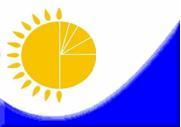 
Мемлекеттік статистика органдары құпиялығына кепілдік береді
Конфиденциальность гарантируется органами государственной статистики
Ведомстволық статистикалық байқаудың статистикалық нысаны
Статистическая форма ведомственного статистического наблюдения
Мемлекеттік статистика органдары құпиялығына кепілдік береді
Конфиденциальность гарантируется органами государственной статистики
Ведомстволық статистикалық байқаудың статистикалық нысаны
Статистическая форма ведомственного статистического наблюдения
Мемлекеттік статистика органдары құпиялығына кепілдік береді
Конфиденциальность гарантируется органами государственной статистики
Ведомстволық статистикалық байқаудың статистикалық нысаны
Статистическая форма ведомственного статистического наблюдения
Мемлекеттік статистика органдары құпиялығына кепілдік береді
Конфиденциальность гарантируется органами государственной статистики
Ведомстволық статистикалық байқаудың статистикалық нысаны
Статистическая форма ведомственного статистического наблюдения
Приложение 19 к приказу исполняющего обязанности Председателя Комитета по статистике Министерства национальной экономики Республики Казахстан от 30  декабря 2015 года № 231
Приложение 19 к приказу исполняющего обязанности Председателя Комитета по статистике Министерства национальной экономики Республики Казахстан от 30  декабря 2015 года № 231
Қазақстан Республикасы Ауыл шаруашылығы министрлігінің Орман шаруашылығы және жануарлар дүниесі комитетіне тапсырылады.
Представляется Комитету лесного хозяйства и животного мира Министерства сельского хозяйства Республики Казахстан.
Статистикалық нысанды www.stat.gov.kz сайтынан алуға болады.
Статистическую форму можно получить на сайте www.stat.gov.kz.
Қазақстан Республикасы Ауыл шаруашылығы министрлігінің Орман шаруашылығы және жануарлар дүниесі комитетіне тапсырылады.
Представляется Комитету лесного хозяйства и животного мира Министерства сельского хозяйства Республики Казахстан.
Статистикалық нысанды www.stat.gov.kz сайтынан алуға болады.
Статистическую форму можно получить на сайте www.stat.gov.kz.
Қазақстан Республикасы Ауыл шаруашылығы министрлігінің Орман шаруашылығы және жануарлар дүниесі комитетіне тапсырылады.
Представляется Комитету лесного хозяйства и животного мира Министерства сельского хозяйства Республики Казахстан.
Статистикалық нысанды www.stat.gov.kz сайтынан алуға болады.
Статистическую форму можно получить на сайте www.stat.gov.kz.
Қазақстан Республикасы Ауыл шаруашылығы министрлігінің Орман шаруашылығы және жануарлар дүниесі комитетіне тапсырылады.
Представляется Комитету лесного хозяйства и животного мира Министерства сельского хозяйства Республики Казахстан.
Статистикалық нысанды www.stat.gov.kz сайтынан алуға болады.
Статистическую форму можно получить на сайте www.stat.gov.kz.
Қазақстан Республикасы Ауыл шаруашылығы министрлігінің Орман шаруашылығы және жануарлар дүниесі комитетіне тапсырылады.
Представляется Комитету лесного хозяйства и животного мира Министерства сельского хозяйства Республики Казахстан.
Статистикалық нысанды www.stat.gov.kz сайтынан алуға болады.
Статистическую форму можно получить на сайте www.stat.gov.kz.
Қазақстан Республикасы Ауыл шаруашылығы министрлігінің Орман шаруашылығы және жануарлар дүниесі комитетіне тапсырылады.
Представляется Комитету лесного хозяйства и животного мира Министерства сельского хозяйства Республики Казахстан.
Статистикалық нысанды www.stat.gov.kz сайтынан алуға болады.
Статистическую форму можно получить на сайте www.stat.gov.kz.
Қазақстан Республикасы Ауыл шаруашылығы министрлігінің Орман шаруашылығы және жануарлар дүниесі комитетіне тапсырылады.
Представляется Комитету лесного хозяйства и животного мира Министерства сельского хозяйства Республики Казахстан.
Статистикалық нысанды www.stat.gov.kz сайтынан алуға болады.
Статистическую форму можно получить на сайте www.stat.gov.kz.
Мемлекеттік статистиканың тиісті органдарына дәйексіз деректерді ұсыну және алғашқы статистикалық деректерді тапсырмау "Әкімшілік құқық бұзушылық туралы" Қазақстан Республикасы Кодексінің 497-бабында көзделген әкімшілік құқық бұзушылықтар болып табылады.
Представление недостоверных и непредставление первичных статистических данных в соответствующие органы государственной статистики являются административными правонарушениями, предусмотренными статьей 497 Кодекса Республики Казахстан "Об административных правонарушениях".
Мемлекеттік статистиканың тиісті органдарына дәйексіз деректерді ұсыну және алғашқы статистикалық деректерді тапсырмау "Әкімшілік құқық бұзушылық туралы" Қазақстан Республикасы Кодексінің 497-бабында көзделген әкімшілік құқық бұзушылықтар болып табылады.
Представление недостоверных и непредставление первичных статистических данных в соответствующие органы государственной статистики являются административными правонарушениями, предусмотренными статьей 497 Кодекса Республики Казахстан "Об административных правонарушениях".
Мемлекеттік статистиканың тиісті органдарына дәйексіз деректерді ұсыну және алғашқы статистикалық деректерді тапсырмау "Әкімшілік құқық бұзушылық туралы" Қазақстан Республикасы Кодексінің 497-бабында көзделген әкімшілік құқық бұзушылықтар болып табылады.
Представление недостоверных и непредставление первичных статистических данных в соответствующие органы государственной статистики являются административными правонарушениями, предусмотренными статьей 497 Кодекса Республики Казахстан "Об административных правонарушениях".
Мемлекеттік статистиканың тиісті органдарына дәйексіз деректерді ұсыну және алғашқы статистикалық деректерді тапсырмау "Әкімшілік құқық бұзушылық туралы" Қазақстан Республикасы Кодексінің 497-бабында көзделген әкімшілік құқық бұзушылықтар болып табылады.
Представление недостоверных и непредставление первичных статистических данных в соответствующие органы государственной статистики являются административными правонарушениями, предусмотренными статьей 497 Кодекса Республики Казахстан "Об административных правонарушениях".
Мемлекеттік статистиканың тиісті органдарына дәйексіз деректерді ұсыну және алғашқы статистикалық деректерді тапсырмау "Әкімшілік құқық бұзушылық туралы" Қазақстан Республикасы Кодексінің 497-бабында көзделген әкімшілік құқық бұзушылықтар болып табылады.
Представление недостоверных и непредставление первичных статистических данных в соответствующие органы государственной статистики являются административными правонарушениями, предусмотренными статьей 497 Кодекса Республики Казахстан "Об административных правонарушениях".
Мемлекеттік статистиканың тиісті органдарына дәйексіз деректерді ұсыну және алғашқы статистикалық деректерді тапсырмау "Әкімшілік құқық бұзушылық туралы" Қазақстан Республикасы Кодексінің 497-бабында көзделген әкімшілік құқық бұзушылықтар болып табылады.
Представление недостоверных и непредставление первичных статистических данных в соответствующие органы государственной статистики являются административными правонарушениями, предусмотренными статьей 497 Кодекса Республики Казахстан "Об административных правонарушениях".
Мемлекеттік статистиканың тиісті органдарына дәйексіз деректерді ұсыну және алғашқы статистикалық деректерді тапсырмау "Әкімшілік құқық бұзушылық туралы" Қазақстан Республикасы Кодексінің 497-бабында көзделген әкімшілік құқық бұзушылықтар болып табылады.
Представление недостоверных и непредставление первичных статистических данных в соответствующие органы государственной статистики являются административными правонарушениями, предусмотренными статьей 497 Кодекса Республики Казахстан "Об административных правонарушениях".
Статистикалық нысан коды 7641214
Код статистической формы 7641214
Статистикалық нысан коды 7641214
Код статистической формы 7641214
Орман көмкерген жерлердің алқаптары мен қорларын басым тұқымдар мен жас топтары бойынша бөлу туралы есеп
Отчет о распределении площадей и запасов покрытых лесом угодий по преобладающим породам и группам возраста
Орман көмкерген жерлердің алқаптары мен қорларын басым тұқымдар мен жас топтары бойынша бөлу туралы есеп
Отчет о распределении площадей и запасов покрытых лесом угодий по преобладающим породам и группам возраста
Орман көмкерген жерлердің алқаптары мен қорларын басым тұқымдар мен жас топтары бойынша бөлу туралы есеп
Отчет о распределении площадей и запасов покрытых лесом угодий по преобладающим породам и группам возраста
Орман көмкерген жерлердің алқаптары мен қорларын басым тұқымдар мен жас топтары бойынша бөлу туралы есеп
Отчет о распределении площадей и запасов покрытых лесом угодий по преобладающим породам и группам возраста
Орман көмкерген жерлердің алқаптары мен қорларын басым тұқымдар мен жас топтары бойынша бөлу туралы есеп
Отчет о распределении площадей и запасов покрытых лесом угодий по преобладающим породам и группам возраста
2
2
2
2
Орман көмкерген жерлердің алқаптары мен қорларын басым тұқымдар мен жас топтары бойынша бөлу туралы есеп
Отчет о распределении площадей и запасов покрытых лесом угодий по преобладающим породам и группам возраста
Орман көмкерген жерлердің алқаптары мен қорларын басым тұқымдар мен жас топтары бойынша бөлу туралы есеп
Отчет о распределении площадей и запасов покрытых лесом угодий по преобладающим породам и группам возраста
Орман көмкерген жерлердің алқаптары мен қорларын басым тұқымдар мен жас топтары бойынша бөлу туралы есеп
Отчет о распределении площадей и запасов покрытых лесом угодий по преобладающим породам и группам возраста
Орман көмкерген жерлердің алқаптары мен қорларын басым тұқымдар мен жас топтары бойынша бөлу туралы есеп
Отчет о распределении площадей и запасов покрытых лесом угодий по преобладающим породам и группам возраста
Орман көмкерген жерлердің алқаптары мен қорларын басым тұқымдар мен жас топтары бойынша бөлу туралы есеп
Отчет о распределении площадей и запасов покрытых лесом угодий по преобладающим породам и группам возраста
5 жылда бір рет
один раз в 5 лет
5 жылда бір рет
один раз в 5 лет
Есепті кезең
Отчетный период
ай
месяц
жыл
год
Қарауында 1 гектардан астам орман көмкерген жерлері бар жекеше және мемлекеттік орман иеленушілер тапсырады.
Представляют – государственные лесовладельцы в ведении которых находится покрытые лесом угодья площадью больше 1 гектара.
Қарауында 1 гектардан астам орман көмкерген жерлері бар жекеше және мемлекеттік орман иеленушілер тапсырады.
Представляют – государственные лесовладельцы в ведении которых находится покрытые лесом угодья площадью больше 1 гектара.
Қарауында 1 гектардан астам орман көмкерген жерлері бар жекеше және мемлекеттік орман иеленушілер тапсырады.
Представляют – государственные лесовладельцы в ведении которых находится покрытые лесом угодья площадью больше 1 гектара.
Қарауында 1 гектардан астам орман көмкерген жерлері бар жекеше және мемлекеттік орман иеленушілер тапсырады.
Представляют – государственные лесовладельцы в ведении которых находится покрытые лесом угодья площадью больше 1 гектара.
Қарауында 1 гектардан астам орман көмкерген жерлері бар жекеше және мемлекеттік орман иеленушілер тапсырады.
Представляют – государственные лесовладельцы в ведении которых находится покрытые лесом угодья площадью больше 1 гектара.
Қарауында 1 гектардан астам орман көмкерген жерлері бар жекеше және мемлекеттік орман иеленушілер тапсырады.
Представляют – государственные лесовладельцы в ведении которых находится покрытые лесом угодья площадью больше 1 гектара.
Қарауында 1 гектардан астам орман көмкерген жерлері бар жекеше және мемлекеттік орман иеленушілер тапсырады.
Представляют – государственные лесовладельцы в ведении которых находится покрытые лесом угодья площадью больше 1 гектара.
Тапсыру мерзімі – мемлекеттік және жекеше орман иеленушілер орман шаруашылығы саласындағы уәкілетті органға 25 наурызда 5 жылда бір рет тапсырылады.
Срок представления – представляется один раз в 5 лет государственными и частными лесовладельцами уполномоченному органу в области лесного хозяйства 25 марта.
Тапсыру мерзімі – мемлекеттік және жекеше орман иеленушілер орман шаруашылығы саласындағы уәкілетті органға 25 наурызда 5 жылда бір рет тапсырылады.
Срок представления – представляется один раз в 5 лет государственными и частными лесовладельцами уполномоченному органу в области лесного хозяйства 25 марта.
Тапсыру мерзімі – мемлекеттік және жекеше орман иеленушілер орман шаруашылығы саласындағы уәкілетті органға 25 наурызда 5 жылда бір рет тапсырылады.
Срок представления – представляется один раз в 5 лет государственными и частными лесовладельцами уполномоченному органу в области лесного хозяйства 25 марта.
Тапсыру мерзімі – мемлекеттік және жекеше орман иеленушілер орман шаруашылығы саласындағы уәкілетті органға 25 наурызда 5 жылда бір рет тапсырылады.
Срок представления – представляется один раз в 5 лет государственными и частными лесовладельцами уполномоченному органу в области лесного хозяйства 25 марта.
Тапсыру мерзімі – мемлекеттік және жекеше орман иеленушілер орман шаруашылығы саласындағы уәкілетті органға 25 наурызда 5 жылда бір рет тапсырылады.
Срок представления – представляется один раз в 5 лет государственными и частными лесовладельцами уполномоченному органу в области лесного хозяйства 25 марта.
Тапсыру мерзімі – мемлекеттік және жекеше орман иеленушілер орман шаруашылығы саласындағы уәкілетті органға 25 наурызда 5 жылда бір рет тапсырылады.
Срок представления – представляется один раз в 5 лет государственными и частными лесовладельцами уполномоченному органу в области лесного хозяйства 25 марта.
Тапсыру мерзімі – мемлекеттік және жекеше орман иеленушілер орман шаруашылығы саласындағы уәкілетті органға 25 наурызда 5 жылда бір рет тапсырылады.
Срок представления – представляется один раз в 5 лет государственными и частными лесовладельцами уполномоченному органу в области лесного хозяйства 25 марта.
БСН коды
Код БИН
БСН коды
Код БИН
ЖСН коды
Код ИИН
ЖСН коды
Код ИИН
Жол коды
Код строки
Басым ағаш және бұта тұқымдары
Преобладающие древесные и кустарниковые породы
Кесу жасы, жыл
Возраст рубки, лет
Кесу жасы, жыл
Возраст рубки, лет
Жас топтары
Группы возраста
Жас топтары
Группы возраста
Жас топтары
Группы возраста
Жас топтары
Группы возраста
Жас топтары
Группы возраста
Жас топтары
Группы возраста
Жас топтары
Группы возраста
Жас топтары
Группы возраста
Жас топтары
Группы возраста
Жас топтары
Группы возраста
Жас топтары
Группы возраста
Жас топтары
Группы возраста
Жас топтары
Группы возраста
Жас топтары
Группы возраста
Жас топтары
Группы возраста
Жас топтары
Группы возраста
Жас топтары
Группы возраста
Жас топтары
Группы возраста
Жалпы орташа өсім, мың текше метр
Общий средний прирост, тысяч метров кубических
Отраша жасы, жыл
Средний возраст, лет
Жол коды
Код строки
Басым ағаш және бұта тұқымдары
Преобладающие древесные и кустарниковые породы
Кесу жасы, жыл
Возраст рубки, лет
Кесу жасы, жыл
Возраст рубки, лет
алым – алқап (мың гектар), бөлім – алқаағатардың жалпы қоры – мың текше метр, (керексізін сызып таста)
площадь – гектар (тысяч гектар), запас насаждений – тысяч метров кубических 
(миллионов метров кубических), (ненужное зачеркнуть)
алым – алқап (мың гектар), бөлім – алқаағатардың жалпы қоры – мың текше метр, (керексізін сызып таста)
площадь – гектар (тысяч гектар), запас насаждений – тысяч метров кубических 
(миллионов метров кубических), (ненужное зачеркнуть)
алым – алқап (мың гектар), бөлім – алқаағатардың жалпы қоры – мың текше метр, (керексізін сызып таста)
площадь – гектар (тысяч гектар), запас насаждений – тысяч метров кубических 
(миллионов метров кубических), (ненужное зачеркнуть)
алым – алқап (мың гектар), бөлім – алқаағатардың жалпы қоры – мың текше метр, (керексізін сызып таста)
площадь – гектар (тысяч гектар), запас насаждений – тысяч метров кубических 
(миллионов метров кубических), (ненужное зачеркнуть)
алым – алқап (мың гектар), бөлім – алқаағатардың жалпы қоры – мың текше метр, (керексізін сызып таста)
площадь – гектар (тысяч гектар), запас насаждений – тысяч метров кубических 
(миллионов метров кубических), (ненужное зачеркнуть)
алым – алқап (мың гектар), бөлім – алқаағатардың жалпы қоры – мың текше метр, (керексізін сызып таста)
площадь – гектар (тысяч гектар), запас насаждений – тысяч метров кубических 
(миллионов метров кубических), (ненужное зачеркнуть)
алым – алқап (мың гектар), бөлім – алқаағатардың жалпы қоры – мың текше метр, (керексізін сызып таста)
площадь – гектар (тысяч гектар), запас насаждений – тысяч метров кубических 
(миллионов метров кубических), (ненужное зачеркнуть)
алым – алқап (мың гектар), бөлім – алқаағатардың жалпы қоры – мың текше метр, (керексізін сызып таста)
площадь – гектар (тысяч гектар), запас насаждений – тысяч метров кубических 
(миллионов метров кубических), (ненужное зачеркнуть)
алым – алқап (мың гектар), бөлім – алқаағатардың жалпы қоры – мың текше метр, (керексізін сызып таста)
площадь – гектар (тысяч гектар), запас насаждений – тысяч метров кубических 
(миллионов метров кубических), (ненужное зачеркнуть)
алым – алқап (мың гектар), бөлім – алқаағатардың жалпы қоры – мың текше метр, (керексізін сызып таста)
площадь – гектар (тысяч гектар), запас насаждений – тысяч метров кубических 
(миллионов метров кубических), (ненужное зачеркнуть)
алым – алқап (мың гектар), бөлім – алқаағатардың жалпы қоры – мың текше метр, (керексізін сызып таста)
площадь – гектар (тысяч гектар), запас насаждений – тысяч метров кубических 
(миллионов метров кубических), (ненужное зачеркнуть)
алым – алқап (мың гектар), бөлім – алқаағатардың жалпы қоры – мың текше метр, (керексізін сызып таста)
площадь – гектар (тысяч гектар), запас насаждений – тысяч метров кубических 
(миллионов метров кубических), (ненужное зачеркнуть)
алым – алқап (мың гектар), бөлім – алқаағатардың жалпы қоры – мың текше метр, (керексізін сызып таста)
площадь – гектар (тысяч гектар), запас насаждений – тысяч метров кубических 
(миллионов метров кубических), (ненужное зачеркнуть)
алым – алқап (мың гектар), бөлім – алқаағатардың жалпы қоры – мың текше метр, (керексізін сызып таста)
площадь – гектар (тысяч гектар), запас насаждений – тысяч метров кубических 
(миллионов метров кубических), (ненужное зачеркнуть)
алым – алқап (мың гектар), бөлім – алқаағатардың жалпы қоры – мың текше метр, (керексізін сызып таста)
площадь – гектар (тысяч гектар), запас насаждений – тысяч метров кубических 
(миллионов метров кубических), (ненужное зачеркнуть)
алым – алқап (мың гектар), бөлім – алқаағатардың жалпы қоры – мың текше метр, (керексізін сызып таста)
площадь – гектар (тысяч гектар), запас насаждений – тысяч метров кубических 
(миллионов метров кубических), (ненужное зачеркнуть)
алым – алқап (мың гектар), бөлім – алқаағатардың жалпы қоры – мың текше метр, (керексізін сызып таста)
площадь – гектар (тысяч гектар), запас насаждений – тысяч метров кубических 
(миллионов метров кубических), (ненужное зачеркнуть)
алым – алқап (мың гектар), бөлім – алқаағатардың жалпы қоры – мың текше метр, (керексізін сызып таста)
площадь – гектар (тысяч гектар), запас насаждений – тысяч метров кубических 
(миллионов метров кубических), (ненужное зачеркнуть)
Жалпы орташа өсім, мың текше метр
Общий средний прирост, тысяч метров кубических
Отраша жасы, жыл
Средний возраст, лет
Жол коды
Код строки
Басым ағаш және бұта тұқымдары
Преобладающие древесные и кустарниковые породы
Кесу жасы, жыл
Возраст рубки, лет
Кесу жасы, жыл
Возраст рубки, лет
жиыны
итого
жиыны
итого
балауса ағаш
молодняки
балауса ағаш
молодняки
балауса ағаш
молодняки
балауса ағаш
молодняки
орта жастағылар
средневозрастные
орта жастағылар
средневозрастные
орта жастағылар
средневозрастные
орта жастағылар
средневозрастные
жетіліп келе жатқандары
приспевающее
жетіліп келе жатқандары
приспевающее
жетіліп келе жатқандары
приспевающее
жетілген және толысқан
спелые и перестойные
жетілген және толысқан
спелые и перестойные
жетілген және толысқан
спелые и перестойные
жетілген және толысқан
спелые и перестойные
жетілген және толысқан
спелые и перестойные
Жалпы орташа өсім, мың текше метр
Общий средний прирост, тысяч метров кубических
Отраша жасы, жыл
Средний возраст, лет
Жол коды
Код строки
Басым ағаш және бұта тұқымдары
Преобладающие древесные и кустарниковые породы
Кесу жасы, жыл
Возраст рубки, лет
Кесу жасы, жыл
Возраст рубки, лет
жиыны
итого
жиыны
итого
1 класс
1 класса
1 класс
1 класса
2 класс
2 класса
2 класс
2 класса
жиыны
итого
жиыны
итого
оның ішідне есепке енгізілгені
в том числе включенные в расчет
оның ішідне есепке енгізілгені
в том числе включенные в расчет
жетіліп келе жатқандары
приспевающее
жетіліп келе жатқандары
приспевающее
жетіліп келе жатқандары
приспевающее
жиыны
итого
жиыны
итого
оның ішінде көнергендері
в том числе перестойные
оның ішінде көнергендері
в том числе перестойные
оның ішінде көнергендері
в том числе перестойные
Жалпы орташа өсім, мың текше метр
Общий средний прирост, тысяч метров кубических
Отраша жасы, жыл
Средний возраст, лет
Жол коды
Код строки
Басым ағаш және бұта тұқымдары
Преобладающие древесные и кустарниковые породы
Кесу жасы, жыл
Возраст рубки, лет
Кесу жасы, жыл
Возраст рубки, лет
алқап
площадь
екпелердің жалпы қоры
общий запас насаждений
алқап
площадь
екпелердің жалпы қоры
общий запас насаждений
алқап
площадь
екпелердің жалпы қоры
общий запас насаждений
алқап
площадь
екпелердің жалпы қоры
общий запас насаждений
алқап
площадь
алқап
площадь
алқап
площадь
алқап
площадь
екпелердің жалпы қоры
общий запас насаждений
алқап
площадь
екпелердің жалпы қоры
общий запас насаждений
алқап
площадь
екпелердің жалпы қоры
общий запас насаждений
екпелердің жалпы қоры
общий запас насаждений
Жалпы орташа өсім, мың текше метр
Общий средний прирост, тысяч метров кубических
Отраша жасы, жыл
Средний возраст, лет
Жол коды
Код строки
А
Б
Б
1
2
3
4
5
6
7
8
9
9
10
10
11
12
13
14
15
15
16
17
1. Негізгі орман құраушы тұқымдар
1. Основные лесообразующие породы
1. Негізгі орман құраушы тұқымдар
1. Основные лесообразующие породы
1. Негізгі орман құраушы тұқымдар
1. Основные лесообразующие породы
1. Негізгі орман құраушы тұқымдар
1. Основные лесообразующие породы
1. Негізгі орман құраушы тұқымдар
1. Основные лесообразующие породы
1. Негізгі орман құраушы тұқымдар
1. Основные лесообразующие породы
1. Негізгі орман құраушы тұқымдар
1. Основные лесообразующие породы
1. Негізгі орман құраушы тұқымдар
1. Основные лесообразующие породы
1. Негізгі орман құраушы тұқымдар
1. Основные лесообразующие породы
1. Негізгі орман құраушы тұқымдар
1. Основные лесообразующие породы
1. Негізгі орман құраушы тұқымдар
1. Основные лесообразующие породы
1. Негізгі орман құраушы тұқымдар
1. Основные лесообразующие породы
1. Негізгі орман құраушы тұқымдар
1. Основные лесообразующие породы
1. Негізгі орман құраушы тұқымдар
1. Основные лесообразующие породы
1. Негізгі орман құраушы тұқымдар
1. Основные лесообразующие породы
1. Негізгі орман құраушы тұқымдар
1. Основные лесообразующие породы
1. Негізгі орман құраушы тұқымдар
1. Основные лесообразующие породы
1. Негізгі орман құраушы тұқымдар
1. Основные лесообразующие породы
1. Негізгі орман құраушы тұқымдар
1. Основные лесообразующие породы
1. Негізгі орман құраушы тұқымдар
1. Основные лесообразующие породы
1. Негізгі орман құраушы тұқымдар
1. Основные лесообразующие породы
1. Негізгі орман құраушы тұқымдар
1. Основные лесообразующие породы
1. Негізгі орман құраушы тұқымдар
1. Основные лесообразующие породы
1. Негізгі орман құраушы тұқымдар
1. Основные лесообразующие породы
1.1. Қылқан жапырақтылар
1.1. Хвойные
1.1. Қылқан жапырақтылар
1.1. Хвойные
1.1. Қылқан жапырақтылар
1.1. Хвойные
1.1. Қылқан жапырақтылар
1.1. Хвойные
1.1. Қылқан жапырақтылар
1.1. Хвойные
1.1. Қылқан жапырақтылар
1.1. Хвойные
1.1. Қылқан жапырақтылар
1.1. Хвойные
1.1. Қылқан жапырақтылар
1.1. Хвойные
1.1. Қылқан жапырақтылар
1.1. Хвойные
1.1. Қылқан жапырақтылар
1.1. Хвойные
1.1. Қылқан жапырақтылар
1.1. Хвойные
1.1. Қылқан жапырақтылар
1.1. Хвойные
1.1. Қылқан жапырақтылар
1.1. Хвойные
1.1. Қылқан жапырақтылар
1.1. Хвойные
1.1. Қылқан жапырақтылар
1.1. Хвойные
1.1. Қылқан жапырақтылар
1.1. Хвойные
1.1. Қылқан жапырақтылар
1.1. Хвойные
1.1. Қылқан жапырақтылар
1.1. Хвойные
1.1. Қылқан жапырақтылар
1.1. Хвойные
1.1. Қылқан жапырақтылар
1.1. Хвойные
1.1. Қылқан жапырақтылар
1.1. Хвойные
1.1. Қылқан жапырақтылар
1.1. Хвойные
1.1. Қылқан жапырақтылар
1.1. Хвойные
1.1. Қылқан жапырақтылар
1.1. Хвойные
01
қарағай
сосна
қарағай
сосна
02
шырша
ель
шырша
ель
03
майқарағай
пихта
майқарағай
пихта
04
балқарағай
лиственница
балқарағай
лиственница
05
самырсын
кедр
самырсын
кедр
06
арша
Можжевельник древовидный
арша
Можжевельник древовидный
07
Қылқан жапырақтылар жыйынтығы
Итого хвойных
Қылқан жапырақтылар жыйынтығы
Итого хвойных
1.2. Жұмсақ жапырақтылар
1.2. Мягколиственные
1.2. Жұмсақ жапырақтылар
1.2. Мягколиственные
1.2. Жұмсақ жапырақтылар
1.2. Мягколиственные
1.2. Жұмсақ жапырақтылар
1.2. Мягколиственные
1.2. Жұмсақ жапырақтылар
1.2. Мягколиственные
1.2. Жұмсақ жапырақтылар
1.2. Мягколиственные
1.2. Жұмсақ жапырақтылар
1.2. Мягколиственные
1.2. Жұмсақ жапырақтылар
1.2. Мягколиственные
1.2. Жұмсақ жапырақтылар
1.2. Мягколиственные
1.2. Жұмсақ жапырақтылар
1.2. Мягколиственные
1.2. Жұмсақ жапырақтылар
1.2. Мягколиственные
1.2. Жұмсақ жапырақтылар
1.2. Мягколиственные
1.2. Жұмсақ жапырақтылар
1.2. Мягколиственные
1.2. Жұмсақ жапырақтылар
1.2. Мягколиственные
1.2. Жұмсақ жапырақтылар
1.2. Мягколиственные
1.2. Жұмсақ жапырақтылар
1.2. Мягколиственные
1.2. Жұмсақ жапырақтылар
1.2. Мягколиственные
1.2. Жұмсақ жапырақтылар
1.2. Мягколиственные
1.2. Жұмсақ жапырақтылар
1.2. Мягколиственные
1.2. Жұмсақ жапырақтылар
1.2. Мягколиственные
1.2. Жұмсақ жапырақтылар
1.2. Мягколиственные
1.2. Жұмсақ жапырақтылар
1.2. Мягколиственные
1.2. Жұмсақ жапырақтылар
1.2. Мягколиственные
1.2. Жұмсақ жапырақтылар
1.2. Мягколиственные
08
қайың
береза
қайың
береза
09
көктерек
осина
көктерек
осина
10
қандыағаш
ольха
қандыағаш
ольха
11
терек
тополь
терек
тополь
12
ағаш тәрізді талдар
ивы древовидные
ағаш тәрізді талдар
ивы древовидные
13
Жұмсақ жапырақтылар жиыны
Итого мягколиственных
Жұмсақ жапырақтылар жиыны
Итого мягколиственных
1.3. Қатты жапырақтылар
1.3. ТвҰрдолиственные
1.3. Қатты жапырақтылар
1.3. ТвҰрдолиственные
1.3. Қатты жапырақтылар
1.3. ТвҰрдолиственные
1.3. Қатты жапырақтылар
1.3. ТвҰрдолиственные
1.3. Қатты жапырақтылар
1.3. ТвҰрдолиственные
1.3. Қатты жапырақтылар
1.3. ТвҰрдолиственные
1.3. Қатты жапырақтылар
1.3. ТвҰрдолиственные
1.3. Қатты жапырақтылар
1.3. ТвҰрдолиственные
1.3. Қатты жапырақтылар
1.3. ТвҰрдолиственные
1.3. Қатты жапырақтылар
1.3. ТвҰрдолиственные
1.3. Қатты жапырақтылар
1.3. ТвҰрдолиственные
1.3. Қатты жапырақтылар
1.3. ТвҰрдолиственные
1.3. Қатты жапырақтылар
1.3. ТвҰрдолиственные
1.3. Қатты жапырақтылар
1.3. ТвҰрдолиственные
1.3. Қатты жапырақтылар
1.3. ТвҰрдолиственные
1.3. Қатты жапырақтылар
1.3. ТвҰрдолиственные
1.3. Қатты жапырақтылар
1.3. ТвҰрдолиственные
1.3. Қатты жапырақтылар
1.3. ТвҰрдолиственные
1.3. Қатты жапырақтылар
1.3. ТвҰрдолиственные
1.3. Қатты жапырақтылар
1.3. ТвҰрдолиственные
1.3. Қатты жапырақтылар
1.3. ТвҰрдолиственные
1.3. Қатты жапырақтылар
1.3. ТвҰрдолиственные
1.3. Қатты жапырақтылар
1.3. ТвҰрдолиственные
1.3. Қатты жапырақтылар
1.3. ТвҰрдолиственные
14
емен
дуб
емен
дуб
15
шағын
ясень
шағын
ясень
16
үйеңкі
клен
үйеңкі
клен
17
шегіршін және басқалар
вяз и другие ильмовые
шегіршін және басқалар
вяз и другие ильмовые
18
Қатты жапырақтылар барлығы
Итого твердолиственных
Қатты жапырақтылар барлығы
Итого твердолиственных
19
Қылқан, жұмсақ және қатты жапырақтылар жиыны
Итого хвойных, мягколиственных и твердолиственных
Қылқан, жұмсақ және қатты жапырақтылар жиыны
Итого хвойных, мягколиственных и твердолиственных
1.4. Сексеуіл тоғайлары
1.4. Саксаульники
1.4. Сексеуіл тоғайлары
1.4. Саксаульники
1.4. Сексеуіл тоғайлары
1.4. Саксаульники
1.4. Сексеуіл тоғайлары
1.4. Саксаульники
1.4. Сексеуіл тоғайлары
1.4. Саксаульники
1.4. Сексеуіл тоғайлары
1.4. Саксаульники
1.4. Сексеуіл тоғайлары
1.4. Саксаульники
1.4. Сексеуіл тоғайлары
1.4. Саксаульники
1.4. Сексеуіл тоғайлары
1.4. Саксаульники
1.4. Сексеуіл тоғайлары
1.4. Саксаульники
1.4. Сексеуіл тоғайлары
1.4. Саксаульники
1.4. Сексеуіл тоғайлары
1.4. Саксаульники
1.4. Сексеуіл тоғайлары
1.4. Саксаульники
1.4. Сексеуіл тоғайлары
1.4. Саксаульники
1.4. Сексеуіл тоғайлары
1.4. Саксаульники
1.4. Сексеуіл тоғайлары
1.4. Саксаульники
1.4. Сексеуіл тоғайлары
1.4. Саксаульники
1.4. Сексеуіл тоғайлары
1.4. Саксаульники
1.4. Сексеуіл тоғайлары
1.4. Саксаульники
1.4. Сексеуіл тоғайлары
1.4. Саксаульники
1.4. Сексеуіл тоғайлары
1.4. Саксаульники
1.4. Сексеуіл тоғайлары
1.4. Саксаульники
1.4. Сексеуіл тоғайлары
1.4. Саксаульники
1.4. Сексеуіл тоғайлары
1.4. Саксаульники
20
ақ сексеуіл
саксаул белый
ақ сексеуіл
саксаул белый
21
қара сексеуіл
саксаул черный
қара сексеуіл
саксаул черный
22
Сексеуілдер жиыны
Итого саксаульников
Сексеуілдер жиыны
Итого саксаульников
23
Бірінші бөлім бойынша барлығы
Всего по 1 разделу
Бірінші бөлім бойынша барлығы
Всего по 1 разделу
2. Өзге ағаш тұқымдары
2. Прочие древесные породы
2. Өзге ағаш тұқымдары
2. Прочие древесные породы
2. Өзге ағаш тұқымдары
2. Прочие древесные породы
2. Өзге ағаш тұқымдары
2. Прочие древесные породы
2. Өзге ағаш тұқымдары
2. Прочие древесные породы
2. Өзге ағаш тұқымдары
2. Прочие древесные породы
2. Өзге ағаш тұқымдары
2. Прочие древесные породы
2. Өзге ағаш тұқымдары
2. Прочие древесные породы
2. Өзге ағаш тұқымдары
2. Прочие древесные породы
2. Өзге ағаш тұқымдары
2. Прочие древесные породы
2. Өзге ағаш тұқымдары
2. Прочие древесные породы
2. Өзге ағаш тұқымдары
2. Прочие древесные породы
2. Өзге ағаш тұқымдары
2. Прочие древесные породы
2. Өзге ағаш тұқымдары
2. Прочие древесные породы
2. Өзге ағаш тұқымдары
2. Прочие древесные породы
2. Өзге ағаш тұқымдары
2. Прочие древесные породы
2. Өзге ағаш тұқымдары
2. Прочие древесные породы
2. Өзге ағаш тұқымдары
2. Прочие древесные породы
2. Өзге ағаш тұқымдары
2. Прочие древесные породы
2. Өзге ағаш тұқымдары
2. Прочие древесные породы
2. Өзге ағаш тұқымдары
2. Прочие древесные породы
2. Өзге ағаш тұқымдары
2. Прочие древесные породы
2. Өзге ағаш тұқымдары
2. Прочие древесные породы
2. Өзге ағаш тұқымдары
2. Прочие древесные породы
24
Екінші бөлім бойынша барлығы
Всего по 2 разделу
Екінші бөлім бойынша барлығы
Всего по 2 разделу
2.1. Бұталардың басқа түрлері – (тұқым – алқап, гектар)
2.1. Виды древесных пород – (порода – площадь, гектар)
2.1. Бұталардың басқа түрлері – (тұқым – алқап, гектар)
2.1. Виды древесных пород – (порода – площадь, гектар)
2.1. Бұталардың басқа түрлері – (тұқым – алқап, гектар)
2.1. Виды древесных пород – (порода – площадь, гектар)
2.1. Бұталардың басқа түрлері – (тұқым – алқап, гектар)
2.1. Виды древесных пород – (порода – площадь, гектар)
2.1. Бұталардың басқа түрлері – (тұқым – алқап, гектар)
2.1. Виды древесных пород – (порода – площадь, гектар)
2.1. Бұталардың басқа түрлері – (тұқым – алқап, гектар)
2.1. Виды древесных пород – (порода – площадь, гектар)
2.1. Бұталардың басқа түрлері – (тұқым – алқап, гектар)
2.1. Виды древесных пород – (порода – площадь, гектар)
2.1. Бұталардың басқа түрлері – (тұқым – алқап, гектар)
2.1. Виды древесных пород – (порода – площадь, гектар)
2.1. Бұталардың басқа түрлері – (тұқым – алқап, гектар)
2.1. Виды древесных пород – (порода – площадь, гектар)
2.1. Бұталардың басқа түрлері – (тұқым – алқап, гектар)
2.1. Виды древесных пород – (порода – площадь, гектар)
2.1. Бұталардың басқа түрлері – (тұқым – алқап, гектар)
2.1. Виды древесных пород – (порода – площадь, гектар)
2.1. Бұталардың басқа түрлері – (тұқым – алқап, гектар)
2.1. Виды древесных пород – (порода – площадь, гектар)
2.1. Бұталардың басқа түрлері – (тұқым – алқап, гектар)
2.1. Виды древесных пород – (порода – площадь, гектар)
2.1. Бұталардың басқа түрлері – (тұқым – алқап, гектар)
2.1. Виды древесных пород – (порода – площадь, гектар)
2.1. Бұталардың басқа түрлері – (тұқым – алқап, гектар)
2.1. Виды древесных пород – (порода – площадь, гектар)
2.1. Бұталардың басқа түрлері – (тұқым – алқап, гектар)
2.1. Виды древесных пород – (порода – площадь, гектар)
2.1. Бұталардың басқа түрлері – (тұқым – алқап, гектар)
2.1. Виды древесных пород – (порода – площадь, гектар)
2.1. Бұталардың басқа түрлері – (тұқым – алқап, гектар)
2.1. Виды древесных пород – (порода – площадь, гектар)
2.1. Бұталардың басқа түрлері – (тұқым – алқап, гектар)
2.1. Виды древесных пород – (порода – площадь, гектар)
2.1. Бұталардың басқа түрлері – (тұқым – алқап, гектар)
2.1. Виды древесных пород – (порода – площадь, гектар)
2.1. Бұталардың басқа түрлері – (тұқым – алқап, гектар)
2.1. Виды древесных пород – (порода – площадь, гектар)
2.1. Бұталардың басқа түрлері – (тұқым – алқап, гектар)
2.1. Виды древесных пород – (порода – площадь, гектар)
2.1. Бұталардың басқа түрлері – (тұқым – алқап, гектар)
2.1. Виды древесных пород – (порода – площадь, гектар)
2.1. Бұталардың басқа түрлері – (тұқым – алқап, гектар)
2.1. Виды древесных пород – (порода – площадь, гектар)
3. Бұталар
3. Кустарники
3. Бұталар
3. Кустарники
3. Бұталар
3. Кустарники
3. Бұталар
3. Кустарники
3. Бұталар
3. Кустарники
3. Бұталар
3. Кустарники
3. Бұталар
3. Кустарники
3. Бұталар
3. Кустарники
3. Бұталар
3. Кустарники
3. Бұталар
3. Кустарники
3. Бұталар
3. Кустарники
3. Бұталар
3. Кустарники
3. Бұталар
3. Кустарники
3. Бұталар
3. Кустарники
3. Бұталар
3. Кустарники
3. Бұталар
3. Кустарники
3. Бұталар
3. Кустарники
3. Бұталар
3. Кустарники
3. Бұталар
3. Кустарники
3. Бұталар
3. Кустарники
3. Бұталар
3. Кустарники
3. Бұталар
3. Кустарники
3. Бұталар
3. Кустарники
3. Бұталар
3. Кустарники
25
Үшінші бөлім бойынша барлығы
Всего по 3 разделу
Үшінші бөлім бойынша барлығы
Всего по 3 разделу
26
Оның ішінде талшоқтары
В том числе тальники
Оның ішінде талшоқтары
В том числе тальники
3.1. Бұталардың басқа түрлері – (тұқым – алқап, гектар)
3.1. Другие виды кустарников – (порода – площадь, гектар)
3.1. Бұталардың басқа түрлері – (тұқым – алқап, гектар)
3.1. Другие виды кустарников – (порода – площадь, гектар)
3.1. Бұталардың басқа түрлері – (тұқым – алқап, гектар)
3.1. Другие виды кустарников – (порода – площадь, гектар)
3.1. Бұталардың басқа түрлері – (тұқым – алқап, гектар)
3.1. Другие виды кустарников – (порода – площадь, гектар)
3.1. Бұталардың басқа түрлері – (тұқым – алқап, гектар)
3.1. Другие виды кустарников – (порода – площадь, гектар)
3.1. Бұталардың басқа түрлері – (тұқым – алқап, гектар)
3.1. Другие виды кустарников – (порода – площадь, гектар)
3.1. Бұталардың басқа түрлері – (тұқым – алқап, гектар)
3.1. Другие виды кустарников – (порода – площадь, гектар)
3.1. Бұталардың басқа түрлері – (тұқым – алқап, гектар)
3.1. Другие виды кустарников – (порода – площадь, гектар)
3.1. Бұталардың басқа түрлері – (тұқым – алқап, гектар)
3.1. Другие виды кустарников – (порода – площадь, гектар)
3.1. Бұталардың басқа түрлері – (тұқым – алқап, гектар)
3.1. Другие виды кустарников – (порода – площадь, гектар)
3.1. Бұталардың басқа түрлері – (тұқым – алқап, гектар)
3.1. Другие виды кустарников – (порода – площадь, гектар)
3.1. Бұталардың басқа түрлері – (тұқым – алқап, гектар)
3.1. Другие виды кустарников – (порода – площадь, гектар)
3.1. Бұталардың басқа түрлері – (тұқым – алқап, гектар)
3.1. Другие виды кустарников – (порода – площадь, гектар)
3.1. Бұталардың басқа түрлері – (тұқым – алқап, гектар)
3.1. Другие виды кустарников – (порода – площадь, гектар)
3.1. Бұталардың басқа түрлері – (тұқым – алқап, гектар)
3.1. Другие виды кустарников – (порода – площадь, гектар)
3.1. Бұталардың басқа түрлері – (тұқым – алқап, гектар)
3.1. Другие виды кустарников – (порода – площадь, гектар)
3.1. Бұталардың басқа түрлері – (тұқым – алқап, гектар)
3.1. Другие виды кустарников – (порода – площадь, гектар)
3.1. Бұталардың басқа түрлері – (тұқым – алқап, гектар)
3.1. Другие виды кустарников – (порода – площадь, гектар)
3.1. Бұталардың басқа түрлері – (тұқым – алқап, гектар)
3.1. Другие виды кустарников – (порода – площадь, гектар)
3.1. Бұталардың басқа түрлері – (тұқым – алқап, гектар)
3.1. Другие виды кустарников – (порода – площадь, гектар)
3.1. Бұталардың басқа түрлері – (тұқым – алқап, гектар)
3.1. Другие виды кустарников – (порода – площадь, гектар)
3.1. Бұталардың басқа түрлері – (тұқым – алқап, гектар)
3.1. Другие виды кустарников – (порода – площадь, гектар)
3.1. Бұталардың басқа түрлері – (тұқым – алқап, гектар)
3.1. Другие виды кустарников – (порода – площадь, гектар)
3.1. Бұталардың басқа түрлері – (тұқым – алқап, гектар)
3.1. Другие виды кустарников – (порода – площадь, гектар)
27
1,2,3 бөлімдер бойынша барлығы
Всего по разделам 1,2,3
1,2,3 бөлімдер бойынша барлығы
Всего по разделам 1,2,3Место печати (при наличии)
Қазақстан Республикасы
Ұлттық экономика министрлігі
Статистика комитеті төрағасының
міндетін атқарушының
2015 жылғы 30 желтоқсандағы
№ 231 бұйрығына 20-қосымшаҚазақстан Республикасы
Ұлттық экономика
министрлігі Статистика
комитеті төрағасының
міндетін атқарушының
2015 жылғы 30 желтоқсандағы 
№ 231 бұйрығына 21-қосымша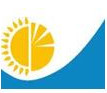 
Мемлекеттік статистика органдары құпиялылығына кепілдік береді

Конфиденциальность гарантируется органами государственной статистики
Мемлекеттік статистика органдары құпиялылығына кепілдік береді

Конфиденциальность гарантируется органами государственной статистики
Мемлекеттік статистика органдары құпиялылығына кепілдік береді

Конфиденциальность гарантируется органами государственной статистики
Мемлекеттік статистика органдары құпиялылығына кепілдік береді

Конфиденциальность гарантируется органами государственной статистики
Мемлекеттік статистика органдары құпиялылығына кепілдік береді

Конфиденциальность гарантируется органами государственной статистики
Мемлекеттік статистика органдары құпиялылығына кепілдік береді

Конфиденциальность гарантируется органами государственной статистики
Мемлекеттік статистика органдары құпиялылығына кепілдік береді

Конфиденциальность гарантируется органами государственной статистики
Мемлекеттік статистика органдары құпиялылығына кепілдік береді

Конфиденциальность гарантируется органами государственной статистики
Мемлекеттік статистика органдары құпиялылығына кепілдік береді

Конфиденциальность гарантируется органами государственной статистики
Мемлекеттік статистика органдары құпиялылығына кепілдік береді

Конфиденциальность гарантируется органами государственной статистики
Мемлекеттік статистика органдары құпиялылығына кепілдік береді

Конфиденциальность гарантируется органами государственной статистики
Мемлекеттік статистика органдары құпиялылығына кепілдік береді

Конфиденциальность гарантируется органами государственной статистики
Мемлекеттік статистика органдары құпиялылығына кепілдік береді

Конфиденциальность гарантируется органами государственной статистики
Мемлекеттік статистика органдары құпиялылығына кепілдік береді

Конфиденциальность гарантируется органами государственной статистики
Приложение 21 к приказу
исполняющего обязанности
Председателя Комитета по
статистике Министерства
национальной экономики
Республики Казахстан 
от 30 декабря 2015 года
№ 231
Ведомстволық статистикалық байқаудың статистикалық нысаны

Статистическая форма ведомственного статистического наблюдения
Ведомстволық статистикалық байқаудың статистикалық нысаны

Статистическая форма ведомственного статистического наблюдения
Ведомстволық статистикалық байқаудың статистикалық нысаны

Статистическая форма ведомственного статистического наблюдения
Ведомстволық статистикалық байқаудың статистикалық нысаны

Статистическая форма ведомственного статистического наблюдения
Ведомстволық статистикалық байқаудың статистикалық нысаны

Статистическая форма ведомственного статистического наблюдения
Ведомстволық статистикалық байқаудың статистикалық нысаны

Статистическая форма ведомственного статистического наблюдения
Ведомстволық статистикалық байқаудың статистикалық нысаны

Статистическая форма ведомственного статистического наблюдения
Ведомстволық статистикалық байқаудың статистикалық нысаны

Статистическая форма ведомственного статистического наблюдения
Ведомстволық статистикалық байқаудың статистикалық нысаны

Статистическая форма ведомственного статистического наблюдения
Ведомстволық статистикалық байқаудың статистикалық нысаны

Статистическая форма ведомственного статистического наблюдения
Ведомстволық статистикалық байқаудың статистикалық нысаны

Статистическая форма ведомственного статистического наблюдения
Ведомстволық статистикалық байқаудың статистикалық нысаны

Статистическая форма ведомственного статистического наблюдения
Ведомстволық статистикалық байқаудың статистикалық нысаны

Статистическая форма ведомственного статистического наблюдения
Ведомстволық статистикалық байқаудың статистикалық нысаны

Статистическая форма ведомственного статистического наблюдения
Приложение 21 к приказу
исполняющего обязанности
Председателя Комитета по
статистике Министерства
национальной экономики
Республики Казахстан 
от 30 декабря 2015 года
№ 231
Қазақстан Республикасының Ауыл шаруашылығы министрлігінің Орман шаруашылығы және жануарлар дүниесі комитетіне тапсырылады.

Представляется Комитету лесного хозяйства и животного мира Министерства сельского хозяйства Республики Казахстан.

Статистикалық нысан www.mgov.kz интернет-ресурсына орналастырылған.

Статистическая форма размещена на интернет-ресурсе www.mgov.kz.

Мемлекеттік статистиканың тиісті органдарына анық емес бастапқы статистикалық деректерді ұсыну және бастапқы статистикалық деректерді белгіленген мерзімде ұсынбау "Әкімшілік құқық бұзушылық туралы" Қазақстан Республикасы Кодексінің 497-бабында көзделген әкімшілік құқық бұзушылықтар болып табылады.

Представление недостоверных и непредставление первичных статистических данных в соответствующие органы государственной статистики в установленный срок являются административными правонарушениями, предусмотренными статьей 497 Кодекса Республики Казахстан "Об административных правонарушениях".

 
Қазақстан Республикасының Ауыл шаруашылығы министрлігінің Орман шаруашылығы және жануарлар дүниесі комитетіне тапсырылады.

Представляется Комитету лесного хозяйства и животного мира Министерства сельского хозяйства Республики Казахстан.

Статистикалық нысан www.mgov.kz интернет-ресурсына орналастырылған.

Статистическая форма размещена на интернет-ресурсе www.mgov.kz.

Мемлекеттік статистиканың тиісті органдарына анық емес бастапқы статистикалық деректерді ұсыну және бастапқы статистикалық деректерді белгіленген мерзімде ұсынбау "Әкімшілік құқық бұзушылық туралы" Қазақстан Республикасы Кодексінің 497-бабында көзделген әкімшілік құқық бұзушылықтар болып табылады.

Представление недостоверных и непредставление первичных статистических данных в соответствующие органы государственной статистики в установленный срок являются административными правонарушениями, предусмотренными статьей 497 Кодекса Республики Казахстан "Об административных правонарушениях".

 
Қазақстан Республикасының Ауыл шаруашылығы министрлігінің Орман шаруашылығы және жануарлар дүниесі комитетіне тапсырылады.

Представляется Комитету лесного хозяйства и животного мира Министерства сельского хозяйства Республики Казахстан.

Статистикалық нысан www.mgov.kz интернет-ресурсына орналастырылған.

Статистическая форма размещена на интернет-ресурсе www.mgov.kz.

Мемлекеттік статистиканың тиісті органдарына анық емес бастапқы статистикалық деректерді ұсыну және бастапқы статистикалық деректерді белгіленген мерзімде ұсынбау "Әкімшілік құқық бұзушылық туралы" Қазақстан Республикасы Кодексінің 497-бабында көзделген әкімшілік құқық бұзушылықтар болып табылады.

Представление недостоверных и непредставление первичных статистических данных в соответствующие органы государственной статистики в установленный срок являются административными правонарушениями, предусмотренными статьей 497 Кодекса Республики Казахстан "Об административных правонарушениях".

 
Қазақстан Республикасының Ауыл шаруашылығы министрлігінің Орман шаруашылығы және жануарлар дүниесі комитетіне тапсырылады.

Представляется Комитету лесного хозяйства и животного мира Министерства сельского хозяйства Республики Казахстан.

Статистикалық нысан www.mgov.kz интернет-ресурсына орналастырылған.

Статистическая форма размещена на интернет-ресурсе www.mgov.kz.

Мемлекеттік статистиканың тиісті органдарына анық емес бастапқы статистикалық деректерді ұсыну және бастапқы статистикалық деректерді белгіленген мерзімде ұсынбау "Әкімшілік құқық бұзушылық туралы" Қазақстан Республикасы Кодексінің 497-бабында көзделген әкімшілік құқық бұзушылықтар болып табылады.

Представление недостоверных и непредставление первичных статистических данных в соответствующие органы государственной статистики в установленный срок являются административными правонарушениями, предусмотренными статьей 497 Кодекса Республики Казахстан "Об административных правонарушениях".

 
Қазақстан Республикасының Ауыл шаруашылығы министрлігінің Орман шаруашылығы және жануарлар дүниесі комитетіне тапсырылады.

Представляется Комитету лесного хозяйства и животного мира Министерства сельского хозяйства Республики Казахстан.

Статистикалық нысан www.mgov.kz интернет-ресурсына орналастырылған.

Статистическая форма размещена на интернет-ресурсе www.mgov.kz.

Мемлекеттік статистиканың тиісті органдарына анық емес бастапқы статистикалық деректерді ұсыну және бастапқы статистикалық деректерді белгіленген мерзімде ұсынбау "Әкімшілік құқық бұзушылық туралы" Қазақстан Республикасы Кодексінің 497-бабында көзделген әкімшілік құқық бұзушылықтар болып табылады.

Представление недостоверных и непредставление первичных статистических данных в соответствующие органы государственной статистики в установленный срок являются административными правонарушениями, предусмотренными статьей 497 Кодекса Республики Казахстан "Об административных правонарушениях".

 
Қазақстан Республикасының Ауыл шаруашылығы министрлігінің Орман шаруашылығы және жануарлар дүниесі комитетіне тапсырылады.

Представляется Комитету лесного хозяйства и животного мира Министерства сельского хозяйства Республики Казахстан.

Статистикалық нысан www.mgov.kz интернет-ресурсына орналастырылған.

Статистическая форма размещена на интернет-ресурсе www.mgov.kz.

Мемлекеттік статистиканың тиісті органдарына анық емес бастапқы статистикалық деректерді ұсыну және бастапқы статистикалық деректерді белгіленген мерзімде ұсынбау "Әкімшілік құқық бұзушылық туралы" Қазақстан Республикасы Кодексінің 497-бабында көзделген әкімшілік құқық бұзушылықтар болып табылады.

Представление недостоверных и непредставление первичных статистических данных в соответствующие органы государственной статистики в установленный срок являются административными правонарушениями, предусмотренными статьей 497 Кодекса Республики Казахстан "Об административных правонарушениях".

 
Қазақстан Республикасының Ауыл шаруашылығы министрлігінің Орман шаруашылығы және жануарлар дүниесі комитетіне тапсырылады.

Представляется Комитету лесного хозяйства и животного мира Министерства сельского хозяйства Республики Казахстан.

Статистикалық нысан www.mgov.kz интернет-ресурсына орналастырылған.

Статистическая форма размещена на интернет-ресурсе www.mgov.kz.

Мемлекеттік статистиканың тиісті органдарына анық емес бастапқы статистикалық деректерді ұсыну және бастапқы статистикалық деректерді белгіленген мерзімде ұсынбау "Әкімшілік құқық бұзушылық туралы" Қазақстан Республикасы Кодексінің 497-бабында көзделген әкімшілік құқық бұзушылықтар болып табылады.

Представление недостоверных и непредставление первичных статистических данных в соответствующие органы государственной статистики в установленный срок являются административными правонарушениями, предусмотренными статьей 497 Кодекса Республики Казахстан "Об административных правонарушениях".

 
Қазақстан Республикасының Ауыл шаруашылығы министрлігінің Орман шаруашылығы және жануарлар дүниесі комитетіне тапсырылады.

Представляется Комитету лесного хозяйства и животного мира Министерства сельского хозяйства Республики Казахстан.

Статистикалық нысан www.mgov.kz интернет-ресурсына орналастырылған.

Статистическая форма размещена на интернет-ресурсе www.mgov.kz.

Мемлекеттік статистиканың тиісті органдарына анық емес бастапқы статистикалық деректерді ұсыну және бастапқы статистикалық деректерді белгіленген мерзімде ұсынбау "Әкімшілік құқық бұзушылық туралы" Қазақстан Республикасы Кодексінің 497-бабында көзделген әкімшілік құқық бұзушылықтар болып табылады.

Представление недостоверных и непредставление первичных статистических данных в соответствующие органы государственной статистики в установленный срок являются административными правонарушениями, предусмотренными статьей 497 Кодекса Республики Казахстан "Об административных правонарушениях".

 
Қазақстан Республикасының Ауыл шаруашылығы министрлігінің Орман шаруашылығы және жануарлар дүниесі комитетіне тапсырылады.

Представляется Комитету лесного хозяйства и животного мира Министерства сельского хозяйства Республики Казахстан.

Статистикалық нысан www.mgov.kz интернет-ресурсына орналастырылған.

Статистическая форма размещена на интернет-ресурсе www.mgov.kz.

Мемлекеттік статистиканың тиісті органдарына анық емес бастапқы статистикалық деректерді ұсыну және бастапқы статистикалық деректерді белгіленген мерзімде ұсынбау "Әкімшілік құқық бұзушылық туралы" Қазақстан Республикасы Кодексінің 497-бабында көзделген әкімшілік құқық бұзушылықтар болып табылады.

Представление недостоверных и непредставление первичных статистических данных в соответствующие органы государственной статистики в установленный срок являются административными правонарушениями, предусмотренными статьей 497 Кодекса Республики Казахстан "Об административных правонарушениях".

 
Қазақстан Республикасының Ауыл шаруашылығы министрлігінің Орман шаруашылығы және жануарлар дүниесі комитетіне тапсырылады.

Представляется Комитету лесного хозяйства и животного мира Министерства сельского хозяйства Республики Казахстан.

Статистикалық нысан www.mgov.kz интернет-ресурсына орналастырылған.

Статистическая форма размещена на интернет-ресурсе www.mgov.kz.

Мемлекеттік статистиканың тиісті органдарына анық емес бастапқы статистикалық деректерді ұсыну және бастапқы статистикалық деректерді белгіленген мерзімде ұсынбау "Әкімшілік құқық бұзушылық туралы" Қазақстан Республикасы Кодексінің 497-бабында көзделген әкімшілік құқық бұзушылықтар болып табылады.

Представление недостоверных и непредставление первичных статистических данных в соответствующие органы государственной статистики в установленный срок являются административными правонарушениями, предусмотренными статьей 497 Кодекса Республики Казахстан "Об административных правонарушениях".

 
Қазақстан Республикасының Ауыл шаруашылығы министрлігінің Орман шаруашылығы және жануарлар дүниесі комитетіне тапсырылады.

Представляется Комитету лесного хозяйства и животного мира Министерства сельского хозяйства Республики Казахстан.

Статистикалық нысан www.mgov.kz интернет-ресурсына орналастырылған.

Статистическая форма размещена на интернет-ресурсе www.mgov.kz.

Мемлекеттік статистиканың тиісті органдарына анық емес бастапқы статистикалық деректерді ұсыну және бастапқы статистикалық деректерді белгіленген мерзімде ұсынбау "Әкімшілік құқық бұзушылық туралы" Қазақстан Республикасы Кодексінің 497-бабында көзделген әкімшілік құқық бұзушылықтар болып табылады.

Представление недостоверных и непредставление первичных статистических данных в соответствующие органы государственной статистики в установленный срок являются административными правонарушениями, предусмотренными статьей 497 Кодекса Республики Казахстан "Об административных правонарушениях".

 
Қазақстан Республикасының Ауыл шаруашылығы министрлігінің Орман шаруашылығы және жануарлар дүниесі комитетіне тапсырылады.

Представляется Комитету лесного хозяйства и животного мира Министерства сельского хозяйства Республики Казахстан.

Статистикалық нысан www.mgov.kz интернет-ресурсына орналастырылған.

Статистическая форма размещена на интернет-ресурсе www.mgov.kz.

Мемлекеттік статистиканың тиісті органдарына анық емес бастапқы статистикалық деректерді ұсыну және бастапқы статистикалық деректерді белгіленген мерзімде ұсынбау "Әкімшілік құқық бұзушылық туралы" Қазақстан Республикасы Кодексінің 497-бабында көзделген әкімшілік құқық бұзушылықтар болып табылады.

Представление недостоверных и непредставление первичных статистических данных в соответствующие органы государственной статистики в установленный срок являются административными правонарушениями, предусмотренными статьей 497 Кодекса Республики Казахстан "Об административных правонарушениях".

 
Қазақстан Республикасының Ауыл шаруашылығы министрлігінің Орман шаруашылығы және жануарлар дүниесі комитетіне тапсырылады.

Представляется Комитету лесного хозяйства и животного мира Министерства сельского хозяйства Республики Казахстан.

Статистикалық нысан www.mgov.kz интернет-ресурсына орналастырылған.

Статистическая форма размещена на интернет-ресурсе www.mgov.kz.

Мемлекеттік статистиканың тиісті органдарына анық емес бастапқы статистикалық деректерді ұсыну және бастапқы статистикалық деректерді белгіленген мерзімде ұсынбау "Әкімшілік құқық бұзушылық туралы" Қазақстан Республикасы Кодексінің 497-бабында көзделген әкімшілік құқық бұзушылықтар болып табылады.

Представление недостоверных и непредставление первичных статистических данных в соответствующие органы государственной статистики в установленный срок являются административными правонарушениями, предусмотренными статьей 497 Кодекса Республики Казахстан "Об административных правонарушениях".

 
Қазақстан Республикасының Ауыл шаруашылығы министрлігінің Орман шаруашылығы және жануарлар дүниесі комитетіне тапсырылады.

Представляется Комитету лесного хозяйства и животного мира Министерства сельского хозяйства Республики Казахстан.

Статистикалық нысан www.mgov.kz интернет-ресурсына орналастырылған.

Статистическая форма размещена на интернет-ресурсе www.mgov.kz.

Мемлекеттік статистиканың тиісті органдарына анық емес бастапқы статистикалық деректерді ұсыну және бастапқы статистикалық деректерді белгіленген мерзімде ұсынбау "Әкімшілік құқық бұзушылық туралы" Қазақстан Республикасы Кодексінің 497-бабында көзделген әкімшілік құқық бұзушылықтар болып табылады.

Представление недостоверных и непредставление первичных статистических данных в соответствующие органы государственной статистики в установленный срок являются административными правонарушениями, предусмотренными статьей 497 Кодекса Республики Казахстан "Об административных правонарушениях".

 
Қазақстан Республикасының Ауыл шаруашылығы министрлігінің Орман шаруашылығы және жануарлар дүниесі комитетіне тапсырылады.

Представляется Комитету лесного хозяйства и животного мира Министерства сельского хозяйства Республики Казахстан.

Статистикалық нысан www.mgov.kz интернет-ресурсына орналастырылған.

Статистическая форма размещена на интернет-ресурсе www.mgov.kz.

Мемлекеттік статистиканың тиісті органдарына анық емес бастапқы статистикалық деректерді ұсыну және бастапқы статистикалық деректерді белгіленген мерзімде ұсынбау "Әкімшілік құқық бұзушылық туралы" Қазақстан Республикасы Кодексінің 497-бабында көзделген әкімшілік құқық бұзушылықтар болып табылады.

Представление недостоверных и непредставление первичных статистических данных в соответствующие органы государственной статистики в установленный срок являются административными правонарушениями, предусмотренными статьей 497 Кодекса Республики Казахстан "Об административных правонарушениях".

 
Қазақстан Республикасының Ауыл шаруашылығы министрлігінің Орман шаруашылығы және жануарлар дүниесі комитетіне тапсырылады.

Представляется Комитету лесного хозяйства и животного мира Министерства сельского хозяйства Республики Казахстан.

Статистикалық нысан www.mgov.kz интернет-ресурсына орналастырылған.

Статистическая форма размещена на интернет-ресурсе www.mgov.kz.

Мемлекеттік статистиканың тиісті органдарына анық емес бастапқы статистикалық деректерді ұсыну және бастапқы статистикалық деректерді белгіленген мерзімде ұсынбау "Әкімшілік құқық бұзушылық туралы" Қазақстан Республикасы Кодексінің 497-бабында көзделген әкімшілік құқық бұзушылықтар болып табылады.

Представление недостоверных и непредставление первичных статистических данных в соответствующие органы государственной статистики в установленный срок являются административными правонарушениями, предусмотренными статьей 497 Кодекса Республики Казахстан "Об административных правонарушениях".

 
Қазақстан Республикасының Ауыл шаруашылығы министрлігінің Орман шаруашылығы және жануарлар дүниесі комитетіне тапсырылады.

Представляется Комитету лесного хозяйства и животного мира Министерства сельского хозяйства Республики Казахстан.

Статистикалық нысан www.mgov.kz интернет-ресурсына орналастырылған.

Статистическая форма размещена на интернет-ресурсе www.mgov.kz.

Мемлекеттік статистиканың тиісті органдарына анық емес бастапқы статистикалық деректерді ұсыну және бастапқы статистикалық деректерді белгіленген мерзімде ұсынбау "Әкімшілік құқық бұзушылық туралы" Қазақстан Республикасы Кодексінің 497-бабында көзделген әкімшілік құқық бұзушылықтар болып табылады.

Представление недостоверных и непредставление первичных статистических данных в соответствующие органы государственной статистики в установленный срок являются административными правонарушениями, предусмотренными статьей 497 Кодекса Республики Казахстан "Об административных правонарушениях".

 
Статистикалық нысан коды 3921203

Код статистической формы 3921203
Статистикалық нысан коды 3921203

Код статистической формы 3921203
Статистикалық нысан коды 3921203

Код статистической формы 3921203
Статистикалық нысан коды 3921203

Код статистической формы 3921203
Статистикалық нысан коды 3921203

Код статистической формы 3921203
Статистикалық нысан коды 3921203

Код статистической формы 3921203
Статистикалық нысан коды 3921203

Код статистической формы 3921203
Орман шаруашылығы бойынша өндірістік жоспарды орындау туралы есеп

Отчет о выполнении производственного плана по лесному хозяйству
Орман шаруашылығы бойынша өндірістік жоспарды орындау туралы есеп

Отчет о выполнении производственного плана по лесному хозяйству
Орман шаруашылығы бойынша өндірістік жоспарды орындау туралы есеп

Отчет о выполнении производственного плана по лесному хозяйству
Орман шаруашылығы бойынша өндірістік жоспарды орындау туралы есеп

Отчет о выполнении производственного плана по лесному хозяйству
Орман шаруашылығы бойынша өндірістік жоспарды орындау туралы есеп

Отчет о выполнении производственного плана по лесному хозяйству
Орман шаруашылығы бойынша өндірістік жоспарды орындау туралы есеп

Отчет о выполнении производственного плана по лесному хозяйству
Орман шаруашылығы бойынша өндірістік жоспарды орындау туралы есеп

Отчет о выполнении производственного плана по лесному хозяйству
Орман шаруашылығы бойынша өндірістік жоспарды орындау туралы есеп

Отчет о выполнении производственного плана по лесному хозяйству
Орман шаруашылығы бойынша өндірістік жоспарды орындау туралы есеп

Отчет о выполнении производственного плана по лесному хозяйству
Орман шаруашылығы бойынша өндірістік жоспарды орындау туралы есеп

Отчет о выполнении производственного плана по лесному хозяйству
10 ЛХ
10 ЛХ
10 ЛХ
10 ЛХ
10 ЛХ
10 ЛХ
10 ЛХ
Жартыжылдық

Полугодовая
Жартыжылдық

Полугодовая
Жартыжылдық

Полугодовая
Жартыжылдық

Полугодовая
Жартыжылдық

Полугодовая
Жартыжылдық

Полугодовая
Жартыжылдық

Полугодовая
 Есепті кезең

 Отчетный период
 Есепті кезең

 Отчетный период
 Есепті кезең

 Отчетный период
 Есепті кезең

 Отчетный период
 Есепті кезең

 Отчетный период
 Есепті кезең

 Отчетный период
 Есепті кезең

 Отчетный период
 Есепті кезең

 Отчетный период
 Есепті кезең

 Отчетный период
 Есепті кезең

 Отчетный период
Мемлекеттік орман иеленушілер, облыстық орман шаруашылығы және жануарлар дүниесі аумақтық инспекциялары тапсырады.

 Представляют – государственные лесовладельцы, областные территориальные инспекции лесного хозяйства и животного мира.
Мемлекеттік орман иеленушілер, облыстық орман шаруашылығы және жануарлар дүниесі аумақтық инспекциялары тапсырады.

 Представляют – государственные лесовладельцы, областные территориальные инспекции лесного хозяйства и животного мира.
Мемлекеттік орман иеленушілер, облыстық орман шаруашылығы және жануарлар дүниесі аумақтық инспекциялары тапсырады.

 Представляют – государственные лесовладельцы, областные территориальные инспекции лесного хозяйства и животного мира.
Мемлекеттік орман иеленушілер, облыстық орман шаруашылығы және жануарлар дүниесі аумақтық инспекциялары тапсырады.

 Представляют – государственные лесовладельцы, областные территориальные инспекции лесного хозяйства и животного мира.
Мемлекеттік орман иеленушілер, облыстық орман шаруашылығы және жануарлар дүниесі аумақтық инспекциялары тапсырады.

 Представляют – государственные лесовладельцы, областные территориальные инспекции лесного хозяйства и животного мира.
Мемлекеттік орман иеленушілер, облыстық орман шаруашылығы және жануарлар дүниесі аумақтық инспекциялары тапсырады.

 Представляют – государственные лесовладельцы, областные территориальные инспекции лесного хозяйства и животного мира.
Мемлекеттік орман иеленушілер, облыстық орман шаруашылығы және жануарлар дүниесі аумақтық инспекциялары тапсырады.

 Представляют – государственные лесовладельцы, областные территориальные инспекции лесного хозяйства и животного мира.
Мемлекеттік орман иеленушілер, облыстық орман шаруашылығы және жануарлар дүниесі аумақтық инспекциялары тапсырады.

 Представляют – государственные лесовладельцы, областные территориальные инспекции лесного хозяйства и животного мира.
Мемлекеттік орман иеленушілер, облыстық орман шаруашылығы және жануарлар дүниесі аумақтық инспекциялары тапсырады.

 Представляют – государственные лесовладельцы, областные территориальные инспекции лесного хозяйства и животного мира.
Мемлекеттік орман иеленушілер, облыстық орман шаруашылығы және жануарлар дүниесі аумақтық инспекциялары тапсырады.

 Представляют – государственные лесовладельцы, областные территориальные инспекции лесного хозяйства и животного мира.
Мемлекеттік орман иеленушілер, облыстық орман шаруашылығы және жануарлар дүниесі аумақтық инспекциялары тапсырады.

 Представляют – государственные лесовладельцы, областные территориальные инспекции лесного хозяйства и животного мира.
Мемлекеттік орман иеленушілер, облыстық орман шаруашылығы және жануарлар дүниесі аумақтық инспекциялары тапсырады.

 Представляют – государственные лесовладельцы, областные территориальные инспекции лесного хозяйства и животного мира.
Мемлекеттік орман иеленушілер, облыстық орман шаруашылығы және жануарлар дүниесі аумақтық инспекциялары тапсырады.

 Представляют – государственные лесовладельцы, областные территориальные инспекции лесного хозяйства и животного мира.
Мемлекеттік орман иеленушілер, облыстық орман шаруашылығы және жануарлар дүниесі аумақтық инспекциялары тапсырады.

 Представляют – государственные лесовладельцы, областные территориальные инспекции лесного хозяйства и животного мира.
Мемлекеттік орман иеленушілер, облыстық орман шаруашылығы және жануарлар дүниесі аумақтық инспекциялары тапсырады.

 Представляют – государственные лесовладельцы, областные территориальные инспекции лесного хозяйства и животного мира.
Мемлекеттік орман иеленушілер, облыстық орман шаруашылығы және жануарлар дүниесі аумақтық инспекциялары тапсырады.

 Представляют – государственные лесовладельцы, областные территориальные инспекции лесного хозяйства и животного мира.
Мемлекеттік орман иеленушілер, облыстық орман шаруашылығы және жануарлар дүниесі аумақтық инспекциялары тапсырады.

 Представляют – государственные лесовладельцы, областные территориальные инспекции лесного хозяйства и животного мира.
Тапсыру мерзімі – есепті кезеңнен кейінгі 1 ақпанға (қоса алғанда) және 10 шілдеге (қоса алғанда) дейін.

Срок представления – до 1 февраля (включительно) и 10 июля (включительно) после отчетного периода
Тапсыру мерзімі – есепті кезеңнен кейінгі 1 ақпанға (қоса алғанда) және 10 шілдеге (қоса алғанда) дейін.

Срок представления – до 1 февраля (включительно) и 10 июля (включительно) после отчетного периода
Тапсыру мерзімі – есепті кезеңнен кейінгі 1 ақпанға (қоса алғанда) және 10 шілдеге (қоса алғанда) дейін.

Срок представления – до 1 февраля (включительно) и 10 июля (включительно) после отчетного периода
Тапсыру мерзімі – есепті кезеңнен кейінгі 1 ақпанға (қоса алғанда) және 10 шілдеге (қоса алғанда) дейін.

Срок представления – до 1 февраля (включительно) и 10 июля (включительно) после отчетного периода
Тапсыру мерзімі – есепті кезеңнен кейінгі 1 ақпанға (қоса алғанда) және 10 шілдеге (қоса алғанда) дейін.

Срок представления – до 1 февраля (включительно) и 10 июля (включительно) после отчетного периода
Тапсыру мерзімі – есепті кезеңнен кейінгі 1 ақпанға (қоса алғанда) және 10 шілдеге (қоса алғанда) дейін.

Срок представления – до 1 февраля (включительно) и 10 июля (включительно) после отчетного периода
Тапсыру мерзімі – есепті кезеңнен кейінгі 1 ақпанға (қоса алғанда) және 10 шілдеге (қоса алғанда) дейін.

Срок представления – до 1 февраля (включительно) и 10 июля (включительно) после отчетного периода
Тапсыру мерзімі – есепті кезеңнен кейінгі 1 ақпанға (қоса алғанда) және 10 шілдеге (қоса алғанда) дейін.

Срок представления – до 1 февраля (включительно) и 10 июля (включительно) после отчетного периода
Тапсыру мерзімі – есепті кезеңнен кейінгі 1 ақпанға (қоса алғанда) және 10 шілдеге (қоса алғанда) дейін.

Срок представления – до 1 февраля (включительно) и 10 июля (включительно) после отчетного периода
Тапсыру мерзімі – есепті кезеңнен кейінгі 1 ақпанға (қоса алғанда) және 10 шілдеге (қоса алғанда) дейін.

Срок представления – до 1 февраля (включительно) и 10 июля (включительно) после отчетного периода
Тапсыру мерзімі – есепті кезеңнен кейінгі 1 ақпанға (қоса алғанда) және 10 шілдеге (қоса алғанда) дейін.

Срок представления – до 1 февраля (включительно) и 10 июля (включительно) после отчетного периода
Тапсыру мерзімі – есепті кезеңнен кейінгі 1 ақпанға (қоса алғанда) және 10 шілдеге (қоса алғанда) дейін.

Срок представления – до 1 февраля (включительно) и 10 июля (включительно) после отчетного периода
Тапсыру мерзімі – есепті кезеңнен кейінгі 1 ақпанға (қоса алғанда) және 10 шілдеге (қоса алғанда) дейін.

Срок представления – до 1 февраля (включительно) и 10 июля (включительно) после отчетного периода
Тапсыру мерзімі – есепті кезеңнен кейінгі 1 ақпанға (қоса алғанда) және 10 шілдеге (қоса алғанда) дейін.

Срок представления – до 1 февраля (включительно) и 10 июля (включительно) после отчетного периода
Тапсыру мерзімі – есепті кезеңнен кейінгі 1 ақпанға (қоса алғанда) және 10 шілдеге (қоса алғанда) дейін.

Срок представления – до 1 февраля (включительно) и 10 июля (включительно) после отчетного периода
Тапсыру мерзімі – есепті кезеңнен кейінгі 1 ақпанға (қоса алғанда) және 10 шілдеге (қоса алғанда) дейін.

Срок представления – до 1 февраля (включительно) и 10 июля (включительно) после отчетного периода
Тапсыру мерзімі – есепті кезеңнен кейінгі 1 ақпанға (қоса алғанда) және 10 шілдеге (қоса алғанда) дейін.

Срок представления – до 1 февраля (включительно) и 10 июля (включительно) после отчетного периода
БСН коды

Код БИН
Іс-шаралар

Мероприятия
Код жолы

Код строки
Өлшем бірлігі

Единица измерения
Жоспар

План
Жоспар

План
Нақты

Фактически
Нақты

Фактически
Іс-шаралар

Мероприятия
Код жолы

Код строки
Өлшем бірлігі

Единица измерения
көлемі

объем
шығыс сомасы

сумма расхода
көлемі

объем
шығыс сомасы

сумма расхода
А
Б
В
1
2
3
4
I. Мердігерлік тәсілмен орындалатын және орталықтандырылған тәртіппен төленетін жұмыстар

Работы, выполняемые подрядным способом и оплачиваемые в централизованном порядке
I. Мердігерлік тәсілмен орындалатын және орталықтандырылған тәртіппен төленетін жұмыстар

Работы, выполняемые подрядным способом и оплачиваемые в централизованном порядке
I. Мердігерлік тәсілмен орындалатын және орталықтандырылған тәртіппен төленетін жұмыстар

Работы, выполняемые подрядным способом и оплачиваемые в централизованном порядке
I. Мердігерлік тәсілмен орындалатын және орталықтандырылған тәртіппен төленетін жұмыстар

Работы, выполняемые подрядным способом и оплачиваемые в централизованном порядке
I. Мердігерлік тәсілмен орындалатын және орталықтандырылған тәртіппен төленетін жұмыстар

Работы, выполняемые подрядным способом и оплачиваемые в централизованном порядке
I. Мердігерлік тәсілмен орындалатын және орталықтандырылған тәртіппен төленетін жұмыстар

Работы, выполняемые подрядным способом и оплачиваемые в централизованном порядке
I. Мердігерлік тәсілмен орындалатын және орталықтандырылған тәртіппен төленетін жұмыстар

Работы, выполняемые подрядным способом и оплачиваемые в централизованном порядке
Орман орналастыру және орман шаруашылығын ұйымдастыру бойынша басқа да жұмыстар

Лесоустроительные и другие работы по организации лесного хозяйства
010
мың гектар

тысяч гектар
Орман патологиялық зерттеулер

Лесопатологические обследования
020
мың гектар

тысяч гектар
Ормандарды авиациялық қорғау

Авиационная охрана лесов
030
мың гектар

тысяч гектар
Жобалау-іздестіру жұмыстары

Проектно-изыскательские работы
040
мың тенге

тысяч тенге
х
х
Тұқым қуалаушылық сапасы жақсартылған екпе 

материалын өсіру

Выращивание посадочного материала 

с улучшенными наследственными качествами
050
мың дана

тысяча штук
Орман тұқымдарының сапасын сараптау

Экспертиза качества лесных семян
060
мың килограмм тысяча килограмм
I-бөлім бойынша жиыны

Итого по разделу I
070
мың тенге

тысяч тенге
х
х
II. Орман шаруашылығы жұмыстары 

Лесохозяйственные работы 
II. Орман шаруашылығы жұмыстары 

Лесохозяйственные работы 
II. Орман шаруашылығы жұмыстары 

Лесохозяйственные работы 
II. Орман шаруашылығы жұмыстары 

Лесохозяйственные работы 
II. Орман шаруашылығы жұмыстары 

Лесохозяйственные работы 
II. Орман шаруашылығы жұмыстары 

Лесохозяйственные работы 
II. Орман шаруашылығы жұмыстары 

Лесохозяйственные работы 
 Басты мақсатта пайдаланылатын кеспеағаштарды бөлу

 Отвод лесосек главного пользования
080
гектар
Күтіп-баптау, санитариялық мақсатта ағаш кесу және сөл алу үшін кеспеағаштар бөлу 

Отвод лесосек под рубки ухода, санитарные рубки и подсочку
090
гектар
Орманды күтіп-баптау мақсатында – жас талшыбықтарды кесу

Рубки ухода за лесом – в молодняках.
100
гектар
х
х
Механикалық жолмен және қолмен

Механическим и ручным способом
110
текше метр

кубический метр
Химиялық тәсілмен 

Химическим способом
120
гектар
Сирету

Прореживание
140
гектар
х
х
Сирету

Прореживание
150
текше метр

кубический метр
Өтпелі кесулер

Проходные рубки
160
гектар
х
х
Өтпелі кесулер

Проходные рубки
170
текше метр

кубический метр
Санитариялық кесулер

Санитарные рубки
180
гектар
х
х
Санитариялық кесулер

Санитарные рубки
190
текше метр

кубический метр
Басқа да орман шаруашылық кесулері 

Прочие лесохозяйственные рубки
200
текше метр

кубический метр
Сүрек тасымалдау 

Трелевки древесины
210
текше метр

кубический метр
Алқаағаштарды құлаған ағаштардан тазалау

Очистка захламленных насаждений
220
гектар
х
х
Алқаағаштарды құлаған ағаштардан тазалау

Очистка захламленных насаждений
230
текше метр

кубический метр
Орамдық және шекаралық соқпақтарды кесу мен тазалау және межелік белгілерді жөндеу

Разрубка и расчистка квартальных и граничных просек и ремонт межевых знаков 
240
километр
х
х
Орамдық және шекаралық соқпақтарды кесу мен тазалау және межелік белгілерді жөндеу

Разрубка и расчистка квартальных и граничных просек и ремонт межевых знаков 
250
текше метр

кубический метр
Орман шаруашылығы мақсатындағы жолдарды салу

Строительство дорог лесохозяйственного назначения
260
километр
Биотехникалық іс-шаралар 

Биотехнические мероприятия
270
мың тенге

тысяч тенге
х
х
II-бөлім бойынша жиыны 

 Итого по разделу II
280
мың тенге

тысяч тенге
х
х
III. Орманды қорғау жұмыстары 

 Лесозащитные работы
III. Орманды қорғау жұмыстары 

 Лесозащитные работы
III. Орманды қорғау жұмыстары 

 Лесозащитные работы
III. Орманды қорғау жұмыстары 

 Лесозащитные работы
III. Орманды қорғау жұмыстары 

 Лесозащитные работы
III. Орманды қорғау жұмыстары 

 Лесозащитные работы
III. Орманды қорғау жұмыстары 

 Лесозащитные работы
Ағымдағы орман-патологиялық зерттеулер

Текущие лесопатологические обследования
290
мың гектар

тысяч гектар
Топырақ қыртыстарын қазу

Почвенные раскопки
300
шұңқыр

ям
Жаңадан жұқтырғандарын іріктеу және тұтқыр ағаштарды орналастыру 

Выборка свежезараженных и выкладка ловчих деревьев
310
текше метр

кубический метр
Жерүсті күрестің жою шаралары, соның ішінде

Наземные истребительные меры борьбы в том числе 
320
гектар
химиялық тәсілмен 

химическим способом
330
гектар
биологиялық күрес шаралары

биологические меры борьбы
340
гектар
 III бөлім бойынша жиыны

 Итого по разделу III
350
мың тенге

тысяч тенге
х
х
IV. Гидроорманмелиорациялық және орманды құрғату жұмыстары 

 Гидролесомелиоративные и лесоосушительные работы 
IV. Гидроорманмелиорациялық және орманды құрғату жұмыстары 

 Гидролесомелиоративные и лесоосушительные работы 
IV. Гидроорманмелиорациялық және орманды құрғату жұмыстары 

 Гидролесомелиоративные и лесоосушительные работы 
IV. Гидроорманмелиорациялық және орманды құрғату жұмыстары 

 Гидролесомелиоративные и лесоосушительные работы 
IV. Гидроорманмелиорациялық және орманды құрғату жұмыстары 

 Гидролесомелиоративные и лесоосушительные работы 
IV. Гидроорманмелиорациялық және орманды құрғату жұмыстары 

 Гидролесомелиоративные и лесоосушительные работы 
IV. Гидроорманмелиорациялық және орманды құрғату жұмыстары 

 Гидролесомелиоративные и лесоосушительные работы 
Орманды аумақтарды мердігерлік тәсілмен құрғату Осушение лесных площадей подрядным способом
360
гектар
орман мекемелерінің күшімен 

силами лесных учреждений
370
гектар
трассаны кесу 

разрубка трасс
380
гектар
Құрғату желілерін жөндеу және күтіп ұстау 

Ремонт и содержание осушительной сети
390
гектар
Суару жүйесін мердігерлік тәсілмен ұйымдастыру

Устройства оросительной сети подрядным способом
400
гектар
Орман мекемелерінің күшімен 

Силами лесных учреждений
410
гектар
Суару жүйесін жөндеу және күтіп ұстау 

Ремонт и содержание оросительной сети
420
гектар
Аса қарапайым гидротехникалық құрылыстар салу 

Устройство простейших гидротехнических сооружений
430
мың тенге

тысяч тенге
х
х
 IV бөлім бойынша жиыны

 Итого по разделу IV
440
мың тенге

тысяч тенге
х
х
V. Орман дақылдарын өсіру жұмыстары

 Лесокультурные работы
V. Орман дақылдарын өсіру жұмыстары

 Лесокультурные работы
V. Орман дақылдарын өсіру жұмыстары

 Лесокультурные работы
V. Орман дақылдарын өсіру жұмыстары

 Лесокультурные работы
V. Орман дақылдарын өсіру жұмыстары

 Лесокультурные работы
V. Орман дақылдарын өсіру жұмыстары

 Лесокультурные работы
V. Орман дақылдарын өсіру жұмыстары

 Лесокультурные работы
Мемлекеттік орман қоры жерлерінде: жерді алдын ала өңдеп, ағаш отырғызу 

Посадка леса с предпосевной обработкой почвы: на землях государственного лесного фонда
450
гектар
сайларда, жыраларда, құмдауыттарда және басқа да ыңғайсыз жерлерде

на оврагах, балках, песках и других неудобных землях

 
460
гектар
Мемлекеттік орман қоры жерлерінде: жерді алдын ала өңдеп, ағаш тұқымын себу 

Посев леса с предпосевной обработкой почвы:

на землях государственного лесного фонда
470
гектар
сайларда, жыраларда, құмдауыттарда және басқа да ыңғайсыз жерлерде

на оврагах, балках, песках и других неудобных землях 
480
гектар
Мемлекеттік орман қоры жерлерінде: орман дақылдарына күтім жасау (бір рет жасауға шаққанда): 

 Уход за лесными культурами (в переводе на однократный): на землях государственного лесного фонда
490
гектар
сайларда, жыраларда, құмдауыттарда және басқа да ыңғайсыз жерлерде

на оврагах, балках, песках и других неудобных землях
500
гектар
Химиялық тәсілмен орман дақылдарына күтім жасау (бір рет жасауға шаққанда):

Уход за лесными культурами химическим способом (переводе на однократный):
510
гектар
Механикаландырылған күтіп-баптау алаңында қосымша қолмен отау 

Дополнительная ручная прополка на площади механизированного ухода
520
гектар
Орманның табиғи қалпына келуіне көмектесу Содействие естественному возобновлению леса 
530
гектар
Орман дақылдарын толықтыру 

Дополнение лесных культур
550
гектар
Питомниктерге, плантацияларға, мектептерге және келесі жылдың орман дақылдарына алдын ала жерді дайындау: мемлекеттік орман қоры жерінде

Подготовка почвы под питомники, плантации, школы и лесные культуры следующего года: на землях государственного лесного фонда
560
гектар
Питомниктерге, плантацияларға, мектептерге және келесі жылдың орман дақылдарына алдын ала жерді дайындау: сайларда, жыраларда, құмдауыттарда және басқа да ыңғайсыз жерлерде

Подготовка почвы под питомники, плантации, школы и лесные культуры следующего года: на оврагах, балках, песках и других неудобных землях
570
гектар
Ағымдағы жылдың орман дақылдарына алдын ала жерді дайындау: мемлекеттік орман қоры жерінде

Подготовка почвы под лесные культуры текущего года: на землях государственного лесного фонда
580
гектар
Ағымдағы жылдың орман дақылдарына алдын ала жерді дайындау: сайларда, жыраларда, құмдауыттарда және басқа да ыңғайсыз жерлерде

Подготовка почвы под лесные культуры текущего года: на оврагах, балках, песках и других неудобных землях
590
гектар
Қара сүрі жерді дайындау 

Подъем черных паров
600
гектар
Тік беткейлерді сатылау

Террасирование крутых склонов

 
610
гектар
Стандартты екпе материалын өсіру

Выращивание стандартного посадочного материала

 
611
гектар
Стандартты екпе материалын өсіру

Выращивание стандартного посадочного материала

 
612
мың дана

тысяч штук
оның ішінде:

в том числе:

 
екпе көшеттер 

сеянцев
620
гектар
х
х
екпе көшеттер 

сеянцев
621
мың дана

тысяч штук
тікпе көшеттер мен тамырланған қалемшелер

саженцев и укоренных черенков
630
гектар
х
х
тікпе көшеттер мен тамырланған қалемшелер

саженцев и укоренных черенков
631
мың дана

тысяч штук
Қоршауымен аналық плантациялар отырғызу, оларды қоршау, күтіп-баптау және суару

Закладка маточных плантации с огораживанием, уходом и орошением
640
гектар
Күтім жасалатын орман тұқымы плантацияларын отырғызу

Закладка лесосеменных плантаций с уходом

 
650
гектар
Өткен жылдардың аналық және орман тұқымы плантацияларын күтіп-баптау 

Уход за маточными и лесосеменными плантациями прошлых лет
660
гектар
Күтім жасалатын орман учаскелерін отырғызу және бөлу 

Закладка и отвод лесосеменных участков с уходом

 
670
гектар
Өткен жылдардың орман тұқымы учаскелерін күтіп-баптау 

Уход за лесосеменными участками прошлых лет

 
680
гектар
Аяқаптарды тегістеу 

Раскорчевка площадей
690
гектар
Алқаптарды тазарту 

Расчистка площадей
700
гектар
Екпе материалды қазып алу және сұрыптау

Выкопка и сортировка посадочного материала
710
мың дана

тысяч штук
Орман тұқымдарын дайындау 

Заготовка лесных семян
720
килограмм
Орман тұқымдарын өңдеу 

Переработка лесных семян
725
килограмм
Тұқымдар мен екпе материалды сатып алу Приобретение семян и посадочного материала
730
килограмм
V бөлім бойынша жиыны 

 Итого по разделу V
740
мың теңге

тысяч тенге
х
х
Жұмыстардың жалпы көлемінен – сайлардағы, жыралардағы, құмдауыттардағы және басқа ыңғайсыз жерлердегі жұмыстар 

Из общего объема работ – работы на оврагах, балках, песках и других неудобных землях
750
мың теңге

тысяч тенге
х
х
VI. Өртке қарсы іс-шаралар

 Протипожарные мероприятия
VI. Өртке қарсы іс-шаралар

 Протипожарные мероприятия
VI. Өртке қарсы іс-шаралар

 Протипожарные мероприятия
VI. Өртке қарсы іс-шаралар

 Протипожарные мероприятия
VI. Өртке қарсы іс-шаралар

 Протипожарные мероприятия
VI. Өртке қарсы іс-шаралар

 Протипожарные мероприятия
VI. Өртке қарсы іс-шаралар

 Протипожарные мероприятия
Жаңа өртке қарсы жолақтар тарту 

Устройство новых противопожарных разрывов
760
километр
Жаңа өртке қарсы жолақтар тарту 

Устройство новых противопожарных разрывов
770
текше метр

кубический метр
х
х
Минералдандырылған жолақтар тарту 

Устройство минерализованных полос
780
километр
Минералдандырылған жолақтар мен өртке қарсы жыртылған жерлерге күтім жасау 

Уход за минерализованными полосами и противопожарными разрывами
890
километр
Өртке қарсы мақсатта қолданылатын жолдар салу Строительство дорог противопожарного назначения

 
900
километр
Орман шаруашылығы мен өртке қарсы мақсаттағы жолдарды жөндеу және күтіп ұстау 

Ремонт и содержание дорог лесохозяйственного и противопожарного назначения
910
километр
Орман өрт сөндіру станцияларын ұйымдастыру және күтіп ұстау 

Организация и содержание лесных пожарных станций
920
мың тенге

тысяч тенге
х
 

х
Телефон байланысын, радио байланысын жөндеу және күтіпұстау 

Ремонт и содержание телефонной связи, радиосвязи 
930
мың тенге

тысяч тенге
х
 

х
Уақытша өрт күзетшілерін жалдау 

Наем временных пожарных сторожей
940
мың тенге

тысяч тенге
х
х
Орман күзетіне бекітілген аттарды және мотокөлікті күтіп ұстау 

Содержание лошадей и мототранспорта, закрепленных за лесной охраной
950
мың тенге

тысяч тенге
х
 

х
Орман күзеті мен қорықшылар ұстау

Оның ішінде инспекторлардың жалақысы

Содержание лесной охраны и егерей

В том числе заработная плата инспекторов
960
мың тенге

тысяч тенге
х
х
VI бөлім бойынша жиыны 

 Итого по разделу VI
970
мың тенге

тысяч тенге
х
х
VII. Шарттар бойынша егісті қорғайтын орман өсіру бойынша жұмыстар

 Работы по полезащитному лесоразведению по договорам
VII. Шарттар бойынша егісті қорғайтын орман өсіру бойынша жұмыстар

 Работы по полезащитному лесоразведению по договорам
VII. Шарттар бойынша егісті қорғайтын орман өсіру бойынша жұмыстар

 Работы по полезащитному лесоразведению по договорам
VII. Шарттар бойынша егісті қорғайтын орман өсіру бойынша жұмыстар

 Работы по полезащитному лесоразведению по договорам
VII. Шарттар бойынша егісті қорғайтын орман өсіру бойынша жұмыстар

 Работы по полезащитному лесоразведению по договорам
VII. Шарттар бойынша егісті қорғайтын орман өсіру бойынша жұмыстар

 Работы по полезащитному лесоразведению по договорам
VII. Шарттар бойынша егісті қорғайтын орман өсіру бойынша жұмыстар

 Работы по полезащитному лесоразведению по договорам
Себу алдында топырақты өңдеп, егісті қорғайтын орман жолақтарына тұқым себу

Посев полезащитных лесных полос и предпосевной обработкой почвы
980
гектар
Себу алдында топырақты өңдеп, егісті қорғайтын орман жолақтарына ағаш отырғызу 

Посадка полезащитных лесных полос с предпосевной обработкой почвы
990
гектар
Бір рет күтім жасауға шаққанда егісті қорғайтын орман жолақтарына күтім жасау 

Уход за полезащитными лесными полосами в переводе на однократный
1000
гектар
Механикаландырылған күтім жасау алқабында қатарларды қолмен қосымша отау 

Дополнительная ручная прополка рядов на площади механизированного ухода
1010
гектар
Келесі жылдың орман жолақтарына жер дайындау 

Подготовка почвы под лесополосы следующего года
1020
-
Тұқым шығысы және сатып алынатын екпе материалы 

Расход семян и покупного посадочного материала
1030
мың тенге

тысяч тенге
х
 

х
VII бөлім бойынша жиыны

 Итого по разделу VII
1040
мың тенге

тысяч тенге
х
х
VIII. Сырт жақта орындалатын жұмыстар

 Работы, выполняемые на сторону 
VIII. Сырт жақта орындалатын жұмыстар

 Работы, выполняемые на сторону 
VIII. Сырт жақта орындалатын жұмыстар

 Работы, выполняемые на сторону 
VIII. Сырт жақта орындалатын жұмыстар

 Работы, выполняемые на сторону 
VIII. Сырт жақта орындалатын жұмыстар

 Работы, выполняемые на сторону 
VIII. Сырт жақта орындалатын жұмыстар

 Работы, выполняемые на сторону 
VIII. Сырт жақта орындалатын жұмыстар

 Работы, выполняемые на сторону 
Автокөлікпен

Автотранспортом
1050
мың тенге

тысяч тенге
х
х
 Тракторлармен 

Тракторами
1060
мың тенге

тысяч тенге
х
х
1070
VIII бөлім бойынша жиыны 

 Итого по разделу VIII
1090
мың тенге

тысяч тенге
х
х
Іс-шаралар

Мероприятия
Код жолы

Код строки
Сомасы

Сумма
Сомасы

Сумма
Іс-шаралар

Мероприятия
Код жолы

Код строки
Сомасы

Сумма
Сомасы

Сумма
Іс-шаралар

Мероприятия
Код жолы

Код строки
Жоспар

План
Нақты

Фактически
Іс-шаралар

Мероприятия
Код жолы

Код строки
Жоспар

План
Нақты

Фактически
А
Б
1
2
А
Б
1
2
IX. Жалпыөндірістік шығындар Общепроизводственные расходы

Жалға алынатын және жеке меншік автомобиль, су көлігін және мотоциклдер үшін ақы төлеу және күтіп ұстау 

Оплата наемного и содержание собственного автомобильного, водного транспорта и мотоциклов 
1100
Өндірістік шығындар жиыны

Итого производственных затрат
1210
IX. Жалпыөндірістік шығындар Общепроизводственные расходы

Жалға алынатын және жеке меншік автомобиль, су көлігін және мотоциклдер үшін ақы төлеу және күтіп ұстау 

Оплата наемного и содержание собственного автомобильного, водного транспорта и мотоциклов 
1100
Соның ішінде жұмысшылар жалақысы 

в том числе заработная плата рабочих
1220
Жалға алынатын және жеке меншік жегу көлігіне ақы төлеу және күтіп ұстау 

Оплата наемного и содержание собственного гужевого транспорта
1110
Х. Орман шаруашылығы аппаратын ұстауға арналған шығыстар - барлығы 

Расходы на содержание лесохозяйственного аппарата – всего
1230
Арнайы киім сатып алуды қоса алғанда, еңбекті қорғау және қауіпсіздік техникасы 

Охрана труда и техника безопасности, включая приобретение спецодежды
1120
оның ішінде: жалақы 

в том числе:

заработная плата
1231
Арнайы киім сатып алуды қоса алғанда, еңбекті қорғау және қауіпсіздік техникасы 

Охрана труда и техника безопасности, включая приобретение спецодежды
1120
Орман мекемесінің жұмыскерлеріне сыйақы төлеуге жұмсалған шығыстар, әлеуметтік салық

Расходы на выплату премий работникам лесного учреждения, социальный налог
1232
Мүкәммалдар сатып алу және жөндеу

Приобретение и ремонт инвентаря
1130
Кеңсе және шаруашылық шығыстары 

Канцелярские и хозяйственные расходы
1233
Шеберлер жалақысы

Зарплата мастеров
1140
Іссапарлар мен қызметтік сапарлар

Командировки и служебные разъезды
1234
Жұмысшы кадрларды дайындау

Подготовка рабочих кадров
1150
Іссапарлар мен қызметтік сапарлар

Командировки и служебные разъезды
1234
Жұмысшы кадрларды дайындау

Подготовка рабочих кадров
1150
Мұкәммалдар, жабдықтар сатып алу

Приобретение инвентаря, оборудования
1235
Өртке қарсы орман шаруашылығы насихаты

Лесохозяйственная противопожарная пропаганда
1160
Шығыстар барлығы 

Всего расходов
1240
Оңтайландыру және өнертапқыштық 

Рационализация и изобретательство
1170
оның ішінде химикаттар құны

 в том числе стоимость химикатов
1250
Нысанды киімді жеңілдікпен беру

Льготная выдача форменного обмундирования
1180
 1 АНЫҚТАМА

 СПРАВКА 1.

Химикатттар мен тыңайтқыштар сатып алу

Приобретение химикатов и удобрений
1260
Ғимараттар мен құрылыстарды ағымдағы жөндеуге шығындар

Затраты на текущий ремонт зданий и сооружений
1190
 1 АНЫҚТАМА

 СПРАВКА 1.

Химикатттар мен тыңайтқыштар сатып алу

Приобретение химикатов и удобрений
1260
Сатып алу 

Приобретение 
1191
Жоспардан тыс пайданың қосымша шығыстардың, арнайы қорлардың және орман шаруашылығына жұмсалған шығыстарды үнемдеу есебінен нысандық киім сатып алу

Приобретение форменного обмундирования за счет дополнительных расходов сверхплановой прибыли, специальных фондов и экономии по расходам на лесное хозяйство
1270
Басқалар 

Прочие 
1192
Жоспардан тыс пайданың қосымша шығыстардың, арнайы қорлардың және орман шаруашылығына жұмсалған шығыстарды үнемдеу есебінен нысандық киім сатып алу

Приобретение форменного обмундирования за счет дополнительных расходов сверхплановой прибыли, специальных фондов и экономии по расходам на лесное хозяйство
1270
IX бөлім бойынша жиыны

 Итого по разделу IX
1200
Жоспардан тыс пайданың қосымша шығыстардың, арнайы қорлардың және орман шаруашылығына жұмсалған шығыстарды үнемдеу есебінен нысандық киім сатып алу

Приобретение форменного обмундирования за счет дополнительных расходов сверхплановой прибыли, специальных фондов и экономии по расходам на лесное хозяйство
1270
№
Іс-шаралар

Мероприятия
Код жолы

Код строки
Жоспар

План
Нақты

Факт
А
Б
В
1
2
1
Есепті кезеңнің соңында штаттағы жұмыскерлер саны

Число штатных работников на конец отчетного периода
1271
2
Штаттағы жұмыскерлердің орташа саны

Среднее число штатных работников
1272
р/с №
Іс-шаралар

Мероприятия
Код жолы

Код строки
Өтімді орман өнімі барлығы, тығыз текше метр

Всего ликвидной лесопродукции, плотных кубометров
Оның ішінде

В том числе
Оның ішінде

В том числе
Оның ішінде

В том числе
Сатылым бағасы бойынша өтімді өнімнің құны, мың теңге

Стоимость ликвидной продукции по продажной цене, тысяч тенге
Сатылым бағасы бойынша өтімді өнімнің құны, мың теңге

Стоимость ликвидной продукции по продажной цене, тысяч тенге
р/с №
Іс-шаралар

Мероприятия
Код жолы

Код строки
Өтімді орман өнімі барлығы, тығыз текше метр

Всего ликвидной лесопродукции, плотных кубометров
кәделік

деловой
отын

дров
сыпталған ағаштар

хлыстов
барлығы

всего
оның ішінде кәделік

в том числе деловой
А
Б
В
1
2
3
4
5
6
1
Жыл басындағы қалдығы

Остаток на начало года
1280
2
Дайындалғаны

Заготовлено
1290
3
Басқа да түсімдер

Прочие поступления
1300
4
Өткізілді – барлығы

Реализовано – всего
1310
5
Соның ішінде шаруашылық есеп қызметі: тасып әкету үшін

в том числе хозрасчетной деятельности:

для вывозки
1320
6
Ормандағы өңдеу үшін

для переработки в лесу
1330
7
Басқа да шығыстар

Прочие расходы
1340
8
Жылдың соңындағы қалдық

Остаток на конец года
1350
р/с №
Іс-шаралар

Мероприятия
Код жолы

Код строки
Өлшем бірлігі

Единица измерения
Жоспар

План
Жоспар

План
Нақты

Фактически
Нақты

Фактически
р/с №
Іс-шаралар

Мероприятия
Код жолы

Код строки
Өлшем бірлігі

Единица измерения
көлемі

объем
шығын сомасы

сумма расхода
көлемі

объем
шығын сомасы

сумма расхода
А
Б
В
Г
1
2
3
4
1
Талшыбықтарға күтім жасау мақсатында кесу (110-жолдан)

 Рубки ухода в молодняках (из строки 110)
1360
текше метр

кубический метр
2
Орманға күтім жасау мақсатында ағаш кесу (талшыбықтарға күтім жасау мақсатында ағаш кесу мен санитариялық мақсатта кесуден басқа) (150, 170, 190-жолдардан)

Рубки ухода за лесом (кроме ухода в молодняках и санитарные рубки (из строк 150, 170, 190)

 
1370
текше метр

кубический метр
3
Сүрек тасымалдау (210-жолдан)

Трелевка древесины (из строк 210)
1380
текше метр

кубический метр
4
Тұқым себу және ағаш отырғызу (450, 460, 470, 480-жолдардан)

Посев и посадка леса (из строки 450, 460, 470, 480)
1390
гектар
5
Бір рет күтім жасауға шаққанда орман дақылдарына күтім жасау (490, 500- жолдардан)

Уход за лесными культурами в переводе на однократный (из строки 490, 500)
1400
гектар
6
Орманның табиғи қалпына келуіне көмектесу (530-жолдан) 

Содействие естественному возобновлению леса (из строк 530)
1410
гектар
7
Орман тұқымдары, питомниктер, плантациялар және мектептер үшін жер дайындау (560, 570, 580, 590- жолдардан)

Подготовка почвы под лесокультуры, питомники, плантации и школы

 (из строки 560, 570, 580, 590)
1420
гектар
8
Екпе материалын өсіру (621 және 631- жолдардан)

Выращивание посадочного материала

 (из строки 621 и 631)
1430
мың дана

тысяч штук
р/с №
Іс-шаралар

Мероприятия
Код жолы

Код строки
Барлығы,

мың дана

Всего, тысяч штук
Оның ішінде

В том числе
Оның ішінде

В том числе
Екпе материалының босату бағасындағы құны, мың тенге

Стоимость посадочного материала в отпускных ценах, тысяч тенге
р/с №
Іс-шаралар

Мероприятия
Код жолы

Код строки
Барлығы,

мың дана

Всего, тысяч штук
екпе көшеттер

сеянцев
көшет

саженцев
Екпе материалының босату бағасындағы құны, мың тенге

Стоимость посадочного материала в отпускных ценах, тысяч тенге
А
Б
В
1
2
3
4
1
Жыл басындағы қалдық

Остаток на начало года
1440
2
Соның ішінде көктемде орман тұқымдарын отырғызу жұмыстарынан кейін қалғаны

в том числе остаток после весенних лесокультурных работ
1450
3
Екпе материал сатып алынды 

Приобретено посадочного материала
1460
4
Есепті жылы өсірілгені

Выращено в отчетном году
1470
5
Жұмсалғаны: 

ағаш егуге

Израсходовано:

на посадку леса
1480
6
орман дақылдарын толықтыруға

на дополнение лесокультур
1490
7
егісті қорғайтын орман жолақтарын отырғызуға

на посадку полезащитных лесных полос
1500
8
мектептер мен плантациялар отырғызуға

на закладку школ и плантаций
1510
9
Тегін берілді

Передано безвозмездно
1520
10
Басқа жаққа сатылғаны

Реализовано на сторону
1530
11
Есептен шығарылғаны

Списано 
1540
12
Жыл аяғындағы қалдығы

Остаток на конец года
1550
р/с №
Көрсеткіштер

Показатели
Код жолы

Код строки
Өлшем бірлігі

Единица измерения
Өткен жылдың есебі бойынша

По отчету за предыдущий год
Есепті жылы

За отчетный год
Есепті жылы

За отчетный год
р/с №
Көрсеткіштер

Показатели
Код жолы

Код строки
Өлшем бірлігі

Единица измерения
Өткен жылдың есебі бойынша

По отчету за предыдущий год
Жоспар

План
Нақты

Фактически
А
Б
В
Г
1
2
3
1
Жұмыс көлемі бірыңғай (шартты) – бағамен

Объем работ в единых (условных) – ценах
1560
теңге
2
Жұмысшылардың тізімдегі орташа саны

Среднесписочная численность рабочих
1570
адам

человек
3
Бір жұмысшыға өнімділік

Выработка на одного рабочего
1580
теңге
4
Бір жұмысшының орташа жылдық жалақысы Среднегодовая заработная плата одного рабочего
1590
теңге
Алғашқы статистикалық деректерді таратуға келісеміз*
Согласны на распространение первичных статистических данных *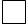 
Алғашқы статистикалық деректерді таратуға келіспейміз*
Не согласны на распространение первичных статистических данных*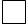 Қазақстан Республикасы
Ұлттық экономика министрлігі
Статистика комитеті
төрағасының міндетін
атқарушының
2015 жылғы 30 желтоқсандағы
№ 231 бұйрығына
21-қосымшаҚазақстан Республикасы
Ұлттық экономика
министрлігі Статистика
комитеті төрағасының
міндетін атқарушының
2015 жылғы 30 желтоқсандағы № 231 бұйрығына 23-қосымша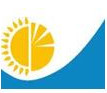 
Мемлекеттік статистика органдары құпиялығына кепілдік береді

Конфиденциальность гарантируется органами государственной статистики
Мемлекеттік статистика органдары құпиялығына кепілдік береді

Конфиденциальность гарантируется органами государственной статистики
Мемлекеттік статистика органдары құпиялығына кепілдік береді

Конфиденциальность гарантируется органами государственной статистики
Приложение 23 к приказу
исполняющего обязанности
Председателя Комитета по
статистике Министерства
национальной экономики
Республики Казахстан 
от 30 декабря 2015 года
№ 231
Ведомстволық статистикалық байқаудың статистикалық нысаны 

Статистическая форма ведомственного статистического наблюдения
Ведомстволық статистикалық байқаудың статистикалық нысаны 

Статистическая форма ведомственного статистического наблюдения
Ведомстволық статистикалық байқаудың статистикалық нысаны 

Статистическая форма ведомственного статистического наблюдения
Приложение 23 к приказу
исполняющего обязанности
Председателя Комитета по
статистике Министерства
национальной экономики
Республики Казахстан 
от 30 декабря 2015 года
№ 231
Қазақстан Республикасының Ауыл шаруашылығы министрлігінің Орман шаруашылығы және жануарлар дүниесі комитетіне тапсырылады.

Представляется Комитету лесного хозяйства и животного мира Министерства сельского хозяйства Республики Казахстан.

Статистикалық нысан www.mgov.kz интернет-ресурсына орналастырылған

Статистическая формаразмещена на иетернет-ресурсе сайте www.mgov.kz.
Қазақстан Республикасының Ауыл шаруашылығы министрлігінің Орман шаруашылығы және жануарлар дүниесі комитетіне тапсырылады.

Представляется Комитету лесного хозяйства и животного мира Министерства сельского хозяйства Республики Казахстан.

Статистикалық нысан www.mgov.kz интернет-ресурсына орналастырылған

Статистическая формаразмещена на иетернет-ресурсе сайте www.mgov.kz.
Қазақстан Республикасының Ауыл шаруашылығы министрлігінің Орман шаруашылығы және жануарлар дүниесі комитетіне тапсырылады.

Представляется Комитету лесного хозяйства и животного мира Министерства сельского хозяйства Республики Казахстан.

Статистикалық нысан www.mgov.kz интернет-ресурсына орналастырылған

Статистическая формаразмещена на иетернет-ресурсе сайте www.mgov.kz.
Қазақстан Республикасының Ауыл шаруашылығы министрлігінің Орман шаруашылығы және жануарлар дүниесі комитетіне тапсырылады.

Представляется Комитету лесного хозяйства и животного мира Министерства сельского хозяйства Республики Казахстан.

Статистикалық нысан www.mgov.kz интернет-ресурсына орналастырылған

Статистическая формаразмещена на иетернет-ресурсе сайте www.mgov.kz.
Қазақстан Республикасының Ауыл шаруашылығы министрлігінің Орман шаруашылығы және жануарлар дүниесі комитетіне тапсырылады.

Представляется Комитету лесного хозяйства и животного мира Министерства сельского хозяйства Республики Казахстан.

Статистикалық нысан www.mgov.kz интернет-ресурсына орналастырылған

Статистическая формаразмещена на иетернет-ресурсе сайте www.mgov.kz.
Мемлекеттік статистиканың тиісті органдарына анық емес бастапқы статистикалық деректерді ұсыну және бастапқы статистикалық деректерді белгіленген мерзімде ұсынбау "Әкімшілік құқық бұзушылық туралы" Қазақстан Республикасы Кодексінің 497-бабында көзделген әкімшілік құқық бұзушылықтар болып табылады

Представление недостоверных и непредставление первичных статистических данных в соответствующие органы государственной статистики в установленный срок являются административными правонарушениями, предусмотренными статьей 497 Кодекса Республики Казахстан "Об административных правонарушениях"
Мемлекеттік статистиканың тиісті органдарына анық емес бастапқы статистикалық деректерді ұсыну және бастапқы статистикалық деректерді белгіленген мерзімде ұсынбау "Әкімшілік құқық бұзушылық туралы" Қазақстан Республикасы Кодексінің 497-бабында көзделген әкімшілік құқық бұзушылықтар болып табылады

Представление недостоверных и непредставление первичных статистических данных в соответствующие органы государственной статистики в установленный срок являются административными правонарушениями, предусмотренными статьей 497 Кодекса Республики Казахстан "Об административных правонарушениях"
Мемлекеттік статистиканың тиісті органдарына анық емес бастапқы статистикалық деректерді ұсыну және бастапқы статистикалық деректерді белгіленген мерзімде ұсынбау "Әкімшілік құқық бұзушылық туралы" Қазақстан Республикасы Кодексінің 497-бабында көзделген әкімшілік құқық бұзушылықтар болып табылады

Представление недостоверных и непредставление первичных статистических данных в соответствующие органы государственной статистики в установленный срок являются административными правонарушениями, предусмотренными статьей 497 Кодекса Республики Казахстан "Об административных правонарушениях"
Мемлекеттік статистиканың тиісті органдарына анық емес бастапқы статистикалық деректерді ұсыну және бастапқы статистикалық деректерді белгіленген мерзімде ұсынбау "Әкімшілік құқық бұзушылық туралы" Қазақстан Республикасы Кодексінің 497-бабында көзделген әкімшілік құқық бұзушылықтар болып табылады

Представление недостоверных и непредставление первичных статистических данных в соответствующие органы государственной статистики в установленный срок являются административными правонарушениями, предусмотренными статьей 497 Кодекса Республики Казахстан "Об административных правонарушениях"
Мемлекеттік статистиканың тиісті органдарына анық емес бастапқы статистикалық деректерді ұсыну және бастапқы статистикалық деректерді белгіленген мерзімде ұсынбау "Әкімшілік құқық бұзушылық туралы" Қазақстан Республикасы Кодексінің 497-бабында көзделген әкімшілік құқық бұзушылықтар болып табылады

Представление недостоверных и непредставление первичных статистических данных в соответствующие органы государственной статистики в установленный срок являются административными правонарушениями, предусмотренными статьей 497 Кодекса Республики Казахстан "Об административных правонарушениях"
Статистикалық нысан коды 3941203

Код статистической формы 3941203
Статистикалық нысан коды 3941203

Код статистической формы 3941203
Статистикалық нысан коды 3941203

Код статистической формы 3941203
Орман қорғау туралы есеп

Отчет о лесозащите
Орман қорғау туралы есеп

Отчет о лесозащите
12 ОШ (орман шаруашылығы)

12 ЛХ (лесное хозяйство)
12 ОШ (орман шаруашылығы)

12 ЛХ (лесное хозяйство)
12 ОШ (орман шаруашылығы)

12 ЛХ (лесное хозяйство)
Орман қорғау туралы есеп

Отчет о лесозащите
Орман қорғау туралы есеп

Отчет о лесозащите
Жартыжылдық

Полугодовая
Жартыжылдық

Полугодовая
Жартыжылдық

Полугодовая
Есепті кезең

Отчетный период
Есепті кезең

Отчетный период
Мемлекеттік орман иеленушілер, облыстық орман шаруашылығы және жануарлар дүниесі аумақтық инспекциялары тапсырады.

Представляют государственные лесовладельцы, областные территориальные инспекции лесного хозяйства и животного мира
Мемлекеттік орман иеленушілер, облыстық орман шаруашылығы және жануарлар дүниесі аумақтық инспекциялары тапсырады.

Представляют государственные лесовладельцы, областные территориальные инспекции лесного хозяйства и животного мира
Мемлекеттік орман иеленушілер, облыстық орман шаруашылығы және жануарлар дүниесі аумақтық инспекциялары тапсырады.

Представляют государственные лесовладельцы, областные территориальные инспекции лесного хозяйства и животного мира
Мемлекеттік орман иеленушілер, облыстық орман шаруашылығы және жануарлар дүниесі аумақтық инспекциялары тапсырады.

Представляют государственные лесовладельцы, областные территориальные инспекции лесного хозяйства и животного мира
Мемлекеттік орман иеленушілер, облыстық орман шаруашылығы және жануарлар дүниесі аумақтық инспекциялары тапсырады.

Представляют государственные лесовладельцы, областные территориальные инспекции лесного хозяйства и животного мира
Тапсыру мерзімі – есепті кезеңнен кейінгі 1 ақпанға (қоса алғанда) дейін және 10 шілдеге (қоса алғанда) дейін.

Срок представления – до 1 февраля (включительно) и 10 июля (включительно) после отчетного периода.
Тапсыру мерзімі – есепті кезеңнен кейінгі 1 ақпанға (қоса алғанда) дейін және 10 шілдеге (қоса алғанда) дейін.

Срок представления – до 1 февраля (включительно) и 10 июля (включительно) после отчетного периода.
Тапсыру мерзімі – есепті кезеңнен кейінгі 1 ақпанға (қоса алғанда) дейін және 10 шілдеге (қоса алғанда) дейін.

Срок представления – до 1 февраля (включительно) и 10 июля (включительно) после отчетного периода.
Тапсыру мерзімі – есепті кезеңнен кейінгі 1 ақпанға (қоса алғанда) дейін және 10 шілдеге (қоса алғанда) дейін.

Срок представления – до 1 февраля (включительно) и 10 июля (включительно) после отчетного периода.
Тапсыру мерзімі – есепті кезеңнен кейінгі 1 ақпанға (қоса алғанда) дейін және 10 шілдеге (қоса алғанда) дейін.

Срок представления – до 1 февраля (включительно) и 10 июля (включительно) после отчетного периода.
БСН коды 

Код БИН
БСН коды 

Код БИН
Жол коды

Код строки
Іс-шаралар

Мероприятия
Орындалды

Выполнено
1
Орманды зиянкестер мен аурулардан биологиялық әдістермен қорғау – барлығы

Защита леса от вредителей и болезней биологическими методами – всего
соның ішінде

в том числе
1.1
биопрепараттармен авиакүрес 

авиаборьба биопрепаратами
1.2
жердегі биологиялық күрес іс-шаралары 

наземные биологические меры борьбы
оның ішінде

из них
1.2.1
микробиологиялық 

микробиологические
1.3
авиахимкүрес 

авиахимборьба
1.4
жердегі химиялық күрес шаралары 

наземные химические меры борьбы
Жол коды

Код строки
Атауы

Наименование
Барлығы

Всего
2
Орман екпелері жойылды – барлығы

Погибло лесных насаждений – всего
соның ішінде

в том числе
2.1
зиянды жәндіктер зақымдаған 

от повреждений вредными насекомыми
2.2
жабайы жануарлар зақымдаған 

от повреждений дикими животными
2.3
орман ауруларынан      

от болезней леса
2.4
антропогендік факторлардан – барлығы

от антропогенных факторов – всего
соның ішінде

в том числе
2.4.1
өңдірістік шығарындылар әсерінен 

от воздействия промышленных выбросов
2.4.2
жағымсыз ауа-райы жағдайлары әсерлерінен 

от воздействия неблагоприятных погодных условий

 
2.4.3
орман өрттерінен

от лесных пожаров
Орман зиянкестері мен аурулары

Вредители и болезни леса
Есепті жылдың басында жалпы ауданы

Общая площадь на начало отчетного года
Қайтадан жанданды

Возникло вновь
Табиғи факторлардың әсерінен жойылды

Ликвидировано природными факторами
Күрес шараларымен жойылды

Ликвидировано мерами борьбы
Есепті жылдың соңында барлық ошақтар және орман аурулары

Всего очагов и болезней леса на конец отчетного года
одан

күрес шараларын талап ететін ошақтар

из них

очагов, требующих мер борьбы
А
1
2
3
4
5
6
Барлығы

Всего
Алғашқы статистикалық деректерді таратуға келісеміз2
Согласны на распространение первичных статистических данных 2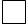 
Алғашқы статистикалық деректерді таратуға келіспейміз2
Не согласны на распространение первичных статистических данных2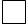 Қазақстан Республикасы
Ұлттық экономика министрлігі
Статистика комитеті
төрағасының міндетін
атқарушының
2015 жылғы 30 желтоқсандағы
№ 231 бұйрығына
24-қосымшаҚазақстан Республикасы
Ұлттық экономика
министрлігі Статистика
комитеті төрағасының
міндетін атқарушының
2015 жылғы 30 желтоқсандағы 
№ 231 бұйрығына 25-қосымша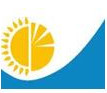 
Мемлекеттік статистика органдары құпиялылығына кепілдік береді

Конфиденциальность гарантируется органами государственной статистики
Мемлекеттік статистика органдары құпиялылығына кепілдік береді

Конфиденциальность гарантируется органами государственной статистики
Мемлекеттік статистика органдары құпиялылығына кепілдік береді

Конфиденциальность гарантируется органами государственной статистики
Приложение 25 к приказу
исполняющего обязанности
Председателя Комитета по
статистике Министерства
национальной экономики
Республики Казахстан 
от 30 декабря 2015 года
№ 231
Ведомстволық статистикалық байқаудың статистикалық нысаны 

Статистическая форма ведомственного статистического наблюдения
Ведомстволық статистикалық байқаудың статистикалық нысаны 

Статистическая форма ведомственного статистического наблюдения
Ведомстволық статистикалық байқаудың статистикалық нысаны 

Статистическая форма ведомственного статистического наблюдения
Приложение 25 к приказу
исполняющего обязанности
Председателя Комитета по
статистике Министерства
национальной экономики
Республики Казахстан 
от 30 декабря 2015 года
№ 231
Қазақстан Республикасының Ауыл шаруашылығы министрлігі Орман шаруашылығы және жануарлар дүниесі комитетіне тапсырылады

Представляется Комитету лесного хозяйства и животного мира Министерства сельского хозяйства Республики Казахстан

Статистикалық нысан www.mgov.kz интернет-ресурсына орналастырылған 

Статистическая форма размещена на интернет-ресурсе www.mgov.kz.
Қазақстан Республикасының Ауыл шаруашылығы министрлігі Орман шаруашылығы және жануарлар дүниесі комитетіне тапсырылады

Представляется Комитету лесного хозяйства и животного мира Министерства сельского хозяйства Республики Казахстан

Статистикалық нысан www.mgov.kz интернет-ресурсына орналастырылған 

Статистическая форма размещена на интернет-ресурсе www.mgov.kz.
Қазақстан Республикасының Ауыл шаруашылығы министрлігі Орман шаруашылығы және жануарлар дүниесі комитетіне тапсырылады

Представляется Комитету лесного хозяйства и животного мира Министерства сельского хозяйства Республики Казахстан

Статистикалық нысан www.mgov.kz интернет-ресурсына орналастырылған 

Статистическая форма размещена на интернет-ресурсе www.mgov.kz.
Қазақстан Республикасының Ауыл шаруашылығы министрлігі Орман шаруашылығы және жануарлар дүниесі комитетіне тапсырылады

Представляется Комитету лесного хозяйства и животного мира Министерства сельского хозяйства Республики Казахстан

Статистикалық нысан www.mgov.kz интернет-ресурсына орналастырылған 

Статистическая форма размещена на интернет-ресурсе www.mgov.kz.
Қазақстан Республикасының Ауыл шаруашылығы министрлігі Орман шаруашылығы және жануарлар дүниесі комитетіне тапсырылады

Представляется Комитету лесного хозяйства и животного мира Министерства сельского хозяйства Республики Казахстан

Статистикалық нысан www.mgov.kz интернет-ресурсына орналастырылған 

Статистическая форма размещена на интернет-ресурсе www.mgov.kz.
Мемлекеттік статистиканың тиісті органдарына анық емес бастапқы статистикалық деректерді ұсыну және бастапқы статистикалық деректерді белгіленген мерзімде ұсынбау "Әкімшілік құқық бұзушылық туралы" Қазақстан Республикасы Кодексінің 497-бабында көзделген әкімшілік құқық бұзушылықтар болып табылады

Представление недостоверных и непредставление первичных статистических данных в соответствующие органы государственной статистики в установленный срок являются административными правонарушениями, предусмотренными статьей 497 Кодекса Республики Казахстан "Об административных правонарушениях"
Мемлекеттік статистиканың тиісті органдарына анық емес бастапқы статистикалық деректерді ұсыну және бастапқы статистикалық деректерді белгіленген мерзімде ұсынбау "Әкімшілік құқық бұзушылық туралы" Қазақстан Республикасы Кодексінің 497-бабында көзделген әкімшілік құқық бұзушылықтар болып табылады

Представление недостоверных и непредставление первичных статистических данных в соответствующие органы государственной статистики в установленный срок являются административными правонарушениями, предусмотренными статьей 497 Кодекса Республики Казахстан "Об административных правонарушениях"
Мемлекеттік статистиканың тиісті органдарына анық емес бастапқы статистикалық деректерді ұсыну және бастапқы статистикалық деректерді белгіленген мерзімде ұсынбау "Әкімшілік құқық бұзушылық туралы" Қазақстан Республикасы Кодексінің 497-бабында көзделген әкімшілік құқық бұзушылықтар болып табылады

Представление недостоверных и непредставление первичных статистических данных в соответствующие органы государственной статистики в установленный срок являются административными правонарушениями, предусмотренными статьей 497 Кодекса Республики Казахстан "Об административных правонарушениях"
Мемлекеттік статистиканың тиісті органдарына анық емес бастапқы статистикалық деректерді ұсыну және бастапқы статистикалық деректерді белгіленген мерзімде ұсынбау "Әкімшілік құқық бұзушылық туралы" Қазақстан Республикасы Кодексінің 497-бабында көзделген әкімшілік құқық бұзушылықтар болып табылады

Представление недостоверных и непредставление первичных статистических данных в соответствующие органы государственной статистики в установленный срок являются административными правонарушениями, предусмотренными статьей 497 Кодекса Республики Казахстан "Об административных правонарушениях"
Мемлекеттік статистиканың тиісті органдарына анық емес бастапқы статистикалық деректерді ұсыну және бастапқы статистикалық деректерді белгіленген мерзімде ұсынбау "Әкімшілік құқық бұзушылық туралы" Қазақстан Республикасы Кодексінің 497-бабында көзделген әкімшілік құқық бұзушылықтар болып табылады

Представление недостоверных и непредставление первичных статистических данных в соответствующие органы государственной статистики в установленный срок являются административными правонарушениями, предусмотренными статьей 497 Кодекса Республики Казахстан "Об административных правонарушениях"
Статистикалық нысан коды 3961204

Код статистической формы 3961204
Статистикалық нысан коды 3961204

Код статистической формы 3961204
Статистикалық нысан коды 3961204

Код статистической формы 3961204
Орман тұқымдарын 

дайындау туралы есеп 

Отчет о заготовке

лесных семян
Орман тұқымдарын 

дайындау туралы есеп 

Отчет о заготовке

лесных семян
20 ОШ (орман шаруашылығы)

20 ЛХ (лесное хозяйство)
20 ОШ (орман шаруашылығы)

20 ЛХ (лесное хозяйство)
20 ОШ (орман шаруашылығы)

20 ЛХ (лесное хозяйство)
Орман тұқымдарын 

дайындау туралы есеп 

Отчет о заготовке

лесных семян
Орман тұқымдарын 

дайындау туралы есеп 

Отчет о заготовке

лесных семян
Жылдық

Годовая
Жылдық

Годовая
Жылдық

Годовая
Есепті кезең

Отчетный период
Есепті кезең

Отчетный период
Орман шаруашылығы мемлекеттік мекемелері, мемлекеттік ұлттық табиғи парктер, мемлекеттік орман табиғи резерваттары, "Сандықтау оқу-өндірістік орман шаруашылығы" республикалық мемлекеттік мекемесі, "Жасыл Аймақ" шаруашылық жүргізу құқығындағы республикалық мемлекеттік кәсіпорны, "Республикалық орман селекциялық орталығы" республикалық мемлекеттік қазыналық кәсіпорны, орман шаруашылығы және жануарлар дүниесінің облыстық аумақтық инспекциялары тапсырады

Представляют – государственные учреждения лесного хозяйства, государственные национальные природные парки, государственные лесные природные резерваты, Республиканское государственное учреждение "Сандыктауское учебно-производственное лесное хозяйство", Республиканское государственное предприятие на праве хозяйственного ведения "Жасыл Аймак", Республиканское государственное казенное предприятие "Республиканский лесной селекционный центр", областные территориальные инспекции лесного хозяйства и животного мира
Орман шаруашылығы мемлекеттік мекемелері, мемлекеттік ұлттық табиғи парктер, мемлекеттік орман табиғи резерваттары, "Сандықтау оқу-өндірістік орман шаруашылығы" республикалық мемлекеттік мекемесі, "Жасыл Аймақ" шаруашылық жүргізу құқығындағы республикалық мемлекеттік кәсіпорны, "Республикалық орман селекциялық орталығы" республикалық мемлекеттік қазыналық кәсіпорны, орман шаруашылығы және жануарлар дүниесінің облыстық аумақтық инспекциялары тапсырады

Представляют – государственные учреждения лесного хозяйства, государственные национальные природные парки, государственные лесные природные резерваты, Республиканское государственное учреждение "Сандыктауское учебно-производственное лесное хозяйство", Республиканское государственное предприятие на праве хозяйственного ведения "Жасыл Аймак", Республиканское государственное казенное предприятие "Республиканский лесной селекционный центр", областные территориальные инспекции лесного хозяйства и животного мира
Орман шаруашылығы мемлекеттік мекемелері, мемлекеттік ұлттық табиғи парктер, мемлекеттік орман табиғи резерваттары, "Сандықтау оқу-өндірістік орман шаруашылығы" республикалық мемлекеттік мекемесі, "Жасыл Аймақ" шаруашылық жүргізу құқығындағы республикалық мемлекеттік кәсіпорны, "Республикалық орман селекциялық орталығы" республикалық мемлекеттік қазыналық кәсіпорны, орман шаруашылығы және жануарлар дүниесінің облыстық аумақтық инспекциялары тапсырады

Представляют – государственные учреждения лесного хозяйства, государственные национальные природные парки, государственные лесные природные резерваты, Республиканское государственное учреждение "Сандыктауское учебно-производственное лесное хозяйство", Республиканское государственное предприятие на праве хозяйственного ведения "Жасыл Аймак", Республиканское государственное казенное предприятие "Республиканский лесной селекционный центр", областные территориальные инспекции лесного хозяйства и животного мира
Орман шаруашылығы мемлекеттік мекемелері, мемлекеттік ұлттық табиғи парктер, мемлекеттік орман табиғи резерваттары, "Сандықтау оқу-өндірістік орман шаруашылығы" республикалық мемлекеттік мекемесі, "Жасыл Аймақ" шаруашылық жүргізу құқығындағы республикалық мемлекеттік кәсіпорны, "Республикалық орман селекциялық орталығы" республикалық мемлекеттік қазыналық кәсіпорны, орман шаруашылығы және жануарлар дүниесінің облыстық аумақтық инспекциялары тапсырады

Представляют – государственные учреждения лесного хозяйства, государственные национальные природные парки, государственные лесные природные резерваты, Республиканское государственное учреждение "Сандыктауское учебно-производственное лесное хозяйство", Республиканское государственное предприятие на праве хозяйственного ведения "Жасыл Аймак", Республиканское государственное казенное предприятие "Республиканский лесной селекционный центр", областные территориальные инспекции лесного хозяйства и животного мира
Орман шаруашылығы мемлекеттік мекемелері, мемлекеттік ұлттық табиғи парктер, мемлекеттік орман табиғи резерваттары, "Сандықтау оқу-өндірістік орман шаруашылығы" республикалық мемлекеттік мекемесі, "Жасыл Аймақ" шаруашылық жүргізу құқығындағы республикалық мемлекеттік кәсіпорны, "Республикалық орман селекциялық орталығы" республикалық мемлекеттік қазыналық кәсіпорны, орман шаруашылығы және жануарлар дүниесінің облыстық аумақтық инспекциялары тапсырады

Представляют – государственные учреждения лесного хозяйства, государственные национальные природные парки, государственные лесные природные резерваты, Республиканское государственное учреждение "Сандыктауское учебно-производственное лесное хозяйство", Республиканское государственное предприятие на праве хозяйственного ведения "Жасыл Аймак", Республиканское государственное казенное предприятие "Республиканский лесной селекционный центр", областные территориальные инспекции лесного хозяйства и животного мира
Тапсыру мерзімі – есепті кезеңнен кейінгі 1 ақпанға (қоса алғанда) дейін

Срок представления – до 1 февраля (включительно) после отчетного периода
Тапсыру мерзімі – есепті кезеңнен кейінгі 1 ақпанға (қоса алғанда) дейін

Срок представления – до 1 февраля (включительно) после отчетного периода
Тапсыру мерзімі – есепті кезеңнен кейінгі 1 ақпанға (қоса алғанда) дейін

Срок представления – до 1 февраля (включительно) после отчетного периода
Тапсыру мерзімі – есепті кезеңнен кейінгі 1 ақпанға (қоса алғанда) дейін

Срок представления – до 1 февраля (включительно) после отчетного периода
Тапсыру мерзімі – есепті кезеңнен кейінгі 1 ақпанға (қоса алғанда) дейін

Срок представления – до 1 февраля (включительно) после отчетного периода
БСН коды 

Код БИН
БСН коды 

Код БИН
Тұқымдар атауы

Наименование пород
Тұқымдар коды

Код породы
Бір жылғы жоспар, килограмм

План на год, килограмм
Нақты дайындалды

Фактический заготовлено
Нақты дайындалды

Фактический заготовлено
Жыл соңына қалғаны

Остаток на конец года
Жыл соңына қалғаны

Остаток на конец года
Жыл соңына қалғаны

Остаток на конец года
Тұқымдар атауы

Наименование пород
Тұқымдар коды

Код породы
Бір жылғы жоспар, килограмм

План на год, килограмм
мөлшері, килограмм

количество, килограмм
шығындар сомасы, мың тенге

сумма затрат, тысяч тенге
мөлшері, килограмм

количество, килограмм
оның ішінде тексерілген, килограмм

в том числе проверенных, килограмм
өңделмеген бүрлер мен жемістер мөлшері, килограмм количество непереработанных шишек и плодов, килограмм
А
Б
1
2
3
4
5
6
Қылқан жапырақтылар жиыны,

Итого хвойных,

оның ішінде:

в том числе:
01
кәдімгі қарағай

сосна обыкновенная
02
шырша

ель
03
бал қарағай

лиственница
04
самырсын

кедр
05
майқарағай 

пихта
06
басқалары

прочие
07
Жапырақтылар жиыны,

Итого лиственных,

оның ішінде:

в том числе:
08
емен

дуб
09
қайың

береза
10
грек жаңғағы

орех грецкий
11
терек

тополь
12
үйеңкі

клен
13
шетен

ясень 
14
шегіршін тұқымдас-тар

ильмовые
15
сексеуіл

саксаул
16
жиде

лох
17
Жемісті-тұқымдылар

Плодово-семечковые
18
Жемісті-сүйектілер

Плодово-косточковые
19
басқалары

прочие
20
Бұтақтар жиыны

Итого кустарниковые 

оның ішінде:

в том числе:
21
шырғанақ

облепиха
22
қарақат

смородина
23
черкез, жүзгін, теріскен

черкез, джузгун, терескен
24
итмұрын

шиповник
25
басқалары

прочие
26
Барлығы

Всего
27
Алғашқы статистикалық деректерді таратуға келісеміз*
Согласны на распространение первичных статистических данных *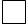 
Алғашқы статистикалық деректерді таратуға келіспейміз*
Не согласны на распространение первичных статистических данных*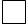 Қазақстан Республикасы
Ұлттық экономика министрлігі
Статистика комитеті
төрағасының міндетін
атқарушының
2015 жылғы 30 желтоқсандағы
№ 231 бұйрығына
25-қосымшаҚазақстан Республикасы
Ұлттық экономика
министрлігі Статистика
комитеті төрағасының
міндетін атқарушының
2015 жылғы
30 желтоқсандағы № 231
бұйрығына 27-қосымша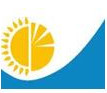 
Мемлекеттік статистика органдары құпиялылығына кепілдік береді

Конфиденциальность гарантируется органами государственной статистики
Мемлекеттік статистика органдары құпиялылығына кепілдік береді

Конфиденциальность гарантируется органами государственной статистики
Мемлекеттік статистика органдары құпиялылығына кепілдік береді

Конфиденциальность гарантируется органами государственной статистики
Мемлекеттік статистика органдары құпиялылығына кепілдік береді

Конфиденциальность гарантируется органами государственной статистики
Приложение 27 к приказу
исполняющего обязанности
Председателя Комитета по
статистике Министерства
национальной экономики
Республики Казахстан 
от 30 декабря 2015 года
№ 231
Ведомстволық статистикалық байқаудың статистикалық нысаны 

Статистическая форма ведомственного статистического наблюдения
Ведомстволық статистикалық байқаудың статистикалық нысаны 

Статистическая форма ведомственного статистического наблюдения
Ведомстволық статистикалық байқаудың статистикалық нысаны 

Статистическая форма ведомственного статистического наблюдения
Ведомстволық статистикалық байқаудың статистикалық нысаны 

Статистическая форма ведомственного статистического наблюдения
Қазақстан Республикасы Ауыл шаруашылығы министрлігінің Орман шаруашылығы және жануарлар дүниесі комитетіне тапсырылады

Представляется Комитету лесного хозяйства и животного мира Министерства сельского хозяйства Республики Казахстан

Статистикалық нысан www.mgov.kz интернет-ресурсына орналастырылған

Статистическая форма размещена на интернет-ресурсе www.mgov.kz.
Қазақстан Республикасы Ауыл шаруашылығы министрлігінің Орман шаруашылығы және жануарлар дүниесі комитетіне тапсырылады

Представляется Комитету лесного хозяйства и животного мира Министерства сельского хозяйства Республики Казахстан

Статистикалық нысан www.mgov.kz интернет-ресурсына орналастырылған

Статистическая форма размещена на интернет-ресурсе www.mgov.kz.
Қазақстан Республикасы Ауыл шаруашылығы министрлігінің Орман шаруашылығы және жануарлар дүниесі комитетіне тапсырылады

Представляется Комитету лесного хозяйства и животного мира Министерства сельского хозяйства Республики Казахстан

Статистикалық нысан www.mgov.kz интернет-ресурсына орналастырылған

Статистическая форма размещена на интернет-ресурсе www.mgov.kz.
Қазақстан Республикасы Ауыл шаруашылығы министрлігінің Орман шаруашылығы және жануарлар дүниесі комитетіне тапсырылады

Представляется Комитету лесного хозяйства и животного мира Министерства сельского хозяйства Республики Казахстан

Статистикалық нысан www.mgov.kz интернет-ресурсына орналастырылған

Статистическая форма размещена на интернет-ресурсе www.mgov.kz.
Қазақстан Республикасы Ауыл шаруашылығы министрлігінің Орман шаруашылығы және жануарлар дүниесі комитетіне тапсырылады

Представляется Комитету лесного хозяйства и животного мира Министерства сельского хозяйства Республики Казахстан

Статистикалық нысан www.mgov.kz интернет-ресурсына орналастырылған

Статистическая форма размещена на интернет-ресурсе www.mgov.kz.
Қазақстан Республикасы Ауыл шаруашылығы министрлігінің Орман шаруашылығы және жануарлар дүниесі комитетіне тапсырылады

Представляется Комитету лесного хозяйства и животного мира Министерства сельского хозяйства Республики Казахстан

Статистикалық нысан www.mgov.kz интернет-ресурсына орналастырылған

Статистическая форма размещена на интернет-ресурсе www.mgov.kz.
Мемлекеттік статистиканың тиісті органдарына анық емес бастапқы статистикалық деректерді ұсыну және бастапқы статистикалық деректерді белгіленген мерзімде ұсынбау "Әкімшілік құқық бұзушылық туралы" Қазақстан Республикасы Кодексінің 497-бабында көзделген әкімшілік құқық бұзушылықтар болып табылады

Представление недостоверных и непредставление первичных статистических данных в соответствующие органы государственной статистики в установленный срок являются административными правонарушениями, предусмотренными статьей 497 Кодекса Республики Казахстан "Об административных правонарушениях"
Мемлекеттік статистиканың тиісті органдарына анық емес бастапқы статистикалық деректерді ұсыну және бастапқы статистикалық деректерді белгіленген мерзімде ұсынбау "Әкімшілік құқық бұзушылық туралы" Қазақстан Республикасы Кодексінің 497-бабында көзделген әкімшілік құқық бұзушылықтар болып табылады

Представление недостоверных и непредставление первичных статистических данных в соответствующие органы государственной статистики в установленный срок являются административными правонарушениями, предусмотренными статьей 497 Кодекса Республики Казахстан "Об административных правонарушениях"
Мемлекеттік статистиканың тиісті органдарына анық емес бастапқы статистикалық деректерді ұсыну және бастапқы статистикалық деректерді белгіленген мерзімде ұсынбау "Әкімшілік құқық бұзушылық туралы" Қазақстан Республикасы Кодексінің 497-бабында көзделген әкімшілік құқық бұзушылықтар болып табылады

Представление недостоверных и непредставление первичных статистических данных в соответствующие органы государственной статистики в установленный срок являются административными правонарушениями, предусмотренными статьей 497 Кодекса Республики Казахстан "Об административных правонарушениях"
Мемлекеттік статистиканың тиісті органдарына анық емес бастапқы статистикалық деректерді ұсыну және бастапқы статистикалық деректерді белгіленген мерзімде ұсынбау "Әкімшілік құқық бұзушылық туралы" Қазақстан Республикасы Кодексінің 497-бабында көзделген әкімшілік құқық бұзушылықтар болып табылады

Представление недостоверных и непредставление первичных статистических данных в соответствующие органы государственной статистики в установленный срок являются административными правонарушениями, предусмотренными статьей 497 Кодекса Республики Казахстан "Об административных правонарушениях"
Мемлекеттік статистиканың тиісті органдарына анық емес бастапқы статистикалық деректерді ұсыну және бастапқы статистикалық деректерді белгіленген мерзімде ұсынбау "Әкімшілік құқық бұзушылық туралы" Қазақстан Республикасы Кодексінің 497-бабында көзделген әкімшілік құқық бұзушылықтар болып табылады

Представление недостоверных и непредставление первичных статистических данных в соответствующие органы государственной статистики в установленный срок являются административными правонарушениями, предусмотренными статьей 497 Кодекса Республики Казахстан "Об административных правонарушениях"
Мемлекеттік статистиканың тиісті органдарына анық емес бастапқы статистикалық деректерді ұсыну және бастапқы статистикалық деректерді белгіленген мерзімде ұсынбау "Әкімшілік құқық бұзушылық туралы" Қазақстан Республикасы Кодексінің 497-бабында көзделген әкімшілік құқық бұзушылықтар болып табылады

Представление недостоверных и непредставление первичных статистических данных в соответствующие органы государственной статистики в установленный срок являются административными правонарушениями, предусмотренными статьей 497 Кодекса Республики Казахстан "Об административных правонарушениях"
Статистикалық нысан коды

3951204

 Код статистической формы 
Статистикалық нысан коды

3951204

 Код статистической формы 
Статистикалық нысан коды

3951204

 Код статистической формы 
 Ерекше қорғалатын табиғи  аумақтарды есепке алу

 Учет особо охраняемых природных территорий
 Ерекше қорғалатын табиғи  аумақтарды есепке алу

 Учет особо охраняемых природных территорий
 Ерекше қорғалатын табиғи  аумақтарды есепке алу

 Учет особо охраняемых природных территорий
3951204

1-ООПТ
3951204

1-ООПТ
3951204

1-ООПТ
 Ерекше қорғалатын табиғи  аумақтарды есепке алу

 Учет особо охраняемых природных территорий
 Ерекше қорғалатын табиғи  аумақтарды есепке алу

 Учет особо охраняемых природных территорий
 Ерекше қорғалатын табиғи  аумақтарды есепке алу

 Учет особо охраняемых природных территорий
Жылдық

Годовая
Жылдық

Годовая
Жылдық

Годовая
Есепті кезең

Отчетный период
Есепті кезең

Отчетный период
Есепті кезең

Отчетный период
Мемлекеттік табиғи қорықтар, мемлекеттік ұлттық табиғи парктер, мемлекеттік табиғи резерваттар, мемлекеттік өңірлік табиғи парктер, облыстық орман шаруашылығы және жануарлар дүниесі аумақтық инспекциялары тапсырады

Представляют государственные природные заповедники, государственные национальные природные парки, государственные природные резерваты, государственные региональные природные парки, областные территориальные инспекции лесного хозяйства и животного мира.
Мемлекеттік табиғи қорықтар, мемлекеттік ұлттық табиғи парктер, мемлекеттік табиғи резерваттар, мемлекеттік өңірлік табиғи парктер, облыстық орман шаруашылығы және жануарлар дүниесі аумақтық инспекциялары тапсырады

Представляют государственные природные заповедники, государственные национальные природные парки, государственные природные резерваты, государственные региональные природные парки, областные территориальные инспекции лесного хозяйства и животного мира.
Мемлекеттік табиғи қорықтар, мемлекеттік ұлттық табиғи парктер, мемлекеттік табиғи резерваттар, мемлекеттік өңірлік табиғи парктер, облыстық орман шаруашылығы және жануарлар дүниесі аумақтық инспекциялары тапсырады

Представляют государственные природные заповедники, государственные национальные природные парки, государственные природные резерваты, государственные региональные природные парки, областные территориальные инспекции лесного хозяйства и животного мира.
Мемлекеттік табиғи қорықтар, мемлекеттік ұлттық табиғи парктер, мемлекеттік табиғи резерваттар, мемлекеттік өңірлік табиғи парктер, облыстық орман шаруашылығы және жануарлар дүниесі аумақтық инспекциялары тапсырады

Представляют государственные природные заповедники, государственные национальные природные парки, государственные природные резерваты, государственные региональные природные парки, областные территориальные инспекции лесного хозяйства и животного мира.
Мемлекеттік табиғи қорықтар, мемлекеттік ұлттық табиғи парктер, мемлекеттік табиғи резерваттар, мемлекеттік өңірлік табиғи парктер, облыстық орман шаруашылығы және жануарлар дүниесі аумақтық инспекциялары тапсырады

Представляют государственные природные заповедники, государственные национальные природные парки, государственные природные резерваты, государственные региональные природные парки, областные территориальные инспекции лесного хозяйства и животного мира.
Мемлекеттік табиғи қорықтар, мемлекеттік ұлттық табиғи парктер, мемлекеттік табиғи резерваттар, мемлекеттік өңірлік табиғи парктер, облыстық орман шаруашылығы және жануарлар дүниесі аумақтық инспекциялары тапсырады

Представляют государственные природные заповедники, государственные национальные природные парки, государственные природные резерваты, государственные региональные природные парки, областные территориальные инспекции лесного хозяйства и животного мира.
Тапсыру мерзімі – есепті кезеңнен кейінгі 1 ақпанға (қоса алғанда) дейін

Срок представления - до 1 февраля (включительно) после отчетного периода
Тапсыру мерзімі – есепті кезеңнен кейінгі 1 ақпанға (қоса алғанда) дейін

Срок представления - до 1 февраля (включительно) после отчетного периода
Тапсыру мерзімі – есепті кезеңнен кейінгі 1 ақпанға (қоса алғанда) дейін

Срок представления - до 1 февраля (включительно) после отчетного периода
Тапсыру мерзімі – есепті кезеңнен кейінгі 1 ақпанға (қоса алғанда) дейін

Срок представления - до 1 февраля (включительно) после отчетного периода
Тапсыру мерзімі – есепті кезеңнен кейінгі 1 ақпанға (қоса алғанда) дейін

Срок представления - до 1 февраля (включительно) после отчетного периода
Тапсыру мерзімі – есепті кезеңнен кейінгі 1 ақпанға (қоса алғанда) дейін

Срок представления - до 1 февраля (включительно) после отчетного периода
БСН коды 

Код БИН
БСН коды 

Код БИН
ЖСН коды

код ИИН
ЖСН коды

код ИИНгектар
Ерекше қорғалатын табиғи аумақтардың түрлері

Виды особо охраняемых природных территорий
Жолдың коды

Код строки
саны

количество
алқабы

площадь
Ерекше қорғалатын табиғи аумақтардың маңызы:

Значение особо охраняемых

природных территорий:
Ерекше қорғалатын табиғи аумақтардың маңызы:

Значение особо охраняемых

природных территорий:
Ерекше қорғалатын табиғи аумақтардың маңызы:

Значение особо охраняемых

природных территорий:
Ерекше қорғалатын табиғи аумақтардың маңызы:

Значение особо охраняемых

природных территорий:
Ерекше қорғалатын табиғи аумақтардың түрлері

Виды особо охраняемых природных территорий
Жолдың коды

Код строки
саны

количество
алқабы

площадь
республикалық

республиканское
республикалық

республиканское
жергілікті

местное
жергілікті

местное
Ерекше қорғалатын табиғи аумақтардың түрлері

Виды особо охраняемых природных территорий
Жолдың коды

Код строки
саны

количество
алқабы

площадь
саны

количество
алқабы

площадь
саны

количество
алқабы

площадь
А
Б
1
2
3
4
5
6
Табиғат қорғау мекемелері, жиыны 

Природоохранные учреждения, итого
01
оның ішінде:

из них:
Мемлекеттік табиғи қорықтар

Государственные природные заповедники
02
Х
Х
оның ішінде орман қорының

в том числе лесного фонда
03
Х
Х
Мемлекеттік ұлттық табиғи парктер

Государственные национальные природные парки
04
Х
Х
оның ішінде орман қорының

в том числе лесного фонда
05
Х
Х
Мемлекеттік табиғи резерваттар

Государственные природные резерваты
06
Х
Х
оның ішінде орман қорының

в том числе лесного фонда
07
Х
Х
Мемлекеттік өңірлік табиғи парктер

Государственные региональные природные парки
08
Х
Х
оның ішінде орман қорының

в том числе лесного фонда
10
Мемлекеттік кәсіпорын нысанында құрылған табиғат қорғау ұйымдары, жиыны

Природоохранные организации, созданные в форме государственного предприятия, итого
11
Мемлекеттік зоологиялық парктер

Государственные зоологические парки
12
Мемлекеттік ботаникалық бақтар

Государственные ботанические сады
13
Мемлекеттік дендрологиялық парктер

Государственные дендрологические парки
14
Заңды тұлға мәртебесі жоқ ерекше қорғалатын табиғи аумақтар, жиыны

Особо охраняемые природные территории, без статуса юридического лица, итого
15
 оның ішінде:

Мемлекеттік табиғат ескерткіштері, жиыны 

из них: 

Государственные памятники природы, итого
16
оның ішінде табиғат қорғау мекемелерінің аумағында

в том числе на территории природоохранных учреждений
17
Мемлекеттік табиғи қаумалдар, жиыны

Государственные природные заказники, итого
18
оның ішінде: кешенді

в том числе: комплексные
19
ботаникалық

ботанические
20
зоологиялық

зоологические
21
палеонтологиялық

палеонтологические
22
гидрологиялық

гидрологические
23
геоморфологиялық

геоморфологические
24
геологиялық және 

минералогиялық

геологические и 
минералогические
25
топырақтық

почвенные
26
Мемлекеттік қорық аймақтары

Государственные заповедные зоны
27
 

Х
Х
Барлығы 

Всего
28
Ерекше қорғалатын табиғи аумақтардың түрлері

Виды особо охраняемых природных территорий
Жолдың коды

Код строки
Саны

Количество
Алқабы

Площадь
Ерекше қорғалатын табиғи аумақтардың маңызы:

Значение особо охраняемых

природных территорий:
Ерекше қорғалатын табиғи аумақтардың маңызы:

Значение особо охраняемых

природных территорий:
Ерекше қорғалатын табиғи аумақтардың маңызы:

Значение особо охраняемых

природных территорий:
Ерекше қорғалатын табиғи аумақтардың маңызы:

Значение особо охраняемых

природных территорий:
Ерекше қорғалатын табиғи аумақтардың түрлері

Виды особо охраняемых природных территорий
Жолдың коды

Код строки
Саны

Количество
Алқабы

Площадь
Республикалық

Республиканское
Республикалық

Республиканское
Жергілікті

Местное
Жергілікті

Местное
Ерекше қорғалатын табиғи аумақтардың түрлері

Виды особо охраняемых природных территорий
Жолдың коды

Код строки
Саны

Количество
Алқабы

Площадь
Саны

количество
Алқабы

площадь
Саны

количество
Алқабы

площадь
А
Б
1
2
3
4
5
6
Мемлекеттік ұлттық табиғи парктер, жиыны

оның ішінде аймақтар: 

Государственные национальные природные парки, итого

в том числе зоны:
01
Х
Х
қорық режимі

заповедного режима
02
Х
Х
экологиялық тұрақтандыру 

экологической стабилизации
03
Х
Х
туристік және рекреациялық қызмет

туристской и рекреационной 
деятельности
04
Х
Х
шектеулі шаруашылық қызмет

ограниченной хозяйственной деятельности
05
Х
Х
Мемлекеттік табиғи резерваттар, жиыны

Государственные природные резерваты, итого
06
Х
Х
қорық режимі (негізгі аймақ)

заповедного режима (зона ядра)
07
Х
Х
аралық аймақ

буферная зона
08
Х
Х
Мемлекеттік өңірлік табиғи парктер, жиыны 

оның ішінде аймақтар: 

Государственные региональные природные парки, итого 

в том числе зоны:
09
Х
Х
қорық режимі

заповедного режима
10
Х
Х
экологиялық тұрақтандыру, 

экологической стабилизации
11
Х
Х
туристік және рекреациялық 

қызмет

туристской и рекреационной 
деятельности
12
Х
Х
шектеулі шаруашылық қызмет

ограниченной хозяйственной деятельности
13
Х
Х
Ерекше қорғалатын табиғи аумақтардың түрлері

Виды особо охраняемых природных территорий
Жолдың коды

Код строки
Өлшем бірлігі

Единицы измерения
Саны

Количество
А
Б
Г
1
1. Өсімдіктер түрлерінің бар-жоғы - барлығы 

 Наличие видов растений - всего
01
оның ішінде:

из них:
балдырлар – барлығы

водоросли - всего
02
қыналар – барлығы

лишайники - всего
03
мүктер – барлығы

мхи - всего
04
қырыққұлақ тәрізділер – барлығы

папоротникообразные – всего
05
жалаңаш тұқымдылар – барлығы

голосеменные – всего
06
жабық тұқымдылар – барлығы

покрытосеменные – всего
07
оның ішінде: 

в том числе:
Қазақстан Республикасының Қызыл кітабына енгізілген түрлердің саны

число видов занесенных в Красную книгу Республики Казахстан
08
индикаторлық түрлердің саны

число индикаторных видов
09
2. Сүтқоректілер түрлерінің 

бар-жоғы – барлығы

Наличие видов млекопитающих - всего
10
оның ішінде: 

в том числе:
Қазақстан Республикасының Қызыл кітабына енгізілген түрлердің саны

число видов занесенных в Красную книгу Республики Казахстан
11
индикаторлық түрлердің саны

число индикаторных видов
12
3. Құстар түрлерінің бар-жоғы – барлығы 

 Наличие видов птиц - всего
13
оның ішінде:

в том числе:
Қазақстан Республикасының Қызыл кітабына енгізілген түрлердің саны

число видов занесенных в Красную книгу Республики Казахстан
14
индикаторлық түрлердің саны

число индикаторных видов
15
4. Қосмекенділер түрлерінің бар-жоғы - барлығы 

 Наличие видов земноводных – всего
16
оның ішінде: 

в том числе:
Қазақстан Республикасының Қызыл кітабына енгізілген түрлердің саны

число видов занесенных в Красную книгу Республики Казахстан
17
индикаторлық түрлердің саны

число индикаторных видов
18
5. Бауырымен жорғалаушылар түрлерінің бар-жоғы –барлығы 

Наличие видов пресмыкающихся - всего
19
оның ішінде: 

в том числе:
Қазақстан Республикасының Қызыл кітабына енгізілген түрлердің саны

число видов занесенных в Красную книгу Республики Казахстан
20
индикаторлық түрлердің саны

число индикаторных видов
21
6. Буынаяқтылар түрлерінің бар-жоғы - барлығы 

 Наличие видов членистоногих - всего
22
оның ішінде: 

в том числе:
Қазақстан Республикасының Қызыл кітабына енгізілген түрлердің саны

число видов занесенных в Красную книгу Республики Казахстан
23
индикаторлық түрлердің саны

число индикаторных видов
24
7. Буынаяқтылар түрлерінің бар-жоғы – барлығы 

 Наличие видов членистоногих - всего
25
оның ішінде: 

из них:
1) өрмекші тәрізділер – барлығы

 паукообразные-всего
26
оның ішінде: 

в том числе:
Қазақстан Республикасының Қызыл кітабына енгізілген түрлердің саны

число видов занесенных в Красную книгу Республики Казахстан
27
индикаторлық түрлердің саны

число индикаторных видов
28
2) жәндіктер-барлығы

 насекомые-всего
29
оның ішінде: 

в том числе:
Қазақстан Республикасының Қызыл кітабына енгізілген түрлердің саны

число видов занесенных в Красную книгу Республики Казахстан
30
индикаторлық түрлердің саны

число индикаторных видов
31
3) шаян тәрізділер-барлығы

 ракообразные-всего
32
оның ішінде: 

в том числе:
Қазақстан Республикасының Қызыл кітабына енгізілген түрлердің саны

число видов занесенных в Красную книгу Республики Казахстан
33
индикаторлық түрлердің саны

число индикаторных видов
34
Іс-шаралар атауы

Наименование мероприятий
Жолдың коды

Код строки
Өлшем бірлігі

Единицы измерения
Жоспарланғаны

Запланировано
Нақты орындалғаны

Фактически выполнено
А
Б
В
1
2
1. Ғылыми-зерттеу жұмыстары 

 Научно-исследовательские работы
1. Ғылыми-зерттеу жұмыстары 

 Научно-исследовательские работы
1. Ғылыми-зерттеу жұмыстары 

 Научно-исследовательские работы
1. Ғылыми-зерттеу жұмыстары 

 Научно-исследовательские работы
1. Ғылыми-зерттеу жұмыстары 

 Научно-исследовательские работы
Ғылыми тақырыптар саны – барлығы

Количество научных тем - всего
01
тақырып

тема
Тақырыптардың жалпы санынан аяқталғаны

Из общего числа тем завершено
02
-"-
Жарияланған ғылыми мақалалар

Опубликовано научных статей
03
дана

штук
Шығарылған монографиялар, ғылыми еңбектер жинақтары

Выпущено монографий, сборников научных трудов
04
-"-
Ғылыми-техникалық кеңестің өткізілген мәжілістері

Проведено заседаний научно-технических советов
05
-"-
Өткізілген ғылыми семинарлар, конференциялар

Проведено научных семинаров, конференций
06
-"-
2. Экологиялық-ағарту іс-шаралары

 Эколого-просветительные мероприятия
2. Экологиялық-ағарту іс-шаралары

 Эколого-просветительные мероприятия
2. Экологиялық-ағарту іс-шаралары

 Эколого-просветительные мероприятия
2. Экологиялық-ағарту іс-шаралары

 Эколого-просветительные мероприятия
2. Экологиялық-ағарту іс-шаралары

 Эколого-просветительные мероприятия
Сапар орталықтарының/табиғат музейлерінің саны 

Количество визит центров/музеев природы
07
дана

штук
Cапар орталықтарында/табиғат музейлерінде болу

Посещено визит центров/музеев природы
08
адам

человек
Өткізілген тақырыптық көрмелер

Проведено тематических выставок
09
дана

штук
Оқылған лекциялар

Прочитано лекций
10
-"-
Өткізілген әңгімелер, консультациялар

Проведено бесед, консультаций
11
-"-
Өткізілген семинарлар

Проведено семинаров
12
-"-
БАҚ-та мақала жариялау, сөйлеу

Проведено выступлений в СМИ
13
-"-
оның ішінде: 

из них: 
газеттердегі, журналдардағы мақалалар

статьи в газетах, журналах
14
-"-
радиодан сөйлеу

выступления на радио 
15
-"-
теледидардан сөйлеу

выступления на телевидении
16
-"-
Шығарылған буклеттер 

Выпущено буклетов
17
-"-
Өткізілген экскурсиялар – барлығы

Проведено экскурсий - всего
18
-"-
оның ішінде оқу экскурсиялары

в том числе учебных
19
-"-
Экскурсияға қатысушылар саны

Количество участников экскурсий
20
адам

человек
Оқу практикаларына қатысушылар саны 

Количество участников учебных практик
21
-"-
Экологиялық-ағарту іс-шараларынан алынған қаражат

Получено средств от эколого-просветительных мероприятий
22
мың теңге

тысяч

тенге
3. Туристік және рекреациялық іс-шаралар 

 Туристские и рекреационные мероприятия
3. Туристік және рекреациялық іс-шаралар 

 Туристские и рекреационные мероприятия
3. Туристік және рекреациялық іс-шаралар 

 Туристские и рекреационные мероприятия
3. Туристік және рекреациялық іс-шаралар 

 Туристские и рекреационные мероприятия
3. Туристік және рекреациялық іс-шаралар 

 Туристские и рекреационные мероприятия
Аумақтарда болу – барлығы

Посещение территорий - всего
23
адам

человек
Туристік маршруттардың саны

Количество туристских маршрутов
24
дана

штук
Экскурсиялық соқпақтар (маршруттар) саны 

Количество экскурсионных троп (маршрутов)
25
дана

штук
Маршруттардың (соқпақтардың) ұзындығы–барлығы

Протяженность маршрутов (троп)- всего
26
километр

километр
оның ішінде: 

из них: 
ат, велисопед

конных, велосипедных
27
километр

километр
жаяу

пеших
28
-"-
автокөлік, мотоцикл

автомобильных, мотоциклетных
29
-"-
желкенді қайық

парусных
30
аралас

комбинированных
31
Маршруттарда (соқпақтарда) қызмет көрсетілген адамдар саны–барлығы

Количество человек, обслуженных на маршрутах (тропах)-всего
32
адам

человек
оның ішінде: 

из них: 
ат, велисопед

на конных, велосипедных
33
-"-
жаяу

на пеших
34
-"-
автокөлік, мотоцикл

на автомобильных, мотоциклетных
35
-"-
желкенді қайық

на парусных
36
-"-
аралас

на комбинированных
37
-"-
Жабдықталды: тамашалау алаңқайлары және көрсету учаскелері 

Оборудовано: смотровых площадок и 

демонстрационных участков
38
дана

штук

 
аялдау алаңдары мен шатырлы лагерьлер

бивачных полян и палаточных лагерей
39
-"-
автокөлік тұрағы

стоянок для автотранспорта
40
-"-
Кемпингтер, қонақүйлер, мотельдер, туристік базалар бар

Имеется кемпингов, гостиниц, мотелей, туристических баз
41
дана

штук
Кемпингтер, қонақүйлер, мотельдер, туристік базалар бар

Имеется кемпингов, гостиниц, мотелей, туристических баз
42
орын

мест
Қоғамдық тамақтандыру, сауда орындары бар

Имеется объектов общественного питания, торговли
43
дана

штук

 
Бақылау-өткізу бекеттері жұмыс істейді

Функционирует контрольно-пропускных пунктов
44
дана

штук
Орнатылған аншлагтар, көрсеткіштер, ақпараттық стенділер

Установлено аншлагов, указателей, информационных стендов
45
Дана

штук

 
Туристік және рекреациялық қызметтен алынды - барлығы:

Получено от туристской и рекреационной деятельности-всего:
46
мың теңге

тысяч тенге
оның ішінде: 

в том числе:
ақылы қызметтер көрсету есебінен

за счет оказания платных услуг
47
-"-
Ерекше қорғалатын табиғи аумақтардың рәміздерін пайдаланғаны үшін

За использование символики особо охраняемых природных территорий
48
-"-
ерекше қорғалатын табиғи аумақтарды пайдаланғаны үшін

за использование особо охраняемых природных территорий
49
-"-
оның ішінде: 

в том числе: 
туристік және рекреациялық қызметті жүзеге асырғанда

при осуществлении туристской и рекреационной деятельности
орман пайдалануды жүзеге асырғанда

при осуществлении лесных пользований
Туристік және рекреациялық қызметтен алынған қаражатты пайдалану - барлығы

Использование средств, полученных от туристской и рекреационной деятельности – всего
50
мың теңге

тысяч тенге
оның ішінде: 

из них: 
табиғат қорғау іс-шараларына

на природоохранные мероприятия
51
-"-
қорғау және қалпына келтіру 
іс-шаралары

защитные и восстановительные мероприятия
52
-"-
экологиялық-ағарту іс-шаралары

эколого-просветительные мероприятия
53
-"-
 өзге де іс-шаралар

 и прочие мероприятия
54
-"-
Іс-шаралар атауы

Наименование мероприятий
Іс-шаралар атауы

Наименование мероприятий
Жолдың коды

Код строки
Өлшем бірлігі

Единицы измерения
Саны

Количество
1. Ерекше қорғалатын табиғи аумақтарды қорғау режимін сақтау

 Соблюдение режима охраны особо охраняемых природных территорий
1. Ерекше қорғалатын табиғи аумақтарды қорғау режимін сақтау

 Соблюдение режима охраны особо охраняемых природных территорий
1. Ерекше қорғалатын табиғи аумақтарды қорғау режимін сақтау

 Соблюдение режима охраны особо охраняемых природных территорий
1. Ерекше қорғалатын табиғи аумақтарды қорғау режимін сақтау

 Соблюдение режима охраны особо охраняемых природных территорий
1. Ерекше қорғалатын табиғи аумақтарды қорғау режимін сақтау

 Соблюдение режима охраны особо охраняемых природных территорий
Табиғи кешендерді қорғау және қалпына келтіру бойынша учаскелер саны

Количество участков по охране и восстановлению природных комплексов
Табиғи кешендерді қорғау және қалпына келтіру бойынша учаскелер саны

Количество участков по охране и восстановлению природных комплексов
01
дана

штук
ондағы – айналмалар 

в них – обходов
ондағы – айналмалар 

в них – обходов
02
дана

штук
Мемлекеттік инспекторлар саны

Численность государственных инспекторов
Мемлекеттік инспекторлар саны

Численность государственных инспекторов
03
адам

человек
Тәртіп бұзушылық саны - барлығы 

Количество нарушений – всего
Тәртіп бұзушылық саны - барлығы 

Количество нарушений – всего
04
оқиға

случаев
оның ішінде: 

из них: 
оның ішінде: 

из них: 
ағаштың заңсыз кесілуі

незаконная рубка леса
ағаштың заңсыз кесілуі

незаконная рубка леса
06
оқиға

случаев
ағаштың заңсыз кесілуі

незаконная рубка леса
ағаштың заңсыз кесілуі

незаконная рубка леса
07
текше метр

кубических метров
аң аулау қағидаларын бұзу

нарушение правил охоты
аң аулау қағидаларын бұзу

нарушение правил охоты
08
оқиға

случаев
балық аулау қағидаларын бұзу

нарушение правил рыболовства
балық аулау қағидаларын бұзу

нарушение правил рыболовства
09
-"-
аумақта заңсыз болу

незаконное нахождение на территории
аумақта заңсыз болу

незаконное нахождение на территории
10
-"-
өз бетімен шөп шабу, мал жаю 

самовольное сенокошение, выпас скота
өз бетімен шөп шабу, мал жаю 

самовольное сенокошение, выпас скота
11
-"-
өз бетімен өнім дайындау

самовольная заготовка продукции
өз бетімен өнім дайындау

самовольная заготовка продукции
12
-"-
өрт қауіпсіздігі қағидаларын бұзу

нарушение правил пожарной безопасности
өрт қауіпсіздігі қағидаларын бұзу

нарушение правил пожарной безопасности
13
-"-
өзге де бұзушылықтар

прочие нарушения
өзге де бұзушылықтар

прочие нарушения
14
-"-
Әкімшілік хаттамалар толтырылды 

Составлено административных протоколов
Әкімшілік хаттамалар толтырылды 

Составлено административных протоколов
15
дана

 
Айыппұлдар салынды

Наложено штрафов
Айыппұлдар салынды

Наложено штрафов
16
адам/мың теңге

человек/тысяч тенге
Өндіріп алынған айыппұлдар

Взыскано штрафов
Өндіріп алынған айыппұлдар

Взыскано штрафов
17
-"-
Залалды өтеу туралы талап-арыз берілді 

Наложено исков о возмещении ущерба
Залалды өтеу туралы талап-арыз берілді 

Наложено исков о возмещении ущерба
18
-"-
Залалды өтеу туралы талап-арыздар өндіріп алынды 

Взыскано исков о возмещении ущерба
Залалды өтеу туралы талап-арыздар өндіріп алынды 

Взыскано исков о возмещении ущерба
19
-"-
Заңсыз сүрек алынды

Изъято незаконной древесины
Заңсыз сүрек алынды

Изъято незаконной древесины
20
текше метр

кубических метров
Браконьерлік құрал-жабдықтар тәркіленді

Конфисковано орудий браконьерства
Браконьерлік құрал-жабдықтар тәркіленді

Конфисковано орудий браконьерства
21
дана

штук
Сотқа, ішкі істер органдарына, прокуратураға берілген материалдар 

Передано материалов в суд, органы внутренних дел, прокуратуру
Сотқа, ішкі істер органдарына, прокуратураға берілген материалдар 

Передано материалов в суд, органы внутренних дел, прокуратуру
22
іс

дел
оның ішінде: 

из них:
оның ішінде: 

из них:
қаралғаны 

рассмотрено
қаралғаны 

рассмотрено
23
іс

дел
Әкімшілік жауапккершілікке тартылғаны 

Привлечено к административной ответственности
Әкімшілік жауапккершілікке тартылғаны 

Привлечено к административной ответственности
24
адам

человек
Қылмыстық жауапкершілікке тартылғаны 

Привлечено к уголовной ответственности
Қылмыстық жауапкершілікке тартылғаны 

Привлечено к уголовной ответственности
25
адам

человек
Бұқаралық ақпарат құралдарында жарияланды:

Освещено в средствах массовой информации:
Бұқаралық ақпарат құралдарында жарияланды:

Освещено в средствах массовой информации:
26
рет

раз
газеттерде, журналдарда жарияланған мақалалар

опубликовано статей в газетах, журналах
газеттерде, журналдарда жарияланған мақалалар

опубликовано статей в газетах, журналах
27
рет

раз
телевидение, радио арқылы сөйлеу 

выступление по телевидению, на радио
телевидение, радио арқылы сөйлеу 

выступление по телевидению, на радио
28
рет

раз
2. Табиғи кешендерді қорғау және қалпына келтіру бойынша іс-шаралар

 Мероприятия по защите и восстановлению природных комплексов
2. Табиғи кешендерді қорғау және қалпына келтіру бойынша іс-шаралар

 Мероприятия по защите и восстановлению природных комплексов
2. Табиғи кешендерді қорғау және қалпына келтіру бойынша іс-шаралар

 Мероприятия по защите и восстановлению природных комплексов
2. Табиғи кешендерді қорғау және қалпына келтіру бойынша іс-шаралар

 Мероприятия по защите и восстановлению природных комплексов
2. Табиғи кешендерді қорғау және қалпына келтіру бойынша іс-шаралар

 Мероприятия по защите и восстановлению природных комплексов
Өртке қарсы минералды жолақтар құрылды

Создано противопожарных минерализованных полос
Өртке қарсы минералды жолақтар құрылды

Создано противопожарных минерализованных полос
29

 
километр

километр
Өртке қарсы минералды жолақтарға күтім жасалды

Произведено уходов за противопожарными минерализованными полосами
Өртке қарсы минералды жолақтарға күтім жасалды

Произведено уходов за противопожарными минерализованными полосами
30
километр

километр
Өрт жолына жасалған үзілімдер

Устроено противопожарных разрывов
Өрт жолына жасалған үзілімдер

Устроено противопожарных разрывов
31
километр

километр
Аумақты авиациялық қорғау жүзеге асырылды

Осуществлена авиационная охрана территории
Аумақты авиациялық қорғау жүзеге асырылды

Осуществлена авиационная охрана территории
32
мың гектар

тысяч гектар
Орман зиянкестерінің ошақтары тексерілді

Обследовано очагов вредителей леса
Орман зиянкестерінің ошақтары тексерілді

Обследовано очагов вредителей леса
33
гектар

гектар
Орман зиянкестерімен күрес жүргізілді

Произведена борьба с вредителями леса
Орман зиянкестерімен күрес жүргізілді

Произведена борьба с вредителями леса
34
гектар

гектар
Санитариялық мақсатта ағаш кесілді 

Выполнены санитарные рубки леса
жаппай 

сплошные
35
өтімді гектар/мың м³

гектар/тысяч м3 ликвидной
Санитариялық мақсатта ағаш кесілді 

Выполнены санитарные рубки леса
іріктеп

выборочные
36
өтімді гектар/мың м³

гектар/тысяч м3 ликвидной
Өзге де мақсаттарда ағаш кесілді

Выполнены прочие рубки леса
Өзге де мақсаттарда ағаш кесілді

Выполнены прочие рубки леса
37
өтімді гектар/мың м³

гектар/тысяч м3 ликвидной
Питомниктерде көшеттік материал өсірілді:

 - орман дақылдарының қалемшелері;

 - орман дақылдарының көшеттері

Выращено в питомниках посадочного материала: 

 - сеянцев лесных культур;

 - саженцев лесных культур
Питомниктерде көшеттік материал өсірілді:

 - орман дақылдарының қалемшелері;

 - орман дақылдарының көшеттері

Выращено в питомниках посадочного материала: 

 - сеянцев лесных культур;

 - саженцев лесных культур
38
миллион дана

миллион штук
Орман дақылдарын құру есебінен орман қалпына келтірілді

Восстановлено леса за счет создания лесных культур
Орман дақылдарын құру есебінен орман қалпына келтірілді

Восстановлено леса за счет создания лесных культур
39
гектар

гектар
Табиғи қайта жаңаруға қолдау көрсетілді

Проведено содействие естественному возобновлению
Табиғи қайта жаңаруға қолдау көрсетілді

Проведено содействие естественному возобновлению
40
гектар

гектар
Қолда және жартылай ерікті жағдайда өсірілген жануарлар

Разведено животных в неволе и полувольных условиях
Қолда және жартылай ерікті жағдайда өсірілген жануарлар

Разведено животных в неволе и полувольных условиях
41
бас

голов
Табиғи ортаға жіберілген жануарлар

Выпущено животных в природную среду
Табиғи ортаға жіберілген жануарлар

Выпущено животных в природную среду
42
бас

голов
Биотехникалық іс-шаралар жүргізілді

Проведены биотехнические мероприятия
Биотехникалық іс-шаралар жүргізілді

Проведены биотехнические мероприятия
43
мың теңге

тысяч тенге
Су айдындарын балықтандыру: 

дернәсілдермен

Зарыблено водоемов: 

личинками
Су айдындарын балықтандыру: 

дернәсілдермен

Зарыблено водоемов: 

личинками
44
миллион дана

миллион штук
биылғы шабақтармен

сеголетками
биылғы шабақтармен

сеголетками
45
миллион дана

миллион штук
2-бөлім бойынша іс-шаралар жүргізуге жұмсалған қаражат

Затрачено средств на проведение мероприятий по 2 разделу
2-бөлім бойынша іс-шаралар жүргізуге жұмсалған қаражат

Затрачено средств на проведение мероприятий по 2 разделу
46
миллион теңге

миллион тенге
М.О. Басшы М. П. Руководитель

_______________________

(Т.А.Ә., қолы, Ф.И.О., подпись)

201___ "____" ________________
КЕЛІСІЛДІ

СОГЛАСОВАНО

Орман шаруашылығы және жануарлар дүниесі аумақтық бөлімшесі 

Территориальное подразделение лесного хозяйства и животного мира 

М.О. Басшы 

М. П. Руководитель_______________________

 (Т.А.Ә., қолы, Ф.И.О. подпись)

 201___ "____" ________________
Алғашқы статистикалық деректерді таратуға келісеміз*
Согласны на распространение первичных статистических данных *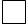 
Алғашқы статистикалық деректерді таратуға келіспейміз*
Не согласны на распространение первичных статистических данных*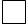 Қазақстан Республикасы
Ұлттық экономика министрлігі
Статистика комитеті
төрағасының міндетінатқарушының
2015 жылғы 30 желтоқсандағы
№ 231 бұйрығына
28-қосымша